FACULTY PROFILE PROFORMA Dr. Seema MathurDelhiTitle (Ms/Mr/Dr/Prof)Title (Ms/Mr/Dr/Prof)Dr.Dr.FirstNameSeemaSeemaLastNameLastNameMathurMathurPhotographPhotographDesignationDesignationAssistant ProfessorAssistant ProfessorAssistant ProfessorAssistant ProfessorAssistant ProfessorAssistant ProfessorAssistant ProfessorAssistant ProfessorAssistant Professor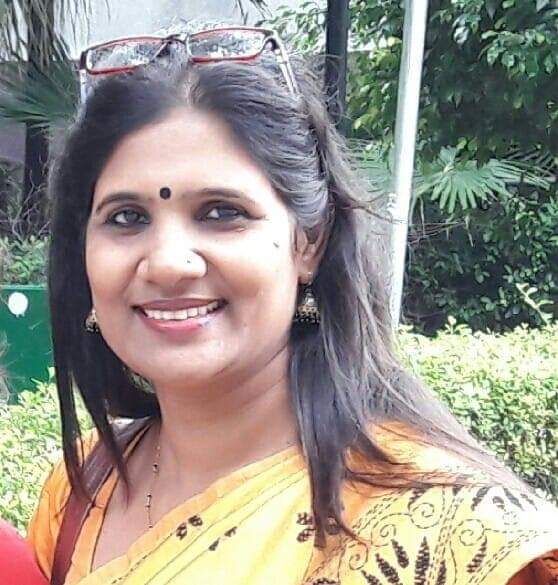 DepartmentDepartmentPolitical SciencePolitical SciencePolitical SciencePolitical SciencePolitical SciencePolitical SciencePolitical SciencePolitical SciencePolitical ScienceAddress (Official)Address (Official)Kalindi College, University of DelhiKalindi College, University of DelhiKalindi College, University of DelhiKalindi College, University of DelhiKalindi College, University of DelhiKalindi College, University of DelhiKalindi College, University of DelhiKalindi College, University of DelhiKalindi College, University of DelhiPhone No.Phone No.750365507175036550717503655071750365507175036550717503655071750365507175036550717503655071EmailEmailseemancdhr@gmail.comseemamathur@kalindi.du.ac.inseemancdhr@gmail.comseemamathur@kalindi.du.ac.inseemancdhr@gmail.comseemamathur@kalindi.du.ac.inseemancdhr@gmail.comseemamathur@kalindi.du.ac.inseemancdhr@gmail.comseemamathur@kalindi.du.ac.inseemancdhr@gmail.comseemamathur@kalindi.du.ac.inseemancdhr@gmail.comseemamathur@kalindi.du.ac.inseemancdhr@gmail.comseemamathur@kalindi.du.ac.inseemancdhr@gmail.comseemamathur@kalindi.du.ac.inEducationEducationEducationEducationEducationEducationEducationEducationEducationEducationEducationEducationEducationSubjectSubjectSubjectInstitutionInstitutionInstitutionInstitutionInstitutionYearYearYearDetailsDetailsPh. D.Ph. D.Ph. D.Jamia Milia IslamiaJamia Milia IslamiaJamia Milia IslamiaJamia Milia IslamiaJamia Milia Islamia201320132013Political SciencePolitical ScienceM.A.M.A.M.A.University of DelhiUniversity of DelhiUniversity of DelhiUniversity of DelhiUniversity of Delhi200520052005Political SciencePolitical ScienceB. EdB. EdB. EdCentral Institute of Education (CIE),University of DelhiCentral Institute of Education (CIE),University of DelhiCentral Institute of Education (CIE),University of DelhiCentral Institute of Education (CIE),University of DelhiCentral Institute of Education (CIE),University of Delhi200620062006Political SciencePolitical ScienceB.A.B.A.B.A.Dr. B. R. Ambedkar UniversityDr. B. R. Ambedkar UniversityDr. B. R. Ambedkar UniversityDr. B. R. Ambedkar UniversityDr. B. R. Ambedkar University200020002000Political SciencePolitical ScienceUGC -NETUGC -NETUGC -NETUniversity Grants Commission (UGC)  University Grants Commission (UGC)  University Grants Commission (UGC)  University Grants Commission (UGC)  University Grants Commission (UGC)  2005& 20072005& 20072005& 2007Political SciencePolitical ScienceCertificate CourseCertificate CourseCertificate CourseCentre for Women’s Development Studies (CWDS)Centre for Women’s Development Studies (CWDS)Centre for Women’s Development Studies (CWDS)Centre for Women’s Development Studies (CWDS)Centre for Women’s Development Studies (CWDS)200820082008Women’s Studies: An IntroductionWomen’s Studies: An IntroductionCareer ProfileCareer ProfileCareer ProfileCareer ProfileCareer ProfileCareer ProfileCareer ProfileCareer ProfileCareer ProfileCareer ProfileCareer ProfileCareer ProfileCareer ProfileOrganisation/InstitutionOrganisation/InstitutionOrganisation/InstitutionDesignationDesignationDesignationDurationDurationDurationDurationRoleRoleRoleKalindi CollegeKalindi CollegeKalindi CollegeAssistant ProfessorAssistant ProfessorAssistant Professor2012 to till now2012 to till now2012 to till now2012 to till nowTeachingTeachingTeachingNational Campaign on Dalit Human Rights (NCDHR)National Campaign on Dalit Human Rights (NCDHR)National Campaign on Dalit Human Rights (NCDHR)Research AssociateResearch AssociateResearch Associate2006 to 20082006 to 20082006 to 20082006 to 2008Research, Proposal writing, Advocacy and MonitoringResearch, Proposal writing, Advocacy and MonitoringResearch, Proposal writing, Advocacy and MonitoringResearch Interests/SpecializationPh. D. on ‘Patterns & Forms of Atrocities against Dalit Women in India: A Case Study in Jaipur district of Rajasthan’Area of Interests:Social Exclusion Democracy and Governance Human RightsWomen Studies Dalit StudiesResearch Interests/SpecializationPh. D. on ‘Patterns & Forms of Atrocities against Dalit Women in India: A Case Study in Jaipur district of Rajasthan’Area of Interests:Social Exclusion Democracy and Governance Human RightsWomen Studies Dalit StudiesResearch Interests/SpecializationPh. D. on ‘Patterns & Forms of Atrocities against Dalit Women in India: A Case Study in Jaipur district of Rajasthan’Area of Interests:Social Exclusion Democracy and Governance Human RightsWomen Studies Dalit StudiesResearch Interests/SpecializationPh. D. on ‘Patterns & Forms of Atrocities against Dalit Women in India: A Case Study in Jaipur district of Rajasthan’Area of Interests:Social Exclusion Democracy and Governance Human RightsWomen Studies Dalit StudiesResearch Interests/SpecializationPh. D. on ‘Patterns & Forms of Atrocities against Dalit Women in India: A Case Study in Jaipur district of Rajasthan’Area of Interests:Social Exclusion Democracy and Governance Human RightsWomen Studies Dalit StudiesResearch Interests/SpecializationPh. D. on ‘Patterns & Forms of Atrocities against Dalit Women in India: A Case Study in Jaipur district of Rajasthan’Area of Interests:Social Exclusion Democracy and Governance Human RightsWomen Studies Dalit StudiesResearch Interests/SpecializationPh. D. on ‘Patterns & Forms of Atrocities against Dalit Women in India: A Case Study in Jaipur district of Rajasthan’Area of Interests:Social Exclusion Democracy and Governance Human RightsWomen Studies Dalit StudiesResearch Interests/SpecializationPh. D. on ‘Patterns & Forms of Atrocities against Dalit Women in India: A Case Study in Jaipur district of Rajasthan’Area of Interests:Social Exclusion Democracy and Governance Human RightsWomen Studies Dalit StudiesResearch Interests/SpecializationPh. D. on ‘Patterns & Forms of Atrocities against Dalit Women in India: A Case Study in Jaipur district of Rajasthan’Area of Interests:Social Exclusion Democracy and Governance Human RightsWomen Studies Dalit StudiesResearch Interests/SpecializationPh. D. on ‘Patterns & Forms of Atrocities against Dalit Women in India: A Case Study in Jaipur district of Rajasthan’Area of Interests:Social Exclusion Democracy and Governance Human RightsWomen Studies Dalit StudiesResearch Interests/SpecializationPh. D. on ‘Patterns & Forms of Atrocities against Dalit Women in India: A Case Study in Jaipur district of Rajasthan’Area of Interests:Social Exclusion Democracy and Governance Human RightsWomen Studies Dalit StudiesResearch Interests/SpecializationPh. D. on ‘Patterns & Forms of Atrocities against Dalit Women in India: A Case Study in Jaipur district of Rajasthan’Area of Interests:Social Exclusion Democracy and Governance Human RightsWomen Studies Dalit StudiesResearch Interests/SpecializationPh. D. on ‘Patterns & Forms of Atrocities against Dalit Women in India: A Case Study in Jaipur district of Rajasthan’Area of Interests:Social Exclusion Democracy and Governance Human RightsWomen Studies Dalit StudiesAward/ Fellowship:Awarded with 'सावित्रीबाई फुले सम्मान- 2022' at St. Wilfred's College for Girls, Jaipur, Rajasthan in International Conference on ‘Searching Identities: Exploring Global Perceptions on Women Empowerment in 21st Century’ by Savitri Bai Phule Organisation for Academic Research and Social Development on 4th January 2022 to raise voice against caste based sexual violence against women and appreciate and contribution for empowering Women particularly Dalit Women.Won 2nd Position in Badminton (Female-Teaching Staff), annual sports organized by Physical deptt, Kalindi College, 2022.   Awarded with NAREE SHAKTI EXCELLENCE AWARD 2020 at Hindi Bhavan, I.T.O. Delhi by Sur Jhankar Cultural Society and Indo Lite on 4th January 2020 to appreciate and contribution for empowering Women particularly Dalit Women.Awarded with certificate for completing successfully Innovative Research Project entitled “Political Participation of Dalit Women in Local Governance: A Comparative Study of Model Panchayats in Haryana and Uttar Pradesh”, sponsored by Kalindi College, Delhi, for 1 year in 2018-19.Directed and successfully completed Responsive Research Project entitled ‘Political Participation of Dalit Women Elected Representatives (DWERs) in Local Governance: A selected Study in India’ sponsored by Indian Council of Social Sciences Research (ICSSR), New Delhi in 2015 to 2017.Awarded with Rajeev Gandhi National Fellowship (JRF & SRF) by University Grant Commission (UGC) in 2008.Award/ Fellowship:Awarded with 'सावित्रीबाई फुले सम्मान- 2022' at St. Wilfred's College for Girls, Jaipur, Rajasthan in International Conference on ‘Searching Identities: Exploring Global Perceptions on Women Empowerment in 21st Century’ by Savitri Bai Phule Organisation for Academic Research and Social Development on 4th January 2022 to raise voice against caste based sexual violence against women and appreciate and contribution for empowering Women particularly Dalit Women.Won 2nd Position in Badminton (Female-Teaching Staff), annual sports organized by Physical deptt, Kalindi College, 2022.   Awarded with NAREE SHAKTI EXCELLENCE AWARD 2020 at Hindi Bhavan, I.T.O. Delhi by Sur Jhankar Cultural Society and Indo Lite on 4th January 2020 to appreciate and contribution for empowering Women particularly Dalit Women.Awarded with certificate for completing successfully Innovative Research Project entitled “Political Participation of Dalit Women in Local Governance: A Comparative Study of Model Panchayats in Haryana and Uttar Pradesh”, sponsored by Kalindi College, Delhi, for 1 year in 2018-19.Directed and successfully completed Responsive Research Project entitled ‘Political Participation of Dalit Women Elected Representatives (DWERs) in Local Governance: A selected Study in India’ sponsored by Indian Council of Social Sciences Research (ICSSR), New Delhi in 2015 to 2017.Awarded with Rajeev Gandhi National Fellowship (JRF & SRF) by University Grant Commission (UGC) in 2008.Award/ Fellowship:Awarded with 'सावित्रीबाई फुले सम्मान- 2022' at St. Wilfred's College for Girls, Jaipur, Rajasthan in International Conference on ‘Searching Identities: Exploring Global Perceptions on Women Empowerment in 21st Century’ by Savitri Bai Phule Organisation for Academic Research and Social Development on 4th January 2022 to raise voice against caste based sexual violence against women and appreciate and contribution for empowering Women particularly Dalit Women.Won 2nd Position in Badminton (Female-Teaching Staff), annual sports organized by Physical deptt, Kalindi College, 2022.   Awarded with NAREE SHAKTI EXCELLENCE AWARD 2020 at Hindi Bhavan, I.T.O. Delhi by Sur Jhankar Cultural Society and Indo Lite on 4th January 2020 to appreciate and contribution for empowering Women particularly Dalit Women.Awarded with certificate for completing successfully Innovative Research Project entitled “Political Participation of Dalit Women in Local Governance: A Comparative Study of Model Panchayats in Haryana and Uttar Pradesh”, sponsored by Kalindi College, Delhi, for 1 year in 2018-19.Directed and successfully completed Responsive Research Project entitled ‘Political Participation of Dalit Women Elected Representatives (DWERs) in Local Governance: A selected Study in India’ sponsored by Indian Council of Social Sciences Research (ICSSR), New Delhi in 2015 to 2017.Awarded with Rajeev Gandhi National Fellowship (JRF & SRF) by University Grant Commission (UGC) in 2008.Award/ Fellowship:Awarded with 'सावित्रीबाई फुले सम्मान- 2022' at St. Wilfred's College for Girls, Jaipur, Rajasthan in International Conference on ‘Searching Identities: Exploring Global Perceptions on Women Empowerment in 21st Century’ by Savitri Bai Phule Organisation for Academic Research and Social Development on 4th January 2022 to raise voice against caste based sexual violence against women and appreciate and contribution for empowering Women particularly Dalit Women.Won 2nd Position in Badminton (Female-Teaching Staff), annual sports organized by Physical deptt, Kalindi College, 2022.   Awarded with NAREE SHAKTI EXCELLENCE AWARD 2020 at Hindi Bhavan, I.T.O. Delhi by Sur Jhankar Cultural Society and Indo Lite on 4th January 2020 to appreciate and contribution for empowering Women particularly Dalit Women.Awarded with certificate for completing successfully Innovative Research Project entitled “Political Participation of Dalit Women in Local Governance: A Comparative Study of Model Panchayats in Haryana and Uttar Pradesh”, sponsored by Kalindi College, Delhi, for 1 year in 2018-19.Directed and successfully completed Responsive Research Project entitled ‘Political Participation of Dalit Women Elected Representatives (DWERs) in Local Governance: A selected Study in India’ sponsored by Indian Council of Social Sciences Research (ICSSR), New Delhi in 2015 to 2017.Awarded with Rajeev Gandhi National Fellowship (JRF & SRF) by University Grant Commission (UGC) in 2008.Award/ Fellowship:Awarded with 'सावित्रीबाई फुले सम्मान- 2022' at St. Wilfred's College for Girls, Jaipur, Rajasthan in International Conference on ‘Searching Identities: Exploring Global Perceptions on Women Empowerment in 21st Century’ by Savitri Bai Phule Organisation for Academic Research and Social Development on 4th January 2022 to raise voice against caste based sexual violence against women and appreciate and contribution for empowering Women particularly Dalit Women.Won 2nd Position in Badminton (Female-Teaching Staff), annual sports organized by Physical deptt, Kalindi College, 2022.   Awarded with NAREE SHAKTI EXCELLENCE AWARD 2020 at Hindi Bhavan, I.T.O. Delhi by Sur Jhankar Cultural Society and Indo Lite on 4th January 2020 to appreciate and contribution for empowering Women particularly Dalit Women.Awarded with certificate for completing successfully Innovative Research Project entitled “Political Participation of Dalit Women in Local Governance: A Comparative Study of Model Panchayats in Haryana and Uttar Pradesh”, sponsored by Kalindi College, Delhi, for 1 year in 2018-19.Directed and successfully completed Responsive Research Project entitled ‘Political Participation of Dalit Women Elected Representatives (DWERs) in Local Governance: A selected Study in India’ sponsored by Indian Council of Social Sciences Research (ICSSR), New Delhi in 2015 to 2017.Awarded with Rajeev Gandhi National Fellowship (JRF & SRF) by University Grant Commission (UGC) in 2008.Award/ Fellowship:Awarded with 'सावित्रीबाई फुले सम्मान- 2022' at St. Wilfred's College for Girls, Jaipur, Rajasthan in International Conference on ‘Searching Identities: Exploring Global Perceptions on Women Empowerment in 21st Century’ by Savitri Bai Phule Organisation for Academic Research and Social Development on 4th January 2022 to raise voice against caste based sexual violence against women and appreciate and contribution for empowering Women particularly Dalit Women.Won 2nd Position in Badminton (Female-Teaching Staff), annual sports organized by Physical deptt, Kalindi College, 2022.   Awarded with NAREE SHAKTI EXCELLENCE AWARD 2020 at Hindi Bhavan, I.T.O. Delhi by Sur Jhankar Cultural Society and Indo Lite on 4th January 2020 to appreciate and contribution for empowering Women particularly Dalit Women.Awarded with certificate for completing successfully Innovative Research Project entitled “Political Participation of Dalit Women in Local Governance: A Comparative Study of Model Panchayats in Haryana and Uttar Pradesh”, sponsored by Kalindi College, Delhi, for 1 year in 2018-19.Directed and successfully completed Responsive Research Project entitled ‘Political Participation of Dalit Women Elected Representatives (DWERs) in Local Governance: A selected Study in India’ sponsored by Indian Council of Social Sciences Research (ICSSR), New Delhi in 2015 to 2017.Awarded with Rajeev Gandhi National Fellowship (JRF & SRF) by University Grant Commission (UGC) in 2008.Award/ Fellowship:Awarded with 'सावित्रीबाई फुले सम्मान- 2022' at St. Wilfred's College for Girls, Jaipur, Rajasthan in International Conference on ‘Searching Identities: Exploring Global Perceptions on Women Empowerment in 21st Century’ by Savitri Bai Phule Organisation for Academic Research and Social Development on 4th January 2022 to raise voice against caste based sexual violence against women and appreciate and contribution for empowering Women particularly Dalit Women.Won 2nd Position in Badminton (Female-Teaching Staff), annual sports organized by Physical deptt, Kalindi College, 2022.   Awarded with NAREE SHAKTI EXCELLENCE AWARD 2020 at Hindi Bhavan, I.T.O. Delhi by Sur Jhankar Cultural Society and Indo Lite on 4th January 2020 to appreciate and contribution for empowering Women particularly Dalit Women.Awarded with certificate for completing successfully Innovative Research Project entitled “Political Participation of Dalit Women in Local Governance: A Comparative Study of Model Panchayats in Haryana and Uttar Pradesh”, sponsored by Kalindi College, Delhi, for 1 year in 2018-19.Directed and successfully completed Responsive Research Project entitled ‘Political Participation of Dalit Women Elected Representatives (DWERs) in Local Governance: A selected Study in India’ sponsored by Indian Council of Social Sciences Research (ICSSR), New Delhi in 2015 to 2017.Awarded with Rajeev Gandhi National Fellowship (JRF & SRF) by University Grant Commission (UGC) in 2008.Award/ Fellowship:Awarded with 'सावित्रीबाई फुले सम्मान- 2022' at St. Wilfred's College for Girls, Jaipur, Rajasthan in International Conference on ‘Searching Identities: Exploring Global Perceptions on Women Empowerment in 21st Century’ by Savitri Bai Phule Organisation for Academic Research and Social Development on 4th January 2022 to raise voice against caste based sexual violence against women and appreciate and contribution for empowering Women particularly Dalit Women.Won 2nd Position in Badminton (Female-Teaching Staff), annual sports organized by Physical deptt, Kalindi College, 2022.   Awarded with NAREE SHAKTI EXCELLENCE AWARD 2020 at Hindi Bhavan, I.T.O. Delhi by Sur Jhankar Cultural Society and Indo Lite on 4th January 2020 to appreciate and contribution for empowering Women particularly Dalit Women.Awarded with certificate for completing successfully Innovative Research Project entitled “Political Participation of Dalit Women in Local Governance: A Comparative Study of Model Panchayats in Haryana and Uttar Pradesh”, sponsored by Kalindi College, Delhi, for 1 year in 2018-19.Directed and successfully completed Responsive Research Project entitled ‘Political Participation of Dalit Women Elected Representatives (DWERs) in Local Governance: A selected Study in India’ sponsored by Indian Council of Social Sciences Research (ICSSR), New Delhi in 2015 to 2017.Awarded with Rajeev Gandhi National Fellowship (JRF & SRF) by University Grant Commission (UGC) in 2008.Award/ Fellowship:Awarded with 'सावित्रीबाई फुले सम्मान- 2022' at St. Wilfred's College for Girls, Jaipur, Rajasthan in International Conference on ‘Searching Identities: Exploring Global Perceptions on Women Empowerment in 21st Century’ by Savitri Bai Phule Organisation for Academic Research and Social Development on 4th January 2022 to raise voice against caste based sexual violence against women and appreciate and contribution for empowering Women particularly Dalit Women.Won 2nd Position in Badminton (Female-Teaching Staff), annual sports organized by Physical deptt, Kalindi College, 2022.   Awarded with NAREE SHAKTI EXCELLENCE AWARD 2020 at Hindi Bhavan, I.T.O. Delhi by Sur Jhankar Cultural Society and Indo Lite on 4th January 2020 to appreciate and contribution for empowering Women particularly Dalit Women.Awarded with certificate for completing successfully Innovative Research Project entitled “Political Participation of Dalit Women in Local Governance: A Comparative Study of Model Panchayats in Haryana and Uttar Pradesh”, sponsored by Kalindi College, Delhi, for 1 year in 2018-19.Directed and successfully completed Responsive Research Project entitled ‘Political Participation of Dalit Women Elected Representatives (DWERs) in Local Governance: A selected Study in India’ sponsored by Indian Council of Social Sciences Research (ICSSR), New Delhi in 2015 to 2017.Awarded with Rajeev Gandhi National Fellowship (JRF & SRF) by University Grant Commission (UGC) in 2008.Award/ Fellowship:Awarded with 'सावित्रीबाई फुले सम्मान- 2022' at St. Wilfred's College for Girls, Jaipur, Rajasthan in International Conference on ‘Searching Identities: Exploring Global Perceptions on Women Empowerment in 21st Century’ by Savitri Bai Phule Organisation for Academic Research and Social Development on 4th January 2022 to raise voice against caste based sexual violence against women and appreciate and contribution for empowering Women particularly Dalit Women.Won 2nd Position in Badminton (Female-Teaching Staff), annual sports organized by Physical deptt, Kalindi College, 2022.   Awarded with NAREE SHAKTI EXCELLENCE AWARD 2020 at Hindi Bhavan, I.T.O. Delhi by Sur Jhankar Cultural Society and Indo Lite on 4th January 2020 to appreciate and contribution for empowering Women particularly Dalit Women.Awarded with certificate for completing successfully Innovative Research Project entitled “Political Participation of Dalit Women in Local Governance: A Comparative Study of Model Panchayats in Haryana and Uttar Pradesh”, sponsored by Kalindi College, Delhi, for 1 year in 2018-19.Directed and successfully completed Responsive Research Project entitled ‘Political Participation of Dalit Women Elected Representatives (DWERs) in Local Governance: A selected Study in India’ sponsored by Indian Council of Social Sciences Research (ICSSR), New Delhi in 2015 to 2017.Awarded with Rajeev Gandhi National Fellowship (JRF & SRF) by University Grant Commission (UGC) in 2008.Award/ Fellowship:Awarded with 'सावित्रीबाई फुले सम्मान- 2022' at St. Wilfred's College for Girls, Jaipur, Rajasthan in International Conference on ‘Searching Identities: Exploring Global Perceptions on Women Empowerment in 21st Century’ by Savitri Bai Phule Organisation for Academic Research and Social Development on 4th January 2022 to raise voice against caste based sexual violence against women and appreciate and contribution for empowering Women particularly Dalit Women.Won 2nd Position in Badminton (Female-Teaching Staff), annual sports organized by Physical deptt, Kalindi College, 2022.   Awarded with NAREE SHAKTI EXCELLENCE AWARD 2020 at Hindi Bhavan, I.T.O. Delhi by Sur Jhankar Cultural Society and Indo Lite on 4th January 2020 to appreciate and contribution for empowering Women particularly Dalit Women.Awarded with certificate for completing successfully Innovative Research Project entitled “Political Participation of Dalit Women in Local Governance: A Comparative Study of Model Panchayats in Haryana and Uttar Pradesh”, sponsored by Kalindi College, Delhi, for 1 year in 2018-19.Directed and successfully completed Responsive Research Project entitled ‘Political Participation of Dalit Women Elected Representatives (DWERs) in Local Governance: A selected Study in India’ sponsored by Indian Council of Social Sciences Research (ICSSR), New Delhi in 2015 to 2017.Awarded with Rajeev Gandhi National Fellowship (JRF & SRF) by University Grant Commission (UGC) in 2008.Award/ Fellowship:Awarded with 'सावित्रीबाई फुले सम्मान- 2022' at St. Wilfred's College for Girls, Jaipur, Rajasthan in International Conference on ‘Searching Identities: Exploring Global Perceptions on Women Empowerment in 21st Century’ by Savitri Bai Phule Organisation for Academic Research and Social Development on 4th January 2022 to raise voice against caste based sexual violence against women and appreciate and contribution for empowering Women particularly Dalit Women.Won 2nd Position in Badminton (Female-Teaching Staff), annual sports organized by Physical deptt, Kalindi College, 2022.   Awarded with NAREE SHAKTI EXCELLENCE AWARD 2020 at Hindi Bhavan, I.T.O. Delhi by Sur Jhankar Cultural Society and Indo Lite on 4th January 2020 to appreciate and contribution for empowering Women particularly Dalit Women.Awarded with certificate for completing successfully Innovative Research Project entitled “Political Participation of Dalit Women in Local Governance: A Comparative Study of Model Panchayats in Haryana and Uttar Pradesh”, sponsored by Kalindi College, Delhi, for 1 year in 2018-19.Directed and successfully completed Responsive Research Project entitled ‘Political Participation of Dalit Women Elected Representatives (DWERs) in Local Governance: A selected Study in India’ sponsored by Indian Council of Social Sciences Research (ICSSR), New Delhi in 2015 to 2017.Awarded with Rajeev Gandhi National Fellowship (JRF & SRF) by University Grant Commission (UGC) in 2008.Award/ Fellowship:Awarded with 'सावित्रीबाई फुले सम्मान- 2022' at St. Wilfred's College for Girls, Jaipur, Rajasthan in International Conference on ‘Searching Identities: Exploring Global Perceptions on Women Empowerment in 21st Century’ by Savitri Bai Phule Organisation for Academic Research and Social Development on 4th January 2022 to raise voice against caste based sexual violence against women and appreciate and contribution for empowering Women particularly Dalit Women.Won 2nd Position in Badminton (Female-Teaching Staff), annual sports organized by Physical deptt, Kalindi College, 2022.   Awarded with NAREE SHAKTI EXCELLENCE AWARD 2020 at Hindi Bhavan, I.T.O. Delhi by Sur Jhankar Cultural Society and Indo Lite on 4th January 2020 to appreciate and contribution for empowering Women particularly Dalit Women.Awarded with certificate for completing successfully Innovative Research Project entitled “Political Participation of Dalit Women in Local Governance: A Comparative Study of Model Panchayats in Haryana and Uttar Pradesh”, sponsored by Kalindi College, Delhi, for 1 year in 2018-19.Directed and successfully completed Responsive Research Project entitled ‘Political Participation of Dalit Women Elected Representatives (DWERs) in Local Governance: A selected Study in India’ sponsored by Indian Council of Social Sciences Research (ICSSR), New Delhi in 2015 to 2017.Awarded with Rajeev Gandhi National Fellowship (JRF & SRF) by University Grant Commission (UGC) in 2008.Administrative Assignments / Contribution to University and corporate lifeAdministrative Assignments / Contribution to University and corporate lifeAdministrative Assignments / Contribution to University and corporate lifeAdministrative Assignments / Contribution to University and corporate lifeAdministrative Assignments / Contribution to University and corporate lifeAdministrative Assignments / Contribution to University and corporate lifeAdministrative Assignments / Contribution to University and corporate lifeAdministrative Assignments / Contribution to University and corporate lifeAdministrative Assignments / Contribution to University and corporate lifeAdministrative Assignments / Contribution to University and corporate lifeAdministrative Assignments / Contribution to University and corporate lifeAdministrative Assignments / Contribution to University and corporate lifeAdministrative Assignments / Contribution to University and corporate lifeAcademic Responsibility:Member of NIRF (National Institutional Ranking Framework) Committee, 2021-22 Member of Dr. B. R. Ambedkar Study Centre, 2021-22Member of Media Publicity Committee (handling Instagram), 2021-22Convenor of Paper Setting Board in University of Delhi for B.Com (Prog) Political Science, (Politics of Globalization), April 2022. Member of Paper Setting Board in University of Delhi for B.A. (Prog) Political Science (Administration and Public Policy), April 2022. Evaluation work done in University of Delhi for undergraduate students for the papers ‘Your Laws Your Rights’ ‘Understanding Gandhi’ ‘Legislative Practices and Procedures’ and ‘Understanding Political Theory’ in Nov-Dec 2021 and May-June 2022. Convenor of Paper Setting Board in University of Delhi for B.A. (H) Political Science, (Administration and Public Policy), 2020-21 Convenor of Paper Setting Board in University of Delhi for B.A. (H) Political Science, (Themes in Comparative Political Theory), 2020-21 Member of Paper Setting Board in University of Delhi for undergraduate students (Democracy and Governance), 2020-21 Member of IQAC, Criteria III- Research, Consultancy and Extension Committee, 2019-20. Academic Council CommitteesSub Committee Member of Repository Committee, 2019-20.Member of Paper Setting Board in University of Delhi for B.A. (Hons) II Year Political Science, April, 2019.Part of Organizing Committee of One-Day Ambedkar Jaynti Celebration by Dr. B. R. Ambedkar Centre, Kalindi College, University of Delhi held on 10th April, 2019. Member of Paper Setting Board in University of Delhi for B.A. (Hons) 1st Year & II year and B.A. (Prog) III Year, Political Science, November, 2018Regularly is a part of invigilation and evaluation process in University of Delhi for undergraduate students in University of Delhi. Social Responsibility:Member of Steering Committee- National Council for Women Leaders (NCWL), India for the term of three years from January 2022 to December 2024.  Co-Founder Member- National Council for Women Leaders (NCWL), IndiaMember-IQ Leaders Ladies Online Meet-Qatar.Executive Member-Ambedkarvadi Lekhak Sangh, DelhiMember- Stree Mukti SangathanAssociated with:National Campaign on Dalit Human Rights (NCDHR)Associated with All India Dalit Mahila Adhikar Manch (AIDMAM)Organizational/Social Ability: Event Coordinator and organized program to celebrate 131st Birth Anniversary of Bharat Ratna Dr. B.R. Ambedkar by Dr. B.R. Ambedkar Study Centre, at Kalindi College on 13th April 2022. Organised a visit for undergraduate students of Kalindi College to watch the ‘Babasaheb-The Grand Musical Show’ in Jawaher Lal Nehru Stadium, Delhi on 9th March 2022. Script Writer of 16th National Youth Parliament Competition held in Kalindi College on 24th February 2022.Convenor and organized National Webinar on ‘Understanding Ambedkar: Relevance of Dr. B.R. Ambedkar in Contemporary Era’ by Dr. B.R. Ambedkar Study Centre, Kalindi College, University of Delhi on 8th October 2021.Coordinated an online Panel Discussion on ‘Casteism in Universities’ organized by NCWL and DHRDN on 25th August 2021.One of the organizers of 2nd Dalit Literature Festival-2020 (Press Conference, Anchoring, Poem reciting, Speaker) organised by Ambedkar Lekhak Sangh in Kirorimal College, University of Delhi held on 16-17 February, 2020. https://www.youtube.com/watch?v=jnh_gV5B8UIPart of Organizing Committee of Two-Day Dalit Literature Festival-2019 session on “Social Justice and People’s Movement” organized by Ambedkar Lekhak Sangh and Kirorimal College in Kirorimal College, University of Delhi held on 3rd& 4th February, 2019. http://youtu.be/bPOeRerTLxsOrganised Stree Mukti Sangathan’s Three Days Workshop on ‘Women Issues’ in DISHA Campus-Saharanpur, UP, held on 6th-to 8th October, 2019.Organised academic visit for students to Tis Hazari Court Delhi on 9th October, 2018.Organised academic visit for students to Legislative Assembly- Delhi to make aware with law making proceedings in July, 2018.Organizer of One day Symposium on “33% Women Reservation Bill 2010” on 10th Aug 2010 in Dr. K.R. Narayanan Centre for Dalit & Minorities Studies-Jamia Milia Islamia, New Delhi.Facilitate various meetings to strengthen Dalit Women Elected Representatives (DWERs) with concerned officials to exercise their rights and power in Panchayats, in 6 states (Haryana, Bihar, Orissa, UP, Bihar, and Rajasthan) with AIDMAM-NCDHR during 2009 to 2010.Organized “Documentary Show (India Untouched, I am Dalit, How are You and Where is Education Free)” on 28th to 30th April 2009 in slums of Delhi and in Centre for Women’s Development Studies (CWDS) on 14 August 2009 to sensitize the faculty on untouchability practiced in India.Organized rallies and awareness campaigns for Dalit rights and Dalit women particular in Delhi (on Dec 10th-12th 2008) and Rajasthan (on 8 March 2009) with AIDMAM-NCDHR.Worked as Program Officer in All India Dalit MahilaAdhikar Manch (AIDMAM-NCDHR), main responsibilities were- Coordination and Monitoring, Field Visits, Planning Meetings, Fact-Finding and Follow-up of Violence Against Dalit Women (VADW), Advocacy with bureaucrats and political representatives, Building Network , Organizing meetings/talks, Capacity Building Trainings, workshops, seminars  and consultations, Conduct the surveys/studies , Documentation and Report Writings etc. Done Eight Fact-Findings:Three National Level- Nithari: Children’s kidnapping & murder Case, Dhankaur: Custodial Death Case and Rape case in Upeda, Gaziabad.Five State Level- Dabri: 3 Sewage workers’ death, Dadari: a man Burnt alive case, Noida: Accidental case, Delhi: youth murdered by beating publicly.Academic Responsibility:Member of NIRF (National Institutional Ranking Framework) Committee, 2021-22 Member of Dr. B. R. Ambedkar Study Centre, 2021-22Member of Media Publicity Committee (handling Instagram), 2021-22Convenor of Paper Setting Board in University of Delhi for B.Com (Prog) Political Science, (Politics of Globalization), April 2022. Member of Paper Setting Board in University of Delhi for B.A. (Prog) Political Science (Administration and Public Policy), April 2022. Evaluation work done in University of Delhi for undergraduate students for the papers ‘Your Laws Your Rights’ ‘Understanding Gandhi’ ‘Legislative Practices and Procedures’ and ‘Understanding Political Theory’ in Nov-Dec 2021 and May-June 2022. Convenor of Paper Setting Board in University of Delhi for B.A. (H) Political Science, (Administration and Public Policy), 2020-21 Convenor of Paper Setting Board in University of Delhi for B.A. (H) Political Science, (Themes in Comparative Political Theory), 2020-21 Member of Paper Setting Board in University of Delhi for undergraduate students (Democracy and Governance), 2020-21 Member of IQAC, Criteria III- Research, Consultancy and Extension Committee, 2019-20. Academic Council CommitteesSub Committee Member of Repository Committee, 2019-20.Member of Paper Setting Board in University of Delhi for B.A. (Hons) II Year Political Science, April, 2019.Part of Organizing Committee of One-Day Ambedkar Jaynti Celebration by Dr. B. R. Ambedkar Centre, Kalindi College, University of Delhi held on 10th April, 2019. Member of Paper Setting Board in University of Delhi for B.A. (Hons) 1st Year & II year and B.A. (Prog) III Year, Political Science, November, 2018Regularly is a part of invigilation and evaluation process in University of Delhi for undergraduate students in University of Delhi. Social Responsibility:Member of Steering Committee- National Council for Women Leaders (NCWL), India for the term of three years from January 2022 to December 2024.  Co-Founder Member- National Council for Women Leaders (NCWL), IndiaMember-IQ Leaders Ladies Online Meet-Qatar.Executive Member-Ambedkarvadi Lekhak Sangh, DelhiMember- Stree Mukti SangathanAssociated with:National Campaign on Dalit Human Rights (NCDHR)Associated with All India Dalit Mahila Adhikar Manch (AIDMAM)Organizational/Social Ability: Event Coordinator and organized program to celebrate 131st Birth Anniversary of Bharat Ratna Dr. B.R. Ambedkar by Dr. B.R. Ambedkar Study Centre, at Kalindi College on 13th April 2022. Organised a visit for undergraduate students of Kalindi College to watch the ‘Babasaheb-The Grand Musical Show’ in Jawaher Lal Nehru Stadium, Delhi on 9th March 2022. Script Writer of 16th National Youth Parliament Competition held in Kalindi College on 24th February 2022.Convenor and organized National Webinar on ‘Understanding Ambedkar: Relevance of Dr. B.R. Ambedkar in Contemporary Era’ by Dr. B.R. Ambedkar Study Centre, Kalindi College, University of Delhi on 8th October 2021.Coordinated an online Panel Discussion on ‘Casteism in Universities’ organized by NCWL and DHRDN on 25th August 2021.One of the organizers of 2nd Dalit Literature Festival-2020 (Press Conference, Anchoring, Poem reciting, Speaker) organised by Ambedkar Lekhak Sangh in Kirorimal College, University of Delhi held on 16-17 February, 2020. https://www.youtube.com/watch?v=jnh_gV5B8UIPart of Organizing Committee of Two-Day Dalit Literature Festival-2019 session on “Social Justice and People’s Movement” organized by Ambedkar Lekhak Sangh and Kirorimal College in Kirorimal College, University of Delhi held on 3rd& 4th February, 2019. http://youtu.be/bPOeRerTLxsOrganised Stree Mukti Sangathan’s Three Days Workshop on ‘Women Issues’ in DISHA Campus-Saharanpur, UP, held on 6th-to 8th October, 2019.Organised academic visit for students to Tis Hazari Court Delhi on 9th October, 2018.Organised academic visit for students to Legislative Assembly- Delhi to make aware with law making proceedings in July, 2018.Organizer of One day Symposium on “33% Women Reservation Bill 2010” on 10th Aug 2010 in Dr. K.R. Narayanan Centre for Dalit & Minorities Studies-Jamia Milia Islamia, New Delhi.Facilitate various meetings to strengthen Dalit Women Elected Representatives (DWERs) with concerned officials to exercise their rights and power in Panchayats, in 6 states (Haryana, Bihar, Orissa, UP, Bihar, and Rajasthan) with AIDMAM-NCDHR during 2009 to 2010.Organized “Documentary Show (India Untouched, I am Dalit, How are You and Where is Education Free)” on 28th to 30th April 2009 in slums of Delhi and in Centre for Women’s Development Studies (CWDS) on 14 August 2009 to sensitize the faculty on untouchability practiced in India.Organized rallies and awareness campaigns for Dalit rights and Dalit women particular in Delhi (on Dec 10th-12th 2008) and Rajasthan (on 8 March 2009) with AIDMAM-NCDHR.Worked as Program Officer in All India Dalit MahilaAdhikar Manch (AIDMAM-NCDHR), main responsibilities were- Coordination and Monitoring, Field Visits, Planning Meetings, Fact-Finding and Follow-up of Violence Against Dalit Women (VADW), Advocacy with bureaucrats and political representatives, Building Network , Organizing meetings/talks, Capacity Building Trainings, workshops, seminars  and consultations, Conduct the surveys/studies , Documentation and Report Writings etc. Done Eight Fact-Findings:Three National Level- Nithari: Children’s kidnapping & murder Case, Dhankaur: Custodial Death Case and Rape case in Upeda, Gaziabad.Five State Level- Dabri: 3 Sewage workers’ death, Dadari: a man Burnt alive case, Noida: Accidental case, Delhi: youth murdered by beating publicly.Academic Responsibility:Member of NIRF (National Institutional Ranking Framework) Committee, 2021-22 Member of Dr. B. R. Ambedkar Study Centre, 2021-22Member of Media Publicity Committee (handling Instagram), 2021-22Convenor of Paper Setting Board in University of Delhi for B.Com (Prog) Political Science, (Politics of Globalization), April 2022. Member of Paper Setting Board in University of Delhi for B.A. (Prog) Political Science (Administration and Public Policy), April 2022. Evaluation work done in University of Delhi for undergraduate students for the papers ‘Your Laws Your Rights’ ‘Understanding Gandhi’ ‘Legislative Practices and Procedures’ and ‘Understanding Political Theory’ in Nov-Dec 2021 and May-June 2022. Convenor of Paper Setting Board in University of Delhi for B.A. (H) Political Science, (Administration and Public Policy), 2020-21 Convenor of Paper Setting Board in University of Delhi for B.A. (H) Political Science, (Themes in Comparative Political Theory), 2020-21 Member of Paper Setting Board in University of Delhi for undergraduate students (Democracy and Governance), 2020-21 Member of IQAC, Criteria III- Research, Consultancy and Extension Committee, 2019-20. Academic Council CommitteesSub Committee Member of Repository Committee, 2019-20.Member of Paper Setting Board in University of Delhi for B.A. (Hons) II Year Political Science, April, 2019.Part of Organizing Committee of One-Day Ambedkar Jaynti Celebration by Dr. B. R. Ambedkar Centre, Kalindi College, University of Delhi held on 10th April, 2019. Member of Paper Setting Board in University of Delhi for B.A. (Hons) 1st Year & II year and B.A. (Prog) III Year, Political Science, November, 2018Regularly is a part of invigilation and evaluation process in University of Delhi for undergraduate students in University of Delhi. Social Responsibility:Member of Steering Committee- National Council for Women Leaders (NCWL), India for the term of three years from January 2022 to December 2024.  Co-Founder Member- National Council for Women Leaders (NCWL), IndiaMember-IQ Leaders Ladies Online Meet-Qatar.Executive Member-Ambedkarvadi Lekhak Sangh, DelhiMember- Stree Mukti SangathanAssociated with:National Campaign on Dalit Human Rights (NCDHR)Associated with All India Dalit Mahila Adhikar Manch (AIDMAM)Organizational/Social Ability: Event Coordinator and organized program to celebrate 131st Birth Anniversary of Bharat Ratna Dr. B.R. Ambedkar by Dr. B.R. Ambedkar Study Centre, at Kalindi College on 13th April 2022. Organised a visit for undergraduate students of Kalindi College to watch the ‘Babasaheb-The Grand Musical Show’ in Jawaher Lal Nehru Stadium, Delhi on 9th March 2022. Script Writer of 16th National Youth Parliament Competition held in Kalindi College on 24th February 2022.Convenor and organized National Webinar on ‘Understanding Ambedkar: Relevance of Dr. B.R. Ambedkar in Contemporary Era’ by Dr. B.R. Ambedkar Study Centre, Kalindi College, University of Delhi on 8th October 2021.Coordinated an online Panel Discussion on ‘Casteism in Universities’ organized by NCWL and DHRDN on 25th August 2021.One of the organizers of 2nd Dalit Literature Festival-2020 (Press Conference, Anchoring, Poem reciting, Speaker) organised by Ambedkar Lekhak Sangh in Kirorimal College, University of Delhi held on 16-17 February, 2020. https://www.youtube.com/watch?v=jnh_gV5B8UIPart of Organizing Committee of Two-Day Dalit Literature Festival-2019 session on “Social Justice and People’s Movement” organized by Ambedkar Lekhak Sangh and Kirorimal College in Kirorimal College, University of Delhi held on 3rd& 4th February, 2019. http://youtu.be/bPOeRerTLxsOrganised Stree Mukti Sangathan’s Three Days Workshop on ‘Women Issues’ in DISHA Campus-Saharanpur, UP, held on 6th-to 8th October, 2019.Organised academic visit for students to Tis Hazari Court Delhi on 9th October, 2018.Organised academic visit for students to Legislative Assembly- Delhi to make aware with law making proceedings in July, 2018.Organizer of One day Symposium on “33% Women Reservation Bill 2010” on 10th Aug 2010 in Dr. K.R. Narayanan Centre for Dalit & Minorities Studies-Jamia Milia Islamia, New Delhi.Facilitate various meetings to strengthen Dalit Women Elected Representatives (DWERs) with concerned officials to exercise their rights and power in Panchayats, in 6 states (Haryana, Bihar, Orissa, UP, Bihar, and Rajasthan) with AIDMAM-NCDHR during 2009 to 2010.Organized “Documentary Show (India Untouched, I am Dalit, How are You and Where is Education Free)” on 28th to 30th April 2009 in slums of Delhi and in Centre for Women’s Development Studies (CWDS) on 14 August 2009 to sensitize the faculty on untouchability practiced in India.Organized rallies and awareness campaigns for Dalit rights and Dalit women particular in Delhi (on Dec 10th-12th 2008) and Rajasthan (on 8 March 2009) with AIDMAM-NCDHR.Worked as Program Officer in All India Dalit MahilaAdhikar Manch (AIDMAM-NCDHR), main responsibilities were- Coordination and Monitoring, Field Visits, Planning Meetings, Fact-Finding and Follow-up of Violence Against Dalit Women (VADW), Advocacy with bureaucrats and political representatives, Building Network , Organizing meetings/talks, Capacity Building Trainings, workshops, seminars  and consultations, Conduct the surveys/studies , Documentation and Report Writings etc. Done Eight Fact-Findings:Three National Level- Nithari: Children’s kidnapping & murder Case, Dhankaur: Custodial Death Case and Rape case in Upeda, Gaziabad.Five State Level- Dabri: 3 Sewage workers’ death, Dadari: a man Burnt alive case, Noida: Accidental case, Delhi: youth murdered by beating publicly.Academic Responsibility:Member of NIRF (National Institutional Ranking Framework) Committee, 2021-22 Member of Dr. B. R. Ambedkar Study Centre, 2021-22Member of Media Publicity Committee (handling Instagram), 2021-22Convenor of Paper Setting Board in University of Delhi for B.Com (Prog) Political Science, (Politics of Globalization), April 2022. Member of Paper Setting Board in University of Delhi for B.A. (Prog) Political Science (Administration and Public Policy), April 2022. Evaluation work done in University of Delhi for undergraduate students for the papers ‘Your Laws Your Rights’ ‘Understanding Gandhi’ ‘Legislative Practices and Procedures’ and ‘Understanding Political Theory’ in Nov-Dec 2021 and May-June 2022. Convenor of Paper Setting Board in University of Delhi for B.A. (H) Political Science, (Administration and Public Policy), 2020-21 Convenor of Paper Setting Board in University of Delhi for B.A. (H) Political Science, (Themes in Comparative Political Theory), 2020-21 Member of Paper Setting Board in University of Delhi for undergraduate students (Democracy and Governance), 2020-21 Member of IQAC, Criteria III- Research, Consultancy and Extension Committee, 2019-20. Academic Council CommitteesSub Committee Member of Repository Committee, 2019-20.Member of Paper Setting Board in University of Delhi for B.A. (Hons) II Year Political Science, April, 2019.Part of Organizing Committee of One-Day Ambedkar Jaynti Celebration by Dr. B. R. Ambedkar Centre, Kalindi College, University of Delhi held on 10th April, 2019. Member of Paper Setting Board in University of Delhi for B.A. (Hons) 1st Year & II year and B.A. (Prog) III Year, Political Science, November, 2018Regularly is a part of invigilation and evaluation process in University of Delhi for undergraduate students in University of Delhi. Social Responsibility:Member of Steering Committee- National Council for Women Leaders (NCWL), India for the term of three years from January 2022 to December 2024.  Co-Founder Member- National Council for Women Leaders (NCWL), IndiaMember-IQ Leaders Ladies Online Meet-Qatar.Executive Member-Ambedkarvadi Lekhak Sangh, DelhiMember- Stree Mukti SangathanAssociated with:National Campaign on Dalit Human Rights (NCDHR)Associated with All India Dalit Mahila Adhikar Manch (AIDMAM)Organizational/Social Ability: Event Coordinator and organized program to celebrate 131st Birth Anniversary of Bharat Ratna Dr. B.R. Ambedkar by Dr. B.R. Ambedkar Study Centre, at Kalindi College on 13th April 2022. Organised a visit for undergraduate students of Kalindi College to watch the ‘Babasaheb-The Grand Musical Show’ in Jawaher Lal Nehru Stadium, Delhi on 9th March 2022. Script Writer of 16th National Youth Parliament Competition held in Kalindi College on 24th February 2022.Convenor and organized National Webinar on ‘Understanding Ambedkar: Relevance of Dr. B.R. Ambedkar in Contemporary Era’ by Dr. B.R. Ambedkar Study Centre, Kalindi College, University of Delhi on 8th October 2021.Coordinated an online Panel Discussion on ‘Casteism in Universities’ organized by NCWL and DHRDN on 25th August 2021.One of the organizers of 2nd Dalit Literature Festival-2020 (Press Conference, Anchoring, Poem reciting, Speaker) organised by Ambedkar Lekhak Sangh in Kirorimal College, University of Delhi held on 16-17 February, 2020. https://www.youtube.com/watch?v=jnh_gV5B8UIPart of Organizing Committee of Two-Day Dalit Literature Festival-2019 session on “Social Justice and People’s Movement” organized by Ambedkar Lekhak Sangh and Kirorimal College in Kirorimal College, University of Delhi held on 3rd& 4th February, 2019. http://youtu.be/bPOeRerTLxsOrganised Stree Mukti Sangathan’s Three Days Workshop on ‘Women Issues’ in DISHA Campus-Saharanpur, UP, held on 6th-to 8th October, 2019.Organised academic visit for students to Tis Hazari Court Delhi on 9th October, 2018.Organised academic visit for students to Legislative Assembly- Delhi to make aware with law making proceedings in July, 2018.Organizer of One day Symposium on “33% Women Reservation Bill 2010” on 10th Aug 2010 in Dr. K.R. Narayanan Centre for Dalit & Minorities Studies-Jamia Milia Islamia, New Delhi.Facilitate various meetings to strengthen Dalit Women Elected Representatives (DWERs) with concerned officials to exercise their rights and power in Panchayats, in 6 states (Haryana, Bihar, Orissa, UP, Bihar, and Rajasthan) with AIDMAM-NCDHR during 2009 to 2010.Organized “Documentary Show (India Untouched, I am Dalit, How are You and Where is Education Free)” on 28th to 30th April 2009 in slums of Delhi and in Centre for Women’s Development Studies (CWDS) on 14 August 2009 to sensitize the faculty on untouchability practiced in India.Organized rallies and awareness campaigns for Dalit rights and Dalit women particular in Delhi (on Dec 10th-12th 2008) and Rajasthan (on 8 March 2009) with AIDMAM-NCDHR.Worked as Program Officer in All India Dalit MahilaAdhikar Manch (AIDMAM-NCDHR), main responsibilities were- Coordination and Monitoring, Field Visits, Planning Meetings, Fact-Finding and Follow-up of Violence Against Dalit Women (VADW), Advocacy with bureaucrats and political representatives, Building Network , Organizing meetings/talks, Capacity Building Trainings, workshops, seminars  and consultations, Conduct the surveys/studies , Documentation and Report Writings etc. Done Eight Fact-Findings:Three National Level- Nithari: Children’s kidnapping & murder Case, Dhankaur: Custodial Death Case and Rape case in Upeda, Gaziabad.Five State Level- Dabri: 3 Sewage workers’ death, Dadari: a man Burnt alive case, Noida: Accidental case, Delhi: youth murdered by beating publicly.Academic Responsibility:Member of NIRF (National Institutional Ranking Framework) Committee, 2021-22 Member of Dr. B. R. Ambedkar Study Centre, 2021-22Member of Media Publicity Committee (handling Instagram), 2021-22Convenor of Paper Setting Board in University of Delhi for B.Com (Prog) Political Science, (Politics of Globalization), April 2022. Member of Paper Setting Board in University of Delhi for B.A. (Prog) Political Science (Administration and Public Policy), April 2022. Evaluation work done in University of Delhi for undergraduate students for the papers ‘Your Laws Your Rights’ ‘Understanding Gandhi’ ‘Legislative Practices and Procedures’ and ‘Understanding Political Theory’ in Nov-Dec 2021 and May-June 2022. Convenor of Paper Setting Board in University of Delhi for B.A. (H) Political Science, (Administration and Public Policy), 2020-21 Convenor of Paper Setting Board in University of Delhi for B.A. (H) Political Science, (Themes in Comparative Political Theory), 2020-21 Member of Paper Setting Board in University of Delhi for undergraduate students (Democracy and Governance), 2020-21 Member of IQAC, Criteria III- Research, Consultancy and Extension Committee, 2019-20. Academic Council CommitteesSub Committee Member of Repository Committee, 2019-20.Member of Paper Setting Board in University of Delhi for B.A. (Hons) II Year Political Science, April, 2019.Part of Organizing Committee of One-Day Ambedkar Jaynti Celebration by Dr. B. R. Ambedkar Centre, Kalindi College, University of Delhi held on 10th April, 2019. Member of Paper Setting Board in University of Delhi for B.A. (Hons) 1st Year & II year and B.A. (Prog) III Year, Political Science, November, 2018Regularly is a part of invigilation and evaluation process in University of Delhi for undergraduate students in University of Delhi. Social Responsibility:Member of Steering Committee- National Council for Women Leaders (NCWL), India for the term of three years from January 2022 to December 2024.  Co-Founder Member- National Council for Women Leaders (NCWL), IndiaMember-IQ Leaders Ladies Online Meet-Qatar.Executive Member-Ambedkarvadi Lekhak Sangh, DelhiMember- Stree Mukti SangathanAssociated with:National Campaign on Dalit Human Rights (NCDHR)Associated with All India Dalit Mahila Adhikar Manch (AIDMAM)Organizational/Social Ability: Event Coordinator and organized program to celebrate 131st Birth Anniversary of Bharat Ratna Dr. B.R. Ambedkar by Dr. B.R. Ambedkar Study Centre, at Kalindi College on 13th April 2022. Organised a visit for undergraduate students of Kalindi College to watch the ‘Babasaheb-The Grand Musical Show’ in Jawaher Lal Nehru Stadium, Delhi on 9th March 2022. Script Writer of 16th National Youth Parliament Competition held in Kalindi College on 24th February 2022.Convenor and organized National Webinar on ‘Understanding Ambedkar: Relevance of Dr. B.R. Ambedkar in Contemporary Era’ by Dr. B.R. Ambedkar Study Centre, Kalindi College, University of Delhi on 8th October 2021.Coordinated an online Panel Discussion on ‘Casteism in Universities’ organized by NCWL and DHRDN on 25th August 2021.One of the organizers of 2nd Dalit Literature Festival-2020 (Press Conference, Anchoring, Poem reciting, Speaker) organised by Ambedkar Lekhak Sangh in Kirorimal College, University of Delhi held on 16-17 February, 2020. https://www.youtube.com/watch?v=jnh_gV5B8UIPart of Organizing Committee of Two-Day Dalit Literature Festival-2019 session on “Social Justice and People’s Movement” organized by Ambedkar Lekhak Sangh and Kirorimal College in Kirorimal College, University of Delhi held on 3rd& 4th February, 2019. http://youtu.be/bPOeRerTLxsOrganised Stree Mukti Sangathan’s Three Days Workshop on ‘Women Issues’ in DISHA Campus-Saharanpur, UP, held on 6th-to 8th October, 2019.Organised academic visit for students to Tis Hazari Court Delhi on 9th October, 2018.Organised academic visit for students to Legislative Assembly- Delhi to make aware with law making proceedings in July, 2018.Organizer of One day Symposium on “33% Women Reservation Bill 2010” on 10th Aug 2010 in Dr. K.R. Narayanan Centre for Dalit & Minorities Studies-Jamia Milia Islamia, New Delhi.Facilitate various meetings to strengthen Dalit Women Elected Representatives (DWERs) with concerned officials to exercise their rights and power in Panchayats, in 6 states (Haryana, Bihar, Orissa, UP, Bihar, and Rajasthan) with AIDMAM-NCDHR during 2009 to 2010.Organized “Documentary Show (India Untouched, I am Dalit, How are You and Where is Education Free)” on 28th to 30th April 2009 in slums of Delhi and in Centre for Women’s Development Studies (CWDS) on 14 August 2009 to sensitize the faculty on untouchability practiced in India.Organized rallies and awareness campaigns for Dalit rights and Dalit women particular in Delhi (on Dec 10th-12th 2008) and Rajasthan (on 8 March 2009) with AIDMAM-NCDHR.Worked as Program Officer in All India Dalit MahilaAdhikar Manch (AIDMAM-NCDHR), main responsibilities were- Coordination and Monitoring, Field Visits, Planning Meetings, Fact-Finding and Follow-up of Violence Against Dalit Women (VADW), Advocacy with bureaucrats and political representatives, Building Network , Organizing meetings/talks, Capacity Building Trainings, workshops, seminars  and consultations, Conduct the surveys/studies , Documentation and Report Writings etc. Done Eight Fact-Findings:Three National Level- Nithari: Children’s kidnapping & murder Case, Dhankaur: Custodial Death Case and Rape case in Upeda, Gaziabad.Five State Level- Dabri: 3 Sewage workers’ death, Dadari: a man Burnt alive case, Noida: Accidental case, Delhi: youth murdered by beating publicly.Academic Responsibility:Member of NIRF (National Institutional Ranking Framework) Committee, 2021-22 Member of Dr. B. R. Ambedkar Study Centre, 2021-22Member of Media Publicity Committee (handling Instagram), 2021-22Convenor of Paper Setting Board in University of Delhi for B.Com (Prog) Political Science, (Politics of Globalization), April 2022. Member of Paper Setting Board in University of Delhi for B.A. (Prog) Political Science (Administration and Public Policy), April 2022. Evaluation work done in University of Delhi for undergraduate students for the papers ‘Your Laws Your Rights’ ‘Understanding Gandhi’ ‘Legislative Practices and Procedures’ and ‘Understanding Political Theory’ in Nov-Dec 2021 and May-June 2022. Convenor of Paper Setting Board in University of Delhi for B.A. (H) Political Science, (Administration and Public Policy), 2020-21 Convenor of Paper Setting Board in University of Delhi for B.A. (H) Political Science, (Themes in Comparative Political Theory), 2020-21 Member of Paper Setting Board in University of Delhi for undergraduate students (Democracy and Governance), 2020-21 Member of IQAC, Criteria III- Research, Consultancy and Extension Committee, 2019-20. Academic Council CommitteesSub Committee Member of Repository Committee, 2019-20.Member of Paper Setting Board in University of Delhi for B.A. (Hons) II Year Political Science, April, 2019.Part of Organizing Committee of One-Day Ambedkar Jaynti Celebration by Dr. B. R. Ambedkar Centre, Kalindi College, University of Delhi held on 10th April, 2019. Member of Paper Setting Board in University of Delhi for B.A. (Hons) 1st Year & II year and B.A. (Prog) III Year, Political Science, November, 2018Regularly is a part of invigilation and evaluation process in University of Delhi for undergraduate students in University of Delhi. Social Responsibility:Member of Steering Committee- National Council for Women Leaders (NCWL), India for the term of three years from January 2022 to December 2024.  Co-Founder Member- National Council for Women Leaders (NCWL), IndiaMember-IQ Leaders Ladies Online Meet-Qatar.Executive Member-Ambedkarvadi Lekhak Sangh, DelhiMember- Stree Mukti SangathanAssociated with:National Campaign on Dalit Human Rights (NCDHR)Associated with All India Dalit Mahila Adhikar Manch (AIDMAM)Organizational/Social Ability: Event Coordinator and organized program to celebrate 131st Birth Anniversary of Bharat Ratna Dr. B.R. Ambedkar by Dr. B.R. Ambedkar Study Centre, at Kalindi College on 13th April 2022. Organised a visit for undergraduate students of Kalindi College to watch the ‘Babasaheb-The Grand Musical Show’ in Jawaher Lal Nehru Stadium, Delhi on 9th March 2022. Script Writer of 16th National Youth Parliament Competition held in Kalindi College on 24th February 2022.Convenor and organized National Webinar on ‘Understanding Ambedkar: Relevance of Dr. B.R. Ambedkar in Contemporary Era’ by Dr. B.R. Ambedkar Study Centre, Kalindi College, University of Delhi on 8th October 2021.Coordinated an online Panel Discussion on ‘Casteism in Universities’ organized by NCWL and DHRDN on 25th August 2021.One of the organizers of 2nd Dalit Literature Festival-2020 (Press Conference, Anchoring, Poem reciting, Speaker) organised by Ambedkar Lekhak Sangh in Kirorimal College, University of Delhi held on 16-17 February, 2020. https://www.youtube.com/watch?v=jnh_gV5B8UIPart of Organizing Committee of Two-Day Dalit Literature Festival-2019 session on “Social Justice and People’s Movement” organized by Ambedkar Lekhak Sangh and Kirorimal College in Kirorimal College, University of Delhi held on 3rd& 4th February, 2019. http://youtu.be/bPOeRerTLxsOrganised Stree Mukti Sangathan’s Three Days Workshop on ‘Women Issues’ in DISHA Campus-Saharanpur, UP, held on 6th-to 8th October, 2019.Organised academic visit for students to Tis Hazari Court Delhi on 9th October, 2018.Organised academic visit for students to Legislative Assembly- Delhi to make aware with law making proceedings in July, 2018.Organizer of One day Symposium on “33% Women Reservation Bill 2010” on 10th Aug 2010 in Dr. K.R. Narayanan Centre for Dalit & Minorities Studies-Jamia Milia Islamia, New Delhi.Facilitate various meetings to strengthen Dalit Women Elected Representatives (DWERs) with concerned officials to exercise their rights and power in Panchayats, in 6 states (Haryana, Bihar, Orissa, UP, Bihar, and Rajasthan) with AIDMAM-NCDHR during 2009 to 2010.Organized “Documentary Show (India Untouched, I am Dalit, How are You and Where is Education Free)” on 28th to 30th April 2009 in slums of Delhi and in Centre for Women’s Development Studies (CWDS) on 14 August 2009 to sensitize the faculty on untouchability practiced in India.Organized rallies and awareness campaigns for Dalit rights and Dalit women particular in Delhi (on Dec 10th-12th 2008) and Rajasthan (on 8 March 2009) with AIDMAM-NCDHR.Worked as Program Officer in All India Dalit MahilaAdhikar Manch (AIDMAM-NCDHR), main responsibilities were- Coordination and Monitoring, Field Visits, Planning Meetings, Fact-Finding and Follow-up of Violence Against Dalit Women (VADW), Advocacy with bureaucrats and political representatives, Building Network , Organizing meetings/talks, Capacity Building Trainings, workshops, seminars  and consultations, Conduct the surveys/studies , Documentation and Report Writings etc. Done Eight Fact-Findings:Three National Level- Nithari: Children’s kidnapping & murder Case, Dhankaur: Custodial Death Case and Rape case in Upeda, Gaziabad.Five State Level- Dabri: 3 Sewage workers’ death, Dadari: a man Burnt alive case, Noida: Accidental case, Delhi: youth murdered by beating publicly.Academic Responsibility:Member of NIRF (National Institutional Ranking Framework) Committee, 2021-22 Member of Dr. B. R. Ambedkar Study Centre, 2021-22Member of Media Publicity Committee (handling Instagram), 2021-22Convenor of Paper Setting Board in University of Delhi for B.Com (Prog) Political Science, (Politics of Globalization), April 2022. Member of Paper Setting Board in University of Delhi for B.A. (Prog) Political Science (Administration and Public Policy), April 2022. Evaluation work done in University of Delhi for undergraduate students for the papers ‘Your Laws Your Rights’ ‘Understanding Gandhi’ ‘Legislative Practices and Procedures’ and ‘Understanding Political Theory’ in Nov-Dec 2021 and May-June 2022. Convenor of Paper Setting Board in University of Delhi for B.A. (H) Political Science, (Administration and Public Policy), 2020-21 Convenor of Paper Setting Board in University of Delhi for B.A. (H) Political Science, (Themes in Comparative Political Theory), 2020-21 Member of Paper Setting Board in University of Delhi for undergraduate students (Democracy and Governance), 2020-21 Member of IQAC, Criteria III- Research, Consultancy and Extension Committee, 2019-20. Academic Council CommitteesSub Committee Member of Repository Committee, 2019-20.Member of Paper Setting Board in University of Delhi for B.A. (Hons) II Year Political Science, April, 2019.Part of Organizing Committee of One-Day Ambedkar Jaynti Celebration by Dr. B. R. Ambedkar Centre, Kalindi College, University of Delhi held on 10th April, 2019. Member of Paper Setting Board in University of Delhi for B.A. (Hons) 1st Year & II year and B.A. (Prog) III Year, Political Science, November, 2018Regularly is a part of invigilation and evaluation process in University of Delhi for undergraduate students in University of Delhi. Social Responsibility:Member of Steering Committee- National Council for Women Leaders (NCWL), India for the term of three years from January 2022 to December 2024.  Co-Founder Member- National Council for Women Leaders (NCWL), IndiaMember-IQ Leaders Ladies Online Meet-Qatar.Executive Member-Ambedkarvadi Lekhak Sangh, DelhiMember- Stree Mukti SangathanAssociated with:National Campaign on Dalit Human Rights (NCDHR)Associated with All India Dalit Mahila Adhikar Manch (AIDMAM)Organizational/Social Ability: Event Coordinator and organized program to celebrate 131st Birth Anniversary of Bharat Ratna Dr. B.R. Ambedkar by Dr. B.R. Ambedkar Study Centre, at Kalindi College on 13th April 2022. Organised a visit for undergraduate students of Kalindi College to watch the ‘Babasaheb-The Grand Musical Show’ in Jawaher Lal Nehru Stadium, Delhi on 9th March 2022. Script Writer of 16th National Youth Parliament Competition held in Kalindi College on 24th February 2022.Convenor and organized National Webinar on ‘Understanding Ambedkar: Relevance of Dr. B.R. Ambedkar in Contemporary Era’ by Dr. B.R. Ambedkar Study Centre, Kalindi College, University of Delhi on 8th October 2021.Coordinated an online Panel Discussion on ‘Casteism in Universities’ organized by NCWL and DHRDN on 25th August 2021.One of the organizers of 2nd Dalit Literature Festival-2020 (Press Conference, Anchoring, Poem reciting, Speaker) organised by Ambedkar Lekhak Sangh in Kirorimal College, University of Delhi held on 16-17 February, 2020. https://www.youtube.com/watch?v=jnh_gV5B8UIPart of Organizing Committee of Two-Day Dalit Literature Festival-2019 session on “Social Justice and People’s Movement” organized by Ambedkar Lekhak Sangh and Kirorimal College in Kirorimal College, University of Delhi held on 3rd& 4th February, 2019. http://youtu.be/bPOeRerTLxsOrganised Stree Mukti Sangathan’s Three Days Workshop on ‘Women Issues’ in DISHA Campus-Saharanpur, UP, held on 6th-to 8th October, 2019.Organised academic visit for students to Tis Hazari Court Delhi on 9th October, 2018.Organised academic visit for students to Legislative Assembly- Delhi to make aware with law making proceedings in July, 2018.Organizer of One day Symposium on “33% Women Reservation Bill 2010” on 10th Aug 2010 in Dr. K.R. Narayanan Centre for Dalit & Minorities Studies-Jamia Milia Islamia, New Delhi.Facilitate various meetings to strengthen Dalit Women Elected Representatives (DWERs) with concerned officials to exercise their rights and power in Panchayats, in 6 states (Haryana, Bihar, Orissa, UP, Bihar, and Rajasthan) with AIDMAM-NCDHR during 2009 to 2010.Organized “Documentary Show (India Untouched, I am Dalit, How are You and Where is Education Free)” on 28th to 30th April 2009 in slums of Delhi and in Centre for Women’s Development Studies (CWDS) on 14 August 2009 to sensitize the faculty on untouchability practiced in India.Organized rallies and awareness campaigns for Dalit rights and Dalit women particular in Delhi (on Dec 10th-12th 2008) and Rajasthan (on 8 March 2009) with AIDMAM-NCDHR.Worked as Program Officer in All India Dalit MahilaAdhikar Manch (AIDMAM-NCDHR), main responsibilities were- Coordination and Monitoring, Field Visits, Planning Meetings, Fact-Finding and Follow-up of Violence Against Dalit Women (VADW), Advocacy with bureaucrats and political representatives, Building Network , Organizing meetings/talks, Capacity Building Trainings, workshops, seminars  and consultations, Conduct the surveys/studies , Documentation and Report Writings etc. Done Eight Fact-Findings:Three National Level- Nithari: Children’s kidnapping & murder Case, Dhankaur: Custodial Death Case and Rape case in Upeda, Gaziabad.Five State Level- Dabri: 3 Sewage workers’ death, Dadari: a man Burnt alive case, Noida: Accidental case, Delhi: youth murdered by beating publicly.Academic Responsibility:Member of NIRF (National Institutional Ranking Framework) Committee, 2021-22 Member of Dr. B. R. Ambedkar Study Centre, 2021-22Member of Media Publicity Committee (handling Instagram), 2021-22Convenor of Paper Setting Board in University of Delhi for B.Com (Prog) Political Science, (Politics of Globalization), April 2022. Member of Paper Setting Board in University of Delhi for B.A. (Prog) Political Science (Administration and Public Policy), April 2022. Evaluation work done in University of Delhi for undergraduate students for the papers ‘Your Laws Your Rights’ ‘Understanding Gandhi’ ‘Legislative Practices and Procedures’ and ‘Understanding Political Theory’ in Nov-Dec 2021 and May-June 2022. Convenor of Paper Setting Board in University of Delhi for B.A. (H) Political Science, (Administration and Public Policy), 2020-21 Convenor of Paper Setting Board in University of Delhi for B.A. (H) Political Science, (Themes in Comparative Political Theory), 2020-21 Member of Paper Setting Board in University of Delhi for undergraduate students (Democracy and Governance), 2020-21 Member of IQAC, Criteria III- Research, Consultancy and Extension Committee, 2019-20. Academic Council CommitteesSub Committee Member of Repository Committee, 2019-20.Member of Paper Setting Board in University of Delhi for B.A. (Hons) II Year Political Science, April, 2019.Part of Organizing Committee of One-Day Ambedkar Jaynti Celebration by Dr. B. R. Ambedkar Centre, Kalindi College, University of Delhi held on 10th April, 2019. Member of Paper Setting Board in University of Delhi for B.A. (Hons) 1st Year & II year and B.A. (Prog) III Year, Political Science, November, 2018Regularly is a part of invigilation and evaluation process in University of Delhi for undergraduate students in University of Delhi. Social Responsibility:Member of Steering Committee- National Council for Women Leaders (NCWL), India for the term of three years from January 2022 to December 2024.  Co-Founder Member- National Council for Women Leaders (NCWL), IndiaMember-IQ Leaders Ladies Online Meet-Qatar.Executive Member-Ambedkarvadi Lekhak Sangh, DelhiMember- Stree Mukti SangathanAssociated with:National Campaign on Dalit Human Rights (NCDHR)Associated with All India Dalit Mahila Adhikar Manch (AIDMAM)Organizational/Social Ability: Event Coordinator and organized program to celebrate 131st Birth Anniversary of Bharat Ratna Dr. B.R. Ambedkar by Dr. B.R. Ambedkar Study Centre, at Kalindi College on 13th April 2022. Organised a visit for undergraduate students of Kalindi College to watch the ‘Babasaheb-The Grand Musical Show’ in Jawaher Lal Nehru Stadium, Delhi on 9th March 2022. Script Writer of 16th National Youth Parliament Competition held in Kalindi College on 24th February 2022.Convenor and organized National Webinar on ‘Understanding Ambedkar: Relevance of Dr. B.R. Ambedkar in Contemporary Era’ by Dr. B.R. Ambedkar Study Centre, Kalindi College, University of Delhi on 8th October 2021.Coordinated an online Panel Discussion on ‘Casteism in Universities’ organized by NCWL and DHRDN on 25th August 2021.One of the organizers of 2nd Dalit Literature Festival-2020 (Press Conference, Anchoring, Poem reciting, Speaker) organised by Ambedkar Lekhak Sangh in Kirorimal College, University of Delhi held on 16-17 February, 2020. https://www.youtube.com/watch?v=jnh_gV5B8UIPart of Organizing Committee of Two-Day Dalit Literature Festival-2019 session on “Social Justice and People’s Movement” organized by Ambedkar Lekhak Sangh and Kirorimal College in Kirorimal College, University of Delhi held on 3rd& 4th February, 2019. http://youtu.be/bPOeRerTLxsOrganised Stree Mukti Sangathan’s Three Days Workshop on ‘Women Issues’ in DISHA Campus-Saharanpur, UP, held on 6th-to 8th October, 2019.Organised academic visit for students to Tis Hazari Court Delhi on 9th October, 2018.Organised academic visit for students to Legislative Assembly- Delhi to make aware with law making proceedings in July, 2018.Organizer of One day Symposium on “33% Women Reservation Bill 2010” on 10th Aug 2010 in Dr. K.R. Narayanan Centre for Dalit & Minorities Studies-Jamia Milia Islamia, New Delhi.Facilitate various meetings to strengthen Dalit Women Elected Representatives (DWERs) with concerned officials to exercise their rights and power in Panchayats, in 6 states (Haryana, Bihar, Orissa, UP, Bihar, and Rajasthan) with AIDMAM-NCDHR during 2009 to 2010.Organized “Documentary Show (India Untouched, I am Dalit, How are You and Where is Education Free)” on 28th to 30th April 2009 in slums of Delhi and in Centre for Women’s Development Studies (CWDS) on 14 August 2009 to sensitize the faculty on untouchability practiced in India.Organized rallies and awareness campaigns for Dalit rights and Dalit women particular in Delhi (on Dec 10th-12th 2008) and Rajasthan (on 8 March 2009) with AIDMAM-NCDHR.Worked as Program Officer in All India Dalit MahilaAdhikar Manch (AIDMAM-NCDHR), main responsibilities were- Coordination and Monitoring, Field Visits, Planning Meetings, Fact-Finding and Follow-up of Violence Against Dalit Women (VADW), Advocacy with bureaucrats and political representatives, Building Network , Organizing meetings/talks, Capacity Building Trainings, workshops, seminars  and consultations, Conduct the surveys/studies , Documentation and Report Writings etc. Done Eight Fact-Findings:Three National Level- Nithari: Children’s kidnapping & murder Case, Dhankaur: Custodial Death Case and Rape case in Upeda, Gaziabad.Five State Level- Dabri: 3 Sewage workers’ death, Dadari: a man Burnt alive case, Noida: Accidental case, Delhi: youth murdered by beating publicly.Academic Responsibility:Member of NIRF (National Institutional Ranking Framework) Committee, 2021-22 Member of Dr. B. R. Ambedkar Study Centre, 2021-22Member of Media Publicity Committee (handling Instagram), 2021-22Convenor of Paper Setting Board in University of Delhi for B.Com (Prog) Political Science, (Politics of Globalization), April 2022. Member of Paper Setting Board in University of Delhi for B.A. (Prog) Political Science (Administration and Public Policy), April 2022. Evaluation work done in University of Delhi for undergraduate students for the papers ‘Your Laws Your Rights’ ‘Understanding Gandhi’ ‘Legislative Practices and Procedures’ and ‘Understanding Political Theory’ in Nov-Dec 2021 and May-June 2022. Convenor of Paper Setting Board in University of Delhi for B.A. (H) Political Science, (Administration and Public Policy), 2020-21 Convenor of Paper Setting Board in University of Delhi for B.A. (H) Political Science, (Themes in Comparative Political Theory), 2020-21 Member of Paper Setting Board in University of Delhi for undergraduate students (Democracy and Governance), 2020-21 Member of IQAC, Criteria III- Research, Consultancy and Extension Committee, 2019-20. Academic Council CommitteesSub Committee Member of Repository Committee, 2019-20.Member of Paper Setting Board in University of Delhi for B.A. (Hons) II Year Political Science, April, 2019.Part of Organizing Committee of One-Day Ambedkar Jaynti Celebration by Dr. B. R. Ambedkar Centre, Kalindi College, University of Delhi held on 10th April, 2019. Member of Paper Setting Board in University of Delhi for B.A. (Hons) 1st Year & II year and B.A. (Prog) III Year, Political Science, November, 2018Regularly is a part of invigilation and evaluation process in University of Delhi for undergraduate students in University of Delhi. Social Responsibility:Member of Steering Committee- National Council for Women Leaders (NCWL), India for the term of three years from January 2022 to December 2024.  Co-Founder Member- National Council for Women Leaders (NCWL), IndiaMember-IQ Leaders Ladies Online Meet-Qatar.Executive Member-Ambedkarvadi Lekhak Sangh, DelhiMember- Stree Mukti SangathanAssociated with:National Campaign on Dalit Human Rights (NCDHR)Associated with All India Dalit Mahila Adhikar Manch (AIDMAM)Organizational/Social Ability: Event Coordinator and organized program to celebrate 131st Birth Anniversary of Bharat Ratna Dr. B.R. Ambedkar by Dr. B.R. Ambedkar Study Centre, at Kalindi College on 13th April 2022. Organised a visit for undergraduate students of Kalindi College to watch the ‘Babasaheb-The Grand Musical Show’ in Jawaher Lal Nehru Stadium, Delhi on 9th March 2022. Script Writer of 16th National Youth Parliament Competition held in Kalindi College on 24th February 2022.Convenor and organized National Webinar on ‘Understanding Ambedkar: Relevance of Dr. B.R. Ambedkar in Contemporary Era’ by Dr. B.R. Ambedkar Study Centre, Kalindi College, University of Delhi on 8th October 2021.Coordinated an online Panel Discussion on ‘Casteism in Universities’ organized by NCWL and DHRDN on 25th August 2021.One of the organizers of 2nd Dalit Literature Festival-2020 (Press Conference, Anchoring, Poem reciting, Speaker) organised by Ambedkar Lekhak Sangh in Kirorimal College, University of Delhi held on 16-17 February, 2020. https://www.youtube.com/watch?v=jnh_gV5B8UIPart of Organizing Committee of Two-Day Dalit Literature Festival-2019 session on “Social Justice and People’s Movement” organized by Ambedkar Lekhak Sangh and Kirorimal College in Kirorimal College, University of Delhi held on 3rd& 4th February, 2019. http://youtu.be/bPOeRerTLxsOrganised Stree Mukti Sangathan’s Three Days Workshop on ‘Women Issues’ in DISHA Campus-Saharanpur, UP, held on 6th-to 8th October, 2019.Organised academic visit for students to Tis Hazari Court Delhi on 9th October, 2018.Organised academic visit for students to Legislative Assembly- Delhi to make aware with law making proceedings in July, 2018.Organizer of One day Symposium on “33% Women Reservation Bill 2010” on 10th Aug 2010 in Dr. K.R. Narayanan Centre for Dalit & Minorities Studies-Jamia Milia Islamia, New Delhi.Facilitate various meetings to strengthen Dalit Women Elected Representatives (DWERs) with concerned officials to exercise their rights and power in Panchayats, in 6 states (Haryana, Bihar, Orissa, UP, Bihar, and Rajasthan) with AIDMAM-NCDHR during 2009 to 2010.Organized “Documentary Show (India Untouched, I am Dalit, How are You and Where is Education Free)” on 28th to 30th April 2009 in slums of Delhi and in Centre for Women’s Development Studies (CWDS) on 14 August 2009 to sensitize the faculty on untouchability practiced in India.Organized rallies and awareness campaigns for Dalit rights and Dalit women particular in Delhi (on Dec 10th-12th 2008) and Rajasthan (on 8 March 2009) with AIDMAM-NCDHR.Worked as Program Officer in All India Dalit MahilaAdhikar Manch (AIDMAM-NCDHR), main responsibilities were- Coordination and Monitoring, Field Visits, Planning Meetings, Fact-Finding and Follow-up of Violence Against Dalit Women (VADW), Advocacy with bureaucrats and political representatives, Building Network , Organizing meetings/talks, Capacity Building Trainings, workshops, seminars  and consultations, Conduct the surveys/studies , Documentation and Report Writings etc. Done Eight Fact-Findings:Three National Level- Nithari: Children’s kidnapping & murder Case, Dhankaur: Custodial Death Case and Rape case in Upeda, Gaziabad.Five State Level- Dabri: 3 Sewage workers’ death, Dadari: a man Burnt alive case, Noida: Accidental case, Delhi: youth murdered by beating publicly.Academic Responsibility:Member of NIRF (National Institutional Ranking Framework) Committee, 2021-22 Member of Dr. B. R. Ambedkar Study Centre, 2021-22Member of Media Publicity Committee (handling Instagram), 2021-22Convenor of Paper Setting Board in University of Delhi for B.Com (Prog) Political Science, (Politics of Globalization), April 2022. Member of Paper Setting Board in University of Delhi for B.A. (Prog) Political Science (Administration and Public Policy), April 2022. Evaluation work done in University of Delhi for undergraduate students for the papers ‘Your Laws Your Rights’ ‘Understanding Gandhi’ ‘Legislative Practices and Procedures’ and ‘Understanding Political Theory’ in Nov-Dec 2021 and May-June 2022. Convenor of Paper Setting Board in University of Delhi for B.A. (H) Political Science, (Administration and Public Policy), 2020-21 Convenor of Paper Setting Board in University of Delhi for B.A. (H) Political Science, (Themes in Comparative Political Theory), 2020-21 Member of Paper Setting Board in University of Delhi for undergraduate students (Democracy and Governance), 2020-21 Member of IQAC, Criteria III- Research, Consultancy and Extension Committee, 2019-20. Academic Council CommitteesSub Committee Member of Repository Committee, 2019-20.Member of Paper Setting Board in University of Delhi for B.A. (Hons) II Year Political Science, April, 2019.Part of Organizing Committee of One-Day Ambedkar Jaynti Celebration by Dr. B. R. Ambedkar Centre, Kalindi College, University of Delhi held on 10th April, 2019. Member of Paper Setting Board in University of Delhi for B.A. (Hons) 1st Year & II year and B.A. (Prog) III Year, Political Science, November, 2018Regularly is a part of invigilation and evaluation process in University of Delhi for undergraduate students in University of Delhi. Social Responsibility:Member of Steering Committee- National Council for Women Leaders (NCWL), India for the term of three years from January 2022 to December 2024.  Co-Founder Member- National Council for Women Leaders (NCWL), IndiaMember-IQ Leaders Ladies Online Meet-Qatar.Executive Member-Ambedkarvadi Lekhak Sangh, DelhiMember- Stree Mukti SangathanAssociated with:National Campaign on Dalit Human Rights (NCDHR)Associated with All India Dalit Mahila Adhikar Manch (AIDMAM)Organizational/Social Ability: Event Coordinator and organized program to celebrate 131st Birth Anniversary of Bharat Ratna Dr. B.R. Ambedkar by Dr. B.R. Ambedkar Study Centre, at Kalindi College on 13th April 2022. Organised a visit for undergraduate students of Kalindi College to watch the ‘Babasaheb-The Grand Musical Show’ in Jawaher Lal Nehru Stadium, Delhi on 9th March 2022. Script Writer of 16th National Youth Parliament Competition held in Kalindi College on 24th February 2022.Convenor and organized National Webinar on ‘Understanding Ambedkar: Relevance of Dr. B.R. Ambedkar in Contemporary Era’ by Dr. B.R. Ambedkar Study Centre, Kalindi College, University of Delhi on 8th October 2021.Coordinated an online Panel Discussion on ‘Casteism in Universities’ organized by NCWL and DHRDN on 25th August 2021.One of the organizers of 2nd Dalit Literature Festival-2020 (Press Conference, Anchoring, Poem reciting, Speaker) organised by Ambedkar Lekhak Sangh in Kirorimal College, University of Delhi held on 16-17 February, 2020. https://www.youtube.com/watch?v=jnh_gV5B8UIPart of Organizing Committee of Two-Day Dalit Literature Festival-2019 session on “Social Justice and People’s Movement” organized by Ambedkar Lekhak Sangh and Kirorimal College in Kirorimal College, University of Delhi held on 3rd& 4th February, 2019. http://youtu.be/bPOeRerTLxsOrganised Stree Mukti Sangathan’s Three Days Workshop on ‘Women Issues’ in DISHA Campus-Saharanpur, UP, held on 6th-to 8th October, 2019.Organised academic visit for students to Tis Hazari Court Delhi on 9th October, 2018.Organised academic visit for students to Legislative Assembly- Delhi to make aware with law making proceedings in July, 2018.Organizer of One day Symposium on “33% Women Reservation Bill 2010” on 10th Aug 2010 in Dr. K.R. Narayanan Centre for Dalit & Minorities Studies-Jamia Milia Islamia, New Delhi.Facilitate various meetings to strengthen Dalit Women Elected Representatives (DWERs) with concerned officials to exercise their rights and power in Panchayats, in 6 states (Haryana, Bihar, Orissa, UP, Bihar, and Rajasthan) with AIDMAM-NCDHR during 2009 to 2010.Organized “Documentary Show (India Untouched, I am Dalit, How are You and Where is Education Free)” on 28th to 30th April 2009 in slums of Delhi and in Centre for Women’s Development Studies (CWDS) on 14 August 2009 to sensitize the faculty on untouchability practiced in India.Organized rallies and awareness campaigns for Dalit rights and Dalit women particular in Delhi (on Dec 10th-12th 2008) and Rajasthan (on 8 March 2009) with AIDMAM-NCDHR.Worked as Program Officer in All India Dalit MahilaAdhikar Manch (AIDMAM-NCDHR), main responsibilities were- Coordination and Monitoring, Field Visits, Planning Meetings, Fact-Finding and Follow-up of Violence Against Dalit Women (VADW), Advocacy with bureaucrats and political representatives, Building Network , Organizing meetings/talks, Capacity Building Trainings, workshops, seminars  and consultations, Conduct the surveys/studies , Documentation and Report Writings etc. Done Eight Fact-Findings:Three National Level- Nithari: Children’s kidnapping & murder Case, Dhankaur: Custodial Death Case and Rape case in Upeda, Gaziabad.Five State Level- Dabri: 3 Sewage workers’ death, Dadari: a man Burnt alive case, Noida: Accidental case, Delhi: youth murdered by beating publicly.Academic Responsibility:Member of NIRF (National Institutional Ranking Framework) Committee, 2021-22 Member of Dr. B. R. Ambedkar Study Centre, 2021-22Member of Media Publicity Committee (handling Instagram), 2021-22Convenor of Paper Setting Board in University of Delhi for B.Com (Prog) Political Science, (Politics of Globalization), April 2022. Member of Paper Setting Board in University of Delhi for B.A. (Prog) Political Science (Administration and Public Policy), April 2022. Evaluation work done in University of Delhi for undergraduate students for the papers ‘Your Laws Your Rights’ ‘Understanding Gandhi’ ‘Legislative Practices and Procedures’ and ‘Understanding Political Theory’ in Nov-Dec 2021 and May-June 2022. Convenor of Paper Setting Board in University of Delhi for B.A. (H) Political Science, (Administration and Public Policy), 2020-21 Convenor of Paper Setting Board in University of Delhi for B.A. (H) Political Science, (Themes in Comparative Political Theory), 2020-21 Member of Paper Setting Board in University of Delhi for undergraduate students (Democracy and Governance), 2020-21 Member of IQAC, Criteria III- Research, Consultancy and Extension Committee, 2019-20. Academic Council CommitteesSub Committee Member of Repository Committee, 2019-20.Member of Paper Setting Board in University of Delhi for B.A. (Hons) II Year Political Science, April, 2019.Part of Organizing Committee of One-Day Ambedkar Jaynti Celebration by Dr. B. R. Ambedkar Centre, Kalindi College, University of Delhi held on 10th April, 2019. Member of Paper Setting Board in University of Delhi for B.A. (Hons) 1st Year & II year and B.A. (Prog) III Year, Political Science, November, 2018Regularly is a part of invigilation and evaluation process in University of Delhi for undergraduate students in University of Delhi. Social Responsibility:Member of Steering Committee- National Council for Women Leaders (NCWL), India for the term of three years from January 2022 to December 2024.  Co-Founder Member- National Council for Women Leaders (NCWL), IndiaMember-IQ Leaders Ladies Online Meet-Qatar.Executive Member-Ambedkarvadi Lekhak Sangh, DelhiMember- Stree Mukti SangathanAssociated with:National Campaign on Dalit Human Rights (NCDHR)Associated with All India Dalit Mahila Adhikar Manch (AIDMAM)Organizational/Social Ability: Event Coordinator and organized program to celebrate 131st Birth Anniversary of Bharat Ratna Dr. B.R. Ambedkar by Dr. B.R. Ambedkar Study Centre, at Kalindi College on 13th April 2022. Organised a visit for undergraduate students of Kalindi College to watch the ‘Babasaheb-The Grand Musical Show’ in Jawaher Lal Nehru Stadium, Delhi on 9th March 2022. Script Writer of 16th National Youth Parliament Competition held in Kalindi College on 24th February 2022.Convenor and organized National Webinar on ‘Understanding Ambedkar: Relevance of Dr. B.R. Ambedkar in Contemporary Era’ by Dr. B.R. Ambedkar Study Centre, Kalindi College, University of Delhi on 8th October 2021.Coordinated an online Panel Discussion on ‘Casteism in Universities’ organized by NCWL and DHRDN on 25th August 2021.One of the organizers of 2nd Dalit Literature Festival-2020 (Press Conference, Anchoring, Poem reciting, Speaker) organised by Ambedkar Lekhak Sangh in Kirorimal College, University of Delhi held on 16-17 February, 2020. https://www.youtube.com/watch?v=jnh_gV5B8UIPart of Organizing Committee of Two-Day Dalit Literature Festival-2019 session on “Social Justice and People’s Movement” organized by Ambedkar Lekhak Sangh and Kirorimal College in Kirorimal College, University of Delhi held on 3rd& 4th February, 2019. http://youtu.be/bPOeRerTLxsOrganised Stree Mukti Sangathan’s Three Days Workshop on ‘Women Issues’ in DISHA Campus-Saharanpur, UP, held on 6th-to 8th October, 2019.Organised academic visit for students to Tis Hazari Court Delhi on 9th October, 2018.Organised academic visit for students to Legislative Assembly- Delhi to make aware with law making proceedings in July, 2018.Organizer of One day Symposium on “33% Women Reservation Bill 2010” on 10th Aug 2010 in Dr. K.R. Narayanan Centre for Dalit & Minorities Studies-Jamia Milia Islamia, New Delhi.Facilitate various meetings to strengthen Dalit Women Elected Representatives (DWERs) with concerned officials to exercise their rights and power in Panchayats, in 6 states (Haryana, Bihar, Orissa, UP, Bihar, and Rajasthan) with AIDMAM-NCDHR during 2009 to 2010.Organized “Documentary Show (India Untouched, I am Dalit, How are You and Where is Education Free)” on 28th to 30th April 2009 in slums of Delhi and in Centre for Women’s Development Studies (CWDS) on 14 August 2009 to sensitize the faculty on untouchability practiced in India.Organized rallies and awareness campaigns for Dalit rights and Dalit women particular in Delhi (on Dec 10th-12th 2008) and Rajasthan (on 8 March 2009) with AIDMAM-NCDHR.Worked as Program Officer in All India Dalit MahilaAdhikar Manch (AIDMAM-NCDHR), main responsibilities were- Coordination and Monitoring, Field Visits, Planning Meetings, Fact-Finding and Follow-up of Violence Against Dalit Women (VADW), Advocacy with bureaucrats and political representatives, Building Network , Organizing meetings/talks, Capacity Building Trainings, workshops, seminars  and consultations, Conduct the surveys/studies , Documentation and Report Writings etc. Done Eight Fact-Findings:Three National Level- Nithari: Children’s kidnapping & murder Case, Dhankaur: Custodial Death Case and Rape case in Upeda, Gaziabad.Five State Level- Dabri: 3 Sewage workers’ death, Dadari: a man Burnt alive case, Noida: Accidental case, Delhi: youth murdered by beating publicly.Academic Responsibility:Member of NIRF (National Institutional Ranking Framework) Committee, 2021-22 Member of Dr. B. R. Ambedkar Study Centre, 2021-22Member of Media Publicity Committee (handling Instagram), 2021-22Convenor of Paper Setting Board in University of Delhi for B.Com (Prog) Political Science, (Politics of Globalization), April 2022. Member of Paper Setting Board in University of Delhi for B.A. (Prog) Political Science (Administration and Public Policy), April 2022. Evaluation work done in University of Delhi for undergraduate students for the papers ‘Your Laws Your Rights’ ‘Understanding Gandhi’ ‘Legislative Practices and Procedures’ and ‘Understanding Political Theory’ in Nov-Dec 2021 and May-June 2022. Convenor of Paper Setting Board in University of Delhi for B.A. (H) Political Science, (Administration and Public Policy), 2020-21 Convenor of Paper Setting Board in University of Delhi for B.A. (H) Political Science, (Themes in Comparative Political Theory), 2020-21 Member of Paper Setting Board in University of Delhi for undergraduate students (Democracy and Governance), 2020-21 Member of IQAC, Criteria III- Research, Consultancy and Extension Committee, 2019-20. Academic Council CommitteesSub Committee Member of Repository Committee, 2019-20.Member of Paper Setting Board in University of Delhi for B.A. (Hons) II Year Political Science, April, 2019.Part of Organizing Committee of One-Day Ambedkar Jaynti Celebration by Dr. B. R. Ambedkar Centre, Kalindi College, University of Delhi held on 10th April, 2019. Member of Paper Setting Board in University of Delhi for B.A. (Hons) 1st Year & II year and B.A. (Prog) III Year, Political Science, November, 2018Regularly is a part of invigilation and evaluation process in University of Delhi for undergraduate students in University of Delhi. Social Responsibility:Member of Steering Committee- National Council for Women Leaders (NCWL), India for the term of three years from January 2022 to December 2024.  Co-Founder Member- National Council for Women Leaders (NCWL), IndiaMember-IQ Leaders Ladies Online Meet-Qatar.Executive Member-Ambedkarvadi Lekhak Sangh, DelhiMember- Stree Mukti SangathanAssociated with:National Campaign on Dalit Human Rights (NCDHR)Associated with All India Dalit Mahila Adhikar Manch (AIDMAM)Organizational/Social Ability: Event Coordinator and organized program to celebrate 131st Birth Anniversary of Bharat Ratna Dr. B.R. Ambedkar by Dr. B.R. Ambedkar Study Centre, at Kalindi College on 13th April 2022. Organised a visit for undergraduate students of Kalindi College to watch the ‘Babasaheb-The Grand Musical Show’ in Jawaher Lal Nehru Stadium, Delhi on 9th March 2022. Script Writer of 16th National Youth Parliament Competition held in Kalindi College on 24th February 2022.Convenor and organized National Webinar on ‘Understanding Ambedkar: Relevance of Dr. B.R. Ambedkar in Contemporary Era’ by Dr. B.R. Ambedkar Study Centre, Kalindi College, University of Delhi on 8th October 2021.Coordinated an online Panel Discussion on ‘Casteism in Universities’ organized by NCWL and DHRDN on 25th August 2021.One of the organizers of 2nd Dalit Literature Festival-2020 (Press Conference, Anchoring, Poem reciting, Speaker) organised by Ambedkar Lekhak Sangh in Kirorimal College, University of Delhi held on 16-17 February, 2020. https://www.youtube.com/watch?v=jnh_gV5B8UIPart of Organizing Committee of Two-Day Dalit Literature Festival-2019 session on “Social Justice and People’s Movement” organized by Ambedkar Lekhak Sangh and Kirorimal College in Kirorimal College, University of Delhi held on 3rd& 4th February, 2019. http://youtu.be/bPOeRerTLxsOrganised Stree Mukti Sangathan’s Three Days Workshop on ‘Women Issues’ in DISHA Campus-Saharanpur, UP, held on 6th-to 8th October, 2019.Organised academic visit for students to Tis Hazari Court Delhi on 9th October, 2018.Organised academic visit for students to Legislative Assembly- Delhi to make aware with law making proceedings in July, 2018.Organizer of One day Symposium on “33% Women Reservation Bill 2010” on 10th Aug 2010 in Dr. K.R. Narayanan Centre for Dalit & Minorities Studies-Jamia Milia Islamia, New Delhi.Facilitate various meetings to strengthen Dalit Women Elected Representatives (DWERs) with concerned officials to exercise their rights and power in Panchayats, in 6 states (Haryana, Bihar, Orissa, UP, Bihar, and Rajasthan) with AIDMAM-NCDHR during 2009 to 2010.Organized “Documentary Show (India Untouched, I am Dalit, How are You and Where is Education Free)” on 28th to 30th April 2009 in slums of Delhi and in Centre for Women’s Development Studies (CWDS) on 14 August 2009 to sensitize the faculty on untouchability practiced in India.Organized rallies and awareness campaigns for Dalit rights and Dalit women particular in Delhi (on Dec 10th-12th 2008) and Rajasthan (on 8 March 2009) with AIDMAM-NCDHR.Worked as Program Officer in All India Dalit MahilaAdhikar Manch (AIDMAM-NCDHR), main responsibilities were- Coordination and Monitoring, Field Visits, Planning Meetings, Fact-Finding and Follow-up of Violence Against Dalit Women (VADW), Advocacy with bureaucrats and political representatives, Building Network , Organizing meetings/talks, Capacity Building Trainings, workshops, seminars  and consultations, Conduct the surveys/studies , Documentation and Report Writings etc. Done Eight Fact-Findings:Three National Level- Nithari: Children’s kidnapping & murder Case, Dhankaur: Custodial Death Case and Rape case in Upeda, Gaziabad.Five State Level- Dabri: 3 Sewage workers’ death, Dadari: a man Burnt alive case, Noida: Accidental case, Delhi: youth murdered by beating publicly.Academic Responsibility:Member of NIRF (National Institutional Ranking Framework) Committee, 2021-22 Member of Dr. B. R. Ambedkar Study Centre, 2021-22Member of Media Publicity Committee (handling Instagram), 2021-22Convenor of Paper Setting Board in University of Delhi for B.Com (Prog) Political Science, (Politics of Globalization), April 2022. Member of Paper Setting Board in University of Delhi for B.A. (Prog) Political Science (Administration and Public Policy), April 2022. Evaluation work done in University of Delhi for undergraduate students for the papers ‘Your Laws Your Rights’ ‘Understanding Gandhi’ ‘Legislative Practices and Procedures’ and ‘Understanding Political Theory’ in Nov-Dec 2021 and May-June 2022. Convenor of Paper Setting Board in University of Delhi for B.A. (H) Political Science, (Administration and Public Policy), 2020-21 Convenor of Paper Setting Board in University of Delhi for B.A. (H) Political Science, (Themes in Comparative Political Theory), 2020-21 Member of Paper Setting Board in University of Delhi for undergraduate students (Democracy and Governance), 2020-21 Member of IQAC, Criteria III- Research, Consultancy and Extension Committee, 2019-20. Academic Council CommitteesSub Committee Member of Repository Committee, 2019-20.Member of Paper Setting Board in University of Delhi for B.A. (Hons) II Year Political Science, April, 2019.Part of Organizing Committee of One-Day Ambedkar Jaynti Celebration by Dr. B. R. Ambedkar Centre, Kalindi College, University of Delhi held on 10th April, 2019. Member of Paper Setting Board in University of Delhi for B.A. (Hons) 1st Year & II year and B.A. (Prog) III Year, Political Science, November, 2018Regularly is a part of invigilation and evaluation process in University of Delhi for undergraduate students in University of Delhi. Social Responsibility:Member of Steering Committee- National Council for Women Leaders (NCWL), India for the term of three years from January 2022 to December 2024.  Co-Founder Member- National Council for Women Leaders (NCWL), IndiaMember-IQ Leaders Ladies Online Meet-Qatar.Executive Member-Ambedkarvadi Lekhak Sangh, DelhiMember- Stree Mukti SangathanAssociated with:National Campaign on Dalit Human Rights (NCDHR)Associated with All India Dalit Mahila Adhikar Manch (AIDMAM)Organizational/Social Ability: Event Coordinator and organized program to celebrate 131st Birth Anniversary of Bharat Ratna Dr. B.R. Ambedkar by Dr. B.R. Ambedkar Study Centre, at Kalindi College on 13th April 2022. Organised a visit for undergraduate students of Kalindi College to watch the ‘Babasaheb-The Grand Musical Show’ in Jawaher Lal Nehru Stadium, Delhi on 9th March 2022. Script Writer of 16th National Youth Parliament Competition held in Kalindi College on 24th February 2022.Convenor and organized National Webinar on ‘Understanding Ambedkar: Relevance of Dr. B.R. Ambedkar in Contemporary Era’ by Dr. B.R. Ambedkar Study Centre, Kalindi College, University of Delhi on 8th October 2021.Coordinated an online Panel Discussion on ‘Casteism in Universities’ organized by NCWL and DHRDN on 25th August 2021.One of the organizers of 2nd Dalit Literature Festival-2020 (Press Conference, Anchoring, Poem reciting, Speaker) organised by Ambedkar Lekhak Sangh in Kirorimal College, University of Delhi held on 16-17 February, 2020. https://www.youtube.com/watch?v=jnh_gV5B8UIPart of Organizing Committee of Two-Day Dalit Literature Festival-2019 session on “Social Justice and People’s Movement” organized by Ambedkar Lekhak Sangh and Kirorimal College in Kirorimal College, University of Delhi held on 3rd& 4th February, 2019. http://youtu.be/bPOeRerTLxsOrganised Stree Mukti Sangathan’s Three Days Workshop on ‘Women Issues’ in DISHA Campus-Saharanpur, UP, held on 6th-to 8th October, 2019.Organised academic visit for students to Tis Hazari Court Delhi on 9th October, 2018.Organised academic visit for students to Legislative Assembly- Delhi to make aware with law making proceedings in July, 2018.Organizer of One day Symposium on “33% Women Reservation Bill 2010” on 10th Aug 2010 in Dr. K.R. Narayanan Centre for Dalit & Minorities Studies-Jamia Milia Islamia, New Delhi.Facilitate various meetings to strengthen Dalit Women Elected Representatives (DWERs) with concerned officials to exercise their rights and power in Panchayats, in 6 states (Haryana, Bihar, Orissa, UP, Bihar, and Rajasthan) with AIDMAM-NCDHR during 2009 to 2010.Organized “Documentary Show (India Untouched, I am Dalit, How are You and Where is Education Free)” on 28th to 30th April 2009 in slums of Delhi and in Centre for Women’s Development Studies (CWDS) on 14 August 2009 to sensitize the faculty on untouchability practiced in India.Organized rallies and awareness campaigns for Dalit rights and Dalit women particular in Delhi (on Dec 10th-12th 2008) and Rajasthan (on 8 March 2009) with AIDMAM-NCDHR.Worked as Program Officer in All India Dalit MahilaAdhikar Manch (AIDMAM-NCDHR), main responsibilities were- Coordination and Monitoring, Field Visits, Planning Meetings, Fact-Finding and Follow-up of Violence Against Dalit Women (VADW), Advocacy with bureaucrats and political representatives, Building Network , Organizing meetings/talks, Capacity Building Trainings, workshops, seminars  and consultations, Conduct the surveys/studies , Documentation and Report Writings etc. Done Eight Fact-Findings:Three National Level- Nithari: Children’s kidnapping & murder Case, Dhankaur: Custodial Death Case and Rape case in Upeda, Gaziabad.Five State Level- Dabri: 3 Sewage workers’ death, Dadari: a man Burnt alive case, Noida: Accidental case, Delhi: youth murdered by beating publicly.Teaching Experiences-10 yearsTeaching Experiences-10 yearsTeaching Experiences-10 yearsTeaching Experiences-10 yearsTeaching Experiences-10 yearsTeaching Experiences-10 yearsTeaching Experiences-10 yearsTeaching Experiences-10 yearsTeaching Experiences-10 yearsTeaching Experiences-10 yearsTeaching Experiences-10 yearsTeaching Experiences-10 yearsTeaching Experiences-10 yearsSubject/Courses taught to undergraduate (hons and prog) students-Understanding Political TheoryPolitical Theory: Concepts and DebatesDevelopment Process and Social Movement in IndiaFeminism: Theory and PracticeYour Laws Your RightsLegislative Practices and ProceduresUnderstanding GandhiHuman Rights, Gender and EnvironmentConflict, Resolutions and Peace BuildingPublic Administration: ConceptsPublic Administration in India Legislative SupportIndian Government and PoliticsComparative Government and PoliticsColonialism and Nationalism in IndiaIntroduction to Political TheoryInternational RelationsIndian Foreign PolicyCitizenship in Globalizing WorldGandhi and the Contemporary WorldReading GandhiLegal LiteracyUnited NationsSubject/Courses taught to undergraduate (hons and prog) students-Understanding Political TheoryPolitical Theory: Concepts and DebatesDevelopment Process and Social Movement in IndiaFeminism: Theory and PracticeYour Laws Your RightsLegislative Practices and ProceduresUnderstanding GandhiHuman Rights, Gender and EnvironmentConflict, Resolutions and Peace BuildingPublic Administration: ConceptsPublic Administration in India Legislative SupportIndian Government and PoliticsComparative Government and PoliticsColonialism and Nationalism in IndiaIntroduction to Political TheoryInternational RelationsIndian Foreign PolicyCitizenship in Globalizing WorldGandhi and the Contemporary WorldReading GandhiLegal LiteracyUnited NationsSubject/Courses taught to undergraduate (hons and prog) students-Understanding Political TheoryPolitical Theory: Concepts and DebatesDevelopment Process and Social Movement in IndiaFeminism: Theory and PracticeYour Laws Your RightsLegislative Practices and ProceduresUnderstanding GandhiHuman Rights, Gender and EnvironmentConflict, Resolutions and Peace BuildingPublic Administration: ConceptsPublic Administration in India Legislative SupportIndian Government and PoliticsComparative Government and PoliticsColonialism and Nationalism in IndiaIntroduction to Political TheoryInternational RelationsIndian Foreign PolicyCitizenship in Globalizing WorldGandhi and the Contemporary WorldReading GandhiLegal LiteracyUnited NationsSubject/Courses taught to undergraduate (hons and prog) students-Understanding Political TheoryPolitical Theory: Concepts and DebatesDevelopment Process and Social Movement in IndiaFeminism: Theory and PracticeYour Laws Your RightsLegislative Practices and ProceduresUnderstanding GandhiHuman Rights, Gender and EnvironmentConflict, Resolutions and Peace BuildingPublic Administration: ConceptsPublic Administration in India Legislative SupportIndian Government and PoliticsComparative Government and PoliticsColonialism and Nationalism in IndiaIntroduction to Political TheoryInternational RelationsIndian Foreign PolicyCitizenship in Globalizing WorldGandhi and the Contemporary WorldReading GandhiLegal LiteracyUnited NationsSubject/Courses taught to undergraduate (hons and prog) students-Understanding Political TheoryPolitical Theory: Concepts and DebatesDevelopment Process and Social Movement in IndiaFeminism: Theory and PracticeYour Laws Your RightsLegislative Practices and ProceduresUnderstanding GandhiHuman Rights, Gender and EnvironmentConflict, Resolutions and Peace BuildingPublic Administration: ConceptsPublic Administration in India Legislative SupportIndian Government and PoliticsComparative Government and PoliticsColonialism and Nationalism in IndiaIntroduction to Political TheoryInternational RelationsIndian Foreign PolicyCitizenship in Globalizing WorldGandhi and the Contemporary WorldReading GandhiLegal LiteracyUnited NationsSubject/Courses taught to undergraduate (hons and prog) students-Understanding Political TheoryPolitical Theory: Concepts and DebatesDevelopment Process and Social Movement in IndiaFeminism: Theory and PracticeYour Laws Your RightsLegislative Practices and ProceduresUnderstanding GandhiHuman Rights, Gender and EnvironmentConflict, Resolutions and Peace BuildingPublic Administration: ConceptsPublic Administration in India Legislative SupportIndian Government and PoliticsComparative Government and PoliticsColonialism and Nationalism in IndiaIntroduction to Political TheoryInternational RelationsIndian Foreign PolicyCitizenship in Globalizing WorldGandhi and the Contemporary WorldReading GandhiLegal LiteracyUnited NationsSubject/Courses taught to undergraduate (hons and prog) students-Understanding Political TheoryPolitical Theory: Concepts and DebatesDevelopment Process and Social Movement in IndiaFeminism: Theory and PracticeYour Laws Your RightsLegislative Practices and ProceduresUnderstanding GandhiHuman Rights, Gender and EnvironmentConflict, Resolutions and Peace BuildingPublic Administration: ConceptsPublic Administration in India Legislative SupportIndian Government and PoliticsComparative Government and PoliticsColonialism and Nationalism in IndiaIntroduction to Political TheoryInternational RelationsIndian Foreign PolicyCitizenship in Globalizing WorldGandhi and the Contemporary WorldReading GandhiLegal LiteracyUnited NationsSubject/Courses taught to undergraduate (hons and prog) students-Understanding Political TheoryPolitical Theory: Concepts and DebatesDevelopment Process and Social Movement in IndiaFeminism: Theory and PracticeYour Laws Your RightsLegislative Practices and ProceduresUnderstanding GandhiHuman Rights, Gender and EnvironmentConflict, Resolutions and Peace BuildingPublic Administration: ConceptsPublic Administration in India Legislative SupportIndian Government and PoliticsComparative Government and PoliticsColonialism and Nationalism in IndiaIntroduction to Political TheoryInternational RelationsIndian Foreign PolicyCitizenship in Globalizing WorldGandhi and the Contemporary WorldReading GandhiLegal LiteracyUnited NationsSubject/Courses taught to undergraduate (hons and prog) students-Understanding Political TheoryPolitical Theory: Concepts and DebatesDevelopment Process and Social Movement in IndiaFeminism: Theory and PracticeYour Laws Your RightsLegislative Practices and ProceduresUnderstanding GandhiHuman Rights, Gender and EnvironmentConflict, Resolutions and Peace BuildingPublic Administration: ConceptsPublic Administration in India Legislative SupportIndian Government and PoliticsComparative Government and PoliticsColonialism and Nationalism in IndiaIntroduction to Political TheoryInternational RelationsIndian Foreign PolicyCitizenship in Globalizing WorldGandhi and the Contemporary WorldReading GandhiLegal LiteracyUnited NationsSubject/Courses taught to undergraduate (hons and prog) students-Understanding Political TheoryPolitical Theory: Concepts and DebatesDevelopment Process and Social Movement in IndiaFeminism: Theory and PracticeYour Laws Your RightsLegislative Practices and ProceduresUnderstanding GandhiHuman Rights, Gender and EnvironmentConflict, Resolutions and Peace BuildingPublic Administration: ConceptsPublic Administration in India Legislative SupportIndian Government and PoliticsComparative Government and PoliticsColonialism and Nationalism in IndiaIntroduction to Political TheoryInternational RelationsIndian Foreign PolicyCitizenship in Globalizing WorldGandhi and the Contemporary WorldReading GandhiLegal LiteracyUnited NationsSubject/Courses taught to undergraduate (hons and prog) students-Understanding Political TheoryPolitical Theory: Concepts and DebatesDevelopment Process and Social Movement in IndiaFeminism: Theory and PracticeYour Laws Your RightsLegislative Practices and ProceduresUnderstanding GandhiHuman Rights, Gender and EnvironmentConflict, Resolutions and Peace BuildingPublic Administration: ConceptsPublic Administration in India Legislative SupportIndian Government and PoliticsComparative Government and PoliticsColonialism and Nationalism in IndiaIntroduction to Political TheoryInternational RelationsIndian Foreign PolicyCitizenship in Globalizing WorldGandhi and the Contemporary WorldReading GandhiLegal LiteracyUnited NationsSubject/Courses taught to undergraduate (hons and prog) students-Understanding Political TheoryPolitical Theory: Concepts and DebatesDevelopment Process and Social Movement in IndiaFeminism: Theory and PracticeYour Laws Your RightsLegislative Practices and ProceduresUnderstanding GandhiHuman Rights, Gender and EnvironmentConflict, Resolutions and Peace BuildingPublic Administration: ConceptsPublic Administration in India Legislative SupportIndian Government and PoliticsComparative Government and PoliticsColonialism and Nationalism in IndiaIntroduction to Political TheoryInternational RelationsIndian Foreign PolicyCitizenship in Globalizing WorldGandhi and the Contemporary WorldReading GandhiLegal LiteracyUnited NationsSubject/Courses taught to undergraduate (hons and prog) students-Understanding Political TheoryPolitical Theory: Concepts and DebatesDevelopment Process and Social Movement in IndiaFeminism: Theory and PracticeYour Laws Your RightsLegislative Practices and ProceduresUnderstanding GandhiHuman Rights, Gender and EnvironmentConflict, Resolutions and Peace BuildingPublic Administration: ConceptsPublic Administration in India Legislative SupportIndian Government and PoliticsComparative Government and PoliticsColonialism and Nationalism in IndiaIntroduction to Political TheoryInternational RelationsIndian Foreign PolicyCitizenship in Globalizing WorldGandhi and the Contemporary WorldReading GandhiLegal LiteracyUnited NationsResearch Guidance:Research Guidance:Research Guidance:Research Guidance:Research Guidance:Research Guidance:Research Guidance:Research Guidance:Research Guidance:Research Guidance:Research Guidance:Research Guidance:Research Guidance:Presently guiding students of B.A. (Hons) Political Science in a Minor Research Project titled ‘Women in National Politics: A Study of Dalit Women Parliamentarian’ sponsored by Kalindi College for year 2021-22.Guided students of B.A. (Hons) Political Science in a Minor Research Project entitled “Political Participation of Dalit Women in Local Governance: A Comparative Study of Model Panchayats in Haryana and Uttar Pradesh”, sponsored by Kalindi College, Delhi, for 1 year in 2018-19.Guided students of B.A. (Hons) Political Science in a Minor Research Project entitled “Women Health and Nutrition: An analysis of NRHM schemes in Karol Bagh”, sponsored by Kalindi College, Delhi, for 1 year in 2018-19.Guided students of B.A. (Hons) Political Science and successfully completed Minor Research Project entitled “Political Participation of Dalit Women Elected Representatives in Local Governance: A Study of Municipal Corporations in Delhi”, sponsored by Kalindi College, Delhi, for 1 year in 2017-18.Invigilated under graduate students and successfully completed Research Project entitled “Women Empowerment: Learning Beyond the Classrooms” conducted by Department of Political Science, Kalindi College in the Year 2014-15. Invigilated undergraduate students and successfully completed Research Project entitled “Utthan-An Entrepreneurial Initiative “conducted by Department of Political Science Kalindi College in the Year 2014-15.Presently guiding students of B.A. (Hons) Political Science in a Minor Research Project titled ‘Women in National Politics: A Study of Dalit Women Parliamentarian’ sponsored by Kalindi College for year 2021-22.Guided students of B.A. (Hons) Political Science in a Minor Research Project entitled “Political Participation of Dalit Women in Local Governance: A Comparative Study of Model Panchayats in Haryana and Uttar Pradesh”, sponsored by Kalindi College, Delhi, for 1 year in 2018-19.Guided students of B.A. (Hons) Political Science in a Minor Research Project entitled “Women Health and Nutrition: An analysis of NRHM schemes in Karol Bagh”, sponsored by Kalindi College, Delhi, for 1 year in 2018-19.Guided students of B.A. (Hons) Political Science and successfully completed Minor Research Project entitled “Political Participation of Dalit Women Elected Representatives in Local Governance: A Study of Municipal Corporations in Delhi”, sponsored by Kalindi College, Delhi, for 1 year in 2017-18.Invigilated under graduate students and successfully completed Research Project entitled “Women Empowerment: Learning Beyond the Classrooms” conducted by Department of Political Science, Kalindi College in the Year 2014-15. Invigilated undergraduate students and successfully completed Research Project entitled “Utthan-An Entrepreneurial Initiative “conducted by Department of Political Science Kalindi College in the Year 2014-15.Presently guiding students of B.A. (Hons) Political Science in a Minor Research Project titled ‘Women in National Politics: A Study of Dalit Women Parliamentarian’ sponsored by Kalindi College for year 2021-22.Guided students of B.A. (Hons) Political Science in a Minor Research Project entitled “Political Participation of Dalit Women in Local Governance: A Comparative Study of Model Panchayats in Haryana and Uttar Pradesh”, sponsored by Kalindi College, Delhi, for 1 year in 2018-19.Guided students of B.A. (Hons) Political Science in a Minor Research Project entitled “Women Health and Nutrition: An analysis of NRHM schemes in Karol Bagh”, sponsored by Kalindi College, Delhi, for 1 year in 2018-19.Guided students of B.A. (Hons) Political Science and successfully completed Minor Research Project entitled “Political Participation of Dalit Women Elected Representatives in Local Governance: A Study of Municipal Corporations in Delhi”, sponsored by Kalindi College, Delhi, for 1 year in 2017-18.Invigilated under graduate students and successfully completed Research Project entitled “Women Empowerment: Learning Beyond the Classrooms” conducted by Department of Political Science, Kalindi College in the Year 2014-15. Invigilated undergraduate students and successfully completed Research Project entitled “Utthan-An Entrepreneurial Initiative “conducted by Department of Political Science Kalindi College in the Year 2014-15.Presently guiding students of B.A. (Hons) Political Science in a Minor Research Project titled ‘Women in National Politics: A Study of Dalit Women Parliamentarian’ sponsored by Kalindi College for year 2021-22.Guided students of B.A. (Hons) Political Science in a Minor Research Project entitled “Political Participation of Dalit Women in Local Governance: A Comparative Study of Model Panchayats in Haryana and Uttar Pradesh”, sponsored by Kalindi College, Delhi, for 1 year in 2018-19.Guided students of B.A. (Hons) Political Science in a Minor Research Project entitled “Women Health and Nutrition: An analysis of NRHM schemes in Karol Bagh”, sponsored by Kalindi College, Delhi, for 1 year in 2018-19.Guided students of B.A. (Hons) Political Science and successfully completed Minor Research Project entitled “Political Participation of Dalit Women Elected Representatives in Local Governance: A Study of Municipal Corporations in Delhi”, sponsored by Kalindi College, Delhi, for 1 year in 2017-18.Invigilated under graduate students and successfully completed Research Project entitled “Women Empowerment: Learning Beyond the Classrooms” conducted by Department of Political Science, Kalindi College in the Year 2014-15. Invigilated undergraduate students and successfully completed Research Project entitled “Utthan-An Entrepreneurial Initiative “conducted by Department of Political Science Kalindi College in the Year 2014-15.Presently guiding students of B.A. (Hons) Political Science in a Minor Research Project titled ‘Women in National Politics: A Study of Dalit Women Parliamentarian’ sponsored by Kalindi College for year 2021-22.Guided students of B.A. (Hons) Political Science in a Minor Research Project entitled “Political Participation of Dalit Women in Local Governance: A Comparative Study of Model Panchayats in Haryana and Uttar Pradesh”, sponsored by Kalindi College, Delhi, for 1 year in 2018-19.Guided students of B.A. (Hons) Political Science in a Minor Research Project entitled “Women Health and Nutrition: An analysis of NRHM schemes in Karol Bagh”, sponsored by Kalindi College, Delhi, for 1 year in 2018-19.Guided students of B.A. (Hons) Political Science and successfully completed Minor Research Project entitled “Political Participation of Dalit Women Elected Representatives in Local Governance: A Study of Municipal Corporations in Delhi”, sponsored by Kalindi College, Delhi, for 1 year in 2017-18.Invigilated under graduate students and successfully completed Research Project entitled “Women Empowerment: Learning Beyond the Classrooms” conducted by Department of Political Science, Kalindi College in the Year 2014-15. Invigilated undergraduate students and successfully completed Research Project entitled “Utthan-An Entrepreneurial Initiative “conducted by Department of Political Science Kalindi College in the Year 2014-15.Presently guiding students of B.A. (Hons) Political Science in a Minor Research Project titled ‘Women in National Politics: A Study of Dalit Women Parliamentarian’ sponsored by Kalindi College for year 2021-22.Guided students of B.A. (Hons) Political Science in a Minor Research Project entitled “Political Participation of Dalit Women in Local Governance: A Comparative Study of Model Panchayats in Haryana and Uttar Pradesh”, sponsored by Kalindi College, Delhi, for 1 year in 2018-19.Guided students of B.A. (Hons) Political Science in a Minor Research Project entitled “Women Health and Nutrition: An analysis of NRHM schemes in Karol Bagh”, sponsored by Kalindi College, Delhi, for 1 year in 2018-19.Guided students of B.A. (Hons) Political Science and successfully completed Minor Research Project entitled “Political Participation of Dalit Women Elected Representatives in Local Governance: A Study of Municipal Corporations in Delhi”, sponsored by Kalindi College, Delhi, for 1 year in 2017-18.Invigilated under graduate students and successfully completed Research Project entitled “Women Empowerment: Learning Beyond the Classrooms” conducted by Department of Political Science, Kalindi College in the Year 2014-15. Invigilated undergraduate students and successfully completed Research Project entitled “Utthan-An Entrepreneurial Initiative “conducted by Department of Political Science Kalindi College in the Year 2014-15.Presently guiding students of B.A. (Hons) Political Science in a Minor Research Project titled ‘Women in National Politics: A Study of Dalit Women Parliamentarian’ sponsored by Kalindi College for year 2021-22.Guided students of B.A. (Hons) Political Science in a Minor Research Project entitled “Political Participation of Dalit Women in Local Governance: A Comparative Study of Model Panchayats in Haryana and Uttar Pradesh”, sponsored by Kalindi College, Delhi, for 1 year in 2018-19.Guided students of B.A. (Hons) Political Science in a Minor Research Project entitled “Women Health and Nutrition: An analysis of NRHM schemes in Karol Bagh”, sponsored by Kalindi College, Delhi, for 1 year in 2018-19.Guided students of B.A. (Hons) Political Science and successfully completed Minor Research Project entitled “Political Participation of Dalit Women Elected Representatives in Local Governance: A Study of Municipal Corporations in Delhi”, sponsored by Kalindi College, Delhi, for 1 year in 2017-18.Invigilated under graduate students and successfully completed Research Project entitled “Women Empowerment: Learning Beyond the Classrooms” conducted by Department of Political Science, Kalindi College in the Year 2014-15. Invigilated undergraduate students and successfully completed Research Project entitled “Utthan-An Entrepreneurial Initiative “conducted by Department of Political Science Kalindi College in the Year 2014-15.Presently guiding students of B.A. (Hons) Political Science in a Minor Research Project titled ‘Women in National Politics: A Study of Dalit Women Parliamentarian’ sponsored by Kalindi College for year 2021-22.Guided students of B.A. (Hons) Political Science in a Minor Research Project entitled “Political Participation of Dalit Women in Local Governance: A Comparative Study of Model Panchayats in Haryana and Uttar Pradesh”, sponsored by Kalindi College, Delhi, for 1 year in 2018-19.Guided students of B.A. (Hons) Political Science in a Minor Research Project entitled “Women Health and Nutrition: An analysis of NRHM schemes in Karol Bagh”, sponsored by Kalindi College, Delhi, for 1 year in 2018-19.Guided students of B.A. (Hons) Political Science and successfully completed Minor Research Project entitled “Political Participation of Dalit Women Elected Representatives in Local Governance: A Study of Municipal Corporations in Delhi”, sponsored by Kalindi College, Delhi, for 1 year in 2017-18.Invigilated under graduate students and successfully completed Research Project entitled “Women Empowerment: Learning Beyond the Classrooms” conducted by Department of Political Science, Kalindi College in the Year 2014-15. Invigilated undergraduate students and successfully completed Research Project entitled “Utthan-An Entrepreneurial Initiative “conducted by Department of Political Science Kalindi College in the Year 2014-15.Presently guiding students of B.A. (Hons) Political Science in a Minor Research Project titled ‘Women in National Politics: A Study of Dalit Women Parliamentarian’ sponsored by Kalindi College for year 2021-22.Guided students of B.A. (Hons) Political Science in a Minor Research Project entitled “Political Participation of Dalit Women in Local Governance: A Comparative Study of Model Panchayats in Haryana and Uttar Pradesh”, sponsored by Kalindi College, Delhi, for 1 year in 2018-19.Guided students of B.A. (Hons) Political Science in a Minor Research Project entitled “Women Health and Nutrition: An analysis of NRHM schemes in Karol Bagh”, sponsored by Kalindi College, Delhi, for 1 year in 2018-19.Guided students of B.A. (Hons) Political Science and successfully completed Minor Research Project entitled “Political Participation of Dalit Women Elected Representatives in Local Governance: A Study of Municipal Corporations in Delhi”, sponsored by Kalindi College, Delhi, for 1 year in 2017-18.Invigilated under graduate students and successfully completed Research Project entitled “Women Empowerment: Learning Beyond the Classrooms” conducted by Department of Political Science, Kalindi College in the Year 2014-15. Invigilated undergraduate students and successfully completed Research Project entitled “Utthan-An Entrepreneurial Initiative “conducted by Department of Political Science Kalindi College in the Year 2014-15.Presently guiding students of B.A. (Hons) Political Science in a Minor Research Project titled ‘Women in National Politics: A Study of Dalit Women Parliamentarian’ sponsored by Kalindi College for year 2021-22.Guided students of B.A. (Hons) Political Science in a Minor Research Project entitled “Political Participation of Dalit Women in Local Governance: A Comparative Study of Model Panchayats in Haryana and Uttar Pradesh”, sponsored by Kalindi College, Delhi, for 1 year in 2018-19.Guided students of B.A. (Hons) Political Science in a Minor Research Project entitled “Women Health and Nutrition: An analysis of NRHM schemes in Karol Bagh”, sponsored by Kalindi College, Delhi, for 1 year in 2018-19.Guided students of B.A. (Hons) Political Science and successfully completed Minor Research Project entitled “Political Participation of Dalit Women Elected Representatives in Local Governance: A Study of Municipal Corporations in Delhi”, sponsored by Kalindi College, Delhi, for 1 year in 2017-18.Invigilated under graduate students and successfully completed Research Project entitled “Women Empowerment: Learning Beyond the Classrooms” conducted by Department of Political Science, Kalindi College in the Year 2014-15. Invigilated undergraduate students and successfully completed Research Project entitled “Utthan-An Entrepreneurial Initiative “conducted by Department of Political Science Kalindi College in the Year 2014-15.Presently guiding students of B.A. (Hons) Political Science in a Minor Research Project titled ‘Women in National Politics: A Study of Dalit Women Parliamentarian’ sponsored by Kalindi College for year 2021-22.Guided students of B.A. (Hons) Political Science in a Minor Research Project entitled “Political Participation of Dalit Women in Local Governance: A Comparative Study of Model Panchayats in Haryana and Uttar Pradesh”, sponsored by Kalindi College, Delhi, for 1 year in 2018-19.Guided students of B.A. (Hons) Political Science in a Minor Research Project entitled “Women Health and Nutrition: An analysis of NRHM schemes in Karol Bagh”, sponsored by Kalindi College, Delhi, for 1 year in 2018-19.Guided students of B.A. (Hons) Political Science and successfully completed Minor Research Project entitled “Political Participation of Dalit Women Elected Representatives in Local Governance: A Study of Municipal Corporations in Delhi”, sponsored by Kalindi College, Delhi, for 1 year in 2017-18.Invigilated under graduate students and successfully completed Research Project entitled “Women Empowerment: Learning Beyond the Classrooms” conducted by Department of Political Science, Kalindi College in the Year 2014-15. Invigilated undergraduate students and successfully completed Research Project entitled “Utthan-An Entrepreneurial Initiative “conducted by Department of Political Science Kalindi College in the Year 2014-15.Presently guiding students of B.A. (Hons) Political Science in a Minor Research Project titled ‘Women in National Politics: A Study of Dalit Women Parliamentarian’ sponsored by Kalindi College for year 2021-22.Guided students of B.A. (Hons) Political Science in a Minor Research Project entitled “Political Participation of Dalit Women in Local Governance: A Comparative Study of Model Panchayats in Haryana and Uttar Pradesh”, sponsored by Kalindi College, Delhi, for 1 year in 2018-19.Guided students of B.A. (Hons) Political Science in a Minor Research Project entitled “Women Health and Nutrition: An analysis of NRHM schemes in Karol Bagh”, sponsored by Kalindi College, Delhi, for 1 year in 2018-19.Guided students of B.A. (Hons) Political Science and successfully completed Minor Research Project entitled “Political Participation of Dalit Women Elected Representatives in Local Governance: A Study of Municipal Corporations in Delhi”, sponsored by Kalindi College, Delhi, for 1 year in 2017-18.Invigilated under graduate students and successfully completed Research Project entitled “Women Empowerment: Learning Beyond the Classrooms” conducted by Department of Political Science, Kalindi College in the Year 2014-15. Invigilated undergraduate students and successfully completed Research Project entitled “Utthan-An Entrepreneurial Initiative “conducted by Department of Political Science Kalindi College in the Year 2014-15.Presently guiding students of B.A. (Hons) Political Science in a Minor Research Project titled ‘Women in National Politics: A Study of Dalit Women Parliamentarian’ sponsored by Kalindi College for year 2021-22.Guided students of B.A. (Hons) Political Science in a Minor Research Project entitled “Political Participation of Dalit Women in Local Governance: A Comparative Study of Model Panchayats in Haryana and Uttar Pradesh”, sponsored by Kalindi College, Delhi, for 1 year in 2018-19.Guided students of B.A. (Hons) Political Science in a Minor Research Project entitled “Women Health and Nutrition: An analysis of NRHM schemes in Karol Bagh”, sponsored by Kalindi College, Delhi, for 1 year in 2018-19.Guided students of B.A. (Hons) Political Science and successfully completed Minor Research Project entitled “Political Participation of Dalit Women Elected Representatives in Local Governance: A Study of Municipal Corporations in Delhi”, sponsored by Kalindi College, Delhi, for 1 year in 2017-18.Invigilated under graduate students and successfully completed Research Project entitled “Women Empowerment: Learning Beyond the Classrooms” conducted by Department of Political Science, Kalindi College in the Year 2014-15. Invigilated undergraduate students and successfully completed Research Project entitled “Utthan-An Entrepreneurial Initiative “conducted by Department of Political Science Kalindi College in the Year 2014-15.Publication (Peer Reviewed/Indexed Journals)Publication (Peer Reviewed/Indexed Journals)Publication (Peer Reviewed/Indexed Journals)Publication (Peer Reviewed/Indexed Journals)Publication (Peer Reviewed/Indexed Journals)Publication (Peer Reviewed/Indexed Journals)Publication (Peer Reviewed/Indexed Journals)Publication (Peer Reviewed/Indexed Journals)Publication (Peer Reviewed/Indexed Journals)Publication (Peer Reviewed/Indexed Journals)Publication (Peer Reviewed/Indexed Journals)Publication (Peer Reviewed/Indexed Journals)Publication (Peer Reviewed/Indexed Journals)Year of PublicationTitle Title Title Title Title Title Journal (Name of the journal. Vol Issue ISSN) Journal (Name of the journal. Vol Issue ISSN) Journal (Name of the journal. Vol Issue ISSN) Journal (Name of the journal. Vol Issue ISSN) Journal (Name of the journal. Vol Issue ISSN) Co-Author2021Caste Based Discrimination and Violence Against Dalit Women in IndiaCaste Based Discrimination and Violence Against Dalit Women in IndiaCaste Based Discrimination and Violence Against Dalit Women in IndiaCaste Based Discrimination and Violence Against Dalit Women in IndiaCaste Based Discrimination and Violence Against Dalit Women in IndiaCaste Based Discrimination and Violence Against Dalit Women in IndiaQuest: Journal Research in Humanities and Social Science (JRHSS), ISSN-2321-9467, August 2021, Vol-9, Issue-8, Ser.-2. Available at-http://www.questjournals.org/jrhss/papers/vol9-issue8/Ser-2/G09084654.pdfQuest: Journal Research in Humanities and Social Science (JRHSS), ISSN-2321-9467, August 2021, Vol-9, Issue-8, Ser.-2. Available at-http://www.questjournals.org/jrhss/papers/vol9-issue8/Ser-2/G09084654.pdfQuest: Journal Research in Humanities and Social Science (JRHSS), ISSN-2321-9467, August 2021, Vol-9, Issue-8, Ser.-2. Available at-http://www.questjournals.org/jrhss/papers/vol9-issue8/Ser-2/G09084654.pdfQuest: Journal Research in Humanities and Social Science (JRHSS), ISSN-2321-9467, August 2021, Vol-9, Issue-8, Ser.-2. Available at-http://www.questjournals.org/jrhss/papers/vol9-issue8/Ser-2/G09084654.pdfQuest: Journal Research in Humanities and Social Science (JRHSS), ISSN-2321-9467, August 2021, Vol-9, Issue-8, Ser.-2. Available at-http://www.questjournals.org/jrhss/papers/vol9-issue8/Ser-2/G09084654.pdfSole2020Political Participation of Dalit Women in Local Governance: A Study of Municipal Corporation in DelhiPolitical Participation of Dalit Women in Local Governance: A Study of Municipal Corporation in DelhiPolitical Participation of Dalit Women in Local Governance: A Study of Municipal Corporation in DelhiPolitical Participation of Dalit Women in Local Governance: A Study of Municipal Corporation in DelhiPolitical Participation of Dalit Women in Local Governance: A Study of Municipal Corporation in DelhiPolitical Participation of Dalit Women in Local Governance: A Study of Municipal Corporation in DelhiYearly Academic Journal, Kalindi College, University of Delhi, Vol-XIX Available at:   https://www.kalindicollege.in/wp-content/uploads/2020/11/Yearly-Academic-Journal-Final.pdfYearly Academic Journal, Kalindi College, University of Delhi, Vol-XIX Available at:   https://www.kalindicollege.in/wp-content/uploads/2020/11/Yearly-Academic-Journal-Final.pdfYearly Academic Journal, Kalindi College, University of Delhi, Vol-XIX Available at:   https://www.kalindicollege.in/wp-content/uploads/2020/11/Yearly-Academic-Journal-Final.pdfYearly Academic Journal, Kalindi College, University of Delhi, Vol-XIX Available at:   https://www.kalindicollege.in/wp-content/uploads/2020/11/Yearly-Academic-Journal-Final.pdfYearly Academic Journal, Kalindi College, University of Delhi, Vol-XIX Available at:   https://www.kalindicollege.in/wp-content/uploads/2020/11/Yearly-Academic-Journal-Final.pdfSole2020‘कोरोना संकट में मजदूरो के समक्ष चुनौतियां’‘कोरोना संकट में मजदूरो के समक्ष चुनौतियां’‘कोरोना संकट में मजदूरो के समक्ष चुनौतियां’‘कोरोना संकट में मजदूरो के समक्ष चुनौतियां’‘कोरोना संकट में मजदूरो के समक्ष चुनौतियां’‘कोरोना संकट में मजदूरो के समक्ष चुनौतियां’संश्लेषण-Hindi Monthly Magazine, Issue-3, Vol-05, Developing Countries Research Centre, University of Delhi. Available at:   http://dcrc.du.ac.in/assets/cdn/sanmay20.pdfसंश्लेषण-Hindi Monthly Magazine, Issue-3, Vol-05, Developing Countries Research Centre, University of Delhi. Available at:   http://dcrc.du.ac.in/assets/cdn/sanmay20.pdfसंश्लेषण-Hindi Monthly Magazine, Issue-3, Vol-05, Developing Countries Research Centre, University of Delhi. Available at:   http://dcrc.du.ac.in/assets/cdn/sanmay20.pdfसंश्लेषण-Hindi Monthly Magazine, Issue-3, Vol-05, Developing Countries Research Centre, University of Delhi. Available at:   http://dcrc.du.ac.in/assets/cdn/sanmay20.pdfसंश्लेषण-Hindi Monthly Magazine, Issue-3, Vol-05, Developing Countries Research Centre, University of Delhi. Available at:   http://dcrc.du.ac.in/assets/cdn/sanmay20.pdfSole2020संविधान का असर: दलित महिलाओं की दिल्ली की राजनीति में बढ़ी भागीदारी, सवाल शेष’संविधान का असर: दलित महिलाओं की दिल्ली की राजनीति में बढ़ी भागीदारी, सवाल शेष’संविधान का असर: दलित महिलाओं की दिल्ली की राजनीति में बढ़ी भागीदारी, सवाल शेष’संविधान का असर: दलित महिलाओं की दिल्ली की राजनीति में बढ़ी भागीदारी, सवाल शेष’संविधान का असर: दलित महिलाओं की दिल्ली की राजनीति में बढ़ी भागीदारी, सवाल शेष’संविधान का असर: दलित महिलाओं की दिल्ली की राजनीति में बढ़ी भागीदारी, सवाल शेष’Survey report published by Forward Press on 26th November 2020. Available at:   https://www.forwardpress.in/2020/11/women-empowerment-survey-mcd-hindi/Survey report published by Forward Press on 26th November 2020. Available at:   https://www.forwardpress.in/2020/11/women-empowerment-survey-mcd-hindi/Survey report published by Forward Press on 26th November 2020. Available at:   https://www.forwardpress.in/2020/11/women-empowerment-survey-mcd-hindi/Survey report published by Forward Press on 26th November 2020. Available at:   https://www.forwardpress.in/2020/11/women-empowerment-survey-mcd-hindi/Survey report published by Forward Press on 26th November 2020. Available at:   https://www.forwardpress.in/2020/11/women-empowerment-survey-mcd-hindi/Sole2014Human Rights of Dalit Women: Issues and ChallengesHuman Rights of Dalit Women: Issues and ChallengesHuman Rights of Dalit Women: Issues and ChallengesHuman Rights of Dalit Women: Issues and ChallengesHuman Rights of Dalit Women: Issues and ChallengesHuman Rights of Dalit Women: Issues and ChallengesSangharsh/Struggle: e-Journal of Dalit Literary Studies, Vol. 03, Issue-01, (Refereed and Peer Reviewed International e-journal), ISSN-2278-3067 Sangharsh/Struggle: e-Journal of Dalit Literary Studies, Vol. 03, Issue-01, (Refereed and Peer Reviewed International e-journal), ISSN-2278-3067 Sangharsh/Struggle: e-Journal of Dalit Literary Studies, Vol. 03, Issue-01, (Refereed and Peer Reviewed International e-journal), ISSN-2278-3067 Sangharsh/Struggle: e-Journal of Dalit Literary Studies, Vol. 03, Issue-01, (Refereed and Peer Reviewed International e-journal), ISSN-2278-3067 Sangharsh/Struggle: e-Journal of Dalit Literary Studies, Vol. 03, Issue-01, (Refereed and Peer Reviewed International e-journal), ISSN-2278-3067 Sole2013Political Participation of Invisible Citizen in Local Governance: Issues and ChallengesPolitical Participation of Invisible Citizen in Local Governance: Issues and ChallengesPolitical Participation of Invisible Citizen in Local Governance: Issues and ChallengesPolitical Participation of Invisible Citizen in Local Governance: Issues and ChallengesPolitical Participation of Invisible Citizen in Local Governance: Issues and ChallengesPolitical Participation of Invisible Citizen in Local Governance: Issues and ChallengesSangharsh/Struggle: e-Journal of Dalit Literary Studies, Vol. 02, Issue-03, (Peer Reviewed International e-journal), ISSN-2278-3087Sangharsh/Struggle: e-Journal of Dalit Literary Studies, Vol. 02, Issue-03, (Peer Reviewed International e-journal), ISSN-2278-3087Sangharsh/Struggle: e-Journal of Dalit Literary Studies, Vol. 02, Issue-03, (Peer Reviewed International e-journal), ISSN-2278-3087Sangharsh/Struggle: e-Journal of Dalit Literary Studies, Vol. 02, Issue-03, (Peer Reviewed International e-journal), ISSN-2278-3087Sangharsh/Struggle: e-Journal of Dalit Literary Studies, Vol. 02, Issue-03, (Peer Reviewed International e-journal), ISSN-2278-3087Sole2012Dalit Mahila Aur Panchayati Raj VyavasthaDalit Mahila Aur Panchayati Raj VyavasthaDalit Mahila Aur Panchayati Raj VyavasthaDalit Mahila Aur Panchayati Raj VyavasthaDalit Mahila Aur Panchayati Raj VyavasthaDalit Mahila Aur Panchayati Raj VyavasthaPanchayat Sandesh, Akhil Bhartiya Panchayat ParishadPanchayat Sandesh, Akhil Bhartiya Panchayat ParishadPanchayat Sandesh, Akhil Bhartiya Panchayat ParishadPanchayat Sandesh, Akhil Bhartiya Panchayat ParishadPanchayat Sandesh, Akhil Bhartiya Panchayat ParishadSolePublications Other than Journal Articles (books, chapters in books)Publications Other than Journal Articles (books, chapters in books)Publications Other than Journal Articles (books, chapters in books)Publications Other than Journal Articles (books, chapters in books)Publications Other than Journal Articles (books, chapters in books)Publications Other than Journal Articles (books, chapters in books)Publications Other than Journal Articles (books, chapters in books)Publications Other than Journal Articles (books, chapters in books)Publications Other than Journal Articles (books, chapters in books)Publications Other than Journal Articles (books, chapters in books)Publications Other than Journal Articles (books, chapters in books)Publications Other than Journal Articles (books, chapters in books)Publications Other than Journal Articles (books, chapters in books)BooksBooksBooksBooksBooksBooksBooksBooksBooksBooksBooksBooksBooks2021आपके कानून आपके अधिकारआपके कानून आपके अधिकारआपके कानून आपके अधिकारआपके कानून आपके अधिकारआपके कानून आपके अधिकारआपके कानून आपके अधिकारOrient Blackswan, Delhi, ISBN- 978-93-5442-013-9, available at-https://www.amazon.in/Aapke-Kanoon-Adhikar-Seema-Mathur/dp/9354420133Orient Blackswan, Delhi, ISBN- 978-93-5442-013-9, available at-https://www.amazon.in/Aapke-Kanoon-Adhikar-Seema-Mathur/dp/9354420133Orient Blackswan, Delhi, ISBN- 978-93-5442-013-9, available at-https://www.amazon.in/Aapke-Kanoon-Adhikar-Seema-Mathur/dp/9354420133Orient Blackswan, Delhi, ISBN- 978-93-5442-013-9, available at-https://www.amazon.in/Aapke-Kanoon-Adhikar-Seema-Mathur/dp/9354420133Orient Blackswan, Delhi, ISBN- 978-93-5442-013-9, available at-https://www.amazon.in/Aapke-Kanoon-Adhikar-Seema-Mathur/dp/9354420133Sole2013Atrocities on Dalit Women in India: A selected study of Patterns and FormsAtrocities on Dalit Women in India: A selected study of Patterns and FormsAtrocities on Dalit Women in India: A selected study of Patterns and FormsAtrocities on Dalit Women in India: A selected study of Patterns and FormsAtrocities on Dalit Women in India: A selected study of Patterns and FormsAtrocities on Dalit Women in India: A selected study of Patterns and FormsEklavya Prakashan, ISBN-978-93-82927-815Eklavya Prakashan, ISBN-978-93-82927-815Eklavya Prakashan, ISBN-978-93-82927-815Eklavya Prakashan, ISBN-978-93-82927-815Eklavya Prakashan, ISBN-978-93-82927-815SoleChapters in BooksChapters in BooksChapters in BooksChapters in BooksChapters in BooksChapters in BooksChapters in BooksChapters in BooksChapters in BooksChapters in BooksChapters in BooksChapters in BooksChapters in Books2021Dalit Women in India: Patterns and Forms of AtrocitiesDalit Women in India: Patterns and Forms of AtrocitiesDalit Women in India: Patterns and Forms of AtrocitiesDalit Women in India: Patterns and Forms of AtrocitiesDalit Women in India: Patterns and Forms of AtrocitiesDalit Women in India: Patterns and Forms of Atrocitiesin Gender Inclusion in India, eds. Dr. Sabiha Hussain, Aakar Publication, India, 2021, ISBN- 978-93-5002-711-0in Gender Inclusion in India, eds. Dr. Sabiha Hussain, Aakar Publication, India, 2021, ISBN- 978-93-5002-711-0in Gender Inclusion in India, eds. Dr. Sabiha Hussain, Aakar Publication, India, 2021, ISBN- 978-93-5002-711-0in Gender Inclusion in India, eds. Dr. Sabiha Hussain, Aakar Publication, India, 2021, ISBN- 978-93-5002-711-0in Gender Inclusion in India, eds. Dr. Sabiha Hussain, Aakar Publication, India, 2021, ISBN- 978-93-5002-711-0Sole2020‘Sanghvad aur Vikendriyakaran‘Sanghvad aur Vikendriyakaran‘Sanghvad aur Vikendriyakaran‘Sanghvad aur Vikendriyakaran‘Sanghvad aur Vikendriyakaran‘Sanghvad aur Vikendriyakaranin Samvaidhanik Loktantra aur Bharat Sarkar, eds. Dr. Sunita Mangla, Kaveri Prakashan, India, ISBN- 978-81-7479-229-7in Samvaidhanik Loktantra aur Bharat Sarkar, eds. Dr. Sunita Mangla, Kaveri Prakashan, India, ISBN- 978-81-7479-229-7in Samvaidhanik Loktantra aur Bharat Sarkar, eds. Dr. Sunita Mangla, Kaveri Prakashan, India, ISBN- 978-81-7479-229-7in Samvaidhanik Loktantra aur Bharat Sarkar, eds. Dr. Sunita Mangla, Kaveri Prakashan, India, ISBN- 978-81-7479-229-7in Samvaidhanik Loktantra aur Bharat Sarkar, eds. Dr. Sunita Mangla, Kaveri Prakashan, India, ISBN- 978-81-7479-229-7Sole2019Human Rights of Dalit Women: Laws and Reality Human Rights of Dalit Women: Laws and Reality Human Rights of Dalit Women: Laws and Reality Human Rights of Dalit Women: Laws and Reality Human Rights of Dalit Women: Laws and Reality Human Rights of Dalit Women: Laws and Reality in Profiling Women in Progressive India, eds. Dr. Sunita Mangla, Dr. Nivedita Giri and Ms. Manisha Tomar, Kunal Books, India, ISBN- 978-93-86714-62-6in Profiling Women in Progressive India, eds. Dr. Sunita Mangla, Dr. Nivedita Giri and Ms. Manisha Tomar, Kunal Books, India, ISBN- 978-93-86714-62-6in Profiling Women in Progressive India, eds. Dr. Sunita Mangla, Dr. Nivedita Giri and Ms. Manisha Tomar, Kunal Books, India, ISBN- 978-93-86714-62-6in Profiling Women in Progressive India, eds. Dr. Sunita Mangla, Dr. Nivedita Giri and Ms. Manisha Tomar, Kunal Books, India, ISBN- 978-93-86714-62-6in Profiling Women in Progressive India, eds. Dr. Sunita Mangla, Dr. Nivedita Giri and Ms. Manisha Tomar, Kunal Books, India, ISBN- 978-93-86714-62-6Sole2018Human Rights of Dalit Women: Issues and Challenges Human Rights of Dalit Women: Issues and Challenges Human Rights of Dalit Women: Issues and Challenges Human Rights of Dalit Women: Issues and Challenges Human Rights of Dalit Women: Issues and Challenges Human Rights of Dalit Women: Issues and Challenges in Inclusive Governance and Human Rights-Dealing with the Dynamics, eds. Dr. Sunita Mangla and Nivedita Giri, Bloomsbury, India, ISBN- 978-93-88038-99-7in Inclusive Governance and Human Rights-Dealing with the Dynamics, eds. Dr. Sunita Mangla and Nivedita Giri, Bloomsbury, India, ISBN- 978-93-88038-99-7in Inclusive Governance and Human Rights-Dealing with the Dynamics, eds. Dr. Sunita Mangla and Nivedita Giri, Bloomsbury, India, ISBN- 978-93-88038-99-7in Inclusive Governance and Human Rights-Dealing with the Dynamics, eds. Dr. Sunita Mangla and Nivedita Giri, Bloomsbury, India, ISBN- 978-93-88038-99-7in Inclusive Governance and Human Rights-Dealing with the Dynamics, eds. Dr. Sunita Mangla and Nivedita Giri, Bloomsbury, India, ISBN- 978-93-88038-99-7Sole2018Fasivad aur Nazivad ka Utkarsh Fasivad aur Nazivad ka Utkarsh Fasivad aur Nazivad ka Utkarsh Fasivad aur Nazivad ka Utkarsh Fasivad aur Nazivad ka Utkarsh Fasivad aur Nazivad ka Utkarsh in AntarrashtriyaRajnitievamVishvaSambandhon Ka Itihas, ed. Dr. Sunita Mangla, Kaveri Books, New Delhi, ISBN- 978-81-7479-212-9in AntarrashtriyaRajnitievamVishvaSambandhon Ka Itihas, ed. Dr. Sunita Mangla, Kaveri Books, New Delhi, ISBN- 978-81-7479-212-9in AntarrashtriyaRajnitievamVishvaSambandhon Ka Itihas, ed. Dr. Sunita Mangla, Kaveri Books, New Delhi, ISBN- 978-81-7479-212-9in AntarrashtriyaRajnitievamVishvaSambandhon Ka Itihas, ed. Dr. Sunita Mangla, Kaveri Books, New Delhi, ISBN- 978-81-7479-212-9in AntarrashtriyaRajnitievamVishvaSambandhon Ka Itihas, ed. Dr. Sunita Mangla, Kaveri Books, New Delhi, ISBN- 978-81-7479-212-9Sole2017Kshetriya Mehtwakankshayen: Algao evam Samayojan ki RajnitiKshetriya Mehtwakankshayen: Algao evam Samayojan ki RajnitiKshetriya Mehtwakankshayen: Algao evam Samayojan ki RajnitiKshetriya Mehtwakankshayen: Algao evam Samayojan ki RajnitiKshetriya Mehtwakankshayen: Algao evam Samayojan ki RajnitiKshetriya Mehtwakankshayen: Algao evam Samayojan ki Rajnitiin Bharat me Rajnitik Prakriyayen, ed. Dr. Shagufta, Virtual Learning Environment (VLE), Institute of Lifelong Learning (ILLL), University of Delhi, http://vle.du.ac.in/file.php/633/_.pdfin Bharat me Rajnitik Prakriyayen, ed. Dr. Shagufta, Virtual Learning Environment (VLE), Institute of Lifelong Learning (ILLL), University of Delhi, http://vle.du.ac.in/file.php/633/_.pdfin Bharat me Rajnitik Prakriyayen, ed. Dr. Shagufta, Virtual Learning Environment (VLE), Institute of Lifelong Learning (ILLL), University of Delhi, http://vle.du.ac.in/file.php/633/_.pdfin Bharat me Rajnitik Prakriyayen, ed. Dr. Shagufta, Virtual Learning Environment (VLE), Institute of Lifelong Learning (ILLL), University of Delhi, http://vle.du.ac.in/file.php/633/_.pdfin Bharat me Rajnitik Prakriyayen, ed. Dr. Shagufta, Virtual Learning Environment (VLE), Institute of Lifelong Learning (ILLL), University of Delhi, http://vle.du.ac.in/file.php/633/_.pdfSole2014Ambedkar evam Samajik Nyaya Ambedkar evam Samajik Nyaya Ambedkar evam Samajik Nyaya Ambedkar evam Samajik Nyaya Ambedkar evam Samajik Nyaya Ambedkar evam Samajik Nyaya in Bhartiya Rajnitik Chintan-II, ed. Dr. Sunita, Kaveri Books, New Delhi, ISBN-978-81-749-158-0in Bhartiya Rajnitik Chintan-II, ed. Dr. Sunita, Kaveri Books, New Delhi, ISBN-978-81-749-158-0in Bhartiya Rajnitik Chintan-II, ed. Dr. Sunita, Kaveri Books, New Delhi, ISBN-978-81-749-158-0in Bhartiya Rajnitik Chintan-II, ed. Dr. Sunita, Kaveri Books, New Delhi, ISBN-978-81-749-158-0in Bhartiya Rajnitik Chintan-II, ed. Dr. Sunita, Kaveri Books, New Delhi, ISBN-978-81-749-158-0Sole2013Abul Fazal aur RajshahiAbul Fazal aur RajshahiAbul Fazal aur RajshahiAbul Fazal aur RajshahiAbul Fazal aur RajshahiAbul Fazal aur Rajshahiin Bhartiya Rajnitik Chintan I, ed. Dr. Sunita, Kaveri Books, New Delhi, ISBN- 978-81-7479-154-2in Bhartiya Rajnitik Chintan I, ed. Dr. Sunita, Kaveri Books, New Delhi, ISBN- 978-81-7479-154-2in Bhartiya Rajnitik Chintan I, ed. Dr. Sunita, Kaveri Books, New Delhi, ISBN- 978-81-7479-154-2in Bhartiya Rajnitik Chintan I, ed. Dr. Sunita, Kaveri Books, New Delhi, ISBN- 978-81-7479-154-2in Bhartiya Rajnitik Chintan I, ed. Dr. Sunita, Kaveri Books, New Delhi, ISBN- 978-81-7479-154-2Sole2013Swami Vivekananda and Hinduism Swami Vivekananda and Hinduism Swami Vivekananda and Hinduism Swami Vivekananda and Hinduism Swami Vivekananda and Hinduism Swami Vivekananda and Hinduism in Relevance of Swami Vivekananda in 21st Century, ed. Dr. Sunita, Kalpaz Gyan Books, New Delhi, ISBN- 978-93-5128-018-7in Relevance of Swami Vivekananda in 21st Century, ed. Dr. Sunita, Kalpaz Gyan Books, New Delhi, ISBN- 978-93-5128-018-7in Relevance of Swami Vivekananda in 21st Century, ed. Dr. Sunita, Kalpaz Gyan Books, New Delhi, ISBN- 978-93-5128-018-7in Relevance of Swami Vivekananda in 21st Century, ed. Dr. Sunita, Kalpaz Gyan Books, New Delhi, ISBN- 978-93-5128-018-7in Relevance of Swami Vivekananda in 21st Century, ed. Dr. Sunita, Kalpaz Gyan Books, New Delhi, ISBN- 978-93-5128-018-7SoleOther Published WorkOther Published WorkOther Published WorkOther Published WorkOther Published WorkOther Published WorkOther Published WorkOther Published WorkOther Published WorkOther Published WorkOther Published WorkOther Published WorkOther Published Work2021Conversation Conversation Conversation Conversation Conversation Conversation Published online in India AHEAD on 23rd August 2021, available at-https://hindi.indiaaheadnews.com/india/the-deprived-exploited-sections-missing-from-every-field-for-centuries-do-not-even-have-a-place-in-the-books-69041/Published online in India AHEAD on 23rd August 2021, available at-https://hindi.indiaaheadnews.com/india/the-deprived-exploited-sections-missing-from-every-field-for-centuries-do-not-even-have-a-place-in-the-books-69041/Published online in India AHEAD on 23rd August 2021, available at-https://hindi.indiaaheadnews.com/india/the-deprived-exploited-sections-missing-from-every-field-for-centuries-do-not-even-have-a-place-in-the-books-69041/Published online in India AHEAD on 23rd August 2021, available at-https://hindi.indiaaheadnews.com/india/the-deprived-exploited-sections-missing-from-every-field-for-centuries-do-not-even-have-a-place-in-the-books-69041/Published online in India AHEAD on 23rd August 2021, available at-https://hindi.indiaaheadnews.com/india/the-deprived-exploited-sections-missing-from-every-field-for-centuries-do-not-even-have-a-place-in-the-books-69041/sole2021ArticleArticleArticleArticleArticleArticlePublished online in Gaon Ke Log- Hindi bimonthly magazine of Pragatishil Gramin Chetna on 31st July 2022, available at-https://gaonkelog.com/unmatched-penmanship-of-sensation-and-language-premchand/ Published online in Gaon Ke Log- Hindi bimonthly magazine of Pragatishil Gramin Chetna on 31st July 2022, available at-https://gaonkelog.com/unmatched-penmanship-of-sensation-and-language-premchand/ Published online in Gaon Ke Log- Hindi bimonthly magazine of Pragatishil Gramin Chetna on 31st July 2022, available at-https://gaonkelog.com/unmatched-penmanship-of-sensation-and-language-premchand/ Published online in Gaon Ke Log- Hindi bimonthly magazine of Pragatishil Gramin Chetna on 31st July 2022, available at-https://gaonkelog.com/unmatched-penmanship-of-sensation-and-language-premchand/ Published online in Gaon Ke Log- Hindi bimonthly magazine of Pragatishil Gramin Chetna on 31st July 2022, available at-https://gaonkelog.com/unmatched-penmanship-of-sensation-and-language-premchand/ Sole2021Two PoemsTwo PoemsTwo PoemsTwo PoemsTwo PoemsTwo PoemsPublished in Gaon Ke Log- Hindi bimonthly magazine of Pragatishil Gramin Chetna, Year-5, Vol-24Published in Gaon Ke Log- Hindi bimonthly magazine of Pragatishil Gramin Chetna, Year-5, Vol-24Published in Gaon Ke Log- Hindi bimonthly magazine of Pragatishil Gramin Chetna, Year-5, Vol-24Published in Gaon Ke Log- Hindi bimonthly magazine of Pragatishil Gramin Chetna, Year-5, Vol-24Published in Gaon Ke Log- Hindi bimonthly magazine of Pragatishil Gramin Chetna, Year-5, Vol-24Sole2012Dalit Women and PanchayatDalit Women and PanchayatDalit Women and PanchayatDalit Women and PanchayatDalit Women and PanchayatDalit Women and PanchayatIn ‘Abhimook Nayak’ newsletter published by KADAM & NACDORIn ‘Abhimook Nayak’ newsletter published by KADAM & NACDORIn ‘Abhimook Nayak’ newsletter published by KADAM & NACDORIn ‘Abhimook Nayak’ newsletter published by KADAM & NACDORIn ‘Abhimook Nayak’ newsletter published by KADAM & NACDORSole2009Voice of Social ActivistVoice of Social ActivistVoice of Social ActivistVoice of Social ActivistVoice of Social ActivistVoice of Social ActivistIn Sangharsh magazine published by Safai Karmachari AndolanIn Sangharsh magazine published by Safai Karmachari AndolanIn Sangharsh magazine published by Safai Karmachari AndolanIn Sangharsh magazine published by Safai Karmachari AndolanIn Sangharsh magazine published by Safai Karmachari AndolanSole2008Domestic Violence Act 2005- A Manual for Human Rights DefendersDomestic Violence Act 2005- A Manual for Human Rights DefendersDomestic Violence Act 2005- A Manual for Human Rights DefendersDomestic Violence Act 2005- A Manual for Human Rights DefendersDomestic Violence Act 2005- A Manual for Human Rights DefendersDomestic Violence Act 2005- A Manual for Human Rights Defenderspublished by AIDMAM & NCDHRpublished by AIDMAM & NCDHRpublished by AIDMAM & NCDHRpublished by AIDMAM & NCDHRpublished by AIDMAM & NCDHRSoleProjects (Major Grants/Collaborations):Presently directing Minor Research Project titled ‘Women in National Politics: A Study of Dalit Women Parliamentarian’ sponsored by Kalindi College for year 2021-22.Directed and successfully completed Minor Research Project entitled “Political Participation of Dalit Women in Local Governance: A Comparative Study of Model Panchayats in Haryana and Uttar Pradesh”, sponsored by Kalindi College, Delhi, for 1 year in 2018-19.Directed and successfully completed Minor Research Project entitled “Women Health and Nutrition: An analysis of NRHM schemes in Karol Bagh”, sponsored by Kalindi College, Delhi, for 1 year in 2018-19.Directed and successfully completed Minor Research Project entitled “Political Participation of Dalit Women Elected Representatives in Local Governance: A Study of Municipal Corporations in Delhi”, sponsored by Kalindi College, Delhi, for 1 year in 2017-18.Directed and successfully completed Minor Research Project entitled ‘Political Participation of Dalit Women Elected Representatives (DWERs) in Local Governance: A selected Study in India’ sponsored by Indian Council of Social Research (ICSSR), New Delhi in 2016 to 2018.Invigilated undergraduate students and successfully completed Research Project entitled “Women Empowerment: Learning Beyond the Classrooms” conducted by Department of Political Science, Kalindi College in the Year 2014-15. Invigilated the project on “UTTHAN- An Entrepreneurial Initiative” sponsored by the Kalindi college, University of Delhi in 2013-14.Conduct a study on ‘Dalit Women Elected Representative (DWERs)’ in Panchayats in 6 states to know the situation of Dalit Women Sarpanches and their accessibility in Panchayat Funds in Feb to June 2010.Conduct a survey in 20 slums of Delhi with regard of Dalit Women to know their accessibility on Government Schemes/policies in July to September 2008.Projects (Major Grants/Collaborations):Presently directing Minor Research Project titled ‘Women in National Politics: A Study of Dalit Women Parliamentarian’ sponsored by Kalindi College for year 2021-22.Directed and successfully completed Minor Research Project entitled “Political Participation of Dalit Women in Local Governance: A Comparative Study of Model Panchayats in Haryana and Uttar Pradesh”, sponsored by Kalindi College, Delhi, for 1 year in 2018-19.Directed and successfully completed Minor Research Project entitled “Women Health and Nutrition: An analysis of NRHM schemes in Karol Bagh”, sponsored by Kalindi College, Delhi, for 1 year in 2018-19.Directed and successfully completed Minor Research Project entitled “Political Participation of Dalit Women Elected Representatives in Local Governance: A Study of Municipal Corporations in Delhi”, sponsored by Kalindi College, Delhi, for 1 year in 2017-18.Directed and successfully completed Minor Research Project entitled ‘Political Participation of Dalit Women Elected Representatives (DWERs) in Local Governance: A selected Study in India’ sponsored by Indian Council of Social Research (ICSSR), New Delhi in 2016 to 2018.Invigilated undergraduate students and successfully completed Research Project entitled “Women Empowerment: Learning Beyond the Classrooms” conducted by Department of Political Science, Kalindi College in the Year 2014-15. Invigilated the project on “UTTHAN- An Entrepreneurial Initiative” sponsored by the Kalindi college, University of Delhi in 2013-14.Conduct a study on ‘Dalit Women Elected Representative (DWERs)’ in Panchayats in 6 states to know the situation of Dalit Women Sarpanches and their accessibility in Panchayat Funds in Feb to June 2010.Conduct a survey in 20 slums of Delhi with regard of Dalit Women to know their accessibility on Government Schemes/policies in July to September 2008.Projects (Major Grants/Collaborations):Presently directing Minor Research Project titled ‘Women in National Politics: A Study of Dalit Women Parliamentarian’ sponsored by Kalindi College for year 2021-22.Directed and successfully completed Minor Research Project entitled “Political Participation of Dalit Women in Local Governance: A Comparative Study of Model Panchayats in Haryana and Uttar Pradesh”, sponsored by Kalindi College, Delhi, for 1 year in 2018-19.Directed and successfully completed Minor Research Project entitled “Women Health and Nutrition: An analysis of NRHM schemes in Karol Bagh”, sponsored by Kalindi College, Delhi, for 1 year in 2018-19.Directed and successfully completed Minor Research Project entitled “Political Participation of Dalit Women Elected Representatives in Local Governance: A Study of Municipal Corporations in Delhi”, sponsored by Kalindi College, Delhi, for 1 year in 2017-18.Directed and successfully completed Minor Research Project entitled ‘Political Participation of Dalit Women Elected Representatives (DWERs) in Local Governance: A selected Study in India’ sponsored by Indian Council of Social Research (ICSSR), New Delhi in 2016 to 2018.Invigilated undergraduate students and successfully completed Research Project entitled “Women Empowerment: Learning Beyond the Classrooms” conducted by Department of Political Science, Kalindi College in the Year 2014-15. Invigilated the project on “UTTHAN- An Entrepreneurial Initiative” sponsored by the Kalindi college, University of Delhi in 2013-14.Conduct a study on ‘Dalit Women Elected Representative (DWERs)’ in Panchayats in 6 states to know the situation of Dalit Women Sarpanches and their accessibility in Panchayat Funds in Feb to June 2010.Conduct a survey in 20 slums of Delhi with regard of Dalit Women to know their accessibility on Government Schemes/policies in July to September 2008.Projects (Major Grants/Collaborations):Presently directing Minor Research Project titled ‘Women in National Politics: A Study of Dalit Women Parliamentarian’ sponsored by Kalindi College for year 2021-22.Directed and successfully completed Minor Research Project entitled “Political Participation of Dalit Women in Local Governance: A Comparative Study of Model Panchayats in Haryana and Uttar Pradesh”, sponsored by Kalindi College, Delhi, for 1 year in 2018-19.Directed and successfully completed Minor Research Project entitled “Women Health and Nutrition: An analysis of NRHM schemes in Karol Bagh”, sponsored by Kalindi College, Delhi, for 1 year in 2018-19.Directed and successfully completed Minor Research Project entitled “Political Participation of Dalit Women Elected Representatives in Local Governance: A Study of Municipal Corporations in Delhi”, sponsored by Kalindi College, Delhi, for 1 year in 2017-18.Directed and successfully completed Minor Research Project entitled ‘Political Participation of Dalit Women Elected Representatives (DWERs) in Local Governance: A selected Study in India’ sponsored by Indian Council of Social Research (ICSSR), New Delhi in 2016 to 2018.Invigilated undergraduate students and successfully completed Research Project entitled “Women Empowerment: Learning Beyond the Classrooms” conducted by Department of Political Science, Kalindi College in the Year 2014-15. Invigilated the project on “UTTHAN- An Entrepreneurial Initiative” sponsored by the Kalindi college, University of Delhi in 2013-14.Conduct a study on ‘Dalit Women Elected Representative (DWERs)’ in Panchayats in 6 states to know the situation of Dalit Women Sarpanches and their accessibility in Panchayat Funds in Feb to June 2010.Conduct a survey in 20 slums of Delhi with regard of Dalit Women to know their accessibility on Government Schemes/policies in July to September 2008.Projects (Major Grants/Collaborations):Presently directing Minor Research Project titled ‘Women in National Politics: A Study of Dalit Women Parliamentarian’ sponsored by Kalindi College for year 2021-22.Directed and successfully completed Minor Research Project entitled “Political Participation of Dalit Women in Local Governance: A Comparative Study of Model Panchayats in Haryana and Uttar Pradesh”, sponsored by Kalindi College, Delhi, for 1 year in 2018-19.Directed and successfully completed Minor Research Project entitled “Women Health and Nutrition: An analysis of NRHM schemes in Karol Bagh”, sponsored by Kalindi College, Delhi, for 1 year in 2018-19.Directed and successfully completed Minor Research Project entitled “Political Participation of Dalit Women Elected Representatives in Local Governance: A Study of Municipal Corporations in Delhi”, sponsored by Kalindi College, Delhi, for 1 year in 2017-18.Directed and successfully completed Minor Research Project entitled ‘Political Participation of Dalit Women Elected Representatives (DWERs) in Local Governance: A selected Study in India’ sponsored by Indian Council of Social Research (ICSSR), New Delhi in 2016 to 2018.Invigilated undergraduate students and successfully completed Research Project entitled “Women Empowerment: Learning Beyond the Classrooms” conducted by Department of Political Science, Kalindi College in the Year 2014-15. Invigilated the project on “UTTHAN- An Entrepreneurial Initiative” sponsored by the Kalindi college, University of Delhi in 2013-14.Conduct a study on ‘Dalit Women Elected Representative (DWERs)’ in Panchayats in 6 states to know the situation of Dalit Women Sarpanches and their accessibility in Panchayat Funds in Feb to June 2010.Conduct a survey in 20 slums of Delhi with regard of Dalit Women to know their accessibility on Government Schemes/policies in July to September 2008.Projects (Major Grants/Collaborations):Presently directing Minor Research Project titled ‘Women in National Politics: A Study of Dalit Women Parliamentarian’ sponsored by Kalindi College for year 2021-22.Directed and successfully completed Minor Research Project entitled “Political Participation of Dalit Women in Local Governance: A Comparative Study of Model Panchayats in Haryana and Uttar Pradesh”, sponsored by Kalindi College, Delhi, for 1 year in 2018-19.Directed and successfully completed Minor Research Project entitled “Women Health and Nutrition: An analysis of NRHM schemes in Karol Bagh”, sponsored by Kalindi College, Delhi, for 1 year in 2018-19.Directed and successfully completed Minor Research Project entitled “Political Participation of Dalit Women Elected Representatives in Local Governance: A Study of Municipal Corporations in Delhi”, sponsored by Kalindi College, Delhi, for 1 year in 2017-18.Directed and successfully completed Minor Research Project entitled ‘Political Participation of Dalit Women Elected Representatives (DWERs) in Local Governance: A selected Study in India’ sponsored by Indian Council of Social Research (ICSSR), New Delhi in 2016 to 2018.Invigilated undergraduate students and successfully completed Research Project entitled “Women Empowerment: Learning Beyond the Classrooms” conducted by Department of Political Science, Kalindi College in the Year 2014-15. Invigilated the project on “UTTHAN- An Entrepreneurial Initiative” sponsored by the Kalindi college, University of Delhi in 2013-14.Conduct a study on ‘Dalit Women Elected Representative (DWERs)’ in Panchayats in 6 states to know the situation of Dalit Women Sarpanches and their accessibility in Panchayat Funds in Feb to June 2010.Conduct a survey in 20 slums of Delhi with regard of Dalit Women to know their accessibility on Government Schemes/policies in July to September 2008.Projects (Major Grants/Collaborations):Presently directing Minor Research Project titled ‘Women in National Politics: A Study of Dalit Women Parliamentarian’ sponsored by Kalindi College for year 2021-22.Directed and successfully completed Minor Research Project entitled “Political Participation of Dalit Women in Local Governance: A Comparative Study of Model Panchayats in Haryana and Uttar Pradesh”, sponsored by Kalindi College, Delhi, for 1 year in 2018-19.Directed and successfully completed Minor Research Project entitled “Women Health and Nutrition: An analysis of NRHM schemes in Karol Bagh”, sponsored by Kalindi College, Delhi, for 1 year in 2018-19.Directed and successfully completed Minor Research Project entitled “Political Participation of Dalit Women Elected Representatives in Local Governance: A Study of Municipal Corporations in Delhi”, sponsored by Kalindi College, Delhi, for 1 year in 2017-18.Directed and successfully completed Minor Research Project entitled ‘Political Participation of Dalit Women Elected Representatives (DWERs) in Local Governance: A selected Study in India’ sponsored by Indian Council of Social Research (ICSSR), New Delhi in 2016 to 2018.Invigilated undergraduate students and successfully completed Research Project entitled “Women Empowerment: Learning Beyond the Classrooms” conducted by Department of Political Science, Kalindi College in the Year 2014-15. Invigilated the project on “UTTHAN- An Entrepreneurial Initiative” sponsored by the Kalindi college, University of Delhi in 2013-14.Conduct a study on ‘Dalit Women Elected Representative (DWERs)’ in Panchayats in 6 states to know the situation of Dalit Women Sarpanches and their accessibility in Panchayat Funds in Feb to June 2010.Conduct a survey in 20 slums of Delhi with regard of Dalit Women to know their accessibility on Government Schemes/policies in July to September 2008.Projects (Major Grants/Collaborations):Presently directing Minor Research Project titled ‘Women in National Politics: A Study of Dalit Women Parliamentarian’ sponsored by Kalindi College for year 2021-22.Directed and successfully completed Minor Research Project entitled “Political Participation of Dalit Women in Local Governance: A Comparative Study of Model Panchayats in Haryana and Uttar Pradesh”, sponsored by Kalindi College, Delhi, for 1 year in 2018-19.Directed and successfully completed Minor Research Project entitled “Women Health and Nutrition: An analysis of NRHM schemes in Karol Bagh”, sponsored by Kalindi College, Delhi, for 1 year in 2018-19.Directed and successfully completed Minor Research Project entitled “Political Participation of Dalit Women Elected Representatives in Local Governance: A Study of Municipal Corporations in Delhi”, sponsored by Kalindi College, Delhi, for 1 year in 2017-18.Directed and successfully completed Minor Research Project entitled ‘Political Participation of Dalit Women Elected Representatives (DWERs) in Local Governance: A selected Study in India’ sponsored by Indian Council of Social Research (ICSSR), New Delhi in 2016 to 2018.Invigilated undergraduate students and successfully completed Research Project entitled “Women Empowerment: Learning Beyond the Classrooms” conducted by Department of Political Science, Kalindi College in the Year 2014-15. Invigilated the project on “UTTHAN- An Entrepreneurial Initiative” sponsored by the Kalindi college, University of Delhi in 2013-14.Conduct a study on ‘Dalit Women Elected Representative (DWERs)’ in Panchayats in 6 states to know the situation of Dalit Women Sarpanches and their accessibility in Panchayat Funds in Feb to June 2010.Conduct a survey in 20 slums of Delhi with regard of Dalit Women to know their accessibility on Government Schemes/policies in July to September 2008.Projects (Major Grants/Collaborations):Presently directing Minor Research Project titled ‘Women in National Politics: A Study of Dalit Women Parliamentarian’ sponsored by Kalindi College for year 2021-22.Directed and successfully completed Minor Research Project entitled “Political Participation of Dalit Women in Local Governance: A Comparative Study of Model Panchayats in Haryana and Uttar Pradesh”, sponsored by Kalindi College, Delhi, for 1 year in 2018-19.Directed and successfully completed Minor Research Project entitled “Women Health and Nutrition: An analysis of NRHM schemes in Karol Bagh”, sponsored by Kalindi College, Delhi, for 1 year in 2018-19.Directed and successfully completed Minor Research Project entitled “Political Participation of Dalit Women Elected Representatives in Local Governance: A Study of Municipal Corporations in Delhi”, sponsored by Kalindi College, Delhi, for 1 year in 2017-18.Directed and successfully completed Minor Research Project entitled ‘Political Participation of Dalit Women Elected Representatives (DWERs) in Local Governance: A selected Study in India’ sponsored by Indian Council of Social Research (ICSSR), New Delhi in 2016 to 2018.Invigilated undergraduate students and successfully completed Research Project entitled “Women Empowerment: Learning Beyond the Classrooms” conducted by Department of Political Science, Kalindi College in the Year 2014-15. Invigilated the project on “UTTHAN- An Entrepreneurial Initiative” sponsored by the Kalindi college, University of Delhi in 2013-14.Conduct a study on ‘Dalit Women Elected Representative (DWERs)’ in Panchayats in 6 states to know the situation of Dalit Women Sarpanches and their accessibility in Panchayat Funds in Feb to June 2010.Conduct a survey in 20 slums of Delhi with regard of Dalit Women to know their accessibility on Government Schemes/policies in July to September 2008.Projects (Major Grants/Collaborations):Presently directing Minor Research Project titled ‘Women in National Politics: A Study of Dalit Women Parliamentarian’ sponsored by Kalindi College for year 2021-22.Directed and successfully completed Minor Research Project entitled “Political Participation of Dalit Women in Local Governance: A Comparative Study of Model Panchayats in Haryana and Uttar Pradesh”, sponsored by Kalindi College, Delhi, for 1 year in 2018-19.Directed and successfully completed Minor Research Project entitled “Women Health and Nutrition: An analysis of NRHM schemes in Karol Bagh”, sponsored by Kalindi College, Delhi, for 1 year in 2018-19.Directed and successfully completed Minor Research Project entitled “Political Participation of Dalit Women Elected Representatives in Local Governance: A Study of Municipal Corporations in Delhi”, sponsored by Kalindi College, Delhi, for 1 year in 2017-18.Directed and successfully completed Minor Research Project entitled ‘Political Participation of Dalit Women Elected Representatives (DWERs) in Local Governance: A selected Study in India’ sponsored by Indian Council of Social Research (ICSSR), New Delhi in 2016 to 2018.Invigilated undergraduate students and successfully completed Research Project entitled “Women Empowerment: Learning Beyond the Classrooms” conducted by Department of Political Science, Kalindi College in the Year 2014-15. Invigilated the project on “UTTHAN- An Entrepreneurial Initiative” sponsored by the Kalindi college, University of Delhi in 2013-14.Conduct a study on ‘Dalit Women Elected Representative (DWERs)’ in Panchayats in 6 states to know the situation of Dalit Women Sarpanches and their accessibility in Panchayat Funds in Feb to June 2010.Conduct a survey in 20 slums of Delhi with regard of Dalit Women to know their accessibility on Government Schemes/policies in July to September 2008.Projects (Major Grants/Collaborations):Presently directing Minor Research Project titled ‘Women in National Politics: A Study of Dalit Women Parliamentarian’ sponsored by Kalindi College for year 2021-22.Directed and successfully completed Minor Research Project entitled “Political Participation of Dalit Women in Local Governance: A Comparative Study of Model Panchayats in Haryana and Uttar Pradesh”, sponsored by Kalindi College, Delhi, for 1 year in 2018-19.Directed and successfully completed Minor Research Project entitled “Women Health and Nutrition: An analysis of NRHM schemes in Karol Bagh”, sponsored by Kalindi College, Delhi, for 1 year in 2018-19.Directed and successfully completed Minor Research Project entitled “Political Participation of Dalit Women Elected Representatives in Local Governance: A Study of Municipal Corporations in Delhi”, sponsored by Kalindi College, Delhi, for 1 year in 2017-18.Directed and successfully completed Minor Research Project entitled ‘Political Participation of Dalit Women Elected Representatives (DWERs) in Local Governance: A selected Study in India’ sponsored by Indian Council of Social Research (ICSSR), New Delhi in 2016 to 2018.Invigilated undergraduate students and successfully completed Research Project entitled “Women Empowerment: Learning Beyond the Classrooms” conducted by Department of Political Science, Kalindi College in the Year 2014-15. Invigilated the project on “UTTHAN- An Entrepreneurial Initiative” sponsored by the Kalindi college, University of Delhi in 2013-14.Conduct a study on ‘Dalit Women Elected Representative (DWERs)’ in Panchayats in 6 states to know the situation of Dalit Women Sarpanches and their accessibility in Panchayat Funds in Feb to June 2010.Conduct a survey in 20 slums of Delhi with regard of Dalit Women to know their accessibility on Government Schemes/policies in July to September 2008.Projects (Major Grants/Collaborations):Presently directing Minor Research Project titled ‘Women in National Politics: A Study of Dalit Women Parliamentarian’ sponsored by Kalindi College for year 2021-22.Directed and successfully completed Minor Research Project entitled “Political Participation of Dalit Women in Local Governance: A Comparative Study of Model Panchayats in Haryana and Uttar Pradesh”, sponsored by Kalindi College, Delhi, for 1 year in 2018-19.Directed and successfully completed Minor Research Project entitled “Women Health and Nutrition: An analysis of NRHM schemes in Karol Bagh”, sponsored by Kalindi College, Delhi, for 1 year in 2018-19.Directed and successfully completed Minor Research Project entitled “Political Participation of Dalit Women Elected Representatives in Local Governance: A Study of Municipal Corporations in Delhi”, sponsored by Kalindi College, Delhi, for 1 year in 2017-18.Directed and successfully completed Minor Research Project entitled ‘Political Participation of Dalit Women Elected Representatives (DWERs) in Local Governance: A selected Study in India’ sponsored by Indian Council of Social Research (ICSSR), New Delhi in 2016 to 2018.Invigilated undergraduate students and successfully completed Research Project entitled “Women Empowerment: Learning Beyond the Classrooms” conducted by Department of Political Science, Kalindi College in the Year 2014-15. Invigilated the project on “UTTHAN- An Entrepreneurial Initiative” sponsored by the Kalindi college, University of Delhi in 2013-14.Conduct a study on ‘Dalit Women Elected Representative (DWERs)’ in Panchayats in 6 states to know the situation of Dalit Women Sarpanches and their accessibility in Panchayat Funds in Feb to June 2010.Conduct a survey in 20 slums of Delhi with regard of Dalit Women to know their accessibility on Government Schemes/policies in July to September 2008.Projects (Major Grants/Collaborations):Presently directing Minor Research Project titled ‘Women in National Politics: A Study of Dalit Women Parliamentarian’ sponsored by Kalindi College for year 2021-22.Directed and successfully completed Minor Research Project entitled “Political Participation of Dalit Women in Local Governance: A Comparative Study of Model Panchayats in Haryana and Uttar Pradesh”, sponsored by Kalindi College, Delhi, for 1 year in 2018-19.Directed and successfully completed Minor Research Project entitled “Women Health and Nutrition: An analysis of NRHM schemes in Karol Bagh”, sponsored by Kalindi College, Delhi, for 1 year in 2018-19.Directed and successfully completed Minor Research Project entitled “Political Participation of Dalit Women Elected Representatives in Local Governance: A Study of Municipal Corporations in Delhi”, sponsored by Kalindi College, Delhi, for 1 year in 2017-18.Directed and successfully completed Minor Research Project entitled ‘Political Participation of Dalit Women Elected Representatives (DWERs) in Local Governance: A selected Study in India’ sponsored by Indian Council of Social Research (ICSSR), New Delhi in 2016 to 2018.Invigilated undergraduate students and successfully completed Research Project entitled “Women Empowerment: Learning Beyond the Classrooms” conducted by Department of Political Science, Kalindi College in the Year 2014-15. Invigilated the project on “UTTHAN- An Entrepreneurial Initiative” sponsored by the Kalindi college, University of Delhi in 2013-14.Conduct a study on ‘Dalit Women Elected Representative (DWERs)’ in Panchayats in 6 states to know the situation of Dalit Women Sarpanches and their accessibility in Panchayat Funds in Feb to June 2010.Conduct a survey in 20 slums of Delhi with regard of Dalit Women to know their accessibility on Government Schemes/policies in July to September 2008.Invited in Seminar/Conference/Workshop/WebinarInvited in Seminar/Conference/Workshop/WebinarInvited in Seminar/Conference/Workshop/WebinarInvited in Seminar/Conference/Workshop/WebinarInvited in Seminar/Conference/Workshop/WebinarInvited in Seminar/Conference/Workshop/WebinarInvited in Seminar/Conference/Workshop/WebinarInvited in Seminar/Conference/Workshop/WebinarInvited in Seminar/Conference/Workshop/WebinarInvited in Seminar/Conference/Workshop/WebinarInvited in Seminar/Conference/Workshop/WebinarInvited in Seminar/Conference/Workshop/WebinarInvited in Seminar/Conference/Workshop/WebinarYear 2022Panelist in Live Discussion on the issue ‘धार्मिक साम्प्रदायिकता बढ़ाने में महिलाओं का इस्तेमाल कर उनका ही शोषण किया जाता है?’ on MNT News Network held on 10th May 2022 at 8:30pm. Available at: https://youtu.be/7OIBh_-c_0MGuest of Honour in a program to celebrate Combined Birth Anniversary of Mahatma Jyotiba Phule and Bharat Ratna Dr. B. R. Ambedkar organized by Dr. B. R. Ambedkar Mission and Janhit Vikas Samiti, Kundali-Sonipat, Haryana on April 28th April, 2022.Invited to deliver an online Lecture on ‘Hindu Code Bill and Dr. B.R. Ambedkar’s Role in Women Empowerment’ by Nagarjuna Training Institue, Nagaloka, Nagpur on 23rd March 2022.Speaker in a program to celebrate ‘International Women’s Day’ organized by Mission Jai Bhim in Delhi on 8th March 2022.Panelist in Live Discussion on the issue ‘व्यक्तिवाद, सुप्रीमोवाद और परिवारवाद: स्मविधान की राह में रोडा?” on MNT News Network held on 7th February 2022 at 8:30pm. Available at-   Resource Person in National Webinar on ‘Higher Education in the light of National Education Policy-2020’ organized by Shri Vijasinha Yadav College, Peth Vadgaon, Maharashtra on 26th January 2022. Available at: https://youtu.be/bEwTICgODFkSpeaker in an International Conference on ‘Searching Identities: Exploring Global Perceptions on Women Empowerment in 21st Century’ organised by St. Wilfred's College for Girls and Savitri Bai Phule Organisation for Academic Research and Social Development in Jaipur, Rajasthan on 4th January 2022. Speaker in a Webinar on ‘Savitribai Phule and Her Education Philosophy’ organized by Youth for Social Justice on 3rd January 2022.Speaker in a Seminar on ‘Importance of Education for Women’ organized by Dalit Lekhak Sangh on 2nd January 2022.Year 2021Speaker in BAMCEF 38th National Convention in Rajmundary, Andhra Pradesh on 25th to 28th December 2021. Available on- https://fb.watch/a9lyNRtxiQ/Speaker in an online Extension Lecture to commemorate International Human Rights Day 2021 on ‘Equality and Inclusion: A Dalit Feminist Perspective’ organized by Centre for Study of Social Exclusion and Inclusive Policy, Jamia Millia Islamia on 10th December 2021.Invited for Special Online Lecture on ‘Jyotiba Phule’s Contribution to Social Reforms and Women Empowerment’ organized by Central University of Punjab on 29th November 2021.Panelist in Live Discussion on the issue ‘भारतीय संविधान और ब्राह्मणवादी धर्मग्रंथ में महिलाओ के अधिकार-एक तुलनात्मक विश्लेषण’ on MNT News Network held on 23rd November 2021 at 8:30pm. Available at- https://youtu.be/zRg7r686TssInvited to deliver an online Lecture on ‘Hindu Code Bill and Empowerment of Women’ by Nagarjuna Training Institue, Nagaloka, Nagpur on 30th October 2021.Panelist in Live Discussion on the issue ‘मूलनिवासी समाज के निर्माण में गैर धार्मिक और सामाजिक संगठन का आप तलमेल और सहयोग’ on MNT News Network held on 25th October 2021 at 8:30pm. Available at: https://youtu.be/JRcILDXTj-4Speaker in the National Webinar on ‘Covid 19 Pandemic: A Feminist Perspective’ organized by Women’s Cell and IQAC, Jangipur College, Murshidabad, West Bengal on 5th October 2021.Panelist in Special Prime Time Session on the issue ‘Replacement of Bahujan Literature from University of Delhi’ on MNT News Network held on 5th September 2021 at 8:30pm. Available at: https://youtu.be/koQnWLcJIFoPanelist in Live Discussion on the issue ‘'मंडल वनाम कमंडल का भारतीय सामाजिक-राजनैतिक पर प्रभाव’ on MNT News Network held on 3rd August 2021 at 8:30pm. Online Interview by Justice News in the series ‘दलित चेतना बनाम आंदोलन के सहयात्री -8’ on 1st July 2021. Available at- https://www.youtube.com/watch?v=IXwjGDu_rZYPanelist in Live Discussion on the issue ‘आदर्श समाज के निर्माण में राजनीति की भूमिका’ on MNT News Network held on June 25, 2021 at 8:30pm. Available at: https://youtu.be/20iQO53O_woGuest Speaker in an International Webinar entitled ‘Unfinished Legacy of Dr Ambedkar and plight of oppressed in South Asia’on the occasion of Dr. B.R Ambedkar's Jiyanti organized by Ambedkar Society for South Asia (ASSA), Lahore, Pakistan on April 14, 2021 at 12:00pm. Available at: https://fb.watch/6jA1dJ5JZX/Panelist in Live Discussion on the issue ‘स्कूल बंद! कॉलेज बंद!! यूनिवर्सिटी बंद!!! शिक्षा बंद? पर्याय क्या है?’ on MNT News Network held on April 17, 2021 at 8:30pm. Available at: https://youtu.be/S46WaTRN9pEChief Guest in a program to celebrate Combined Birth Anniversary of Mahatma Jyotiba Phule and Bharat Ratna Dr. B. R. Ambedkar organized by Dr. B. R. Ambedkar Mission and Janhit Vikas Samiti, Kundali-Sonipat, Haryana on April 14, 2021.Panelist in Live Discussion entitled ‘महिला अधिकार: फूले-अम्बेडकर दृष्टिकोण’ to celebrate फूले-आंबेडकर संयुक्त जयंती in MNT व्याख्यानमाला by MNT News Network held on April 7, 2021 at 8:30pm. Available at: https://youtu.be/zMcMXJ-7zYAPanelist in Live Discussion on the issue ‘फूले-आंबेडकर जयंती: महिलाओं की भागीदारी और कार्यक्रम’ by MNT News Network held on March 30, 2021 at 8:30pm. Available at: https://youtu.be/lLk78sOslBsPanelist in Live Discussion on the issue ‘महिलाओं को संविधानिक अधिकार व सम्मान दिलाने में केंद्र और राज्य के महिला आयोग विफल’ on MNT Prime Time by MNT News Network held on March 16, 2021 at 8:30pm. Available at: https://youtu.be/_fWbSfFt07APanelist in Live Discussion entitled ‘International Women's Day & Mulnivasi Bahujan’ on MNT Prime Time by MNT News Network held on March 8, 2021 at 8:30pm.Available at: https://youtu.be/5Nu8dyHBRf8Chair in Seminar to celebrate ‘International Women Day’ organized by Ambedkarvadi Lekhak Sangh (ALS) and DASAM, Haiderpur, Delhi on March 7, 2021.Panelist in Live Discussion entitled ‘मूलनिवासी मुसलमानों सहित सभी अल्पसंख्यकों को मूलनिवासी पहचान के तहत संगठित होने से ही राजनीतिक सत्ता परिवर्तन’ inमूलनिवासी धर्मान्तरित अल्पसंख्यक जागृति सप्ताह by MNT News Network held on February 26, 2021 at 8:30pm. Available at: https://youtu.be/PH7P4wjsqTMChief Guest in a program to celebrate birth anniversary of Maharaj Sant Gadge organised by Sant Gadge Srivas Samaj Seva Samiti-Orai, and Bhim Gadge Sewa Samiti- Jhansi, Uttar Pradesh on February 23, 2021. Speaker in Webinar on National Women’s Day entitled ‘Rape Culture’ organised by WOM-Ence Organization in collaboration with RITVA SGTB Khalsa Chapter, Delhi on February 15, 2021 at 4:00pm.Live Discussion in Perspective on ‘क्रांतिज्योति सावित्रीबाई फुले और सत्यशोधक समाज आंदोलन’ by MNT News Network held on January 3, 2021 at 8:30pm.Available at: https://youtu.be/pqZp3VempuoYear 2020Online Public Talk on ‘Role of the Constitution in Women Emancipation’ by Birsa Ambedkar Phule Students’ Association (BAPSA), Central University of Gujrat (CUG) on November 26, 2020 at 5:00pm. Available at: https://youtu.be/5I5ySgqUIqcGuest Speaker in a program entitled 'महिलाओं के उत्थान में संविधान की भूमिका’ on the occasion of The Constitution Day organized by Youth for Ambedkar Mission, at Jatav Chaupal, Madanpur Khadar, New Delhi on November 22, 2020. Available at: https://youtu.be/5bhciF1eilUPanelist in Live Discussion on ‘मूलनिवासी सभ्यता पुनर्स्थापित करने में महिलाओं की भूमिका’ on MNT Hindi Prime Time by MNT News Network on November 10, 2020 at 8:30pm. Available at: https://youtu.be/VFQqcqd68_8Panelist in Live Discussion entitled ‘Fundamental Rights and Political Power’ on MNT Prime Time by MNT News Network held on November 6, 2020 at 8:30pm.Available at:   https://youtu.be/ihRj0MkTT_ALive Lecture in MNT की पाठशाला on ‘जाति और लिंगभेद के दृष्टिकोण से शिक्षा नीति 2020 की जाँच-पड़ताल’ by MNT News Network on October 20, 2020 at 10:00am. Available at:   https://youtu.be/qm3YtryOAy8GROUND REPORT FORM HATHRAS in MNT Special on ‘Hathras incident’ by MNT News Network on October 17, 2020 at 06:00pm. Available at:https://youtu.be/OQ14_7MYkYEGuest Speaker in National Webinar on ‘New Education Policy and Weaker Sections in India: Challenges and Prospects’ organized by Department of Political Science, Binod Bihari Mahato Koylanchal University, Dhanbad, Jharkhand held on October 16, 2020. Available at:   https://m.facebook.com/story.php?story_fbid=1007539443022810&id=100013002905454Speaker in Online Webinar on ‘New Education Policy 2020: Impact on Bahujan Samaj’ on the occasion of19th BAMCEF State Uttarakhand Session, by Uttarakhand State, BAMCEF on 27th September 2020. https://youtu.be/IOSFvQXTGJkPanelist in Online Prime Time Vichar Vimarshon ‘Samvidhan ki Suraksha ke Vavjood Mahhilao par Atyachar Kyo’ invited by MNT News Network on 22nd September 2020, at 8:30pm.https://youtu.be/klNW7K575Q8Live Interview on my Research Topic ‘Atrocities on SC/ST Women: Changing Pattern and Forms’ under MNT Search Light by MNT News Network on September 20, 2020 at 10:00am. Available at:   https://youtu.be/JkEfdd5RMMYAs Poet in Online Moolnivasi Sabhyata evm Kalachar ‘Aandolan ki Kavitayen’ invited by MNT News Network on 9thSeptember 2020, at 8:30pm.https://youtu.be/BGrlfUmvSIoPanelist in online Live Discussion Programmeon the topic ‘मूलनिवासी महिलाएं: सामाजिक, राजनितिक और सांगठनिक अवसर एवं चुनौतियाँ’ on MBN News Network held on July 3, 2020 at 7:00pm. Available at:   https://fb.watch/v/39PWQPREy/Panelist in Online Prime Time Vichar Vimarshon ‘Kya RajnitikPartiyo ne Mahilao ki aam jindagi ki Samsyao ko Prabhavit kiya hai’ invited by MNT News Network on 25th August 2020, at 8:30pm.https://youtu.be/MQIszrwxjcoSpeaker in Live Talk on ‘Constitutional Rights of Women and Reality’invited by Ambedkar Nation YouTube channel on 17th August 2020. https://youtu.be/3mrRXaa50FsPanelist in Online Prime Time Vichar Vimarsh on ‘Moolnivasi Bahujan Mahilao ki Rajnitik Sehbhagita: Samsya aur Samadhan’ invited by MNT News Network on4th August 2020, at 8:30pm.https://youtu.be/WwZtgKG76R0Panelist in Online discussion on ‘Moolnivasi Mahilayen- Samajik, Rajnaitik aur Sangathanik Avsar aur Chunautiya’ invited by Mbn News Network on 3rd July 2020, at 7:00pm to 8:00pm.https://youtu.be/u1wvKpRpWn0Facebook Live on the topic ‘कोरोना के दौर में महिलाओ की स्थिति’ organized by Navjagran Prakashan, Delhi on May 22, 2020 at 4:00pm. Available at:   https://youtu.be/J5QiZbbtkVUKeynote Speaker in aNational Webinar, "Corona Crisis: An Ambedkarite Perspective" held on Tuesday, 12th May, 2020 organized by Ambedkar Study Circle in collaboration with IQAC, Shyam Lal College, University of Delhi.Speaker on ‘Sant Gadge Maharaj and His Teachings’ in One-Day programme to celebrate Bahujan Leader’s Birth Anniversary at Savitribai Phule Park in Arts Faculty, University of Delhi organized by Bahujan Cultural Front on 28th  Februray, 2020. https://you.be/6JsO5yKj67IChaired a Technical session- IV on ‘Gender Justice and Uniform Civil Code’ in Two Day National Conference on “Dr. B.R. Ambedkar and Uniform Civil Code: Social Relevance” at Convention Centre JNU, organized by Centre for Comparative Politics and Political Theory, Jawaharlal Nehru University, Delhi, held on 25th& 26th February 2020.Motivational Address in National Level Awareness Programme cum Industrial Motivation Programme for Youth organized by MSME- Development Institute at Political Science Deptt in Jamia Millia Islamia, New Delhi on 24th February 2020.  Speaker in asessionon “Dalit Community: Exploitation, struggle and the Constitutional Rights” in Two-Day 2nd Dalit Literature Festival-2020 organized by Ambedkar Lekhak Sangh in Kirorimal College, University of Delhi held on 16-17 February, 2020. http://youtu.be/OwV5ICgH9AoLectures delivered on Communication Skills and Motivation in Entrepreneurs Awareness Programme (EAP) organized by MSME- Development Institute at DON BOSCO Technical Institute, Jamia Nagar, Delhi on 3rd February 2020.Speaker on ‘Sabitribai Phule and Dalit Women’ in One-Day programme on the  occasion of Birthday Celebration of First Women Teacher Sabitribai Phule, organized by Bahujan Cultural Front in SOL Campus, University of Delhi, held on 3rd  January, 2020.Year 2019Speaker in a discussion on ‘Dalit Women and Question of Human Rights’on the occasion of International Women Day, organized by Ambedkarvadi Lekhak Sangh in Delhi, held on 9th March, 2019.Panelist in a Two-Day Dalit Literature Festival-2019 session on “Social Justice and People’s Movement” organised by Ambedkar Lekhak Sangh and Kirorimal College in Kirorimal College, University of Delhi held on 3rd& 4th February, 2019. http://youtu.be/bPOeRerTLxsSpeaker in the session on ‘Sabitribai Phule aur Aaj Ka Streeva Dalit Stree Vimarsh’ in One-Day Sahityak Samaroh (Literature Fest) on the occasion of Birthday Celebration of First Women Teacher Sabitribai Phule, organized by Dalit Lekhak Sangh and Dr. B.R. Ambedkar University, held on 8th January, 2019.https://youtu.be/JYjZd9yRSMw (Link of my lecture)Year 2018 and beforeSpeaker in a session on ‘Caste and Women’ in a Three Days Workshop on ‘Women Issues’ organized by Stree Mukti Sangathan in Vrindavan, UP held on 18th-to 20th October, 2018. Panelist in a Two-Day National Meet on Dalit Women Speak Out on “Participation of Dalit Women in Local Governance in India” organised by All India Dalit Mahila Adhikar Manch (AIDMAM) and Kranti Jyoti Savitri Bai Phule Womens’ Study Centre, Pune University, Pune, Maharashtra held on 19th & 20th December, 2017.Panelist in a Six Days Research Methodology Course for Ph.D. Students (07 September to 12 September 2015) organised by UGC-Human Resource Development Centre (Academic Staff College), Jamia Millia Islamia on 12th Sept 2015. Rapporteur in the technical session-II- “Dalit Movement in Social Perspective” on first day in the ISSR sponsored National Seminar on “Dalits in Indian Economy: Present & Future Prospects” in Shri Varshney (PG) Degree College, Aligarh, U.P., held on 27th& 28th May 2014. Speaker in the first session “Feroze Gandhi: A Progressive Nationalist” on second day in a Two Days National Seminar on “Feroze Gandhi: A Fearless Parliamentarian” in Institute for Socialist Education, Ministry of Culture, Government of India, Delhi, held on 21 & 22 March 2014.Moderated a Technical session- IV on ‘Cultural and Political Thoughts on Inclusion in India’ in the National Conference on “Nationalist Discourse on Inclusion in India” at Babasaheb Convention Centre, IGNOU Campus, Maidan Gari Institute organised by Centre for Gandhi and Peace Studies, School of Social Science, IGNOU and Prajna Pravah, held on 4th& 5th August 2018.Paper Presentations:Presented a paper on ‘Gender Discrimination and the Laws of the World’ in the International Conference on “Searching Identities: Exploring Global Perceptions on Women Empowerment in 21st Century” held at St. Wilfred’s College for Girls, Jaipur-Rajasthan on 3rd and 4th January 2022.Presented research paper entitled ‘राजनीति में महिलाओं की भागीदारी: चुनौतियां एवं समाधान’ in Two Week Interdisciplinary Faculty Development Programme (FDP) on समकालीन समय में साहित्य, राजनीति, मीडिया और बाजार organized by IQAC, Kalindi College and Teaching Learning Centre (TLC) of Ramanujan College, University of Delhi from 27th July to 10th August, 2020. https://www.youtube.com/watch?v=H7jxP39OA-UPresented research paper entitled ‘Research in Humanities’ in a National Webinar An Introduction to Research organized by The Global Association of Social Sciences (GASS) in Technical Collaboration with the Indore School of Social Work, Indore, Madhya Pradesh, held on 23 May, 2020.   Presented a paper on ‘Dalit Women and Gender Justice’ in Two Day National Conference on “Dr. B.R. Ambedkar and Uniform Civil Code: Social Relevance” at Convention Centre JNU, organized by Centre for Comparative Politics and Political Theory, Jawaharlal Nehru University, Delhi, held on 25th & 26th February 2020.Presented a paper on ‘Dalit Women in India Patterns and Forms of Atrocities’ in Two-Day 2nd Dalit Literature Festival-2020 organized by Ambedkar Lekhak Sangh in Kirorimal College, University of Delhi held on 16-17 February, 2020. http://youtu.be/OwV5ICgH9AoPresented a paper on ‘Dr. Ambedkar as a Jounalist’ in Two Day National Seminar on “Legacy of Dr. B.R. Ambedkar in Media: Analysis and Impact” organized by Dr. B.R. Ambedkar Study Centre in association with Department of Journalism, Kalindi College, University of Delhi, held on 20-21 August 2019.Presented a paper on “Dalit Sahitya me Stree Vimarsh” in a Two-Day 1st Dalit Literature Festival-2019 organized by Ambedkar Lekhak Sangh and Kirorimal College in Kirorimal College, University of Delhi held on 3rd& 4th February, 2019.Presented a paper on ‘Human Rights and Dalit Women: Laws and Realities” in a two day National Seminar on ‘Human Rights of the Marginalized: Hands Together Towards Protection’ organized by Department of Journalism, Kalindi College, University of Delhi, held on 9th& 10th  October, 2018.Presented a paper on “Debates on Inclusion of Dalit Women” in a Two-Day National Conference on “Nationalist Discourse on Inclusion in India” organized by Centre for Gandhi and Peace Studies, School of Social Science, IGNOU and Prajna Pravah at Babasaheb Convention Centre, IGNOU Campus, Maidan Gari Institute, held on 4th& 5th August 2018.Presented a paper on “Dr. Ambedkar’s Vision on Political Empowerment of Dalit Women in India” in a Two-Day National Seminar on “Dr. Ambedkar on Women’s Rights in India: Issues and Prospects” organized by Dr. Ambedkar Study Centre, Kalindi College in collaboration with IIPA held on 6th & 7th December, 2017.Presented a paper on ‘‘Regional Politics: Emergence of New Challenges’ in the ICSSR Sponsored Two-Day International Seminar on “Glocalization” and Federal Governance in India: Understanding the Emerging Issues” in Kalindi College held on 19th & 20th January, 2017.Presented a paper on ‘Caste Discrimination and Untouchability: Dalit Exclusion’ in the ICSSR sponsored National Seminar on “Dalits in Indian Economy: Present & Future Prospects” in Shri Varshney (PG) Degree College, Aligarh, U.P., held on 27th& 28th May 2014. Presented a paper on ‘Human Rights and Dalit Women: Issues and Challenges’ in the ICSSR sponsored National Seminar on “Inclusive Governance and Human Rights: Dealing with the Dynamics” in Kalindi College, University of Delhi, held on 21st& 22nd April 2014.Presented a paper in a Two Days National Seminar on “Feroze Gandhi: A Fearless Parliamentarian” in Institute for Socialist Education, Ministry of Culture, Government of India, Delhi, held on 21 & 22 March 2014.Presented a paper in the ISSR sponsored National Seminar on “Constitutional Development and Nation Building in India” on ‘Political Participation of Invisible Citizen in Local Governance: Issues and Challenges’ in Kirori Mal College, University of Delhi, held on 26th& 27th October 2013.Presented a paper in a National Seminar on “Abortion, Social Ethics and Exclusion of Female Fetus on ‘Violence and Female Feticide’” organized by Guru Dronacharya PG College, Gurgaon-Haryana on 27th to 29th March 2012.Presented paper on ‘Atrocities Against Dalit Women in India’ and participated in “International Lobby and Advocacy Training” in Kathmandu-Nepal organized by IPAC-India and INSEC-Nepal from 28th June to 2nd July 2010.Presented a paper on “Situation of Dalit Women” in Centre for Women’s Development Studies (CWDS) during the Certificate Course on “Women Studies: An Introduction” in July 2008.Year 2022Panelist in Live Discussion on the issue ‘धार्मिक साम्प्रदायिकता बढ़ाने में महिलाओं का इस्तेमाल कर उनका ही शोषण किया जाता है?’ on MNT News Network held on 10th May 2022 at 8:30pm. Available at: https://youtu.be/7OIBh_-c_0MGuest of Honour in a program to celebrate Combined Birth Anniversary of Mahatma Jyotiba Phule and Bharat Ratna Dr. B. R. Ambedkar organized by Dr. B. R. Ambedkar Mission and Janhit Vikas Samiti, Kundali-Sonipat, Haryana on April 28th April, 2022.Invited to deliver an online Lecture on ‘Hindu Code Bill and Dr. B.R. Ambedkar’s Role in Women Empowerment’ by Nagarjuna Training Institue, Nagaloka, Nagpur on 23rd March 2022.Speaker in a program to celebrate ‘International Women’s Day’ organized by Mission Jai Bhim in Delhi on 8th March 2022.Panelist in Live Discussion on the issue ‘व्यक्तिवाद, सुप्रीमोवाद और परिवारवाद: स्मविधान की राह में रोडा?” on MNT News Network held on 7th February 2022 at 8:30pm. Available at-   Resource Person in National Webinar on ‘Higher Education in the light of National Education Policy-2020’ organized by Shri Vijasinha Yadav College, Peth Vadgaon, Maharashtra on 26th January 2022. Available at: https://youtu.be/bEwTICgODFkSpeaker in an International Conference on ‘Searching Identities: Exploring Global Perceptions on Women Empowerment in 21st Century’ organised by St. Wilfred's College for Girls and Savitri Bai Phule Organisation for Academic Research and Social Development in Jaipur, Rajasthan on 4th January 2022. Speaker in a Webinar on ‘Savitribai Phule and Her Education Philosophy’ organized by Youth for Social Justice on 3rd January 2022.Speaker in a Seminar on ‘Importance of Education for Women’ organized by Dalit Lekhak Sangh on 2nd January 2022.Year 2021Speaker in BAMCEF 38th National Convention in Rajmundary, Andhra Pradesh on 25th to 28th December 2021. Available on- https://fb.watch/a9lyNRtxiQ/Speaker in an online Extension Lecture to commemorate International Human Rights Day 2021 on ‘Equality and Inclusion: A Dalit Feminist Perspective’ organized by Centre for Study of Social Exclusion and Inclusive Policy, Jamia Millia Islamia on 10th December 2021.Invited for Special Online Lecture on ‘Jyotiba Phule’s Contribution to Social Reforms and Women Empowerment’ organized by Central University of Punjab on 29th November 2021.Panelist in Live Discussion on the issue ‘भारतीय संविधान और ब्राह्मणवादी धर्मग्रंथ में महिलाओ के अधिकार-एक तुलनात्मक विश्लेषण’ on MNT News Network held on 23rd November 2021 at 8:30pm. Available at- https://youtu.be/zRg7r686TssInvited to deliver an online Lecture on ‘Hindu Code Bill and Empowerment of Women’ by Nagarjuna Training Institue, Nagaloka, Nagpur on 30th October 2021.Panelist in Live Discussion on the issue ‘मूलनिवासी समाज के निर्माण में गैर धार्मिक और सामाजिक संगठन का आप तलमेल और सहयोग’ on MNT News Network held on 25th October 2021 at 8:30pm. Available at: https://youtu.be/JRcILDXTj-4Speaker in the National Webinar on ‘Covid 19 Pandemic: A Feminist Perspective’ organized by Women’s Cell and IQAC, Jangipur College, Murshidabad, West Bengal on 5th October 2021.Panelist in Special Prime Time Session on the issue ‘Replacement of Bahujan Literature from University of Delhi’ on MNT News Network held on 5th September 2021 at 8:30pm. Available at: https://youtu.be/koQnWLcJIFoPanelist in Live Discussion on the issue ‘'मंडल वनाम कमंडल का भारतीय सामाजिक-राजनैतिक पर प्रभाव’ on MNT News Network held on 3rd August 2021 at 8:30pm. Online Interview by Justice News in the series ‘दलित चेतना बनाम आंदोलन के सहयात्री -8’ on 1st July 2021. Available at- https://www.youtube.com/watch?v=IXwjGDu_rZYPanelist in Live Discussion on the issue ‘आदर्श समाज के निर्माण में राजनीति की भूमिका’ on MNT News Network held on June 25, 2021 at 8:30pm. Available at: https://youtu.be/20iQO53O_woGuest Speaker in an International Webinar entitled ‘Unfinished Legacy of Dr Ambedkar and plight of oppressed in South Asia’on the occasion of Dr. B.R Ambedkar's Jiyanti organized by Ambedkar Society for South Asia (ASSA), Lahore, Pakistan on April 14, 2021 at 12:00pm. Available at: https://fb.watch/6jA1dJ5JZX/Panelist in Live Discussion on the issue ‘स्कूल बंद! कॉलेज बंद!! यूनिवर्सिटी बंद!!! शिक्षा बंद? पर्याय क्या है?’ on MNT News Network held on April 17, 2021 at 8:30pm. Available at: https://youtu.be/S46WaTRN9pEChief Guest in a program to celebrate Combined Birth Anniversary of Mahatma Jyotiba Phule and Bharat Ratna Dr. B. R. Ambedkar organized by Dr. B. R. Ambedkar Mission and Janhit Vikas Samiti, Kundali-Sonipat, Haryana on April 14, 2021.Panelist in Live Discussion entitled ‘महिला अधिकार: फूले-अम्बेडकर दृष्टिकोण’ to celebrate फूले-आंबेडकर संयुक्त जयंती in MNT व्याख्यानमाला by MNT News Network held on April 7, 2021 at 8:30pm. Available at: https://youtu.be/zMcMXJ-7zYAPanelist in Live Discussion on the issue ‘फूले-आंबेडकर जयंती: महिलाओं की भागीदारी और कार्यक्रम’ by MNT News Network held on March 30, 2021 at 8:30pm. Available at: https://youtu.be/lLk78sOslBsPanelist in Live Discussion on the issue ‘महिलाओं को संविधानिक अधिकार व सम्मान दिलाने में केंद्र और राज्य के महिला आयोग विफल’ on MNT Prime Time by MNT News Network held on March 16, 2021 at 8:30pm. Available at: https://youtu.be/_fWbSfFt07APanelist in Live Discussion entitled ‘International Women's Day & Mulnivasi Bahujan’ on MNT Prime Time by MNT News Network held on March 8, 2021 at 8:30pm.Available at: https://youtu.be/5Nu8dyHBRf8Chair in Seminar to celebrate ‘International Women Day’ organized by Ambedkarvadi Lekhak Sangh (ALS) and DASAM, Haiderpur, Delhi on March 7, 2021.Panelist in Live Discussion entitled ‘मूलनिवासी मुसलमानों सहित सभी अल्पसंख्यकों को मूलनिवासी पहचान के तहत संगठित होने से ही राजनीतिक सत्ता परिवर्तन’ inमूलनिवासी धर्मान्तरित अल्पसंख्यक जागृति सप्ताह by MNT News Network held on February 26, 2021 at 8:30pm. Available at: https://youtu.be/PH7P4wjsqTMChief Guest in a program to celebrate birth anniversary of Maharaj Sant Gadge organised by Sant Gadge Srivas Samaj Seva Samiti-Orai, and Bhim Gadge Sewa Samiti- Jhansi, Uttar Pradesh on February 23, 2021. Speaker in Webinar on National Women’s Day entitled ‘Rape Culture’ organised by WOM-Ence Organization in collaboration with RITVA SGTB Khalsa Chapter, Delhi on February 15, 2021 at 4:00pm.Live Discussion in Perspective on ‘क्रांतिज्योति सावित्रीबाई फुले और सत्यशोधक समाज आंदोलन’ by MNT News Network held on January 3, 2021 at 8:30pm.Available at: https://youtu.be/pqZp3VempuoYear 2020Online Public Talk on ‘Role of the Constitution in Women Emancipation’ by Birsa Ambedkar Phule Students’ Association (BAPSA), Central University of Gujrat (CUG) on November 26, 2020 at 5:00pm. Available at: https://youtu.be/5I5ySgqUIqcGuest Speaker in a program entitled 'महिलाओं के उत्थान में संविधान की भूमिका’ on the occasion of The Constitution Day organized by Youth for Ambedkar Mission, at Jatav Chaupal, Madanpur Khadar, New Delhi on November 22, 2020. Available at: https://youtu.be/5bhciF1eilUPanelist in Live Discussion on ‘मूलनिवासी सभ्यता पुनर्स्थापित करने में महिलाओं की भूमिका’ on MNT Hindi Prime Time by MNT News Network on November 10, 2020 at 8:30pm. Available at: https://youtu.be/VFQqcqd68_8Panelist in Live Discussion entitled ‘Fundamental Rights and Political Power’ on MNT Prime Time by MNT News Network held on November 6, 2020 at 8:30pm.Available at:   https://youtu.be/ihRj0MkTT_ALive Lecture in MNT की पाठशाला on ‘जाति और लिंगभेद के दृष्टिकोण से शिक्षा नीति 2020 की जाँच-पड़ताल’ by MNT News Network on October 20, 2020 at 10:00am. Available at:   https://youtu.be/qm3YtryOAy8GROUND REPORT FORM HATHRAS in MNT Special on ‘Hathras incident’ by MNT News Network on October 17, 2020 at 06:00pm. Available at:https://youtu.be/OQ14_7MYkYEGuest Speaker in National Webinar on ‘New Education Policy and Weaker Sections in India: Challenges and Prospects’ organized by Department of Political Science, Binod Bihari Mahato Koylanchal University, Dhanbad, Jharkhand held on October 16, 2020. Available at:   https://m.facebook.com/story.php?story_fbid=1007539443022810&id=100013002905454Speaker in Online Webinar on ‘New Education Policy 2020: Impact on Bahujan Samaj’ on the occasion of19th BAMCEF State Uttarakhand Session, by Uttarakhand State, BAMCEF on 27th September 2020. https://youtu.be/IOSFvQXTGJkPanelist in Online Prime Time Vichar Vimarshon ‘Samvidhan ki Suraksha ke Vavjood Mahhilao par Atyachar Kyo’ invited by MNT News Network on 22nd September 2020, at 8:30pm.https://youtu.be/klNW7K575Q8Live Interview on my Research Topic ‘Atrocities on SC/ST Women: Changing Pattern and Forms’ under MNT Search Light by MNT News Network on September 20, 2020 at 10:00am. Available at:   https://youtu.be/JkEfdd5RMMYAs Poet in Online Moolnivasi Sabhyata evm Kalachar ‘Aandolan ki Kavitayen’ invited by MNT News Network on 9thSeptember 2020, at 8:30pm.https://youtu.be/BGrlfUmvSIoPanelist in online Live Discussion Programmeon the topic ‘मूलनिवासी महिलाएं: सामाजिक, राजनितिक और सांगठनिक अवसर एवं चुनौतियाँ’ on MBN News Network held on July 3, 2020 at 7:00pm. Available at:   https://fb.watch/v/39PWQPREy/Panelist in Online Prime Time Vichar Vimarshon ‘Kya RajnitikPartiyo ne Mahilao ki aam jindagi ki Samsyao ko Prabhavit kiya hai’ invited by MNT News Network on 25th August 2020, at 8:30pm.https://youtu.be/MQIszrwxjcoSpeaker in Live Talk on ‘Constitutional Rights of Women and Reality’invited by Ambedkar Nation YouTube channel on 17th August 2020. https://youtu.be/3mrRXaa50FsPanelist in Online Prime Time Vichar Vimarsh on ‘Moolnivasi Bahujan Mahilao ki Rajnitik Sehbhagita: Samsya aur Samadhan’ invited by MNT News Network on4th August 2020, at 8:30pm.https://youtu.be/WwZtgKG76R0Panelist in Online discussion on ‘Moolnivasi Mahilayen- Samajik, Rajnaitik aur Sangathanik Avsar aur Chunautiya’ invited by Mbn News Network on 3rd July 2020, at 7:00pm to 8:00pm.https://youtu.be/u1wvKpRpWn0Facebook Live on the topic ‘कोरोना के दौर में महिलाओ की स्थिति’ organized by Navjagran Prakashan, Delhi on May 22, 2020 at 4:00pm. Available at:   https://youtu.be/J5QiZbbtkVUKeynote Speaker in aNational Webinar, "Corona Crisis: An Ambedkarite Perspective" held on Tuesday, 12th May, 2020 organized by Ambedkar Study Circle in collaboration with IQAC, Shyam Lal College, University of Delhi.Speaker on ‘Sant Gadge Maharaj and His Teachings’ in One-Day programme to celebrate Bahujan Leader’s Birth Anniversary at Savitribai Phule Park in Arts Faculty, University of Delhi organized by Bahujan Cultural Front on 28th  Februray, 2020. https://you.be/6JsO5yKj67IChaired a Technical session- IV on ‘Gender Justice and Uniform Civil Code’ in Two Day National Conference on “Dr. B.R. Ambedkar and Uniform Civil Code: Social Relevance” at Convention Centre JNU, organized by Centre for Comparative Politics and Political Theory, Jawaharlal Nehru University, Delhi, held on 25th& 26th February 2020.Motivational Address in National Level Awareness Programme cum Industrial Motivation Programme for Youth organized by MSME- Development Institute at Political Science Deptt in Jamia Millia Islamia, New Delhi on 24th February 2020.  Speaker in asessionon “Dalit Community: Exploitation, struggle and the Constitutional Rights” in Two-Day 2nd Dalit Literature Festival-2020 organized by Ambedkar Lekhak Sangh in Kirorimal College, University of Delhi held on 16-17 February, 2020. http://youtu.be/OwV5ICgH9AoLectures delivered on Communication Skills and Motivation in Entrepreneurs Awareness Programme (EAP) organized by MSME- Development Institute at DON BOSCO Technical Institute, Jamia Nagar, Delhi on 3rd February 2020.Speaker on ‘Sabitribai Phule and Dalit Women’ in One-Day programme on the  occasion of Birthday Celebration of First Women Teacher Sabitribai Phule, organized by Bahujan Cultural Front in SOL Campus, University of Delhi, held on 3rd  January, 2020.Year 2019Speaker in a discussion on ‘Dalit Women and Question of Human Rights’on the occasion of International Women Day, organized by Ambedkarvadi Lekhak Sangh in Delhi, held on 9th March, 2019.Panelist in a Two-Day Dalit Literature Festival-2019 session on “Social Justice and People’s Movement” organised by Ambedkar Lekhak Sangh and Kirorimal College in Kirorimal College, University of Delhi held on 3rd& 4th February, 2019. http://youtu.be/bPOeRerTLxsSpeaker in the session on ‘Sabitribai Phule aur Aaj Ka Streeva Dalit Stree Vimarsh’ in One-Day Sahityak Samaroh (Literature Fest) on the occasion of Birthday Celebration of First Women Teacher Sabitribai Phule, organized by Dalit Lekhak Sangh and Dr. B.R. Ambedkar University, held on 8th January, 2019.https://youtu.be/JYjZd9yRSMw (Link of my lecture)Year 2018 and beforeSpeaker in a session on ‘Caste and Women’ in a Three Days Workshop on ‘Women Issues’ organized by Stree Mukti Sangathan in Vrindavan, UP held on 18th-to 20th October, 2018. Panelist in a Two-Day National Meet on Dalit Women Speak Out on “Participation of Dalit Women in Local Governance in India” organised by All India Dalit Mahila Adhikar Manch (AIDMAM) and Kranti Jyoti Savitri Bai Phule Womens’ Study Centre, Pune University, Pune, Maharashtra held on 19th & 20th December, 2017.Panelist in a Six Days Research Methodology Course for Ph.D. Students (07 September to 12 September 2015) organised by UGC-Human Resource Development Centre (Academic Staff College), Jamia Millia Islamia on 12th Sept 2015. Rapporteur in the technical session-II- “Dalit Movement in Social Perspective” on first day in the ISSR sponsored National Seminar on “Dalits in Indian Economy: Present & Future Prospects” in Shri Varshney (PG) Degree College, Aligarh, U.P., held on 27th& 28th May 2014. Speaker in the first session “Feroze Gandhi: A Progressive Nationalist” on second day in a Two Days National Seminar on “Feroze Gandhi: A Fearless Parliamentarian” in Institute for Socialist Education, Ministry of Culture, Government of India, Delhi, held on 21 & 22 March 2014.Moderated a Technical session- IV on ‘Cultural and Political Thoughts on Inclusion in India’ in the National Conference on “Nationalist Discourse on Inclusion in India” at Babasaheb Convention Centre, IGNOU Campus, Maidan Gari Institute organised by Centre for Gandhi and Peace Studies, School of Social Science, IGNOU and Prajna Pravah, held on 4th& 5th August 2018.Paper Presentations:Presented a paper on ‘Gender Discrimination and the Laws of the World’ in the International Conference on “Searching Identities: Exploring Global Perceptions on Women Empowerment in 21st Century” held at St. Wilfred’s College for Girls, Jaipur-Rajasthan on 3rd and 4th January 2022.Presented research paper entitled ‘राजनीति में महिलाओं की भागीदारी: चुनौतियां एवं समाधान’ in Two Week Interdisciplinary Faculty Development Programme (FDP) on समकालीन समय में साहित्य, राजनीति, मीडिया और बाजार organized by IQAC, Kalindi College and Teaching Learning Centre (TLC) of Ramanujan College, University of Delhi from 27th July to 10th August, 2020. https://www.youtube.com/watch?v=H7jxP39OA-UPresented research paper entitled ‘Research in Humanities’ in a National Webinar An Introduction to Research organized by The Global Association of Social Sciences (GASS) in Technical Collaboration with the Indore School of Social Work, Indore, Madhya Pradesh, held on 23 May, 2020.   Presented a paper on ‘Dalit Women and Gender Justice’ in Two Day National Conference on “Dr. B.R. Ambedkar and Uniform Civil Code: Social Relevance” at Convention Centre JNU, organized by Centre for Comparative Politics and Political Theory, Jawaharlal Nehru University, Delhi, held on 25th & 26th February 2020.Presented a paper on ‘Dalit Women in India Patterns and Forms of Atrocities’ in Two-Day 2nd Dalit Literature Festival-2020 organized by Ambedkar Lekhak Sangh in Kirorimal College, University of Delhi held on 16-17 February, 2020. http://youtu.be/OwV5ICgH9AoPresented a paper on ‘Dr. Ambedkar as a Jounalist’ in Two Day National Seminar on “Legacy of Dr. B.R. Ambedkar in Media: Analysis and Impact” organized by Dr. B.R. Ambedkar Study Centre in association with Department of Journalism, Kalindi College, University of Delhi, held on 20-21 August 2019.Presented a paper on “Dalit Sahitya me Stree Vimarsh” in a Two-Day 1st Dalit Literature Festival-2019 organized by Ambedkar Lekhak Sangh and Kirorimal College in Kirorimal College, University of Delhi held on 3rd& 4th February, 2019.Presented a paper on ‘Human Rights and Dalit Women: Laws and Realities” in a two day National Seminar on ‘Human Rights of the Marginalized: Hands Together Towards Protection’ organized by Department of Journalism, Kalindi College, University of Delhi, held on 9th& 10th  October, 2018.Presented a paper on “Debates on Inclusion of Dalit Women” in a Two-Day National Conference on “Nationalist Discourse on Inclusion in India” organized by Centre for Gandhi and Peace Studies, School of Social Science, IGNOU and Prajna Pravah at Babasaheb Convention Centre, IGNOU Campus, Maidan Gari Institute, held on 4th& 5th August 2018.Presented a paper on “Dr. Ambedkar’s Vision on Political Empowerment of Dalit Women in India” in a Two-Day National Seminar on “Dr. Ambedkar on Women’s Rights in India: Issues and Prospects” organized by Dr. Ambedkar Study Centre, Kalindi College in collaboration with IIPA held on 6th & 7th December, 2017.Presented a paper on ‘‘Regional Politics: Emergence of New Challenges’ in the ICSSR Sponsored Two-Day International Seminar on “Glocalization” and Federal Governance in India: Understanding the Emerging Issues” in Kalindi College held on 19th & 20th January, 2017.Presented a paper on ‘Caste Discrimination and Untouchability: Dalit Exclusion’ in the ICSSR sponsored National Seminar on “Dalits in Indian Economy: Present & Future Prospects” in Shri Varshney (PG) Degree College, Aligarh, U.P., held on 27th& 28th May 2014. Presented a paper on ‘Human Rights and Dalit Women: Issues and Challenges’ in the ICSSR sponsored National Seminar on “Inclusive Governance and Human Rights: Dealing with the Dynamics” in Kalindi College, University of Delhi, held on 21st& 22nd April 2014.Presented a paper in a Two Days National Seminar on “Feroze Gandhi: A Fearless Parliamentarian” in Institute for Socialist Education, Ministry of Culture, Government of India, Delhi, held on 21 & 22 March 2014.Presented a paper in the ISSR sponsored National Seminar on “Constitutional Development and Nation Building in India” on ‘Political Participation of Invisible Citizen in Local Governance: Issues and Challenges’ in Kirori Mal College, University of Delhi, held on 26th& 27th October 2013.Presented a paper in a National Seminar on “Abortion, Social Ethics and Exclusion of Female Fetus on ‘Violence and Female Feticide’” organized by Guru Dronacharya PG College, Gurgaon-Haryana on 27th to 29th March 2012.Presented paper on ‘Atrocities Against Dalit Women in India’ and participated in “International Lobby and Advocacy Training” in Kathmandu-Nepal organized by IPAC-India and INSEC-Nepal from 28th June to 2nd July 2010.Presented a paper on “Situation of Dalit Women” in Centre for Women’s Development Studies (CWDS) during the Certificate Course on “Women Studies: An Introduction” in July 2008.Year 2022Panelist in Live Discussion on the issue ‘धार्मिक साम्प्रदायिकता बढ़ाने में महिलाओं का इस्तेमाल कर उनका ही शोषण किया जाता है?’ on MNT News Network held on 10th May 2022 at 8:30pm. Available at: https://youtu.be/7OIBh_-c_0MGuest of Honour in a program to celebrate Combined Birth Anniversary of Mahatma Jyotiba Phule and Bharat Ratna Dr. B. R. Ambedkar organized by Dr. B. R. Ambedkar Mission and Janhit Vikas Samiti, Kundali-Sonipat, Haryana on April 28th April, 2022.Invited to deliver an online Lecture on ‘Hindu Code Bill and Dr. B.R. Ambedkar’s Role in Women Empowerment’ by Nagarjuna Training Institue, Nagaloka, Nagpur on 23rd March 2022.Speaker in a program to celebrate ‘International Women’s Day’ organized by Mission Jai Bhim in Delhi on 8th March 2022.Panelist in Live Discussion on the issue ‘व्यक्तिवाद, सुप्रीमोवाद और परिवारवाद: स्मविधान की राह में रोडा?” on MNT News Network held on 7th February 2022 at 8:30pm. Available at-   Resource Person in National Webinar on ‘Higher Education in the light of National Education Policy-2020’ organized by Shri Vijasinha Yadav College, Peth Vadgaon, Maharashtra on 26th January 2022. Available at: https://youtu.be/bEwTICgODFkSpeaker in an International Conference on ‘Searching Identities: Exploring Global Perceptions on Women Empowerment in 21st Century’ organised by St. Wilfred's College for Girls and Savitri Bai Phule Organisation for Academic Research and Social Development in Jaipur, Rajasthan on 4th January 2022. Speaker in a Webinar on ‘Savitribai Phule and Her Education Philosophy’ organized by Youth for Social Justice on 3rd January 2022.Speaker in a Seminar on ‘Importance of Education for Women’ organized by Dalit Lekhak Sangh on 2nd January 2022.Year 2021Speaker in BAMCEF 38th National Convention in Rajmundary, Andhra Pradesh on 25th to 28th December 2021. Available on- https://fb.watch/a9lyNRtxiQ/Speaker in an online Extension Lecture to commemorate International Human Rights Day 2021 on ‘Equality and Inclusion: A Dalit Feminist Perspective’ organized by Centre for Study of Social Exclusion and Inclusive Policy, Jamia Millia Islamia on 10th December 2021.Invited for Special Online Lecture on ‘Jyotiba Phule’s Contribution to Social Reforms and Women Empowerment’ organized by Central University of Punjab on 29th November 2021.Panelist in Live Discussion on the issue ‘भारतीय संविधान और ब्राह्मणवादी धर्मग्रंथ में महिलाओ के अधिकार-एक तुलनात्मक विश्लेषण’ on MNT News Network held on 23rd November 2021 at 8:30pm. Available at- https://youtu.be/zRg7r686TssInvited to deliver an online Lecture on ‘Hindu Code Bill and Empowerment of Women’ by Nagarjuna Training Institue, Nagaloka, Nagpur on 30th October 2021.Panelist in Live Discussion on the issue ‘मूलनिवासी समाज के निर्माण में गैर धार्मिक और सामाजिक संगठन का आप तलमेल और सहयोग’ on MNT News Network held on 25th October 2021 at 8:30pm. Available at: https://youtu.be/JRcILDXTj-4Speaker in the National Webinar on ‘Covid 19 Pandemic: A Feminist Perspective’ organized by Women’s Cell and IQAC, Jangipur College, Murshidabad, West Bengal on 5th October 2021.Panelist in Special Prime Time Session on the issue ‘Replacement of Bahujan Literature from University of Delhi’ on MNT News Network held on 5th September 2021 at 8:30pm. Available at: https://youtu.be/koQnWLcJIFoPanelist in Live Discussion on the issue ‘'मंडल वनाम कमंडल का भारतीय सामाजिक-राजनैतिक पर प्रभाव’ on MNT News Network held on 3rd August 2021 at 8:30pm. Online Interview by Justice News in the series ‘दलित चेतना बनाम आंदोलन के सहयात्री -8’ on 1st July 2021. Available at- https://www.youtube.com/watch?v=IXwjGDu_rZYPanelist in Live Discussion on the issue ‘आदर्श समाज के निर्माण में राजनीति की भूमिका’ on MNT News Network held on June 25, 2021 at 8:30pm. Available at: https://youtu.be/20iQO53O_woGuest Speaker in an International Webinar entitled ‘Unfinished Legacy of Dr Ambedkar and plight of oppressed in South Asia’on the occasion of Dr. B.R Ambedkar's Jiyanti organized by Ambedkar Society for South Asia (ASSA), Lahore, Pakistan on April 14, 2021 at 12:00pm. Available at: https://fb.watch/6jA1dJ5JZX/Panelist in Live Discussion on the issue ‘स्कूल बंद! कॉलेज बंद!! यूनिवर्सिटी बंद!!! शिक्षा बंद? पर्याय क्या है?’ on MNT News Network held on April 17, 2021 at 8:30pm. Available at: https://youtu.be/S46WaTRN9pEChief Guest in a program to celebrate Combined Birth Anniversary of Mahatma Jyotiba Phule and Bharat Ratna Dr. B. R. Ambedkar organized by Dr. B. R. Ambedkar Mission and Janhit Vikas Samiti, Kundali-Sonipat, Haryana on April 14, 2021.Panelist in Live Discussion entitled ‘महिला अधिकार: फूले-अम्बेडकर दृष्टिकोण’ to celebrate फूले-आंबेडकर संयुक्त जयंती in MNT व्याख्यानमाला by MNT News Network held on April 7, 2021 at 8:30pm. Available at: https://youtu.be/zMcMXJ-7zYAPanelist in Live Discussion on the issue ‘फूले-आंबेडकर जयंती: महिलाओं की भागीदारी और कार्यक्रम’ by MNT News Network held on March 30, 2021 at 8:30pm. Available at: https://youtu.be/lLk78sOslBsPanelist in Live Discussion on the issue ‘महिलाओं को संविधानिक अधिकार व सम्मान दिलाने में केंद्र और राज्य के महिला आयोग विफल’ on MNT Prime Time by MNT News Network held on March 16, 2021 at 8:30pm. Available at: https://youtu.be/_fWbSfFt07APanelist in Live Discussion entitled ‘International Women's Day & Mulnivasi Bahujan’ on MNT Prime Time by MNT News Network held on March 8, 2021 at 8:30pm.Available at: https://youtu.be/5Nu8dyHBRf8Chair in Seminar to celebrate ‘International Women Day’ organized by Ambedkarvadi Lekhak Sangh (ALS) and DASAM, Haiderpur, Delhi on March 7, 2021.Panelist in Live Discussion entitled ‘मूलनिवासी मुसलमानों सहित सभी अल्पसंख्यकों को मूलनिवासी पहचान के तहत संगठित होने से ही राजनीतिक सत्ता परिवर्तन’ inमूलनिवासी धर्मान्तरित अल्पसंख्यक जागृति सप्ताह by MNT News Network held on February 26, 2021 at 8:30pm. Available at: https://youtu.be/PH7P4wjsqTMChief Guest in a program to celebrate birth anniversary of Maharaj Sant Gadge organised by Sant Gadge Srivas Samaj Seva Samiti-Orai, and Bhim Gadge Sewa Samiti- Jhansi, Uttar Pradesh on February 23, 2021. Speaker in Webinar on National Women’s Day entitled ‘Rape Culture’ organised by WOM-Ence Organization in collaboration with RITVA SGTB Khalsa Chapter, Delhi on February 15, 2021 at 4:00pm.Live Discussion in Perspective on ‘क्रांतिज्योति सावित्रीबाई फुले और सत्यशोधक समाज आंदोलन’ by MNT News Network held on January 3, 2021 at 8:30pm.Available at: https://youtu.be/pqZp3VempuoYear 2020Online Public Talk on ‘Role of the Constitution in Women Emancipation’ by Birsa Ambedkar Phule Students’ Association (BAPSA), Central University of Gujrat (CUG) on November 26, 2020 at 5:00pm. Available at: https://youtu.be/5I5ySgqUIqcGuest Speaker in a program entitled 'महिलाओं के उत्थान में संविधान की भूमिका’ on the occasion of The Constitution Day organized by Youth for Ambedkar Mission, at Jatav Chaupal, Madanpur Khadar, New Delhi on November 22, 2020. Available at: https://youtu.be/5bhciF1eilUPanelist in Live Discussion on ‘मूलनिवासी सभ्यता पुनर्स्थापित करने में महिलाओं की भूमिका’ on MNT Hindi Prime Time by MNT News Network on November 10, 2020 at 8:30pm. Available at: https://youtu.be/VFQqcqd68_8Panelist in Live Discussion entitled ‘Fundamental Rights and Political Power’ on MNT Prime Time by MNT News Network held on November 6, 2020 at 8:30pm.Available at:   https://youtu.be/ihRj0MkTT_ALive Lecture in MNT की पाठशाला on ‘जाति और लिंगभेद के दृष्टिकोण से शिक्षा नीति 2020 की जाँच-पड़ताल’ by MNT News Network on October 20, 2020 at 10:00am. Available at:   https://youtu.be/qm3YtryOAy8GROUND REPORT FORM HATHRAS in MNT Special on ‘Hathras incident’ by MNT News Network on October 17, 2020 at 06:00pm. Available at:https://youtu.be/OQ14_7MYkYEGuest Speaker in National Webinar on ‘New Education Policy and Weaker Sections in India: Challenges and Prospects’ organized by Department of Political Science, Binod Bihari Mahato Koylanchal University, Dhanbad, Jharkhand held on October 16, 2020. Available at:   https://m.facebook.com/story.php?story_fbid=1007539443022810&id=100013002905454Speaker in Online Webinar on ‘New Education Policy 2020: Impact on Bahujan Samaj’ on the occasion of19th BAMCEF State Uttarakhand Session, by Uttarakhand State, BAMCEF on 27th September 2020. https://youtu.be/IOSFvQXTGJkPanelist in Online Prime Time Vichar Vimarshon ‘Samvidhan ki Suraksha ke Vavjood Mahhilao par Atyachar Kyo’ invited by MNT News Network on 22nd September 2020, at 8:30pm.https://youtu.be/klNW7K575Q8Live Interview on my Research Topic ‘Atrocities on SC/ST Women: Changing Pattern and Forms’ under MNT Search Light by MNT News Network on September 20, 2020 at 10:00am. Available at:   https://youtu.be/JkEfdd5RMMYAs Poet in Online Moolnivasi Sabhyata evm Kalachar ‘Aandolan ki Kavitayen’ invited by MNT News Network on 9thSeptember 2020, at 8:30pm.https://youtu.be/BGrlfUmvSIoPanelist in online Live Discussion Programmeon the topic ‘मूलनिवासी महिलाएं: सामाजिक, राजनितिक और सांगठनिक अवसर एवं चुनौतियाँ’ on MBN News Network held on July 3, 2020 at 7:00pm. Available at:   https://fb.watch/v/39PWQPREy/Panelist in Online Prime Time Vichar Vimarshon ‘Kya RajnitikPartiyo ne Mahilao ki aam jindagi ki Samsyao ko Prabhavit kiya hai’ invited by MNT News Network on 25th August 2020, at 8:30pm.https://youtu.be/MQIszrwxjcoSpeaker in Live Talk on ‘Constitutional Rights of Women and Reality’invited by Ambedkar Nation YouTube channel on 17th August 2020. https://youtu.be/3mrRXaa50FsPanelist in Online Prime Time Vichar Vimarsh on ‘Moolnivasi Bahujan Mahilao ki Rajnitik Sehbhagita: Samsya aur Samadhan’ invited by MNT News Network on4th August 2020, at 8:30pm.https://youtu.be/WwZtgKG76R0Panelist in Online discussion on ‘Moolnivasi Mahilayen- Samajik, Rajnaitik aur Sangathanik Avsar aur Chunautiya’ invited by Mbn News Network on 3rd July 2020, at 7:00pm to 8:00pm.https://youtu.be/u1wvKpRpWn0Facebook Live on the topic ‘कोरोना के दौर में महिलाओ की स्थिति’ organized by Navjagran Prakashan, Delhi on May 22, 2020 at 4:00pm. Available at:   https://youtu.be/J5QiZbbtkVUKeynote Speaker in aNational Webinar, "Corona Crisis: An Ambedkarite Perspective" held on Tuesday, 12th May, 2020 organized by Ambedkar Study Circle in collaboration with IQAC, Shyam Lal College, University of Delhi.Speaker on ‘Sant Gadge Maharaj and His Teachings’ in One-Day programme to celebrate Bahujan Leader’s Birth Anniversary at Savitribai Phule Park in Arts Faculty, University of Delhi organized by Bahujan Cultural Front on 28th  Februray, 2020. https://you.be/6JsO5yKj67IChaired a Technical session- IV on ‘Gender Justice and Uniform Civil Code’ in Two Day National Conference on “Dr. B.R. Ambedkar and Uniform Civil Code: Social Relevance” at Convention Centre JNU, organized by Centre for Comparative Politics and Political Theory, Jawaharlal Nehru University, Delhi, held on 25th& 26th February 2020.Motivational Address in National Level Awareness Programme cum Industrial Motivation Programme for Youth organized by MSME- Development Institute at Political Science Deptt in Jamia Millia Islamia, New Delhi on 24th February 2020.  Speaker in asessionon “Dalit Community: Exploitation, struggle and the Constitutional Rights” in Two-Day 2nd Dalit Literature Festival-2020 organized by Ambedkar Lekhak Sangh in Kirorimal College, University of Delhi held on 16-17 February, 2020. http://youtu.be/OwV5ICgH9AoLectures delivered on Communication Skills and Motivation in Entrepreneurs Awareness Programme (EAP) organized by MSME- Development Institute at DON BOSCO Technical Institute, Jamia Nagar, Delhi on 3rd February 2020.Speaker on ‘Sabitribai Phule and Dalit Women’ in One-Day programme on the  occasion of Birthday Celebration of First Women Teacher Sabitribai Phule, organized by Bahujan Cultural Front in SOL Campus, University of Delhi, held on 3rd  January, 2020.Year 2019Speaker in a discussion on ‘Dalit Women and Question of Human Rights’on the occasion of International Women Day, organized by Ambedkarvadi Lekhak Sangh in Delhi, held on 9th March, 2019.Panelist in a Two-Day Dalit Literature Festival-2019 session on “Social Justice and People’s Movement” organised by Ambedkar Lekhak Sangh and Kirorimal College in Kirorimal College, University of Delhi held on 3rd& 4th February, 2019. http://youtu.be/bPOeRerTLxsSpeaker in the session on ‘Sabitribai Phule aur Aaj Ka Streeva Dalit Stree Vimarsh’ in One-Day Sahityak Samaroh (Literature Fest) on the occasion of Birthday Celebration of First Women Teacher Sabitribai Phule, organized by Dalit Lekhak Sangh and Dr. B.R. Ambedkar University, held on 8th January, 2019.https://youtu.be/JYjZd9yRSMw (Link of my lecture)Year 2018 and beforeSpeaker in a session on ‘Caste and Women’ in a Three Days Workshop on ‘Women Issues’ organized by Stree Mukti Sangathan in Vrindavan, UP held on 18th-to 20th October, 2018. Panelist in a Two-Day National Meet on Dalit Women Speak Out on “Participation of Dalit Women in Local Governance in India” organised by All India Dalit Mahila Adhikar Manch (AIDMAM) and Kranti Jyoti Savitri Bai Phule Womens’ Study Centre, Pune University, Pune, Maharashtra held on 19th & 20th December, 2017.Panelist in a Six Days Research Methodology Course for Ph.D. Students (07 September to 12 September 2015) organised by UGC-Human Resource Development Centre (Academic Staff College), Jamia Millia Islamia on 12th Sept 2015. Rapporteur in the technical session-II- “Dalit Movement in Social Perspective” on first day in the ISSR sponsored National Seminar on “Dalits in Indian Economy: Present & Future Prospects” in Shri Varshney (PG) Degree College, Aligarh, U.P., held on 27th& 28th May 2014. Speaker in the first session “Feroze Gandhi: A Progressive Nationalist” on second day in a Two Days National Seminar on “Feroze Gandhi: A Fearless Parliamentarian” in Institute for Socialist Education, Ministry of Culture, Government of India, Delhi, held on 21 & 22 March 2014.Moderated a Technical session- IV on ‘Cultural and Political Thoughts on Inclusion in India’ in the National Conference on “Nationalist Discourse on Inclusion in India” at Babasaheb Convention Centre, IGNOU Campus, Maidan Gari Institute organised by Centre for Gandhi and Peace Studies, School of Social Science, IGNOU and Prajna Pravah, held on 4th& 5th August 2018.Paper Presentations:Presented a paper on ‘Gender Discrimination and the Laws of the World’ in the International Conference on “Searching Identities: Exploring Global Perceptions on Women Empowerment in 21st Century” held at St. Wilfred’s College for Girls, Jaipur-Rajasthan on 3rd and 4th January 2022.Presented research paper entitled ‘राजनीति में महिलाओं की भागीदारी: चुनौतियां एवं समाधान’ in Two Week Interdisciplinary Faculty Development Programme (FDP) on समकालीन समय में साहित्य, राजनीति, मीडिया और बाजार organized by IQAC, Kalindi College and Teaching Learning Centre (TLC) of Ramanujan College, University of Delhi from 27th July to 10th August, 2020. https://www.youtube.com/watch?v=H7jxP39OA-UPresented research paper entitled ‘Research in Humanities’ in a National Webinar An Introduction to Research organized by The Global Association of Social Sciences (GASS) in Technical Collaboration with the Indore School of Social Work, Indore, Madhya Pradesh, held on 23 May, 2020.   Presented a paper on ‘Dalit Women and Gender Justice’ in Two Day National Conference on “Dr. B.R. Ambedkar and Uniform Civil Code: Social Relevance” at Convention Centre JNU, organized by Centre for Comparative Politics and Political Theory, Jawaharlal Nehru University, Delhi, held on 25th & 26th February 2020.Presented a paper on ‘Dalit Women in India Patterns and Forms of Atrocities’ in Two-Day 2nd Dalit Literature Festival-2020 organized by Ambedkar Lekhak Sangh in Kirorimal College, University of Delhi held on 16-17 February, 2020. http://youtu.be/OwV5ICgH9AoPresented a paper on ‘Dr. Ambedkar as a Jounalist’ in Two Day National Seminar on “Legacy of Dr. B.R. Ambedkar in Media: Analysis and Impact” organized by Dr. B.R. Ambedkar Study Centre in association with Department of Journalism, Kalindi College, University of Delhi, held on 20-21 August 2019.Presented a paper on “Dalit Sahitya me Stree Vimarsh” in a Two-Day 1st Dalit Literature Festival-2019 organized by Ambedkar Lekhak Sangh and Kirorimal College in Kirorimal College, University of Delhi held on 3rd& 4th February, 2019.Presented a paper on ‘Human Rights and Dalit Women: Laws and Realities” in a two day National Seminar on ‘Human Rights of the Marginalized: Hands Together Towards Protection’ organized by Department of Journalism, Kalindi College, University of Delhi, held on 9th& 10th  October, 2018.Presented a paper on “Debates on Inclusion of Dalit Women” in a Two-Day National Conference on “Nationalist Discourse on Inclusion in India” organized by Centre for Gandhi and Peace Studies, School of Social Science, IGNOU and Prajna Pravah at Babasaheb Convention Centre, IGNOU Campus, Maidan Gari Institute, held on 4th& 5th August 2018.Presented a paper on “Dr. Ambedkar’s Vision on Political Empowerment of Dalit Women in India” in a Two-Day National Seminar on “Dr. Ambedkar on Women’s Rights in India: Issues and Prospects” organized by Dr. Ambedkar Study Centre, Kalindi College in collaboration with IIPA held on 6th & 7th December, 2017.Presented a paper on ‘‘Regional Politics: Emergence of New Challenges’ in the ICSSR Sponsored Two-Day International Seminar on “Glocalization” and Federal Governance in India: Understanding the Emerging Issues” in Kalindi College held on 19th & 20th January, 2017.Presented a paper on ‘Caste Discrimination and Untouchability: Dalit Exclusion’ in the ICSSR sponsored National Seminar on “Dalits in Indian Economy: Present & Future Prospects” in Shri Varshney (PG) Degree College, Aligarh, U.P., held on 27th& 28th May 2014. Presented a paper on ‘Human Rights and Dalit Women: Issues and Challenges’ in the ICSSR sponsored National Seminar on “Inclusive Governance and Human Rights: Dealing with the Dynamics” in Kalindi College, University of Delhi, held on 21st& 22nd April 2014.Presented a paper in a Two Days National Seminar on “Feroze Gandhi: A Fearless Parliamentarian” in Institute for Socialist Education, Ministry of Culture, Government of India, Delhi, held on 21 & 22 March 2014.Presented a paper in the ISSR sponsored National Seminar on “Constitutional Development and Nation Building in India” on ‘Political Participation of Invisible Citizen in Local Governance: Issues and Challenges’ in Kirori Mal College, University of Delhi, held on 26th& 27th October 2013.Presented a paper in a National Seminar on “Abortion, Social Ethics and Exclusion of Female Fetus on ‘Violence and Female Feticide’” organized by Guru Dronacharya PG College, Gurgaon-Haryana on 27th to 29th March 2012.Presented paper on ‘Atrocities Against Dalit Women in India’ and participated in “International Lobby and Advocacy Training” in Kathmandu-Nepal organized by IPAC-India and INSEC-Nepal from 28th June to 2nd July 2010.Presented a paper on “Situation of Dalit Women” in Centre for Women’s Development Studies (CWDS) during the Certificate Course on “Women Studies: An Introduction” in July 2008.Year 2022Panelist in Live Discussion on the issue ‘धार्मिक साम्प्रदायिकता बढ़ाने में महिलाओं का इस्तेमाल कर उनका ही शोषण किया जाता है?’ on MNT News Network held on 10th May 2022 at 8:30pm. Available at: https://youtu.be/7OIBh_-c_0MGuest of Honour in a program to celebrate Combined Birth Anniversary of Mahatma Jyotiba Phule and Bharat Ratna Dr. B. R. Ambedkar organized by Dr. B. R. Ambedkar Mission and Janhit Vikas Samiti, Kundali-Sonipat, Haryana on April 28th April, 2022.Invited to deliver an online Lecture on ‘Hindu Code Bill and Dr. B.R. Ambedkar’s Role in Women Empowerment’ by Nagarjuna Training Institue, Nagaloka, Nagpur on 23rd March 2022.Speaker in a program to celebrate ‘International Women’s Day’ organized by Mission Jai Bhim in Delhi on 8th March 2022.Panelist in Live Discussion on the issue ‘व्यक्तिवाद, सुप्रीमोवाद और परिवारवाद: स्मविधान की राह में रोडा?” on MNT News Network held on 7th February 2022 at 8:30pm. Available at-   Resource Person in National Webinar on ‘Higher Education in the light of National Education Policy-2020’ organized by Shri Vijasinha Yadav College, Peth Vadgaon, Maharashtra on 26th January 2022. Available at: https://youtu.be/bEwTICgODFkSpeaker in an International Conference on ‘Searching Identities: Exploring Global Perceptions on Women Empowerment in 21st Century’ organised by St. Wilfred's College for Girls and Savitri Bai Phule Organisation for Academic Research and Social Development in Jaipur, Rajasthan on 4th January 2022. Speaker in a Webinar on ‘Savitribai Phule and Her Education Philosophy’ organized by Youth for Social Justice on 3rd January 2022.Speaker in a Seminar on ‘Importance of Education for Women’ organized by Dalit Lekhak Sangh on 2nd January 2022.Year 2021Speaker in BAMCEF 38th National Convention in Rajmundary, Andhra Pradesh on 25th to 28th December 2021. Available on- https://fb.watch/a9lyNRtxiQ/Speaker in an online Extension Lecture to commemorate International Human Rights Day 2021 on ‘Equality and Inclusion: A Dalit Feminist Perspective’ organized by Centre for Study of Social Exclusion and Inclusive Policy, Jamia Millia Islamia on 10th December 2021.Invited for Special Online Lecture on ‘Jyotiba Phule’s Contribution to Social Reforms and Women Empowerment’ organized by Central University of Punjab on 29th November 2021.Panelist in Live Discussion on the issue ‘भारतीय संविधान और ब्राह्मणवादी धर्मग्रंथ में महिलाओ के अधिकार-एक तुलनात्मक विश्लेषण’ on MNT News Network held on 23rd November 2021 at 8:30pm. Available at- https://youtu.be/zRg7r686TssInvited to deliver an online Lecture on ‘Hindu Code Bill and Empowerment of Women’ by Nagarjuna Training Institue, Nagaloka, Nagpur on 30th October 2021.Panelist in Live Discussion on the issue ‘मूलनिवासी समाज के निर्माण में गैर धार्मिक और सामाजिक संगठन का आप तलमेल और सहयोग’ on MNT News Network held on 25th October 2021 at 8:30pm. Available at: https://youtu.be/JRcILDXTj-4Speaker in the National Webinar on ‘Covid 19 Pandemic: A Feminist Perspective’ organized by Women’s Cell and IQAC, Jangipur College, Murshidabad, West Bengal on 5th October 2021.Panelist in Special Prime Time Session on the issue ‘Replacement of Bahujan Literature from University of Delhi’ on MNT News Network held on 5th September 2021 at 8:30pm. Available at: https://youtu.be/koQnWLcJIFoPanelist in Live Discussion on the issue ‘'मंडल वनाम कमंडल का भारतीय सामाजिक-राजनैतिक पर प्रभाव’ on MNT News Network held on 3rd August 2021 at 8:30pm. Online Interview by Justice News in the series ‘दलित चेतना बनाम आंदोलन के सहयात्री -8’ on 1st July 2021. Available at- https://www.youtube.com/watch?v=IXwjGDu_rZYPanelist in Live Discussion on the issue ‘आदर्श समाज के निर्माण में राजनीति की भूमिका’ on MNT News Network held on June 25, 2021 at 8:30pm. Available at: https://youtu.be/20iQO53O_woGuest Speaker in an International Webinar entitled ‘Unfinished Legacy of Dr Ambedkar and plight of oppressed in South Asia’on the occasion of Dr. B.R Ambedkar's Jiyanti organized by Ambedkar Society for South Asia (ASSA), Lahore, Pakistan on April 14, 2021 at 12:00pm. Available at: https://fb.watch/6jA1dJ5JZX/Panelist in Live Discussion on the issue ‘स्कूल बंद! कॉलेज बंद!! यूनिवर्सिटी बंद!!! शिक्षा बंद? पर्याय क्या है?’ on MNT News Network held on April 17, 2021 at 8:30pm. Available at: https://youtu.be/S46WaTRN9pEChief Guest in a program to celebrate Combined Birth Anniversary of Mahatma Jyotiba Phule and Bharat Ratna Dr. B. R. Ambedkar organized by Dr. B. R. Ambedkar Mission and Janhit Vikas Samiti, Kundali-Sonipat, Haryana on April 14, 2021.Panelist in Live Discussion entitled ‘महिला अधिकार: फूले-अम्बेडकर दृष्टिकोण’ to celebrate फूले-आंबेडकर संयुक्त जयंती in MNT व्याख्यानमाला by MNT News Network held on April 7, 2021 at 8:30pm. Available at: https://youtu.be/zMcMXJ-7zYAPanelist in Live Discussion on the issue ‘फूले-आंबेडकर जयंती: महिलाओं की भागीदारी और कार्यक्रम’ by MNT News Network held on March 30, 2021 at 8:30pm. Available at: https://youtu.be/lLk78sOslBsPanelist in Live Discussion on the issue ‘महिलाओं को संविधानिक अधिकार व सम्मान दिलाने में केंद्र और राज्य के महिला आयोग विफल’ on MNT Prime Time by MNT News Network held on March 16, 2021 at 8:30pm. Available at: https://youtu.be/_fWbSfFt07APanelist in Live Discussion entitled ‘International Women's Day & Mulnivasi Bahujan’ on MNT Prime Time by MNT News Network held on March 8, 2021 at 8:30pm.Available at: https://youtu.be/5Nu8dyHBRf8Chair in Seminar to celebrate ‘International Women Day’ organized by Ambedkarvadi Lekhak Sangh (ALS) and DASAM, Haiderpur, Delhi on March 7, 2021.Panelist in Live Discussion entitled ‘मूलनिवासी मुसलमानों सहित सभी अल्पसंख्यकों को मूलनिवासी पहचान के तहत संगठित होने से ही राजनीतिक सत्ता परिवर्तन’ inमूलनिवासी धर्मान्तरित अल्पसंख्यक जागृति सप्ताह by MNT News Network held on February 26, 2021 at 8:30pm. Available at: https://youtu.be/PH7P4wjsqTMChief Guest in a program to celebrate birth anniversary of Maharaj Sant Gadge organised by Sant Gadge Srivas Samaj Seva Samiti-Orai, and Bhim Gadge Sewa Samiti- Jhansi, Uttar Pradesh on February 23, 2021. Speaker in Webinar on National Women’s Day entitled ‘Rape Culture’ organised by WOM-Ence Organization in collaboration with RITVA SGTB Khalsa Chapter, Delhi on February 15, 2021 at 4:00pm.Live Discussion in Perspective on ‘क्रांतिज्योति सावित्रीबाई फुले और सत्यशोधक समाज आंदोलन’ by MNT News Network held on January 3, 2021 at 8:30pm.Available at: https://youtu.be/pqZp3VempuoYear 2020Online Public Talk on ‘Role of the Constitution in Women Emancipation’ by Birsa Ambedkar Phule Students’ Association (BAPSA), Central University of Gujrat (CUG) on November 26, 2020 at 5:00pm. Available at: https://youtu.be/5I5ySgqUIqcGuest Speaker in a program entitled 'महिलाओं के उत्थान में संविधान की भूमिका’ on the occasion of The Constitution Day organized by Youth for Ambedkar Mission, at Jatav Chaupal, Madanpur Khadar, New Delhi on November 22, 2020. Available at: https://youtu.be/5bhciF1eilUPanelist in Live Discussion on ‘मूलनिवासी सभ्यता पुनर्स्थापित करने में महिलाओं की भूमिका’ on MNT Hindi Prime Time by MNT News Network on November 10, 2020 at 8:30pm. Available at: https://youtu.be/VFQqcqd68_8Panelist in Live Discussion entitled ‘Fundamental Rights and Political Power’ on MNT Prime Time by MNT News Network held on November 6, 2020 at 8:30pm.Available at:   https://youtu.be/ihRj0MkTT_ALive Lecture in MNT की पाठशाला on ‘जाति और लिंगभेद के दृष्टिकोण से शिक्षा नीति 2020 की जाँच-पड़ताल’ by MNT News Network on October 20, 2020 at 10:00am. Available at:   https://youtu.be/qm3YtryOAy8GROUND REPORT FORM HATHRAS in MNT Special on ‘Hathras incident’ by MNT News Network on October 17, 2020 at 06:00pm. Available at:https://youtu.be/OQ14_7MYkYEGuest Speaker in National Webinar on ‘New Education Policy and Weaker Sections in India: Challenges and Prospects’ organized by Department of Political Science, Binod Bihari Mahato Koylanchal University, Dhanbad, Jharkhand held on October 16, 2020. Available at:   https://m.facebook.com/story.php?story_fbid=1007539443022810&id=100013002905454Speaker in Online Webinar on ‘New Education Policy 2020: Impact on Bahujan Samaj’ on the occasion of19th BAMCEF State Uttarakhand Session, by Uttarakhand State, BAMCEF on 27th September 2020. https://youtu.be/IOSFvQXTGJkPanelist in Online Prime Time Vichar Vimarshon ‘Samvidhan ki Suraksha ke Vavjood Mahhilao par Atyachar Kyo’ invited by MNT News Network on 22nd September 2020, at 8:30pm.https://youtu.be/klNW7K575Q8Live Interview on my Research Topic ‘Atrocities on SC/ST Women: Changing Pattern and Forms’ under MNT Search Light by MNT News Network on September 20, 2020 at 10:00am. Available at:   https://youtu.be/JkEfdd5RMMYAs Poet in Online Moolnivasi Sabhyata evm Kalachar ‘Aandolan ki Kavitayen’ invited by MNT News Network on 9thSeptember 2020, at 8:30pm.https://youtu.be/BGrlfUmvSIoPanelist in online Live Discussion Programmeon the topic ‘मूलनिवासी महिलाएं: सामाजिक, राजनितिक और सांगठनिक अवसर एवं चुनौतियाँ’ on MBN News Network held on July 3, 2020 at 7:00pm. Available at:   https://fb.watch/v/39PWQPREy/Panelist in Online Prime Time Vichar Vimarshon ‘Kya RajnitikPartiyo ne Mahilao ki aam jindagi ki Samsyao ko Prabhavit kiya hai’ invited by MNT News Network on 25th August 2020, at 8:30pm.https://youtu.be/MQIszrwxjcoSpeaker in Live Talk on ‘Constitutional Rights of Women and Reality’invited by Ambedkar Nation YouTube channel on 17th August 2020. https://youtu.be/3mrRXaa50FsPanelist in Online Prime Time Vichar Vimarsh on ‘Moolnivasi Bahujan Mahilao ki Rajnitik Sehbhagita: Samsya aur Samadhan’ invited by MNT News Network on4th August 2020, at 8:30pm.https://youtu.be/WwZtgKG76R0Panelist in Online discussion on ‘Moolnivasi Mahilayen- Samajik, Rajnaitik aur Sangathanik Avsar aur Chunautiya’ invited by Mbn News Network on 3rd July 2020, at 7:00pm to 8:00pm.https://youtu.be/u1wvKpRpWn0Facebook Live on the topic ‘कोरोना के दौर में महिलाओ की स्थिति’ organized by Navjagran Prakashan, Delhi on May 22, 2020 at 4:00pm. Available at:   https://youtu.be/J5QiZbbtkVUKeynote Speaker in aNational Webinar, "Corona Crisis: An Ambedkarite Perspective" held on Tuesday, 12th May, 2020 organized by Ambedkar Study Circle in collaboration with IQAC, Shyam Lal College, University of Delhi.Speaker on ‘Sant Gadge Maharaj and His Teachings’ in One-Day programme to celebrate Bahujan Leader’s Birth Anniversary at Savitribai Phule Park in Arts Faculty, University of Delhi organized by Bahujan Cultural Front on 28th  Februray, 2020. https://you.be/6JsO5yKj67IChaired a Technical session- IV on ‘Gender Justice and Uniform Civil Code’ in Two Day National Conference on “Dr. B.R. Ambedkar and Uniform Civil Code: Social Relevance” at Convention Centre JNU, organized by Centre for Comparative Politics and Political Theory, Jawaharlal Nehru University, Delhi, held on 25th& 26th February 2020.Motivational Address in National Level Awareness Programme cum Industrial Motivation Programme for Youth organized by MSME- Development Institute at Political Science Deptt in Jamia Millia Islamia, New Delhi on 24th February 2020.  Speaker in asessionon “Dalit Community: Exploitation, struggle and the Constitutional Rights” in Two-Day 2nd Dalit Literature Festival-2020 organized by Ambedkar Lekhak Sangh in Kirorimal College, University of Delhi held on 16-17 February, 2020. http://youtu.be/OwV5ICgH9AoLectures delivered on Communication Skills and Motivation in Entrepreneurs Awareness Programme (EAP) organized by MSME- Development Institute at DON BOSCO Technical Institute, Jamia Nagar, Delhi on 3rd February 2020.Speaker on ‘Sabitribai Phule and Dalit Women’ in One-Day programme on the  occasion of Birthday Celebration of First Women Teacher Sabitribai Phule, organized by Bahujan Cultural Front in SOL Campus, University of Delhi, held on 3rd  January, 2020.Year 2019Speaker in a discussion on ‘Dalit Women and Question of Human Rights’on the occasion of International Women Day, organized by Ambedkarvadi Lekhak Sangh in Delhi, held on 9th March, 2019.Panelist in a Two-Day Dalit Literature Festival-2019 session on “Social Justice and People’s Movement” organised by Ambedkar Lekhak Sangh and Kirorimal College in Kirorimal College, University of Delhi held on 3rd& 4th February, 2019. http://youtu.be/bPOeRerTLxsSpeaker in the session on ‘Sabitribai Phule aur Aaj Ka Streeva Dalit Stree Vimarsh’ in One-Day Sahityak Samaroh (Literature Fest) on the occasion of Birthday Celebration of First Women Teacher Sabitribai Phule, organized by Dalit Lekhak Sangh and Dr. B.R. Ambedkar University, held on 8th January, 2019.https://youtu.be/JYjZd9yRSMw (Link of my lecture)Year 2018 and beforeSpeaker in a session on ‘Caste and Women’ in a Three Days Workshop on ‘Women Issues’ organized by Stree Mukti Sangathan in Vrindavan, UP held on 18th-to 20th October, 2018. Panelist in a Two-Day National Meet on Dalit Women Speak Out on “Participation of Dalit Women in Local Governance in India” organised by All India Dalit Mahila Adhikar Manch (AIDMAM) and Kranti Jyoti Savitri Bai Phule Womens’ Study Centre, Pune University, Pune, Maharashtra held on 19th & 20th December, 2017.Panelist in a Six Days Research Methodology Course for Ph.D. Students (07 September to 12 September 2015) organised by UGC-Human Resource Development Centre (Academic Staff College), Jamia Millia Islamia on 12th Sept 2015. Rapporteur in the technical session-II- “Dalit Movement in Social Perspective” on first day in the ISSR sponsored National Seminar on “Dalits in Indian Economy: Present & Future Prospects” in Shri Varshney (PG) Degree College, Aligarh, U.P., held on 27th& 28th May 2014. Speaker in the first session “Feroze Gandhi: A Progressive Nationalist” on second day in a Two Days National Seminar on “Feroze Gandhi: A Fearless Parliamentarian” in Institute for Socialist Education, Ministry of Culture, Government of India, Delhi, held on 21 & 22 March 2014.Moderated a Technical session- IV on ‘Cultural and Political Thoughts on Inclusion in India’ in the National Conference on “Nationalist Discourse on Inclusion in India” at Babasaheb Convention Centre, IGNOU Campus, Maidan Gari Institute organised by Centre for Gandhi and Peace Studies, School of Social Science, IGNOU and Prajna Pravah, held on 4th& 5th August 2018.Paper Presentations:Presented a paper on ‘Gender Discrimination and the Laws of the World’ in the International Conference on “Searching Identities: Exploring Global Perceptions on Women Empowerment in 21st Century” held at St. Wilfred’s College for Girls, Jaipur-Rajasthan on 3rd and 4th January 2022.Presented research paper entitled ‘राजनीति में महिलाओं की भागीदारी: चुनौतियां एवं समाधान’ in Two Week Interdisciplinary Faculty Development Programme (FDP) on समकालीन समय में साहित्य, राजनीति, मीडिया और बाजार organized by IQAC, Kalindi College and Teaching Learning Centre (TLC) of Ramanujan College, University of Delhi from 27th July to 10th August, 2020. https://www.youtube.com/watch?v=H7jxP39OA-UPresented research paper entitled ‘Research in Humanities’ in a National Webinar An Introduction to Research organized by The Global Association of Social Sciences (GASS) in Technical Collaboration with the Indore School of Social Work, Indore, Madhya Pradesh, held on 23 May, 2020.   Presented a paper on ‘Dalit Women and Gender Justice’ in Two Day National Conference on “Dr. B.R. Ambedkar and Uniform Civil Code: Social Relevance” at Convention Centre JNU, organized by Centre for Comparative Politics and Political Theory, Jawaharlal Nehru University, Delhi, held on 25th & 26th February 2020.Presented a paper on ‘Dalit Women in India Patterns and Forms of Atrocities’ in Two-Day 2nd Dalit Literature Festival-2020 organized by Ambedkar Lekhak Sangh in Kirorimal College, University of Delhi held on 16-17 February, 2020. http://youtu.be/OwV5ICgH9AoPresented a paper on ‘Dr. Ambedkar as a Jounalist’ in Two Day National Seminar on “Legacy of Dr. B.R. Ambedkar in Media: Analysis and Impact” organized by Dr. B.R. Ambedkar Study Centre in association with Department of Journalism, Kalindi College, University of Delhi, held on 20-21 August 2019.Presented a paper on “Dalit Sahitya me Stree Vimarsh” in a Two-Day 1st Dalit Literature Festival-2019 organized by Ambedkar Lekhak Sangh and Kirorimal College in Kirorimal College, University of Delhi held on 3rd& 4th February, 2019.Presented a paper on ‘Human Rights and Dalit Women: Laws and Realities” in a two day National Seminar on ‘Human Rights of the Marginalized: Hands Together Towards Protection’ organized by Department of Journalism, Kalindi College, University of Delhi, held on 9th& 10th  October, 2018.Presented a paper on “Debates on Inclusion of Dalit Women” in a Two-Day National Conference on “Nationalist Discourse on Inclusion in India” organized by Centre for Gandhi and Peace Studies, School of Social Science, IGNOU and Prajna Pravah at Babasaheb Convention Centre, IGNOU Campus, Maidan Gari Institute, held on 4th& 5th August 2018.Presented a paper on “Dr. Ambedkar’s Vision on Political Empowerment of Dalit Women in India” in a Two-Day National Seminar on “Dr. Ambedkar on Women’s Rights in India: Issues and Prospects” organized by Dr. Ambedkar Study Centre, Kalindi College in collaboration with IIPA held on 6th & 7th December, 2017.Presented a paper on ‘‘Regional Politics: Emergence of New Challenges’ in the ICSSR Sponsored Two-Day International Seminar on “Glocalization” and Federal Governance in India: Understanding the Emerging Issues” in Kalindi College held on 19th & 20th January, 2017.Presented a paper on ‘Caste Discrimination and Untouchability: Dalit Exclusion’ in the ICSSR sponsored National Seminar on “Dalits in Indian Economy: Present & Future Prospects” in Shri Varshney (PG) Degree College, Aligarh, U.P., held on 27th& 28th May 2014. Presented a paper on ‘Human Rights and Dalit Women: Issues and Challenges’ in the ICSSR sponsored National Seminar on “Inclusive Governance and Human Rights: Dealing with the Dynamics” in Kalindi College, University of Delhi, held on 21st& 22nd April 2014.Presented a paper in a Two Days National Seminar on “Feroze Gandhi: A Fearless Parliamentarian” in Institute for Socialist Education, Ministry of Culture, Government of India, Delhi, held on 21 & 22 March 2014.Presented a paper in the ISSR sponsored National Seminar on “Constitutional Development and Nation Building in India” on ‘Political Participation of Invisible Citizen in Local Governance: Issues and Challenges’ in Kirori Mal College, University of Delhi, held on 26th& 27th October 2013.Presented a paper in a National Seminar on “Abortion, Social Ethics and Exclusion of Female Fetus on ‘Violence and Female Feticide’” organized by Guru Dronacharya PG College, Gurgaon-Haryana on 27th to 29th March 2012.Presented paper on ‘Atrocities Against Dalit Women in India’ and participated in “International Lobby and Advocacy Training” in Kathmandu-Nepal organized by IPAC-India and INSEC-Nepal from 28th June to 2nd July 2010.Presented a paper on “Situation of Dalit Women” in Centre for Women’s Development Studies (CWDS) during the Certificate Course on “Women Studies: An Introduction” in July 2008.Year 2022Panelist in Live Discussion on the issue ‘धार्मिक साम्प्रदायिकता बढ़ाने में महिलाओं का इस्तेमाल कर उनका ही शोषण किया जाता है?’ on MNT News Network held on 10th May 2022 at 8:30pm. Available at: https://youtu.be/7OIBh_-c_0MGuest of Honour in a program to celebrate Combined Birth Anniversary of Mahatma Jyotiba Phule and Bharat Ratna Dr. B. R. Ambedkar organized by Dr. B. R. Ambedkar Mission and Janhit Vikas Samiti, Kundali-Sonipat, Haryana on April 28th April, 2022.Invited to deliver an online Lecture on ‘Hindu Code Bill and Dr. B.R. Ambedkar’s Role in Women Empowerment’ by Nagarjuna Training Institue, Nagaloka, Nagpur on 23rd March 2022.Speaker in a program to celebrate ‘International Women’s Day’ organized by Mission Jai Bhim in Delhi on 8th March 2022.Panelist in Live Discussion on the issue ‘व्यक्तिवाद, सुप्रीमोवाद और परिवारवाद: स्मविधान की राह में रोडा?” on MNT News Network held on 7th February 2022 at 8:30pm. Available at-   Resource Person in National Webinar on ‘Higher Education in the light of National Education Policy-2020’ organized by Shri Vijasinha Yadav College, Peth Vadgaon, Maharashtra on 26th January 2022. Available at: https://youtu.be/bEwTICgODFkSpeaker in an International Conference on ‘Searching Identities: Exploring Global Perceptions on Women Empowerment in 21st Century’ organised by St. Wilfred's College for Girls and Savitri Bai Phule Organisation for Academic Research and Social Development in Jaipur, Rajasthan on 4th January 2022. Speaker in a Webinar on ‘Savitribai Phule and Her Education Philosophy’ organized by Youth for Social Justice on 3rd January 2022.Speaker in a Seminar on ‘Importance of Education for Women’ organized by Dalit Lekhak Sangh on 2nd January 2022.Year 2021Speaker in BAMCEF 38th National Convention in Rajmundary, Andhra Pradesh on 25th to 28th December 2021. Available on- https://fb.watch/a9lyNRtxiQ/Speaker in an online Extension Lecture to commemorate International Human Rights Day 2021 on ‘Equality and Inclusion: A Dalit Feminist Perspective’ organized by Centre for Study of Social Exclusion and Inclusive Policy, Jamia Millia Islamia on 10th December 2021.Invited for Special Online Lecture on ‘Jyotiba Phule’s Contribution to Social Reforms and Women Empowerment’ organized by Central University of Punjab on 29th November 2021.Panelist in Live Discussion on the issue ‘भारतीय संविधान और ब्राह्मणवादी धर्मग्रंथ में महिलाओ के अधिकार-एक तुलनात्मक विश्लेषण’ on MNT News Network held on 23rd November 2021 at 8:30pm. Available at- https://youtu.be/zRg7r686TssInvited to deliver an online Lecture on ‘Hindu Code Bill and Empowerment of Women’ by Nagarjuna Training Institue, Nagaloka, Nagpur on 30th October 2021.Panelist in Live Discussion on the issue ‘मूलनिवासी समाज के निर्माण में गैर धार्मिक और सामाजिक संगठन का आप तलमेल और सहयोग’ on MNT News Network held on 25th October 2021 at 8:30pm. Available at: https://youtu.be/JRcILDXTj-4Speaker in the National Webinar on ‘Covid 19 Pandemic: A Feminist Perspective’ organized by Women’s Cell and IQAC, Jangipur College, Murshidabad, West Bengal on 5th October 2021.Panelist in Special Prime Time Session on the issue ‘Replacement of Bahujan Literature from University of Delhi’ on MNT News Network held on 5th September 2021 at 8:30pm. Available at: https://youtu.be/koQnWLcJIFoPanelist in Live Discussion on the issue ‘'मंडल वनाम कमंडल का भारतीय सामाजिक-राजनैतिक पर प्रभाव’ on MNT News Network held on 3rd August 2021 at 8:30pm. Online Interview by Justice News in the series ‘दलित चेतना बनाम आंदोलन के सहयात्री -8’ on 1st July 2021. Available at- https://www.youtube.com/watch?v=IXwjGDu_rZYPanelist in Live Discussion on the issue ‘आदर्श समाज के निर्माण में राजनीति की भूमिका’ on MNT News Network held on June 25, 2021 at 8:30pm. Available at: https://youtu.be/20iQO53O_woGuest Speaker in an International Webinar entitled ‘Unfinished Legacy of Dr Ambedkar and plight of oppressed in South Asia’on the occasion of Dr. B.R Ambedkar's Jiyanti organized by Ambedkar Society for South Asia (ASSA), Lahore, Pakistan on April 14, 2021 at 12:00pm. Available at: https://fb.watch/6jA1dJ5JZX/Panelist in Live Discussion on the issue ‘स्कूल बंद! कॉलेज बंद!! यूनिवर्सिटी बंद!!! शिक्षा बंद? पर्याय क्या है?’ on MNT News Network held on April 17, 2021 at 8:30pm. Available at: https://youtu.be/S46WaTRN9pEChief Guest in a program to celebrate Combined Birth Anniversary of Mahatma Jyotiba Phule and Bharat Ratna Dr. B. R. Ambedkar organized by Dr. B. R. Ambedkar Mission and Janhit Vikas Samiti, Kundali-Sonipat, Haryana on April 14, 2021.Panelist in Live Discussion entitled ‘महिला अधिकार: फूले-अम्बेडकर दृष्टिकोण’ to celebrate फूले-आंबेडकर संयुक्त जयंती in MNT व्याख्यानमाला by MNT News Network held on April 7, 2021 at 8:30pm. Available at: https://youtu.be/zMcMXJ-7zYAPanelist in Live Discussion on the issue ‘फूले-आंबेडकर जयंती: महिलाओं की भागीदारी और कार्यक्रम’ by MNT News Network held on March 30, 2021 at 8:30pm. Available at: https://youtu.be/lLk78sOslBsPanelist in Live Discussion on the issue ‘महिलाओं को संविधानिक अधिकार व सम्मान दिलाने में केंद्र और राज्य के महिला आयोग विफल’ on MNT Prime Time by MNT News Network held on March 16, 2021 at 8:30pm. Available at: https://youtu.be/_fWbSfFt07APanelist in Live Discussion entitled ‘International Women's Day & Mulnivasi Bahujan’ on MNT Prime Time by MNT News Network held on March 8, 2021 at 8:30pm.Available at: https://youtu.be/5Nu8dyHBRf8Chair in Seminar to celebrate ‘International Women Day’ organized by Ambedkarvadi Lekhak Sangh (ALS) and DASAM, Haiderpur, Delhi on March 7, 2021.Panelist in Live Discussion entitled ‘मूलनिवासी मुसलमानों सहित सभी अल्पसंख्यकों को मूलनिवासी पहचान के तहत संगठित होने से ही राजनीतिक सत्ता परिवर्तन’ inमूलनिवासी धर्मान्तरित अल्पसंख्यक जागृति सप्ताह by MNT News Network held on February 26, 2021 at 8:30pm. Available at: https://youtu.be/PH7P4wjsqTMChief Guest in a program to celebrate birth anniversary of Maharaj Sant Gadge organised by Sant Gadge Srivas Samaj Seva Samiti-Orai, and Bhim Gadge Sewa Samiti- Jhansi, Uttar Pradesh on February 23, 2021. Speaker in Webinar on National Women’s Day entitled ‘Rape Culture’ organised by WOM-Ence Organization in collaboration with RITVA SGTB Khalsa Chapter, Delhi on February 15, 2021 at 4:00pm.Live Discussion in Perspective on ‘क्रांतिज्योति सावित्रीबाई फुले और सत्यशोधक समाज आंदोलन’ by MNT News Network held on January 3, 2021 at 8:30pm.Available at: https://youtu.be/pqZp3VempuoYear 2020Online Public Talk on ‘Role of the Constitution in Women Emancipation’ by Birsa Ambedkar Phule Students’ Association (BAPSA), Central University of Gujrat (CUG) on November 26, 2020 at 5:00pm. Available at: https://youtu.be/5I5ySgqUIqcGuest Speaker in a program entitled 'महिलाओं के उत्थान में संविधान की भूमिका’ on the occasion of The Constitution Day organized by Youth for Ambedkar Mission, at Jatav Chaupal, Madanpur Khadar, New Delhi on November 22, 2020. Available at: https://youtu.be/5bhciF1eilUPanelist in Live Discussion on ‘मूलनिवासी सभ्यता पुनर्स्थापित करने में महिलाओं की भूमिका’ on MNT Hindi Prime Time by MNT News Network on November 10, 2020 at 8:30pm. Available at: https://youtu.be/VFQqcqd68_8Panelist in Live Discussion entitled ‘Fundamental Rights and Political Power’ on MNT Prime Time by MNT News Network held on November 6, 2020 at 8:30pm.Available at:   https://youtu.be/ihRj0MkTT_ALive Lecture in MNT की पाठशाला on ‘जाति और लिंगभेद के दृष्टिकोण से शिक्षा नीति 2020 की जाँच-पड़ताल’ by MNT News Network on October 20, 2020 at 10:00am. Available at:   https://youtu.be/qm3YtryOAy8GROUND REPORT FORM HATHRAS in MNT Special on ‘Hathras incident’ by MNT News Network on October 17, 2020 at 06:00pm. Available at:https://youtu.be/OQ14_7MYkYEGuest Speaker in National Webinar on ‘New Education Policy and Weaker Sections in India: Challenges and Prospects’ organized by Department of Political Science, Binod Bihari Mahato Koylanchal University, Dhanbad, Jharkhand held on October 16, 2020. Available at:   https://m.facebook.com/story.php?story_fbid=1007539443022810&id=100013002905454Speaker in Online Webinar on ‘New Education Policy 2020: Impact on Bahujan Samaj’ on the occasion of19th BAMCEF State Uttarakhand Session, by Uttarakhand State, BAMCEF on 27th September 2020. https://youtu.be/IOSFvQXTGJkPanelist in Online Prime Time Vichar Vimarshon ‘Samvidhan ki Suraksha ke Vavjood Mahhilao par Atyachar Kyo’ invited by MNT News Network on 22nd September 2020, at 8:30pm.https://youtu.be/klNW7K575Q8Live Interview on my Research Topic ‘Atrocities on SC/ST Women: Changing Pattern and Forms’ under MNT Search Light by MNT News Network on September 20, 2020 at 10:00am. Available at:   https://youtu.be/JkEfdd5RMMYAs Poet in Online Moolnivasi Sabhyata evm Kalachar ‘Aandolan ki Kavitayen’ invited by MNT News Network on 9thSeptember 2020, at 8:30pm.https://youtu.be/BGrlfUmvSIoPanelist in online Live Discussion Programmeon the topic ‘मूलनिवासी महिलाएं: सामाजिक, राजनितिक और सांगठनिक अवसर एवं चुनौतियाँ’ on MBN News Network held on July 3, 2020 at 7:00pm. Available at:   https://fb.watch/v/39PWQPREy/Panelist in Online Prime Time Vichar Vimarshon ‘Kya RajnitikPartiyo ne Mahilao ki aam jindagi ki Samsyao ko Prabhavit kiya hai’ invited by MNT News Network on 25th August 2020, at 8:30pm.https://youtu.be/MQIszrwxjcoSpeaker in Live Talk on ‘Constitutional Rights of Women and Reality’invited by Ambedkar Nation YouTube channel on 17th August 2020. https://youtu.be/3mrRXaa50FsPanelist in Online Prime Time Vichar Vimarsh on ‘Moolnivasi Bahujan Mahilao ki Rajnitik Sehbhagita: Samsya aur Samadhan’ invited by MNT News Network on4th August 2020, at 8:30pm.https://youtu.be/WwZtgKG76R0Panelist in Online discussion on ‘Moolnivasi Mahilayen- Samajik, Rajnaitik aur Sangathanik Avsar aur Chunautiya’ invited by Mbn News Network on 3rd July 2020, at 7:00pm to 8:00pm.https://youtu.be/u1wvKpRpWn0Facebook Live on the topic ‘कोरोना के दौर में महिलाओ की स्थिति’ organized by Navjagran Prakashan, Delhi on May 22, 2020 at 4:00pm. Available at:   https://youtu.be/J5QiZbbtkVUKeynote Speaker in aNational Webinar, "Corona Crisis: An Ambedkarite Perspective" held on Tuesday, 12th May, 2020 organized by Ambedkar Study Circle in collaboration with IQAC, Shyam Lal College, University of Delhi.Speaker on ‘Sant Gadge Maharaj and His Teachings’ in One-Day programme to celebrate Bahujan Leader’s Birth Anniversary at Savitribai Phule Park in Arts Faculty, University of Delhi organized by Bahujan Cultural Front on 28th  Februray, 2020. https://you.be/6JsO5yKj67IChaired a Technical session- IV on ‘Gender Justice and Uniform Civil Code’ in Two Day National Conference on “Dr. B.R. Ambedkar and Uniform Civil Code: Social Relevance” at Convention Centre JNU, organized by Centre for Comparative Politics and Political Theory, Jawaharlal Nehru University, Delhi, held on 25th& 26th February 2020.Motivational Address in National Level Awareness Programme cum Industrial Motivation Programme for Youth organized by MSME- Development Institute at Political Science Deptt in Jamia Millia Islamia, New Delhi on 24th February 2020.  Speaker in asessionon “Dalit Community: Exploitation, struggle and the Constitutional Rights” in Two-Day 2nd Dalit Literature Festival-2020 organized by Ambedkar Lekhak Sangh in Kirorimal College, University of Delhi held on 16-17 February, 2020. http://youtu.be/OwV5ICgH9AoLectures delivered on Communication Skills and Motivation in Entrepreneurs Awareness Programme (EAP) organized by MSME- Development Institute at DON BOSCO Technical Institute, Jamia Nagar, Delhi on 3rd February 2020.Speaker on ‘Sabitribai Phule and Dalit Women’ in One-Day programme on the  occasion of Birthday Celebration of First Women Teacher Sabitribai Phule, organized by Bahujan Cultural Front in SOL Campus, University of Delhi, held on 3rd  January, 2020.Year 2019Speaker in a discussion on ‘Dalit Women and Question of Human Rights’on the occasion of International Women Day, organized by Ambedkarvadi Lekhak Sangh in Delhi, held on 9th March, 2019.Panelist in a Two-Day Dalit Literature Festival-2019 session on “Social Justice and People’s Movement” organised by Ambedkar Lekhak Sangh and Kirorimal College in Kirorimal College, University of Delhi held on 3rd& 4th February, 2019. http://youtu.be/bPOeRerTLxsSpeaker in the session on ‘Sabitribai Phule aur Aaj Ka Streeva Dalit Stree Vimarsh’ in One-Day Sahityak Samaroh (Literature Fest) on the occasion of Birthday Celebration of First Women Teacher Sabitribai Phule, organized by Dalit Lekhak Sangh and Dr. B.R. Ambedkar University, held on 8th January, 2019.https://youtu.be/JYjZd9yRSMw (Link of my lecture)Year 2018 and beforeSpeaker in a session on ‘Caste and Women’ in a Three Days Workshop on ‘Women Issues’ organized by Stree Mukti Sangathan in Vrindavan, UP held on 18th-to 20th October, 2018. Panelist in a Two-Day National Meet on Dalit Women Speak Out on “Participation of Dalit Women in Local Governance in India” organised by All India Dalit Mahila Adhikar Manch (AIDMAM) and Kranti Jyoti Savitri Bai Phule Womens’ Study Centre, Pune University, Pune, Maharashtra held on 19th & 20th December, 2017.Panelist in a Six Days Research Methodology Course for Ph.D. Students (07 September to 12 September 2015) organised by UGC-Human Resource Development Centre (Academic Staff College), Jamia Millia Islamia on 12th Sept 2015. Rapporteur in the technical session-II- “Dalit Movement in Social Perspective” on first day in the ISSR sponsored National Seminar on “Dalits in Indian Economy: Present & Future Prospects” in Shri Varshney (PG) Degree College, Aligarh, U.P., held on 27th& 28th May 2014. Speaker in the first session “Feroze Gandhi: A Progressive Nationalist” on second day in a Two Days National Seminar on “Feroze Gandhi: A Fearless Parliamentarian” in Institute for Socialist Education, Ministry of Culture, Government of India, Delhi, held on 21 & 22 March 2014.Moderated a Technical session- IV on ‘Cultural and Political Thoughts on Inclusion in India’ in the National Conference on “Nationalist Discourse on Inclusion in India” at Babasaheb Convention Centre, IGNOU Campus, Maidan Gari Institute organised by Centre for Gandhi and Peace Studies, School of Social Science, IGNOU and Prajna Pravah, held on 4th& 5th August 2018.Paper Presentations:Presented a paper on ‘Gender Discrimination and the Laws of the World’ in the International Conference on “Searching Identities: Exploring Global Perceptions on Women Empowerment in 21st Century” held at St. Wilfred’s College for Girls, Jaipur-Rajasthan on 3rd and 4th January 2022.Presented research paper entitled ‘राजनीति में महिलाओं की भागीदारी: चुनौतियां एवं समाधान’ in Two Week Interdisciplinary Faculty Development Programme (FDP) on समकालीन समय में साहित्य, राजनीति, मीडिया और बाजार organized by IQAC, Kalindi College and Teaching Learning Centre (TLC) of Ramanujan College, University of Delhi from 27th July to 10th August, 2020. https://www.youtube.com/watch?v=H7jxP39OA-UPresented research paper entitled ‘Research in Humanities’ in a National Webinar An Introduction to Research organized by The Global Association of Social Sciences (GASS) in Technical Collaboration with the Indore School of Social Work, Indore, Madhya Pradesh, held on 23 May, 2020.   Presented a paper on ‘Dalit Women and Gender Justice’ in Two Day National Conference on “Dr. B.R. Ambedkar and Uniform Civil Code: Social Relevance” at Convention Centre JNU, organized by Centre for Comparative Politics and Political Theory, Jawaharlal Nehru University, Delhi, held on 25th & 26th February 2020.Presented a paper on ‘Dalit Women in India Patterns and Forms of Atrocities’ in Two-Day 2nd Dalit Literature Festival-2020 organized by Ambedkar Lekhak Sangh in Kirorimal College, University of Delhi held on 16-17 February, 2020. http://youtu.be/OwV5ICgH9AoPresented a paper on ‘Dr. Ambedkar as a Jounalist’ in Two Day National Seminar on “Legacy of Dr. B.R. Ambedkar in Media: Analysis and Impact” organized by Dr. B.R. Ambedkar Study Centre in association with Department of Journalism, Kalindi College, University of Delhi, held on 20-21 August 2019.Presented a paper on “Dalit Sahitya me Stree Vimarsh” in a Two-Day 1st Dalit Literature Festival-2019 organized by Ambedkar Lekhak Sangh and Kirorimal College in Kirorimal College, University of Delhi held on 3rd& 4th February, 2019.Presented a paper on ‘Human Rights and Dalit Women: Laws and Realities” in a two day National Seminar on ‘Human Rights of the Marginalized: Hands Together Towards Protection’ organized by Department of Journalism, Kalindi College, University of Delhi, held on 9th& 10th  October, 2018.Presented a paper on “Debates on Inclusion of Dalit Women” in a Two-Day National Conference on “Nationalist Discourse on Inclusion in India” organized by Centre for Gandhi and Peace Studies, School of Social Science, IGNOU and Prajna Pravah at Babasaheb Convention Centre, IGNOU Campus, Maidan Gari Institute, held on 4th& 5th August 2018.Presented a paper on “Dr. Ambedkar’s Vision on Political Empowerment of Dalit Women in India” in a Two-Day National Seminar on “Dr. Ambedkar on Women’s Rights in India: Issues and Prospects” organized by Dr. Ambedkar Study Centre, Kalindi College in collaboration with IIPA held on 6th & 7th December, 2017.Presented a paper on ‘‘Regional Politics: Emergence of New Challenges’ in the ICSSR Sponsored Two-Day International Seminar on “Glocalization” and Federal Governance in India: Understanding the Emerging Issues” in Kalindi College held on 19th & 20th January, 2017.Presented a paper on ‘Caste Discrimination and Untouchability: Dalit Exclusion’ in the ICSSR sponsored National Seminar on “Dalits in Indian Economy: Present & Future Prospects” in Shri Varshney (PG) Degree College, Aligarh, U.P., held on 27th& 28th May 2014. Presented a paper on ‘Human Rights and Dalit Women: Issues and Challenges’ in the ICSSR sponsored National Seminar on “Inclusive Governance and Human Rights: Dealing with the Dynamics” in Kalindi College, University of Delhi, held on 21st& 22nd April 2014.Presented a paper in a Two Days National Seminar on “Feroze Gandhi: A Fearless Parliamentarian” in Institute for Socialist Education, Ministry of Culture, Government of India, Delhi, held on 21 & 22 March 2014.Presented a paper in the ISSR sponsored National Seminar on “Constitutional Development and Nation Building in India” on ‘Political Participation of Invisible Citizen in Local Governance: Issues and Challenges’ in Kirori Mal College, University of Delhi, held on 26th& 27th October 2013.Presented a paper in a National Seminar on “Abortion, Social Ethics and Exclusion of Female Fetus on ‘Violence and Female Feticide’” organized by Guru Dronacharya PG College, Gurgaon-Haryana on 27th to 29th March 2012.Presented paper on ‘Atrocities Against Dalit Women in India’ and participated in “International Lobby and Advocacy Training” in Kathmandu-Nepal organized by IPAC-India and INSEC-Nepal from 28th June to 2nd July 2010.Presented a paper on “Situation of Dalit Women” in Centre for Women’s Development Studies (CWDS) during the Certificate Course on “Women Studies: An Introduction” in July 2008.Year 2022Panelist in Live Discussion on the issue ‘धार्मिक साम्प्रदायिकता बढ़ाने में महिलाओं का इस्तेमाल कर उनका ही शोषण किया जाता है?’ on MNT News Network held on 10th May 2022 at 8:30pm. Available at: https://youtu.be/7OIBh_-c_0MGuest of Honour in a program to celebrate Combined Birth Anniversary of Mahatma Jyotiba Phule and Bharat Ratna Dr. B. R. Ambedkar organized by Dr. B. R. Ambedkar Mission and Janhit Vikas Samiti, Kundali-Sonipat, Haryana on April 28th April, 2022.Invited to deliver an online Lecture on ‘Hindu Code Bill and Dr. B.R. Ambedkar’s Role in Women Empowerment’ by Nagarjuna Training Institue, Nagaloka, Nagpur on 23rd March 2022.Speaker in a program to celebrate ‘International Women’s Day’ organized by Mission Jai Bhim in Delhi on 8th March 2022.Panelist in Live Discussion on the issue ‘व्यक्तिवाद, सुप्रीमोवाद और परिवारवाद: स्मविधान की राह में रोडा?” on MNT News Network held on 7th February 2022 at 8:30pm. Available at-   Resource Person in National Webinar on ‘Higher Education in the light of National Education Policy-2020’ organized by Shri Vijasinha Yadav College, Peth Vadgaon, Maharashtra on 26th January 2022. Available at: https://youtu.be/bEwTICgODFkSpeaker in an International Conference on ‘Searching Identities: Exploring Global Perceptions on Women Empowerment in 21st Century’ organised by St. Wilfred's College for Girls and Savitri Bai Phule Organisation for Academic Research and Social Development in Jaipur, Rajasthan on 4th January 2022. Speaker in a Webinar on ‘Savitribai Phule and Her Education Philosophy’ organized by Youth for Social Justice on 3rd January 2022.Speaker in a Seminar on ‘Importance of Education for Women’ organized by Dalit Lekhak Sangh on 2nd January 2022.Year 2021Speaker in BAMCEF 38th National Convention in Rajmundary, Andhra Pradesh on 25th to 28th December 2021. Available on- https://fb.watch/a9lyNRtxiQ/Speaker in an online Extension Lecture to commemorate International Human Rights Day 2021 on ‘Equality and Inclusion: A Dalit Feminist Perspective’ organized by Centre for Study of Social Exclusion and Inclusive Policy, Jamia Millia Islamia on 10th December 2021.Invited for Special Online Lecture on ‘Jyotiba Phule’s Contribution to Social Reforms and Women Empowerment’ organized by Central University of Punjab on 29th November 2021.Panelist in Live Discussion on the issue ‘भारतीय संविधान और ब्राह्मणवादी धर्मग्रंथ में महिलाओ के अधिकार-एक तुलनात्मक विश्लेषण’ on MNT News Network held on 23rd November 2021 at 8:30pm. Available at- https://youtu.be/zRg7r686TssInvited to deliver an online Lecture on ‘Hindu Code Bill and Empowerment of Women’ by Nagarjuna Training Institue, Nagaloka, Nagpur on 30th October 2021.Panelist in Live Discussion on the issue ‘मूलनिवासी समाज के निर्माण में गैर धार्मिक और सामाजिक संगठन का आप तलमेल और सहयोग’ on MNT News Network held on 25th October 2021 at 8:30pm. Available at: https://youtu.be/JRcILDXTj-4Speaker in the National Webinar on ‘Covid 19 Pandemic: A Feminist Perspective’ organized by Women’s Cell and IQAC, Jangipur College, Murshidabad, West Bengal on 5th October 2021.Panelist in Special Prime Time Session on the issue ‘Replacement of Bahujan Literature from University of Delhi’ on MNT News Network held on 5th September 2021 at 8:30pm. Available at: https://youtu.be/koQnWLcJIFoPanelist in Live Discussion on the issue ‘'मंडल वनाम कमंडल का भारतीय सामाजिक-राजनैतिक पर प्रभाव’ on MNT News Network held on 3rd August 2021 at 8:30pm. Online Interview by Justice News in the series ‘दलित चेतना बनाम आंदोलन के सहयात्री -8’ on 1st July 2021. Available at- https://www.youtube.com/watch?v=IXwjGDu_rZYPanelist in Live Discussion on the issue ‘आदर्श समाज के निर्माण में राजनीति की भूमिका’ on MNT News Network held on June 25, 2021 at 8:30pm. Available at: https://youtu.be/20iQO53O_woGuest Speaker in an International Webinar entitled ‘Unfinished Legacy of Dr Ambedkar and plight of oppressed in South Asia’on the occasion of Dr. B.R Ambedkar's Jiyanti organized by Ambedkar Society for South Asia (ASSA), Lahore, Pakistan on April 14, 2021 at 12:00pm. Available at: https://fb.watch/6jA1dJ5JZX/Panelist in Live Discussion on the issue ‘स्कूल बंद! कॉलेज बंद!! यूनिवर्सिटी बंद!!! शिक्षा बंद? पर्याय क्या है?’ on MNT News Network held on April 17, 2021 at 8:30pm. Available at: https://youtu.be/S46WaTRN9pEChief Guest in a program to celebrate Combined Birth Anniversary of Mahatma Jyotiba Phule and Bharat Ratna Dr. B. R. Ambedkar organized by Dr. B. R. Ambedkar Mission and Janhit Vikas Samiti, Kundali-Sonipat, Haryana on April 14, 2021.Panelist in Live Discussion entitled ‘महिला अधिकार: फूले-अम्बेडकर दृष्टिकोण’ to celebrate फूले-आंबेडकर संयुक्त जयंती in MNT व्याख्यानमाला by MNT News Network held on April 7, 2021 at 8:30pm. Available at: https://youtu.be/zMcMXJ-7zYAPanelist in Live Discussion on the issue ‘फूले-आंबेडकर जयंती: महिलाओं की भागीदारी और कार्यक्रम’ by MNT News Network held on March 30, 2021 at 8:30pm. Available at: https://youtu.be/lLk78sOslBsPanelist in Live Discussion on the issue ‘महिलाओं को संविधानिक अधिकार व सम्मान दिलाने में केंद्र और राज्य के महिला आयोग विफल’ on MNT Prime Time by MNT News Network held on March 16, 2021 at 8:30pm. Available at: https://youtu.be/_fWbSfFt07APanelist in Live Discussion entitled ‘International Women's Day & Mulnivasi Bahujan’ on MNT Prime Time by MNT News Network held on March 8, 2021 at 8:30pm.Available at: https://youtu.be/5Nu8dyHBRf8Chair in Seminar to celebrate ‘International Women Day’ organized by Ambedkarvadi Lekhak Sangh (ALS) and DASAM, Haiderpur, Delhi on March 7, 2021.Panelist in Live Discussion entitled ‘मूलनिवासी मुसलमानों सहित सभी अल्पसंख्यकों को मूलनिवासी पहचान के तहत संगठित होने से ही राजनीतिक सत्ता परिवर्तन’ inमूलनिवासी धर्मान्तरित अल्पसंख्यक जागृति सप्ताह by MNT News Network held on February 26, 2021 at 8:30pm. Available at: https://youtu.be/PH7P4wjsqTMChief Guest in a program to celebrate birth anniversary of Maharaj Sant Gadge organised by Sant Gadge Srivas Samaj Seva Samiti-Orai, and Bhim Gadge Sewa Samiti- Jhansi, Uttar Pradesh on February 23, 2021. Speaker in Webinar on National Women’s Day entitled ‘Rape Culture’ organised by WOM-Ence Organization in collaboration with RITVA SGTB Khalsa Chapter, Delhi on February 15, 2021 at 4:00pm.Live Discussion in Perspective on ‘क्रांतिज्योति सावित्रीबाई फुले और सत्यशोधक समाज आंदोलन’ by MNT News Network held on January 3, 2021 at 8:30pm.Available at: https://youtu.be/pqZp3VempuoYear 2020Online Public Talk on ‘Role of the Constitution in Women Emancipation’ by Birsa Ambedkar Phule Students’ Association (BAPSA), Central University of Gujrat (CUG) on November 26, 2020 at 5:00pm. Available at: https://youtu.be/5I5ySgqUIqcGuest Speaker in a program entitled 'महिलाओं के उत्थान में संविधान की भूमिका’ on the occasion of The Constitution Day organized by Youth for Ambedkar Mission, at Jatav Chaupal, Madanpur Khadar, New Delhi on November 22, 2020. Available at: https://youtu.be/5bhciF1eilUPanelist in Live Discussion on ‘मूलनिवासी सभ्यता पुनर्स्थापित करने में महिलाओं की भूमिका’ on MNT Hindi Prime Time by MNT News Network on November 10, 2020 at 8:30pm. Available at: https://youtu.be/VFQqcqd68_8Panelist in Live Discussion entitled ‘Fundamental Rights and Political Power’ on MNT Prime Time by MNT News Network held on November 6, 2020 at 8:30pm.Available at:   https://youtu.be/ihRj0MkTT_ALive Lecture in MNT की पाठशाला on ‘जाति और लिंगभेद के दृष्टिकोण से शिक्षा नीति 2020 की जाँच-पड़ताल’ by MNT News Network on October 20, 2020 at 10:00am. Available at:   https://youtu.be/qm3YtryOAy8GROUND REPORT FORM HATHRAS in MNT Special on ‘Hathras incident’ by MNT News Network on October 17, 2020 at 06:00pm. Available at:https://youtu.be/OQ14_7MYkYEGuest Speaker in National Webinar on ‘New Education Policy and Weaker Sections in India: Challenges and Prospects’ organized by Department of Political Science, Binod Bihari Mahato Koylanchal University, Dhanbad, Jharkhand held on October 16, 2020. Available at:   https://m.facebook.com/story.php?story_fbid=1007539443022810&id=100013002905454Speaker in Online Webinar on ‘New Education Policy 2020: Impact on Bahujan Samaj’ on the occasion of19th BAMCEF State Uttarakhand Session, by Uttarakhand State, BAMCEF on 27th September 2020. https://youtu.be/IOSFvQXTGJkPanelist in Online Prime Time Vichar Vimarshon ‘Samvidhan ki Suraksha ke Vavjood Mahhilao par Atyachar Kyo’ invited by MNT News Network on 22nd September 2020, at 8:30pm.https://youtu.be/klNW7K575Q8Live Interview on my Research Topic ‘Atrocities on SC/ST Women: Changing Pattern and Forms’ under MNT Search Light by MNT News Network on September 20, 2020 at 10:00am. Available at:   https://youtu.be/JkEfdd5RMMYAs Poet in Online Moolnivasi Sabhyata evm Kalachar ‘Aandolan ki Kavitayen’ invited by MNT News Network on 9thSeptember 2020, at 8:30pm.https://youtu.be/BGrlfUmvSIoPanelist in online Live Discussion Programmeon the topic ‘मूलनिवासी महिलाएं: सामाजिक, राजनितिक और सांगठनिक अवसर एवं चुनौतियाँ’ on MBN News Network held on July 3, 2020 at 7:00pm. Available at:   https://fb.watch/v/39PWQPREy/Panelist in Online Prime Time Vichar Vimarshon ‘Kya RajnitikPartiyo ne Mahilao ki aam jindagi ki Samsyao ko Prabhavit kiya hai’ invited by MNT News Network on 25th August 2020, at 8:30pm.https://youtu.be/MQIszrwxjcoSpeaker in Live Talk on ‘Constitutional Rights of Women and Reality’invited by Ambedkar Nation YouTube channel on 17th August 2020. https://youtu.be/3mrRXaa50FsPanelist in Online Prime Time Vichar Vimarsh on ‘Moolnivasi Bahujan Mahilao ki Rajnitik Sehbhagita: Samsya aur Samadhan’ invited by MNT News Network on4th August 2020, at 8:30pm.https://youtu.be/WwZtgKG76R0Panelist in Online discussion on ‘Moolnivasi Mahilayen- Samajik, Rajnaitik aur Sangathanik Avsar aur Chunautiya’ invited by Mbn News Network on 3rd July 2020, at 7:00pm to 8:00pm.https://youtu.be/u1wvKpRpWn0Facebook Live on the topic ‘कोरोना के दौर में महिलाओ की स्थिति’ organized by Navjagran Prakashan, Delhi on May 22, 2020 at 4:00pm. Available at:   https://youtu.be/J5QiZbbtkVUKeynote Speaker in aNational Webinar, "Corona Crisis: An Ambedkarite Perspective" held on Tuesday, 12th May, 2020 organized by Ambedkar Study Circle in collaboration with IQAC, Shyam Lal College, University of Delhi.Speaker on ‘Sant Gadge Maharaj and His Teachings’ in One-Day programme to celebrate Bahujan Leader’s Birth Anniversary at Savitribai Phule Park in Arts Faculty, University of Delhi organized by Bahujan Cultural Front on 28th  Februray, 2020. https://you.be/6JsO5yKj67IChaired a Technical session- IV on ‘Gender Justice and Uniform Civil Code’ in Two Day National Conference on “Dr. B.R. Ambedkar and Uniform Civil Code: Social Relevance” at Convention Centre JNU, organized by Centre for Comparative Politics and Political Theory, Jawaharlal Nehru University, Delhi, held on 25th& 26th February 2020.Motivational Address in National Level Awareness Programme cum Industrial Motivation Programme for Youth organized by MSME- Development Institute at Political Science Deptt in Jamia Millia Islamia, New Delhi on 24th February 2020.  Speaker in asessionon “Dalit Community: Exploitation, struggle and the Constitutional Rights” in Two-Day 2nd Dalit Literature Festival-2020 organized by Ambedkar Lekhak Sangh in Kirorimal College, University of Delhi held on 16-17 February, 2020. http://youtu.be/OwV5ICgH9AoLectures delivered on Communication Skills and Motivation in Entrepreneurs Awareness Programme (EAP) organized by MSME- Development Institute at DON BOSCO Technical Institute, Jamia Nagar, Delhi on 3rd February 2020.Speaker on ‘Sabitribai Phule and Dalit Women’ in One-Day programme on the  occasion of Birthday Celebration of First Women Teacher Sabitribai Phule, organized by Bahujan Cultural Front in SOL Campus, University of Delhi, held on 3rd  January, 2020.Year 2019Speaker in a discussion on ‘Dalit Women and Question of Human Rights’on the occasion of International Women Day, organized by Ambedkarvadi Lekhak Sangh in Delhi, held on 9th March, 2019.Panelist in a Two-Day Dalit Literature Festival-2019 session on “Social Justice and People’s Movement” organised by Ambedkar Lekhak Sangh and Kirorimal College in Kirorimal College, University of Delhi held on 3rd& 4th February, 2019. http://youtu.be/bPOeRerTLxsSpeaker in the session on ‘Sabitribai Phule aur Aaj Ka Streeva Dalit Stree Vimarsh’ in One-Day Sahityak Samaroh (Literature Fest) on the occasion of Birthday Celebration of First Women Teacher Sabitribai Phule, organized by Dalit Lekhak Sangh and Dr. B.R. Ambedkar University, held on 8th January, 2019.https://youtu.be/JYjZd9yRSMw (Link of my lecture)Year 2018 and beforeSpeaker in a session on ‘Caste and Women’ in a Three Days Workshop on ‘Women Issues’ organized by Stree Mukti Sangathan in Vrindavan, UP held on 18th-to 20th October, 2018. Panelist in a Two-Day National Meet on Dalit Women Speak Out on “Participation of Dalit Women in Local Governance in India” organised by All India Dalit Mahila Adhikar Manch (AIDMAM) and Kranti Jyoti Savitri Bai Phule Womens’ Study Centre, Pune University, Pune, Maharashtra held on 19th & 20th December, 2017.Panelist in a Six Days Research Methodology Course for Ph.D. Students (07 September to 12 September 2015) organised by UGC-Human Resource Development Centre (Academic Staff College), Jamia Millia Islamia on 12th Sept 2015. Rapporteur in the technical session-II- “Dalit Movement in Social Perspective” on first day in the ISSR sponsored National Seminar on “Dalits in Indian Economy: Present & Future Prospects” in Shri Varshney (PG) Degree College, Aligarh, U.P., held on 27th& 28th May 2014. Speaker in the first session “Feroze Gandhi: A Progressive Nationalist” on second day in a Two Days National Seminar on “Feroze Gandhi: A Fearless Parliamentarian” in Institute for Socialist Education, Ministry of Culture, Government of India, Delhi, held on 21 & 22 March 2014.Moderated a Technical session- IV on ‘Cultural and Political Thoughts on Inclusion in India’ in the National Conference on “Nationalist Discourse on Inclusion in India” at Babasaheb Convention Centre, IGNOU Campus, Maidan Gari Institute organised by Centre for Gandhi and Peace Studies, School of Social Science, IGNOU and Prajna Pravah, held on 4th& 5th August 2018.Paper Presentations:Presented a paper on ‘Gender Discrimination and the Laws of the World’ in the International Conference on “Searching Identities: Exploring Global Perceptions on Women Empowerment in 21st Century” held at St. Wilfred’s College for Girls, Jaipur-Rajasthan on 3rd and 4th January 2022.Presented research paper entitled ‘राजनीति में महिलाओं की भागीदारी: चुनौतियां एवं समाधान’ in Two Week Interdisciplinary Faculty Development Programme (FDP) on समकालीन समय में साहित्य, राजनीति, मीडिया और बाजार organized by IQAC, Kalindi College and Teaching Learning Centre (TLC) of Ramanujan College, University of Delhi from 27th July to 10th August, 2020. https://www.youtube.com/watch?v=H7jxP39OA-UPresented research paper entitled ‘Research in Humanities’ in a National Webinar An Introduction to Research organized by The Global Association of Social Sciences (GASS) in Technical Collaboration with the Indore School of Social Work, Indore, Madhya Pradesh, held on 23 May, 2020.   Presented a paper on ‘Dalit Women and Gender Justice’ in Two Day National Conference on “Dr. B.R. Ambedkar and Uniform Civil Code: Social Relevance” at Convention Centre JNU, organized by Centre for Comparative Politics and Political Theory, Jawaharlal Nehru University, Delhi, held on 25th & 26th February 2020.Presented a paper on ‘Dalit Women in India Patterns and Forms of Atrocities’ in Two-Day 2nd Dalit Literature Festival-2020 organized by Ambedkar Lekhak Sangh in Kirorimal College, University of Delhi held on 16-17 February, 2020. http://youtu.be/OwV5ICgH9AoPresented a paper on ‘Dr. Ambedkar as a Jounalist’ in Two Day National Seminar on “Legacy of Dr. B.R. Ambedkar in Media: Analysis and Impact” organized by Dr. B.R. Ambedkar Study Centre in association with Department of Journalism, Kalindi College, University of Delhi, held on 20-21 August 2019.Presented a paper on “Dalit Sahitya me Stree Vimarsh” in a Two-Day 1st Dalit Literature Festival-2019 organized by Ambedkar Lekhak Sangh and Kirorimal College in Kirorimal College, University of Delhi held on 3rd& 4th February, 2019.Presented a paper on ‘Human Rights and Dalit Women: Laws and Realities” in a two day National Seminar on ‘Human Rights of the Marginalized: Hands Together Towards Protection’ organized by Department of Journalism, Kalindi College, University of Delhi, held on 9th& 10th  October, 2018.Presented a paper on “Debates on Inclusion of Dalit Women” in a Two-Day National Conference on “Nationalist Discourse on Inclusion in India” organized by Centre for Gandhi and Peace Studies, School of Social Science, IGNOU and Prajna Pravah at Babasaheb Convention Centre, IGNOU Campus, Maidan Gari Institute, held on 4th& 5th August 2018.Presented a paper on “Dr. Ambedkar’s Vision on Political Empowerment of Dalit Women in India” in a Two-Day National Seminar on “Dr. Ambedkar on Women’s Rights in India: Issues and Prospects” organized by Dr. Ambedkar Study Centre, Kalindi College in collaboration with IIPA held on 6th & 7th December, 2017.Presented a paper on ‘‘Regional Politics: Emergence of New Challenges’ in the ICSSR Sponsored Two-Day International Seminar on “Glocalization” and Federal Governance in India: Understanding the Emerging Issues” in Kalindi College held on 19th & 20th January, 2017.Presented a paper on ‘Caste Discrimination and Untouchability: Dalit Exclusion’ in the ICSSR sponsored National Seminar on “Dalits in Indian Economy: Present & Future Prospects” in Shri Varshney (PG) Degree College, Aligarh, U.P., held on 27th& 28th May 2014. Presented a paper on ‘Human Rights and Dalit Women: Issues and Challenges’ in the ICSSR sponsored National Seminar on “Inclusive Governance and Human Rights: Dealing with the Dynamics” in Kalindi College, University of Delhi, held on 21st& 22nd April 2014.Presented a paper in a Two Days National Seminar on “Feroze Gandhi: A Fearless Parliamentarian” in Institute for Socialist Education, Ministry of Culture, Government of India, Delhi, held on 21 & 22 March 2014.Presented a paper in the ISSR sponsored National Seminar on “Constitutional Development and Nation Building in India” on ‘Political Participation of Invisible Citizen in Local Governance: Issues and Challenges’ in Kirori Mal College, University of Delhi, held on 26th& 27th October 2013.Presented a paper in a National Seminar on “Abortion, Social Ethics and Exclusion of Female Fetus on ‘Violence and Female Feticide’” organized by Guru Dronacharya PG College, Gurgaon-Haryana on 27th to 29th March 2012.Presented paper on ‘Atrocities Against Dalit Women in India’ and participated in “International Lobby and Advocacy Training” in Kathmandu-Nepal organized by IPAC-India and INSEC-Nepal from 28th June to 2nd July 2010.Presented a paper on “Situation of Dalit Women” in Centre for Women’s Development Studies (CWDS) during the Certificate Course on “Women Studies: An Introduction” in July 2008.Year 2022Panelist in Live Discussion on the issue ‘धार्मिक साम्प्रदायिकता बढ़ाने में महिलाओं का इस्तेमाल कर उनका ही शोषण किया जाता है?’ on MNT News Network held on 10th May 2022 at 8:30pm. Available at: https://youtu.be/7OIBh_-c_0MGuest of Honour in a program to celebrate Combined Birth Anniversary of Mahatma Jyotiba Phule and Bharat Ratna Dr. B. R. Ambedkar organized by Dr. B. R. Ambedkar Mission and Janhit Vikas Samiti, Kundali-Sonipat, Haryana on April 28th April, 2022.Invited to deliver an online Lecture on ‘Hindu Code Bill and Dr. B.R. Ambedkar’s Role in Women Empowerment’ by Nagarjuna Training Institue, Nagaloka, Nagpur on 23rd March 2022.Speaker in a program to celebrate ‘International Women’s Day’ organized by Mission Jai Bhim in Delhi on 8th March 2022.Panelist in Live Discussion on the issue ‘व्यक्तिवाद, सुप्रीमोवाद और परिवारवाद: स्मविधान की राह में रोडा?” on MNT News Network held on 7th February 2022 at 8:30pm. Available at-   Resource Person in National Webinar on ‘Higher Education in the light of National Education Policy-2020’ organized by Shri Vijasinha Yadav College, Peth Vadgaon, Maharashtra on 26th January 2022. Available at: https://youtu.be/bEwTICgODFkSpeaker in an International Conference on ‘Searching Identities: Exploring Global Perceptions on Women Empowerment in 21st Century’ organised by St. Wilfred's College for Girls and Savitri Bai Phule Organisation for Academic Research and Social Development in Jaipur, Rajasthan on 4th January 2022. Speaker in a Webinar on ‘Savitribai Phule and Her Education Philosophy’ organized by Youth for Social Justice on 3rd January 2022.Speaker in a Seminar on ‘Importance of Education for Women’ organized by Dalit Lekhak Sangh on 2nd January 2022.Year 2021Speaker in BAMCEF 38th National Convention in Rajmundary, Andhra Pradesh on 25th to 28th December 2021. Available on- https://fb.watch/a9lyNRtxiQ/Speaker in an online Extension Lecture to commemorate International Human Rights Day 2021 on ‘Equality and Inclusion: A Dalit Feminist Perspective’ organized by Centre for Study of Social Exclusion and Inclusive Policy, Jamia Millia Islamia on 10th December 2021.Invited for Special Online Lecture on ‘Jyotiba Phule’s Contribution to Social Reforms and Women Empowerment’ organized by Central University of Punjab on 29th November 2021.Panelist in Live Discussion on the issue ‘भारतीय संविधान और ब्राह्मणवादी धर्मग्रंथ में महिलाओ के अधिकार-एक तुलनात्मक विश्लेषण’ on MNT News Network held on 23rd November 2021 at 8:30pm. Available at- https://youtu.be/zRg7r686TssInvited to deliver an online Lecture on ‘Hindu Code Bill and Empowerment of Women’ by Nagarjuna Training Institue, Nagaloka, Nagpur on 30th October 2021.Panelist in Live Discussion on the issue ‘मूलनिवासी समाज के निर्माण में गैर धार्मिक और सामाजिक संगठन का आप तलमेल और सहयोग’ on MNT News Network held on 25th October 2021 at 8:30pm. Available at: https://youtu.be/JRcILDXTj-4Speaker in the National Webinar on ‘Covid 19 Pandemic: A Feminist Perspective’ organized by Women’s Cell and IQAC, Jangipur College, Murshidabad, West Bengal on 5th October 2021.Panelist in Special Prime Time Session on the issue ‘Replacement of Bahujan Literature from University of Delhi’ on MNT News Network held on 5th September 2021 at 8:30pm. Available at: https://youtu.be/koQnWLcJIFoPanelist in Live Discussion on the issue ‘'मंडल वनाम कमंडल का भारतीय सामाजिक-राजनैतिक पर प्रभाव’ on MNT News Network held on 3rd August 2021 at 8:30pm. Online Interview by Justice News in the series ‘दलित चेतना बनाम आंदोलन के सहयात्री -8’ on 1st July 2021. Available at- https://www.youtube.com/watch?v=IXwjGDu_rZYPanelist in Live Discussion on the issue ‘आदर्श समाज के निर्माण में राजनीति की भूमिका’ on MNT News Network held on June 25, 2021 at 8:30pm. Available at: https://youtu.be/20iQO53O_woGuest Speaker in an International Webinar entitled ‘Unfinished Legacy of Dr Ambedkar and plight of oppressed in South Asia’on the occasion of Dr. B.R Ambedkar's Jiyanti organized by Ambedkar Society for South Asia (ASSA), Lahore, Pakistan on April 14, 2021 at 12:00pm. Available at: https://fb.watch/6jA1dJ5JZX/Panelist in Live Discussion on the issue ‘स्कूल बंद! कॉलेज बंद!! यूनिवर्सिटी बंद!!! शिक्षा बंद? पर्याय क्या है?’ on MNT News Network held on April 17, 2021 at 8:30pm. Available at: https://youtu.be/S46WaTRN9pEChief Guest in a program to celebrate Combined Birth Anniversary of Mahatma Jyotiba Phule and Bharat Ratna Dr. B. R. Ambedkar organized by Dr. B. R. Ambedkar Mission and Janhit Vikas Samiti, Kundali-Sonipat, Haryana on April 14, 2021.Panelist in Live Discussion entitled ‘महिला अधिकार: फूले-अम्बेडकर दृष्टिकोण’ to celebrate फूले-आंबेडकर संयुक्त जयंती in MNT व्याख्यानमाला by MNT News Network held on April 7, 2021 at 8:30pm. Available at: https://youtu.be/zMcMXJ-7zYAPanelist in Live Discussion on the issue ‘फूले-आंबेडकर जयंती: महिलाओं की भागीदारी और कार्यक्रम’ by MNT News Network held on March 30, 2021 at 8:30pm. Available at: https://youtu.be/lLk78sOslBsPanelist in Live Discussion on the issue ‘महिलाओं को संविधानिक अधिकार व सम्मान दिलाने में केंद्र और राज्य के महिला आयोग विफल’ on MNT Prime Time by MNT News Network held on March 16, 2021 at 8:30pm. Available at: https://youtu.be/_fWbSfFt07APanelist in Live Discussion entitled ‘International Women's Day & Mulnivasi Bahujan’ on MNT Prime Time by MNT News Network held on March 8, 2021 at 8:30pm.Available at: https://youtu.be/5Nu8dyHBRf8Chair in Seminar to celebrate ‘International Women Day’ organized by Ambedkarvadi Lekhak Sangh (ALS) and DASAM, Haiderpur, Delhi on March 7, 2021.Panelist in Live Discussion entitled ‘मूलनिवासी मुसलमानों सहित सभी अल्पसंख्यकों को मूलनिवासी पहचान के तहत संगठित होने से ही राजनीतिक सत्ता परिवर्तन’ inमूलनिवासी धर्मान्तरित अल्पसंख्यक जागृति सप्ताह by MNT News Network held on February 26, 2021 at 8:30pm. Available at: https://youtu.be/PH7P4wjsqTMChief Guest in a program to celebrate birth anniversary of Maharaj Sant Gadge organised by Sant Gadge Srivas Samaj Seva Samiti-Orai, and Bhim Gadge Sewa Samiti- Jhansi, Uttar Pradesh on February 23, 2021. Speaker in Webinar on National Women’s Day entitled ‘Rape Culture’ organised by WOM-Ence Organization in collaboration with RITVA SGTB Khalsa Chapter, Delhi on February 15, 2021 at 4:00pm.Live Discussion in Perspective on ‘क्रांतिज्योति सावित्रीबाई फुले और सत्यशोधक समाज आंदोलन’ by MNT News Network held on January 3, 2021 at 8:30pm.Available at: https://youtu.be/pqZp3VempuoYear 2020Online Public Talk on ‘Role of the Constitution in Women Emancipation’ by Birsa Ambedkar Phule Students’ Association (BAPSA), Central University of Gujrat (CUG) on November 26, 2020 at 5:00pm. Available at: https://youtu.be/5I5ySgqUIqcGuest Speaker in a program entitled 'महिलाओं के उत्थान में संविधान की भूमिका’ on the occasion of The Constitution Day organized by Youth for Ambedkar Mission, at Jatav Chaupal, Madanpur Khadar, New Delhi on November 22, 2020. Available at: https://youtu.be/5bhciF1eilUPanelist in Live Discussion on ‘मूलनिवासी सभ्यता पुनर्स्थापित करने में महिलाओं की भूमिका’ on MNT Hindi Prime Time by MNT News Network on November 10, 2020 at 8:30pm. Available at: https://youtu.be/VFQqcqd68_8Panelist in Live Discussion entitled ‘Fundamental Rights and Political Power’ on MNT Prime Time by MNT News Network held on November 6, 2020 at 8:30pm.Available at:   https://youtu.be/ihRj0MkTT_ALive Lecture in MNT की पाठशाला on ‘जाति और लिंगभेद के दृष्टिकोण से शिक्षा नीति 2020 की जाँच-पड़ताल’ by MNT News Network on October 20, 2020 at 10:00am. Available at:   https://youtu.be/qm3YtryOAy8GROUND REPORT FORM HATHRAS in MNT Special on ‘Hathras incident’ by MNT News Network on October 17, 2020 at 06:00pm. Available at:https://youtu.be/OQ14_7MYkYEGuest Speaker in National Webinar on ‘New Education Policy and Weaker Sections in India: Challenges and Prospects’ organized by Department of Political Science, Binod Bihari Mahato Koylanchal University, Dhanbad, Jharkhand held on October 16, 2020. Available at:   https://m.facebook.com/story.php?story_fbid=1007539443022810&id=100013002905454Speaker in Online Webinar on ‘New Education Policy 2020: Impact on Bahujan Samaj’ on the occasion of19th BAMCEF State Uttarakhand Session, by Uttarakhand State, BAMCEF on 27th September 2020. https://youtu.be/IOSFvQXTGJkPanelist in Online Prime Time Vichar Vimarshon ‘Samvidhan ki Suraksha ke Vavjood Mahhilao par Atyachar Kyo’ invited by MNT News Network on 22nd September 2020, at 8:30pm.https://youtu.be/klNW7K575Q8Live Interview on my Research Topic ‘Atrocities on SC/ST Women: Changing Pattern and Forms’ under MNT Search Light by MNT News Network on September 20, 2020 at 10:00am. Available at:   https://youtu.be/JkEfdd5RMMYAs Poet in Online Moolnivasi Sabhyata evm Kalachar ‘Aandolan ki Kavitayen’ invited by MNT News Network on 9thSeptember 2020, at 8:30pm.https://youtu.be/BGrlfUmvSIoPanelist in online Live Discussion Programmeon the topic ‘मूलनिवासी महिलाएं: सामाजिक, राजनितिक और सांगठनिक अवसर एवं चुनौतियाँ’ on MBN News Network held on July 3, 2020 at 7:00pm. Available at:   https://fb.watch/v/39PWQPREy/Panelist in Online Prime Time Vichar Vimarshon ‘Kya RajnitikPartiyo ne Mahilao ki aam jindagi ki Samsyao ko Prabhavit kiya hai’ invited by MNT News Network on 25th August 2020, at 8:30pm.https://youtu.be/MQIszrwxjcoSpeaker in Live Talk on ‘Constitutional Rights of Women and Reality’invited by Ambedkar Nation YouTube channel on 17th August 2020. https://youtu.be/3mrRXaa50FsPanelist in Online Prime Time Vichar Vimarsh on ‘Moolnivasi Bahujan Mahilao ki Rajnitik Sehbhagita: Samsya aur Samadhan’ invited by MNT News Network on4th August 2020, at 8:30pm.https://youtu.be/WwZtgKG76R0Panelist in Online discussion on ‘Moolnivasi Mahilayen- Samajik, Rajnaitik aur Sangathanik Avsar aur Chunautiya’ invited by Mbn News Network on 3rd July 2020, at 7:00pm to 8:00pm.https://youtu.be/u1wvKpRpWn0Facebook Live on the topic ‘कोरोना के दौर में महिलाओ की स्थिति’ organized by Navjagran Prakashan, Delhi on May 22, 2020 at 4:00pm. Available at:   https://youtu.be/J5QiZbbtkVUKeynote Speaker in aNational Webinar, "Corona Crisis: An Ambedkarite Perspective" held on Tuesday, 12th May, 2020 organized by Ambedkar Study Circle in collaboration with IQAC, Shyam Lal College, University of Delhi.Speaker on ‘Sant Gadge Maharaj and His Teachings’ in One-Day programme to celebrate Bahujan Leader’s Birth Anniversary at Savitribai Phule Park in Arts Faculty, University of Delhi organized by Bahujan Cultural Front on 28th  Februray, 2020. https://you.be/6JsO5yKj67IChaired a Technical session- IV on ‘Gender Justice and Uniform Civil Code’ in Two Day National Conference on “Dr. B.R. Ambedkar and Uniform Civil Code: Social Relevance” at Convention Centre JNU, organized by Centre for Comparative Politics and Political Theory, Jawaharlal Nehru University, Delhi, held on 25th& 26th February 2020.Motivational Address in National Level Awareness Programme cum Industrial Motivation Programme for Youth organized by MSME- Development Institute at Political Science Deptt in Jamia Millia Islamia, New Delhi on 24th February 2020.  Speaker in asessionon “Dalit Community: Exploitation, struggle and the Constitutional Rights” in Two-Day 2nd Dalit Literature Festival-2020 organized by Ambedkar Lekhak Sangh in Kirorimal College, University of Delhi held on 16-17 February, 2020. http://youtu.be/OwV5ICgH9AoLectures delivered on Communication Skills and Motivation in Entrepreneurs Awareness Programme (EAP) organized by MSME- Development Institute at DON BOSCO Technical Institute, Jamia Nagar, Delhi on 3rd February 2020.Speaker on ‘Sabitribai Phule and Dalit Women’ in One-Day programme on the  occasion of Birthday Celebration of First Women Teacher Sabitribai Phule, organized by Bahujan Cultural Front in SOL Campus, University of Delhi, held on 3rd  January, 2020.Year 2019Speaker in a discussion on ‘Dalit Women and Question of Human Rights’on the occasion of International Women Day, organized by Ambedkarvadi Lekhak Sangh in Delhi, held on 9th March, 2019.Panelist in a Two-Day Dalit Literature Festival-2019 session on “Social Justice and People’s Movement” organised by Ambedkar Lekhak Sangh and Kirorimal College in Kirorimal College, University of Delhi held on 3rd& 4th February, 2019. http://youtu.be/bPOeRerTLxsSpeaker in the session on ‘Sabitribai Phule aur Aaj Ka Streeva Dalit Stree Vimarsh’ in One-Day Sahityak Samaroh (Literature Fest) on the occasion of Birthday Celebration of First Women Teacher Sabitribai Phule, organized by Dalit Lekhak Sangh and Dr. B.R. Ambedkar University, held on 8th January, 2019.https://youtu.be/JYjZd9yRSMw (Link of my lecture)Year 2018 and beforeSpeaker in a session on ‘Caste and Women’ in a Three Days Workshop on ‘Women Issues’ organized by Stree Mukti Sangathan in Vrindavan, UP held on 18th-to 20th October, 2018. Panelist in a Two-Day National Meet on Dalit Women Speak Out on “Participation of Dalit Women in Local Governance in India” organised by All India Dalit Mahila Adhikar Manch (AIDMAM) and Kranti Jyoti Savitri Bai Phule Womens’ Study Centre, Pune University, Pune, Maharashtra held on 19th & 20th December, 2017.Panelist in a Six Days Research Methodology Course for Ph.D. Students (07 September to 12 September 2015) organised by UGC-Human Resource Development Centre (Academic Staff College), Jamia Millia Islamia on 12th Sept 2015. Rapporteur in the technical session-II- “Dalit Movement in Social Perspective” on first day in the ISSR sponsored National Seminar on “Dalits in Indian Economy: Present & Future Prospects” in Shri Varshney (PG) Degree College, Aligarh, U.P., held on 27th& 28th May 2014. Speaker in the first session “Feroze Gandhi: A Progressive Nationalist” on second day in a Two Days National Seminar on “Feroze Gandhi: A Fearless Parliamentarian” in Institute for Socialist Education, Ministry of Culture, Government of India, Delhi, held on 21 & 22 March 2014.Moderated a Technical session- IV on ‘Cultural and Political Thoughts on Inclusion in India’ in the National Conference on “Nationalist Discourse on Inclusion in India” at Babasaheb Convention Centre, IGNOU Campus, Maidan Gari Institute organised by Centre for Gandhi and Peace Studies, School of Social Science, IGNOU and Prajna Pravah, held on 4th& 5th August 2018.Paper Presentations:Presented a paper on ‘Gender Discrimination and the Laws of the World’ in the International Conference on “Searching Identities: Exploring Global Perceptions on Women Empowerment in 21st Century” held at St. Wilfred’s College for Girls, Jaipur-Rajasthan on 3rd and 4th January 2022.Presented research paper entitled ‘राजनीति में महिलाओं की भागीदारी: चुनौतियां एवं समाधान’ in Two Week Interdisciplinary Faculty Development Programme (FDP) on समकालीन समय में साहित्य, राजनीति, मीडिया और बाजार organized by IQAC, Kalindi College and Teaching Learning Centre (TLC) of Ramanujan College, University of Delhi from 27th July to 10th August, 2020. https://www.youtube.com/watch?v=H7jxP39OA-UPresented research paper entitled ‘Research in Humanities’ in a National Webinar An Introduction to Research organized by The Global Association of Social Sciences (GASS) in Technical Collaboration with the Indore School of Social Work, Indore, Madhya Pradesh, held on 23 May, 2020.   Presented a paper on ‘Dalit Women and Gender Justice’ in Two Day National Conference on “Dr. B.R. Ambedkar and Uniform Civil Code: Social Relevance” at Convention Centre JNU, organized by Centre for Comparative Politics and Political Theory, Jawaharlal Nehru University, Delhi, held on 25th & 26th February 2020.Presented a paper on ‘Dalit Women in India Patterns and Forms of Atrocities’ in Two-Day 2nd Dalit Literature Festival-2020 organized by Ambedkar Lekhak Sangh in Kirorimal College, University of Delhi held on 16-17 February, 2020. http://youtu.be/OwV5ICgH9AoPresented a paper on ‘Dr. Ambedkar as a Jounalist’ in Two Day National Seminar on “Legacy of Dr. B.R. Ambedkar in Media: Analysis and Impact” organized by Dr. B.R. Ambedkar Study Centre in association with Department of Journalism, Kalindi College, University of Delhi, held on 20-21 August 2019.Presented a paper on “Dalit Sahitya me Stree Vimarsh” in a Two-Day 1st Dalit Literature Festival-2019 organized by Ambedkar Lekhak Sangh and Kirorimal College in Kirorimal College, University of Delhi held on 3rd& 4th February, 2019.Presented a paper on ‘Human Rights and Dalit Women: Laws and Realities” in a two day National Seminar on ‘Human Rights of the Marginalized: Hands Together Towards Protection’ organized by Department of Journalism, Kalindi College, University of Delhi, held on 9th& 10th  October, 2018.Presented a paper on “Debates on Inclusion of Dalit Women” in a Two-Day National Conference on “Nationalist Discourse on Inclusion in India” organized by Centre for Gandhi and Peace Studies, School of Social Science, IGNOU and Prajna Pravah at Babasaheb Convention Centre, IGNOU Campus, Maidan Gari Institute, held on 4th& 5th August 2018.Presented a paper on “Dr. Ambedkar’s Vision on Political Empowerment of Dalit Women in India” in a Two-Day National Seminar on “Dr. Ambedkar on Women’s Rights in India: Issues and Prospects” organized by Dr. Ambedkar Study Centre, Kalindi College in collaboration with IIPA held on 6th & 7th December, 2017.Presented a paper on ‘‘Regional Politics: Emergence of New Challenges’ in the ICSSR Sponsored Two-Day International Seminar on “Glocalization” and Federal Governance in India: Understanding the Emerging Issues” in Kalindi College held on 19th & 20th January, 2017.Presented a paper on ‘Caste Discrimination and Untouchability: Dalit Exclusion’ in the ICSSR sponsored National Seminar on “Dalits in Indian Economy: Present & Future Prospects” in Shri Varshney (PG) Degree College, Aligarh, U.P., held on 27th& 28th May 2014. Presented a paper on ‘Human Rights and Dalit Women: Issues and Challenges’ in the ICSSR sponsored National Seminar on “Inclusive Governance and Human Rights: Dealing with the Dynamics” in Kalindi College, University of Delhi, held on 21st& 22nd April 2014.Presented a paper in a Two Days National Seminar on “Feroze Gandhi: A Fearless Parliamentarian” in Institute for Socialist Education, Ministry of Culture, Government of India, Delhi, held on 21 & 22 March 2014.Presented a paper in the ISSR sponsored National Seminar on “Constitutional Development and Nation Building in India” on ‘Political Participation of Invisible Citizen in Local Governance: Issues and Challenges’ in Kirori Mal College, University of Delhi, held on 26th& 27th October 2013.Presented a paper in a National Seminar on “Abortion, Social Ethics and Exclusion of Female Fetus on ‘Violence and Female Feticide’” organized by Guru Dronacharya PG College, Gurgaon-Haryana on 27th to 29th March 2012.Presented paper on ‘Atrocities Against Dalit Women in India’ and participated in “International Lobby and Advocacy Training” in Kathmandu-Nepal organized by IPAC-India and INSEC-Nepal from 28th June to 2nd July 2010.Presented a paper on “Situation of Dalit Women” in Centre for Women’s Development Studies (CWDS) during the Certificate Course on “Women Studies: An Introduction” in July 2008.Year 2022Panelist in Live Discussion on the issue ‘धार्मिक साम्प्रदायिकता बढ़ाने में महिलाओं का इस्तेमाल कर उनका ही शोषण किया जाता है?’ on MNT News Network held on 10th May 2022 at 8:30pm. Available at: https://youtu.be/7OIBh_-c_0MGuest of Honour in a program to celebrate Combined Birth Anniversary of Mahatma Jyotiba Phule and Bharat Ratna Dr. B. R. Ambedkar organized by Dr. B. R. Ambedkar Mission and Janhit Vikas Samiti, Kundali-Sonipat, Haryana on April 28th April, 2022.Invited to deliver an online Lecture on ‘Hindu Code Bill and Dr. B.R. Ambedkar’s Role in Women Empowerment’ by Nagarjuna Training Institue, Nagaloka, Nagpur on 23rd March 2022.Speaker in a program to celebrate ‘International Women’s Day’ organized by Mission Jai Bhim in Delhi on 8th March 2022.Panelist in Live Discussion on the issue ‘व्यक्तिवाद, सुप्रीमोवाद और परिवारवाद: स्मविधान की राह में रोडा?” on MNT News Network held on 7th February 2022 at 8:30pm. Available at-   Resource Person in National Webinar on ‘Higher Education in the light of National Education Policy-2020’ organized by Shri Vijasinha Yadav College, Peth Vadgaon, Maharashtra on 26th January 2022. Available at: https://youtu.be/bEwTICgODFkSpeaker in an International Conference on ‘Searching Identities: Exploring Global Perceptions on Women Empowerment in 21st Century’ organised by St. Wilfred's College for Girls and Savitri Bai Phule Organisation for Academic Research and Social Development in Jaipur, Rajasthan on 4th January 2022. Speaker in a Webinar on ‘Savitribai Phule and Her Education Philosophy’ organized by Youth for Social Justice on 3rd January 2022.Speaker in a Seminar on ‘Importance of Education for Women’ organized by Dalit Lekhak Sangh on 2nd January 2022.Year 2021Speaker in BAMCEF 38th National Convention in Rajmundary, Andhra Pradesh on 25th to 28th December 2021. Available on- https://fb.watch/a9lyNRtxiQ/Speaker in an online Extension Lecture to commemorate International Human Rights Day 2021 on ‘Equality and Inclusion: A Dalit Feminist Perspective’ organized by Centre for Study of Social Exclusion and Inclusive Policy, Jamia Millia Islamia on 10th December 2021.Invited for Special Online Lecture on ‘Jyotiba Phule’s Contribution to Social Reforms and Women Empowerment’ organized by Central University of Punjab on 29th November 2021.Panelist in Live Discussion on the issue ‘भारतीय संविधान और ब्राह्मणवादी धर्मग्रंथ में महिलाओ के अधिकार-एक तुलनात्मक विश्लेषण’ on MNT News Network held on 23rd November 2021 at 8:30pm. Available at- https://youtu.be/zRg7r686TssInvited to deliver an online Lecture on ‘Hindu Code Bill and Empowerment of Women’ by Nagarjuna Training Institue, Nagaloka, Nagpur on 30th October 2021.Panelist in Live Discussion on the issue ‘मूलनिवासी समाज के निर्माण में गैर धार्मिक और सामाजिक संगठन का आप तलमेल और सहयोग’ on MNT News Network held on 25th October 2021 at 8:30pm. Available at: https://youtu.be/JRcILDXTj-4Speaker in the National Webinar on ‘Covid 19 Pandemic: A Feminist Perspective’ organized by Women’s Cell and IQAC, Jangipur College, Murshidabad, West Bengal on 5th October 2021.Panelist in Special Prime Time Session on the issue ‘Replacement of Bahujan Literature from University of Delhi’ on MNT News Network held on 5th September 2021 at 8:30pm. Available at: https://youtu.be/koQnWLcJIFoPanelist in Live Discussion on the issue ‘'मंडल वनाम कमंडल का भारतीय सामाजिक-राजनैतिक पर प्रभाव’ on MNT News Network held on 3rd August 2021 at 8:30pm. Online Interview by Justice News in the series ‘दलित चेतना बनाम आंदोलन के सहयात्री -8’ on 1st July 2021. Available at- https://www.youtube.com/watch?v=IXwjGDu_rZYPanelist in Live Discussion on the issue ‘आदर्श समाज के निर्माण में राजनीति की भूमिका’ on MNT News Network held on June 25, 2021 at 8:30pm. Available at: https://youtu.be/20iQO53O_woGuest Speaker in an International Webinar entitled ‘Unfinished Legacy of Dr Ambedkar and plight of oppressed in South Asia’on the occasion of Dr. B.R Ambedkar's Jiyanti organized by Ambedkar Society for South Asia (ASSA), Lahore, Pakistan on April 14, 2021 at 12:00pm. Available at: https://fb.watch/6jA1dJ5JZX/Panelist in Live Discussion on the issue ‘स्कूल बंद! कॉलेज बंद!! यूनिवर्सिटी बंद!!! शिक्षा बंद? पर्याय क्या है?’ on MNT News Network held on April 17, 2021 at 8:30pm. Available at: https://youtu.be/S46WaTRN9pEChief Guest in a program to celebrate Combined Birth Anniversary of Mahatma Jyotiba Phule and Bharat Ratna Dr. B. R. Ambedkar organized by Dr. B. R. Ambedkar Mission and Janhit Vikas Samiti, Kundali-Sonipat, Haryana on April 14, 2021.Panelist in Live Discussion entitled ‘महिला अधिकार: फूले-अम्बेडकर दृष्टिकोण’ to celebrate फूले-आंबेडकर संयुक्त जयंती in MNT व्याख्यानमाला by MNT News Network held on April 7, 2021 at 8:30pm. Available at: https://youtu.be/zMcMXJ-7zYAPanelist in Live Discussion on the issue ‘फूले-आंबेडकर जयंती: महिलाओं की भागीदारी और कार्यक्रम’ by MNT News Network held on March 30, 2021 at 8:30pm. Available at: https://youtu.be/lLk78sOslBsPanelist in Live Discussion on the issue ‘महिलाओं को संविधानिक अधिकार व सम्मान दिलाने में केंद्र और राज्य के महिला आयोग विफल’ on MNT Prime Time by MNT News Network held on March 16, 2021 at 8:30pm. Available at: https://youtu.be/_fWbSfFt07APanelist in Live Discussion entitled ‘International Women's Day & Mulnivasi Bahujan’ on MNT Prime Time by MNT News Network held on March 8, 2021 at 8:30pm.Available at: https://youtu.be/5Nu8dyHBRf8Chair in Seminar to celebrate ‘International Women Day’ organized by Ambedkarvadi Lekhak Sangh (ALS) and DASAM, Haiderpur, Delhi on March 7, 2021.Panelist in Live Discussion entitled ‘मूलनिवासी मुसलमानों सहित सभी अल्पसंख्यकों को मूलनिवासी पहचान के तहत संगठित होने से ही राजनीतिक सत्ता परिवर्तन’ inमूलनिवासी धर्मान्तरित अल्पसंख्यक जागृति सप्ताह by MNT News Network held on February 26, 2021 at 8:30pm. Available at: https://youtu.be/PH7P4wjsqTMChief Guest in a program to celebrate birth anniversary of Maharaj Sant Gadge organised by Sant Gadge Srivas Samaj Seva Samiti-Orai, and Bhim Gadge Sewa Samiti- Jhansi, Uttar Pradesh on February 23, 2021. Speaker in Webinar on National Women’s Day entitled ‘Rape Culture’ organised by WOM-Ence Organization in collaboration with RITVA SGTB Khalsa Chapter, Delhi on February 15, 2021 at 4:00pm.Live Discussion in Perspective on ‘क्रांतिज्योति सावित्रीबाई फुले और सत्यशोधक समाज आंदोलन’ by MNT News Network held on January 3, 2021 at 8:30pm.Available at: https://youtu.be/pqZp3VempuoYear 2020Online Public Talk on ‘Role of the Constitution in Women Emancipation’ by Birsa Ambedkar Phule Students’ Association (BAPSA), Central University of Gujrat (CUG) on November 26, 2020 at 5:00pm. Available at: https://youtu.be/5I5ySgqUIqcGuest Speaker in a program entitled 'महिलाओं के उत्थान में संविधान की भूमिका’ on the occasion of The Constitution Day organized by Youth for Ambedkar Mission, at Jatav Chaupal, Madanpur Khadar, New Delhi on November 22, 2020. Available at: https://youtu.be/5bhciF1eilUPanelist in Live Discussion on ‘मूलनिवासी सभ्यता पुनर्स्थापित करने में महिलाओं की भूमिका’ on MNT Hindi Prime Time by MNT News Network on November 10, 2020 at 8:30pm. Available at: https://youtu.be/VFQqcqd68_8Panelist in Live Discussion entitled ‘Fundamental Rights and Political Power’ on MNT Prime Time by MNT News Network held on November 6, 2020 at 8:30pm.Available at:   https://youtu.be/ihRj0MkTT_ALive Lecture in MNT की पाठशाला on ‘जाति और लिंगभेद के दृष्टिकोण से शिक्षा नीति 2020 की जाँच-पड़ताल’ by MNT News Network on October 20, 2020 at 10:00am. Available at:   https://youtu.be/qm3YtryOAy8GROUND REPORT FORM HATHRAS in MNT Special on ‘Hathras incident’ by MNT News Network on October 17, 2020 at 06:00pm. Available at:https://youtu.be/OQ14_7MYkYEGuest Speaker in National Webinar on ‘New Education Policy and Weaker Sections in India: Challenges and Prospects’ organized by Department of Political Science, Binod Bihari Mahato Koylanchal University, Dhanbad, Jharkhand held on October 16, 2020. Available at:   https://m.facebook.com/story.php?story_fbid=1007539443022810&id=100013002905454Speaker in Online Webinar on ‘New Education Policy 2020: Impact on Bahujan Samaj’ on the occasion of19th BAMCEF State Uttarakhand Session, by Uttarakhand State, BAMCEF on 27th September 2020. https://youtu.be/IOSFvQXTGJkPanelist in Online Prime Time Vichar Vimarshon ‘Samvidhan ki Suraksha ke Vavjood Mahhilao par Atyachar Kyo’ invited by MNT News Network on 22nd September 2020, at 8:30pm.https://youtu.be/klNW7K575Q8Live Interview on my Research Topic ‘Atrocities on SC/ST Women: Changing Pattern and Forms’ under MNT Search Light by MNT News Network on September 20, 2020 at 10:00am. Available at:   https://youtu.be/JkEfdd5RMMYAs Poet in Online Moolnivasi Sabhyata evm Kalachar ‘Aandolan ki Kavitayen’ invited by MNT News Network on 9thSeptember 2020, at 8:30pm.https://youtu.be/BGrlfUmvSIoPanelist in online Live Discussion Programmeon the topic ‘मूलनिवासी महिलाएं: सामाजिक, राजनितिक और सांगठनिक अवसर एवं चुनौतियाँ’ on MBN News Network held on July 3, 2020 at 7:00pm. Available at:   https://fb.watch/v/39PWQPREy/Panelist in Online Prime Time Vichar Vimarshon ‘Kya RajnitikPartiyo ne Mahilao ki aam jindagi ki Samsyao ko Prabhavit kiya hai’ invited by MNT News Network on 25th August 2020, at 8:30pm.https://youtu.be/MQIszrwxjcoSpeaker in Live Talk on ‘Constitutional Rights of Women and Reality’invited by Ambedkar Nation YouTube channel on 17th August 2020. https://youtu.be/3mrRXaa50FsPanelist in Online Prime Time Vichar Vimarsh on ‘Moolnivasi Bahujan Mahilao ki Rajnitik Sehbhagita: Samsya aur Samadhan’ invited by MNT News Network on4th August 2020, at 8:30pm.https://youtu.be/WwZtgKG76R0Panelist in Online discussion on ‘Moolnivasi Mahilayen- Samajik, Rajnaitik aur Sangathanik Avsar aur Chunautiya’ invited by Mbn News Network on 3rd July 2020, at 7:00pm to 8:00pm.https://youtu.be/u1wvKpRpWn0Facebook Live on the topic ‘कोरोना के दौर में महिलाओ की स्थिति’ organized by Navjagran Prakashan, Delhi on May 22, 2020 at 4:00pm. Available at:   https://youtu.be/J5QiZbbtkVUKeynote Speaker in aNational Webinar, "Corona Crisis: An Ambedkarite Perspective" held on Tuesday, 12th May, 2020 organized by Ambedkar Study Circle in collaboration with IQAC, Shyam Lal College, University of Delhi.Speaker on ‘Sant Gadge Maharaj and His Teachings’ in One-Day programme to celebrate Bahujan Leader’s Birth Anniversary at Savitribai Phule Park in Arts Faculty, University of Delhi organized by Bahujan Cultural Front on 28th  Februray, 2020. https://you.be/6JsO5yKj67IChaired a Technical session- IV on ‘Gender Justice and Uniform Civil Code’ in Two Day National Conference on “Dr. B.R. Ambedkar and Uniform Civil Code: Social Relevance” at Convention Centre JNU, organized by Centre for Comparative Politics and Political Theory, Jawaharlal Nehru University, Delhi, held on 25th& 26th February 2020.Motivational Address in National Level Awareness Programme cum Industrial Motivation Programme for Youth organized by MSME- Development Institute at Political Science Deptt in Jamia Millia Islamia, New Delhi on 24th February 2020.  Speaker in asessionon “Dalit Community: Exploitation, struggle and the Constitutional Rights” in Two-Day 2nd Dalit Literature Festival-2020 organized by Ambedkar Lekhak Sangh in Kirorimal College, University of Delhi held on 16-17 February, 2020. http://youtu.be/OwV5ICgH9AoLectures delivered on Communication Skills and Motivation in Entrepreneurs Awareness Programme (EAP) organized by MSME- Development Institute at DON BOSCO Technical Institute, Jamia Nagar, Delhi on 3rd February 2020.Speaker on ‘Sabitribai Phule and Dalit Women’ in One-Day programme on the  occasion of Birthday Celebration of First Women Teacher Sabitribai Phule, organized by Bahujan Cultural Front in SOL Campus, University of Delhi, held on 3rd  January, 2020.Year 2019Speaker in a discussion on ‘Dalit Women and Question of Human Rights’on the occasion of International Women Day, organized by Ambedkarvadi Lekhak Sangh in Delhi, held on 9th March, 2019.Panelist in a Two-Day Dalit Literature Festival-2019 session on “Social Justice and People’s Movement” organised by Ambedkar Lekhak Sangh and Kirorimal College in Kirorimal College, University of Delhi held on 3rd& 4th February, 2019. http://youtu.be/bPOeRerTLxsSpeaker in the session on ‘Sabitribai Phule aur Aaj Ka Streeva Dalit Stree Vimarsh’ in One-Day Sahityak Samaroh (Literature Fest) on the occasion of Birthday Celebration of First Women Teacher Sabitribai Phule, organized by Dalit Lekhak Sangh and Dr. B.R. Ambedkar University, held on 8th January, 2019.https://youtu.be/JYjZd9yRSMw (Link of my lecture)Year 2018 and beforeSpeaker in a session on ‘Caste and Women’ in a Three Days Workshop on ‘Women Issues’ organized by Stree Mukti Sangathan in Vrindavan, UP held on 18th-to 20th October, 2018. Panelist in a Two-Day National Meet on Dalit Women Speak Out on “Participation of Dalit Women in Local Governance in India” organised by All India Dalit Mahila Adhikar Manch (AIDMAM) and Kranti Jyoti Savitri Bai Phule Womens’ Study Centre, Pune University, Pune, Maharashtra held on 19th & 20th December, 2017.Panelist in a Six Days Research Methodology Course for Ph.D. Students (07 September to 12 September 2015) organised by UGC-Human Resource Development Centre (Academic Staff College), Jamia Millia Islamia on 12th Sept 2015. Rapporteur in the technical session-II- “Dalit Movement in Social Perspective” on first day in the ISSR sponsored National Seminar on “Dalits in Indian Economy: Present & Future Prospects” in Shri Varshney (PG) Degree College, Aligarh, U.P., held on 27th& 28th May 2014. Speaker in the first session “Feroze Gandhi: A Progressive Nationalist” on second day in a Two Days National Seminar on “Feroze Gandhi: A Fearless Parliamentarian” in Institute for Socialist Education, Ministry of Culture, Government of India, Delhi, held on 21 & 22 March 2014.Moderated a Technical session- IV on ‘Cultural and Political Thoughts on Inclusion in India’ in the National Conference on “Nationalist Discourse on Inclusion in India” at Babasaheb Convention Centre, IGNOU Campus, Maidan Gari Institute organised by Centre for Gandhi and Peace Studies, School of Social Science, IGNOU and Prajna Pravah, held on 4th& 5th August 2018.Paper Presentations:Presented a paper on ‘Gender Discrimination and the Laws of the World’ in the International Conference on “Searching Identities: Exploring Global Perceptions on Women Empowerment in 21st Century” held at St. Wilfred’s College for Girls, Jaipur-Rajasthan on 3rd and 4th January 2022.Presented research paper entitled ‘राजनीति में महिलाओं की भागीदारी: चुनौतियां एवं समाधान’ in Two Week Interdisciplinary Faculty Development Programme (FDP) on समकालीन समय में साहित्य, राजनीति, मीडिया और बाजार organized by IQAC, Kalindi College and Teaching Learning Centre (TLC) of Ramanujan College, University of Delhi from 27th July to 10th August, 2020. https://www.youtube.com/watch?v=H7jxP39OA-UPresented research paper entitled ‘Research in Humanities’ in a National Webinar An Introduction to Research organized by The Global Association of Social Sciences (GASS) in Technical Collaboration with the Indore School of Social Work, Indore, Madhya Pradesh, held on 23 May, 2020.   Presented a paper on ‘Dalit Women and Gender Justice’ in Two Day National Conference on “Dr. B.R. Ambedkar and Uniform Civil Code: Social Relevance” at Convention Centre JNU, organized by Centre for Comparative Politics and Political Theory, Jawaharlal Nehru University, Delhi, held on 25th & 26th February 2020.Presented a paper on ‘Dalit Women in India Patterns and Forms of Atrocities’ in Two-Day 2nd Dalit Literature Festival-2020 organized by Ambedkar Lekhak Sangh in Kirorimal College, University of Delhi held on 16-17 February, 2020. http://youtu.be/OwV5ICgH9AoPresented a paper on ‘Dr. Ambedkar as a Jounalist’ in Two Day National Seminar on “Legacy of Dr. B.R. Ambedkar in Media: Analysis and Impact” organized by Dr. B.R. Ambedkar Study Centre in association with Department of Journalism, Kalindi College, University of Delhi, held on 20-21 August 2019.Presented a paper on “Dalit Sahitya me Stree Vimarsh” in a Two-Day 1st Dalit Literature Festival-2019 organized by Ambedkar Lekhak Sangh and Kirorimal College in Kirorimal College, University of Delhi held on 3rd& 4th February, 2019.Presented a paper on ‘Human Rights and Dalit Women: Laws and Realities” in a two day National Seminar on ‘Human Rights of the Marginalized: Hands Together Towards Protection’ organized by Department of Journalism, Kalindi College, University of Delhi, held on 9th& 10th  October, 2018.Presented a paper on “Debates on Inclusion of Dalit Women” in a Two-Day National Conference on “Nationalist Discourse on Inclusion in India” organized by Centre for Gandhi and Peace Studies, School of Social Science, IGNOU and Prajna Pravah at Babasaheb Convention Centre, IGNOU Campus, Maidan Gari Institute, held on 4th& 5th August 2018.Presented a paper on “Dr. Ambedkar’s Vision on Political Empowerment of Dalit Women in India” in a Two-Day National Seminar on “Dr. Ambedkar on Women’s Rights in India: Issues and Prospects” organized by Dr. Ambedkar Study Centre, Kalindi College in collaboration with IIPA held on 6th & 7th December, 2017.Presented a paper on ‘‘Regional Politics: Emergence of New Challenges’ in the ICSSR Sponsored Two-Day International Seminar on “Glocalization” and Federal Governance in India: Understanding the Emerging Issues” in Kalindi College held on 19th & 20th January, 2017.Presented a paper on ‘Caste Discrimination and Untouchability: Dalit Exclusion’ in the ICSSR sponsored National Seminar on “Dalits in Indian Economy: Present & Future Prospects” in Shri Varshney (PG) Degree College, Aligarh, U.P., held on 27th& 28th May 2014. Presented a paper on ‘Human Rights and Dalit Women: Issues and Challenges’ in the ICSSR sponsored National Seminar on “Inclusive Governance and Human Rights: Dealing with the Dynamics” in Kalindi College, University of Delhi, held on 21st& 22nd April 2014.Presented a paper in a Two Days National Seminar on “Feroze Gandhi: A Fearless Parliamentarian” in Institute for Socialist Education, Ministry of Culture, Government of India, Delhi, held on 21 & 22 March 2014.Presented a paper in the ISSR sponsored National Seminar on “Constitutional Development and Nation Building in India” on ‘Political Participation of Invisible Citizen in Local Governance: Issues and Challenges’ in Kirori Mal College, University of Delhi, held on 26th& 27th October 2013.Presented a paper in a National Seminar on “Abortion, Social Ethics and Exclusion of Female Fetus on ‘Violence and Female Feticide’” organized by Guru Dronacharya PG College, Gurgaon-Haryana on 27th to 29th March 2012.Presented paper on ‘Atrocities Against Dalit Women in India’ and participated in “International Lobby and Advocacy Training” in Kathmandu-Nepal organized by IPAC-India and INSEC-Nepal from 28th June to 2nd July 2010.Presented a paper on “Situation of Dalit Women” in Centre for Women’s Development Studies (CWDS) during the Certificate Course on “Women Studies: An Introduction” in July 2008.Year 2022Panelist in Live Discussion on the issue ‘धार्मिक साम्प्रदायिकता बढ़ाने में महिलाओं का इस्तेमाल कर उनका ही शोषण किया जाता है?’ on MNT News Network held on 10th May 2022 at 8:30pm. Available at: https://youtu.be/7OIBh_-c_0MGuest of Honour in a program to celebrate Combined Birth Anniversary of Mahatma Jyotiba Phule and Bharat Ratna Dr. B. R. Ambedkar organized by Dr. B. R. Ambedkar Mission and Janhit Vikas Samiti, Kundali-Sonipat, Haryana on April 28th April, 2022.Invited to deliver an online Lecture on ‘Hindu Code Bill and Dr. B.R. Ambedkar’s Role in Women Empowerment’ by Nagarjuna Training Institue, Nagaloka, Nagpur on 23rd March 2022.Speaker in a program to celebrate ‘International Women’s Day’ organized by Mission Jai Bhim in Delhi on 8th March 2022.Panelist in Live Discussion on the issue ‘व्यक्तिवाद, सुप्रीमोवाद और परिवारवाद: स्मविधान की राह में रोडा?” on MNT News Network held on 7th February 2022 at 8:30pm. Available at-   Resource Person in National Webinar on ‘Higher Education in the light of National Education Policy-2020’ organized by Shri Vijasinha Yadav College, Peth Vadgaon, Maharashtra on 26th January 2022. Available at: https://youtu.be/bEwTICgODFkSpeaker in an International Conference on ‘Searching Identities: Exploring Global Perceptions on Women Empowerment in 21st Century’ organised by St. Wilfred's College for Girls and Savitri Bai Phule Organisation for Academic Research and Social Development in Jaipur, Rajasthan on 4th January 2022. Speaker in a Webinar on ‘Savitribai Phule and Her Education Philosophy’ organized by Youth for Social Justice on 3rd January 2022.Speaker in a Seminar on ‘Importance of Education for Women’ organized by Dalit Lekhak Sangh on 2nd January 2022.Year 2021Speaker in BAMCEF 38th National Convention in Rajmundary, Andhra Pradesh on 25th to 28th December 2021. Available on- https://fb.watch/a9lyNRtxiQ/Speaker in an online Extension Lecture to commemorate International Human Rights Day 2021 on ‘Equality and Inclusion: A Dalit Feminist Perspective’ organized by Centre for Study of Social Exclusion and Inclusive Policy, Jamia Millia Islamia on 10th December 2021.Invited for Special Online Lecture on ‘Jyotiba Phule’s Contribution to Social Reforms and Women Empowerment’ organized by Central University of Punjab on 29th November 2021.Panelist in Live Discussion on the issue ‘भारतीय संविधान और ब्राह्मणवादी धर्मग्रंथ में महिलाओ के अधिकार-एक तुलनात्मक विश्लेषण’ on MNT News Network held on 23rd November 2021 at 8:30pm. Available at- https://youtu.be/zRg7r686TssInvited to deliver an online Lecture on ‘Hindu Code Bill and Empowerment of Women’ by Nagarjuna Training Institue, Nagaloka, Nagpur on 30th October 2021.Panelist in Live Discussion on the issue ‘मूलनिवासी समाज के निर्माण में गैर धार्मिक और सामाजिक संगठन का आप तलमेल और सहयोग’ on MNT News Network held on 25th October 2021 at 8:30pm. Available at: https://youtu.be/JRcILDXTj-4Speaker in the National Webinar on ‘Covid 19 Pandemic: A Feminist Perspective’ organized by Women’s Cell and IQAC, Jangipur College, Murshidabad, West Bengal on 5th October 2021.Panelist in Special Prime Time Session on the issue ‘Replacement of Bahujan Literature from University of Delhi’ on MNT News Network held on 5th September 2021 at 8:30pm. Available at: https://youtu.be/koQnWLcJIFoPanelist in Live Discussion on the issue ‘'मंडल वनाम कमंडल का भारतीय सामाजिक-राजनैतिक पर प्रभाव’ on MNT News Network held on 3rd August 2021 at 8:30pm. Online Interview by Justice News in the series ‘दलित चेतना बनाम आंदोलन के सहयात्री -8’ on 1st July 2021. Available at- https://www.youtube.com/watch?v=IXwjGDu_rZYPanelist in Live Discussion on the issue ‘आदर्श समाज के निर्माण में राजनीति की भूमिका’ on MNT News Network held on June 25, 2021 at 8:30pm. Available at: https://youtu.be/20iQO53O_woGuest Speaker in an International Webinar entitled ‘Unfinished Legacy of Dr Ambedkar and plight of oppressed in South Asia’on the occasion of Dr. B.R Ambedkar's Jiyanti organized by Ambedkar Society for South Asia (ASSA), Lahore, Pakistan on April 14, 2021 at 12:00pm. Available at: https://fb.watch/6jA1dJ5JZX/Panelist in Live Discussion on the issue ‘स्कूल बंद! कॉलेज बंद!! यूनिवर्सिटी बंद!!! शिक्षा बंद? पर्याय क्या है?’ on MNT News Network held on April 17, 2021 at 8:30pm. Available at: https://youtu.be/S46WaTRN9pEChief Guest in a program to celebrate Combined Birth Anniversary of Mahatma Jyotiba Phule and Bharat Ratna Dr. B. R. Ambedkar organized by Dr. B. R. Ambedkar Mission and Janhit Vikas Samiti, Kundali-Sonipat, Haryana on April 14, 2021.Panelist in Live Discussion entitled ‘महिला अधिकार: फूले-अम्बेडकर दृष्टिकोण’ to celebrate फूले-आंबेडकर संयुक्त जयंती in MNT व्याख्यानमाला by MNT News Network held on April 7, 2021 at 8:30pm. Available at: https://youtu.be/zMcMXJ-7zYAPanelist in Live Discussion on the issue ‘फूले-आंबेडकर जयंती: महिलाओं की भागीदारी और कार्यक्रम’ by MNT News Network held on March 30, 2021 at 8:30pm. Available at: https://youtu.be/lLk78sOslBsPanelist in Live Discussion on the issue ‘महिलाओं को संविधानिक अधिकार व सम्मान दिलाने में केंद्र और राज्य के महिला आयोग विफल’ on MNT Prime Time by MNT News Network held on March 16, 2021 at 8:30pm. Available at: https://youtu.be/_fWbSfFt07APanelist in Live Discussion entitled ‘International Women's Day & Mulnivasi Bahujan’ on MNT Prime Time by MNT News Network held on March 8, 2021 at 8:30pm.Available at: https://youtu.be/5Nu8dyHBRf8Chair in Seminar to celebrate ‘International Women Day’ organized by Ambedkarvadi Lekhak Sangh (ALS) and DASAM, Haiderpur, Delhi on March 7, 2021.Panelist in Live Discussion entitled ‘मूलनिवासी मुसलमानों सहित सभी अल्पसंख्यकों को मूलनिवासी पहचान के तहत संगठित होने से ही राजनीतिक सत्ता परिवर्तन’ inमूलनिवासी धर्मान्तरित अल्पसंख्यक जागृति सप्ताह by MNT News Network held on February 26, 2021 at 8:30pm. Available at: https://youtu.be/PH7P4wjsqTMChief Guest in a program to celebrate birth anniversary of Maharaj Sant Gadge organised by Sant Gadge Srivas Samaj Seva Samiti-Orai, and Bhim Gadge Sewa Samiti- Jhansi, Uttar Pradesh on February 23, 2021. Speaker in Webinar on National Women’s Day entitled ‘Rape Culture’ organised by WOM-Ence Organization in collaboration with RITVA SGTB Khalsa Chapter, Delhi on February 15, 2021 at 4:00pm.Live Discussion in Perspective on ‘क्रांतिज्योति सावित्रीबाई फुले और सत्यशोधक समाज आंदोलन’ by MNT News Network held on January 3, 2021 at 8:30pm.Available at: https://youtu.be/pqZp3VempuoYear 2020Online Public Talk on ‘Role of the Constitution in Women Emancipation’ by Birsa Ambedkar Phule Students’ Association (BAPSA), Central University of Gujrat (CUG) on November 26, 2020 at 5:00pm. Available at: https://youtu.be/5I5ySgqUIqcGuest Speaker in a program entitled 'महिलाओं के उत्थान में संविधान की भूमिका’ on the occasion of The Constitution Day organized by Youth for Ambedkar Mission, at Jatav Chaupal, Madanpur Khadar, New Delhi on November 22, 2020. Available at: https://youtu.be/5bhciF1eilUPanelist in Live Discussion on ‘मूलनिवासी सभ्यता पुनर्स्थापित करने में महिलाओं की भूमिका’ on MNT Hindi Prime Time by MNT News Network on November 10, 2020 at 8:30pm. Available at: https://youtu.be/VFQqcqd68_8Panelist in Live Discussion entitled ‘Fundamental Rights and Political Power’ on MNT Prime Time by MNT News Network held on November 6, 2020 at 8:30pm.Available at:   https://youtu.be/ihRj0MkTT_ALive Lecture in MNT की पाठशाला on ‘जाति और लिंगभेद के दृष्टिकोण से शिक्षा नीति 2020 की जाँच-पड़ताल’ by MNT News Network on October 20, 2020 at 10:00am. Available at:   https://youtu.be/qm3YtryOAy8GROUND REPORT FORM HATHRAS in MNT Special on ‘Hathras incident’ by MNT News Network on October 17, 2020 at 06:00pm. Available at:https://youtu.be/OQ14_7MYkYEGuest Speaker in National Webinar on ‘New Education Policy and Weaker Sections in India: Challenges and Prospects’ organized by Department of Political Science, Binod Bihari Mahato Koylanchal University, Dhanbad, Jharkhand held on October 16, 2020. Available at:   https://m.facebook.com/story.php?story_fbid=1007539443022810&id=100013002905454Speaker in Online Webinar on ‘New Education Policy 2020: Impact on Bahujan Samaj’ on the occasion of19th BAMCEF State Uttarakhand Session, by Uttarakhand State, BAMCEF on 27th September 2020. https://youtu.be/IOSFvQXTGJkPanelist in Online Prime Time Vichar Vimarshon ‘Samvidhan ki Suraksha ke Vavjood Mahhilao par Atyachar Kyo’ invited by MNT News Network on 22nd September 2020, at 8:30pm.https://youtu.be/klNW7K575Q8Live Interview on my Research Topic ‘Atrocities on SC/ST Women: Changing Pattern and Forms’ under MNT Search Light by MNT News Network on September 20, 2020 at 10:00am. Available at:   https://youtu.be/JkEfdd5RMMYAs Poet in Online Moolnivasi Sabhyata evm Kalachar ‘Aandolan ki Kavitayen’ invited by MNT News Network on 9thSeptember 2020, at 8:30pm.https://youtu.be/BGrlfUmvSIoPanelist in online Live Discussion Programmeon the topic ‘मूलनिवासी महिलाएं: सामाजिक, राजनितिक और सांगठनिक अवसर एवं चुनौतियाँ’ on MBN News Network held on July 3, 2020 at 7:00pm. Available at:   https://fb.watch/v/39PWQPREy/Panelist in Online Prime Time Vichar Vimarshon ‘Kya RajnitikPartiyo ne Mahilao ki aam jindagi ki Samsyao ko Prabhavit kiya hai’ invited by MNT News Network on 25th August 2020, at 8:30pm.https://youtu.be/MQIszrwxjcoSpeaker in Live Talk on ‘Constitutional Rights of Women and Reality’invited by Ambedkar Nation YouTube channel on 17th August 2020. https://youtu.be/3mrRXaa50FsPanelist in Online Prime Time Vichar Vimarsh on ‘Moolnivasi Bahujan Mahilao ki Rajnitik Sehbhagita: Samsya aur Samadhan’ invited by MNT News Network on4th August 2020, at 8:30pm.https://youtu.be/WwZtgKG76R0Panelist in Online discussion on ‘Moolnivasi Mahilayen- Samajik, Rajnaitik aur Sangathanik Avsar aur Chunautiya’ invited by Mbn News Network on 3rd July 2020, at 7:00pm to 8:00pm.https://youtu.be/u1wvKpRpWn0Facebook Live on the topic ‘कोरोना के दौर में महिलाओ की स्थिति’ organized by Navjagran Prakashan, Delhi on May 22, 2020 at 4:00pm. Available at:   https://youtu.be/J5QiZbbtkVUKeynote Speaker in aNational Webinar, "Corona Crisis: An Ambedkarite Perspective" held on Tuesday, 12th May, 2020 organized by Ambedkar Study Circle in collaboration with IQAC, Shyam Lal College, University of Delhi.Speaker on ‘Sant Gadge Maharaj and His Teachings’ in One-Day programme to celebrate Bahujan Leader’s Birth Anniversary at Savitribai Phule Park in Arts Faculty, University of Delhi organized by Bahujan Cultural Front on 28th  Februray, 2020. https://you.be/6JsO5yKj67IChaired a Technical session- IV on ‘Gender Justice and Uniform Civil Code’ in Two Day National Conference on “Dr. B.R. Ambedkar and Uniform Civil Code: Social Relevance” at Convention Centre JNU, organized by Centre for Comparative Politics and Political Theory, Jawaharlal Nehru University, Delhi, held on 25th& 26th February 2020.Motivational Address in National Level Awareness Programme cum Industrial Motivation Programme for Youth organized by MSME- Development Institute at Political Science Deptt in Jamia Millia Islamia, New Delhi on 24th February 2020.  Speaker in asessionon “Dalit Community: Exploitation, struggle and the Constitutional Rights” in Two-Day 2nd Dalit Literature Festival-2020 organized by Ambedkar Lekhak Sangh in Kirorimal College, University of Delhi held on 16-17 February, 2020. http://youtu.be/OwV5ICgH9AoLectures delivered on Communication Skills and Motivation in Entrepreneurs Awareness Programme (EAP) organized by MSME- Development Institute at DON BOSCO Technical Institute, Jamia Nagar, Delhi on 3rd February 2020.Speaker on ‘Sabitribai Phule and Dalit Women’ in One-Day programme on the  occasion of Birthday Celebration of First Women Teacher Sabitribai Phule, organized by Bahujan Cultural Front in SOL Campus, University of Delhi, held on 3rd  January, 2020.Year 2019Speaker in a discussion on ‘Dalit Women and Question of Human Rights’on the occasion of International Women Day, organized by Ambedkarvadi Lekhak Sangh in Delhi, held on 9th March, 2019.Panelist in a Two-Day Dalit Literature Festival-2019 session on “Social Justice and People’s Movement” organised by Ambedkar Lekhak Sangh and Kirorimal College in Kirorimal College, University of Delhi held on 3rd& 4th February, 2019. http://youtu.be/bPOeRerTLxsSpeaker in the session on ‘Sabitribai Phule aur Aaj Ka Streeva Dalit Stree Vimarsh’ in One-Day Sahityak Samaroh (Literature Fest) on the occasion of Birthday Celebration of First Women Teacher Sabitribai Phule, organized by Dalit Lekhak Sangh and Dr. B.R. Ambedkar University, held on 8th January, 2019.https://youtu.be/JYjZd9yRSMw (Link of my lecture)Year 2018 and beforeSpeaker in a session on ‘Caste and Women’ in a Three Days Workshop on ‘Women Issues’ organized by Stree Mukti Sangathan in Vrindavan, UP held on 18th-to 20th October, 2018. Panelist in a Two-Day National Meet on Dalit Women Speak Out on “Participation of Dalit Women in Local Governance in India” organised by All India Dalit Mahila Adhikar Manch (AIDMAM) and Kranti Jyoti Savitri Bai Phule Womens’ Study Centre, Pune University, Pune, Maharashtra held on 19th & 20th December, 2017.Panelist in a Six Days Research Methodology Course for Ph.D. Students (07 September to 12 September 2015) organised by UGC-Human Resource Development Centre (Academic Staff College), Jamia Millia Islamia on 12th Sept 2015. Rapporteur in the technical session-II- “Dalit Movement in Social Perspective” on first day in the ISSR sponsored National Seminar on “Dalits in Indian Economy: Present & Future Prospects” in Shri Varshney (PG) Degree College, Aligarh, U.P., held on 27th& 28th May 2014. Speaker in the first session “Feroze Gandhi: A Progressive Nationalist” on second day in a Two Days National Seminar on “Feroze Gandhi: A Fearless Parliamentarian” in Institute for Socialist Education, Ministry of Culture, Government of India, Delhi, held on 21 & 22 March 2014.Moderated a Technical session- IV on ‘Cultural and Political Thoughts on Inclusion in India’ in the National Conference on “Nationalist Discourse on Inclusion in India” at Babasaheb Convention Centre, IGNOU Campus, Maidan Gari Institute organised by Centre for Gandhi and Peace Studies, School of Social Science, IGNOU and Prajna Pravah, held on 4th& 5th August 2018.Paper Presentations:Presented a paper on ‘Gender Discrimination and the Laws of the World’ in the International Conference on “Searching Identities: Exploring Global Perceptions on Women Empowerment in 21st Century” held at St. Wilfred’s College for Girls, Jaipur-Rajasthan on 3rd and 4th January 2022.Presented research paper entitled ‘राजनीति में महिलाओं की भागीदारी: चुनौतियां एवं समाधान’ in Two Week Interdisciplinary Faculty Development Programme (FDP) on समकालीन समय में साहित्य, राजनीति, मीडिया और बाजार organized by IQAC, Kalindi College and Teaching Learning Centre (TLC) of Ramanujan College, University of Delhi from 27th July to 10th August, 2020. https://www.youtube.com/watch?v=H7jxP39OA-UPresented research paper entitled ‘Research in Humanities’ in a National Webinar An Introduction to Research organized by The Global Association of Social Sciences (GASS) in Technical Collaboration with the Indore School of Social Work, Indore, Madhya Pradesh, held on 23 May, 2020.   Presented a paper on ‘Dalit Women and Gender Justice’ in Two Day National Conference on “Dr. B.R. Ambedkar and Uniform Civil Code: Social Relevance” at Convention Centre JNU, organized by Centre for Comparative Politics and Political Theory, Jawaharlal Nehru University, Delhi, held on 25th & 26th February 2020.Presented a paper on ‘Dalit Women in India Patterns and Forms of Atrocities’ in Two-Day 2nd Dalit Literature Festival-2020 organized by Ambedkar Lekhak Sangh in Kirorimal College, University of Delhi held on 16-17 February, 2020. http://youtu.be/OwV5ICgH9AoPresented a paper on ‘Dr. Ambedkar as a Jounalist’ in Two Day National Seminar on “Legacy of Dr. B.R. Ambedkar in Media: Analysis and Impact” organized by Dr. B.R. Ambedkar Study Centre in association with Department of Journalism, Kalindi College, University of Delhi, held on 20-21 August 2019.Presented a paper on “Dalit Sahitya me Stree Vimarsh” in a Two-Day 1st Dalit Literature Festival-2019 organized by Ambedkar Lekhak Sangh and Kirorimal College in Kirorimal College, University of Delhi held on 3rd& 4th February, 2019.Presented a paper on ‘Human Rights and Dalit Women: Laws and Realities” in a two day National Seminar on ‘Human Rights of the Marginalized: Hands Together Towards Protection’ organized by Department of Journalism, Kalindi College, University of Delhi, held on 9th& 10th  October, 2018.Presented a paper on “Debates on Inclusion of Dalit Women” in a Two-Day National Conference on “Nationalist Discourse on Inclusion in India” organized by Centre for Gandhi and Peace Studies, School of Social Science, IGNOU and Prajna Pravah at Babasaheb Convention Centre, IGNOU Campus, Maidan Gari Institute, held on 4th& 5th August 2018.Presented a paper on “Dr. Ambedkar’s Vision on Political Empowerment of Dalit Women in India” in a Two-Day National Seminar on “Dr. Ambedkar on Women’s Rights in India: Issues and Prospects” organized by Dr. Ambedkar Study Centre, Kalindi College in collaboration with IIPA held on 6th & 7th December, 2017.Presented a paper on ‘‘Regional Politics: Emergence of New Challenges’ in the ICSSR Sponsored Two-Day International Seminar on “Glocalization” and Federal Governance in India: Understanding the Emerging Issues” in Kalindi College held on 19th & 20th January, 2017.Presented a paper on ‘Caste Discrimination and Untouchability: Dalit Exclusion’ in the ICSSR sponsored National Seminar on “Dalits in Indian Economy: Present & Future Prospects” in Shri Varshney (PG) Degree College, Aligarh, U.P., held on 27th& 28th May 2014. Presented a paper on ‘Human Rights and Dalit Women: Issues and Challenges’ in the ICSSR sponsored National Seminar on “Inclusive Governance and Human Rights: Dealing with the Dynamics” in Kalindi College, University of Delhi, held on 21st& 22nd April 2014.Presented a paper in a Two Days National Seminar on “Feroze Gandhi: A Fearless Parliamentarian” in Institute for Socialist Education, Ministry of Culture, Government of India, Delhi, held on 21 & 22 March 2014.Presented a paper in the ISSR sponsored National Seminar on “Constitutional Development and Nation Building in India” on ‘Political Participation of Invisible Citizen in Local Governance: Issues and Challenges’ in Kirori Mal College, University of Delhi, held on 26th& 27th October 2013.Presented a paper in a National Seminar on “Abortion, Social Ethics and Exclusion of Female Fetus on ‘Violence and Female Feticide’” organized by Guru Dronacharya PG College, Gurgaon-Haryana on 27th to 29th March 2012.Presented paper on ‘Atrocities Against Dalit Women in India’ and participated in “International Lobby and Advocacy Training” in Kathmandu-Nepal organized by IPAC-India and INSEC-Nepal from 28th June to 2nd July 2010.Presented a paper on “Situation of Dalit Women” in Centre for Women’s Development Studies (CWDS) during the Certificate Course on “Women Studies: An Introduction” in July 2008.Year 2022Panelist in Live Discussion on the issue ‘धार्मिक साम्प्रदायिकता बढ़ाने में महिलाओं का इस्तेमाल कर उनका ही शोषण किया जाता है?’ on MNT News Network held on 10th May 2022 at 8:30pm. Available at: https://youtu.be/7OIBh_-c_0MGuest of Honour in a program to celebrate Combined Birth Anniversary of Mahatma Jyotiba Phule and Bharat Ratna Dr. B. R. Ambedkar organized by Dr. B. R. Ambedkar Mission and Janhit Vikas Samiti, Kundali-Sonipat, Haryana on April 28th April, 2022.Invited to deliver an online Lecture on ‘Hindu Code Bill and Dr. B.R. Ambedkar’s Role in Women Empowerment’ by Nagarjuna Training Institue, Nagaloka, Nagpur on 23rd March 2022.Speaker in a program to celebrate ‘International Women’s Day’ organized by Mission Jai Bhim in Delhi on 8th March 2022.Panelist in Live Discussion on the issue ‘व्यक्तिवाद, सुप्रीमोवाद और परिवारवाद: स्मविधान की राह में रोडा?” on MNT News Network held on 7th February 2022 at 8:30pm. Available at-   Resource Person in National Webinar on ‘Higher Education in the light of National Education Policy-2020’ organized by Shri Vijasinha Yadav College, Peth Vadgaon, Maharashtra on 26th January 2022. Available at: https://youtu.be/bEwTICgODFkSpeaker in an International Conference on ‘Searching Identities: Exploring Global Perceptions on Women Empowerment in 21st Century’ organised by St. Wilfred's College for Girls and Savitri Bai Phule Organisation for Academic Research and Social Development in Jaipur, Rajasthan on 4th January 2022. Speaker in a Webinar on ‘Savitribai Phule and Her Education Philosophy’ organized by Youth for Social Justice on 3rd January 2022.Speaker in a Seminar on ‘Importance of Education for Women’ organized by Dalit Lekhak Sangh on 2nd January 2022.Year 2021Speaker in BAMCEF 38th National Convention in Rajmundary, Andhra Pradesh on 25th to 28th December 2021. Available on- https://fb.watch/a9lyNRtxiQ/Speaker in an online Extension Lecture to commemorate International Human Rights Day 2021 on ‘Equality and Inclusion: A Dalit Feminist Perspective’ organized by Centre for Study of Social Exclusion and Inclusive Policy, Jamia Millia Islamia on 10th December 2021.Invited for Special Online Lecture on ‘Jyotiba Phule’s Contribution to Social Reforms and Women Empowerment’ organized by Central University of Punjab on 29th November 2021.Panelist in Live Discussion on the issue ‘भारतीय संविधान और ब्राह्मणवादी धर्मग्रंथ में महिलाओ के अधिकार-एक तुलनात्मक विश्लेषण’ on MNT News Network held on 23rd November 2021 at 8:30pm. Available at- https://youtu.be/zRg7r686TssInvited to deliver an online Lecture on ‘Hindu Code Bill and Empowerment of Women’ by Nagarjuna Training Institue, Nagaloka, Nagpur on 30th October 2021.Panelist in Live Discussion on the issue ‘मूलनिवासी समाज के निर्माण में गैर धार्मिक और सामाजिक संगठन का आप तलमेल और सहयोग’ on MNT News Network held on 25th October 2021 at 8:30pm. Available at: https://youtu.be/JRcILDXTj-4Speaker in the National Webinar on ‘Covid 19 Pandemic: A Feminist Perspective’ organized by Women’s Cell and IQAC, Jangipur College, Murshidabad, West Bengal on 5th October 2021.Panelist in Special Prime Time Session on the issue ‘Replacement of Bahujan Literature from University of Delhi’ on MNT News Network held on 5th September 2021 at 8:30pm. Available at: https://youtu.be/koQnWLcJIFoPanelist in Live Discussion on the issue ‘'मंडल वनाम कमंडल का भारतीय सामाजिक-राजनैतिक पर प्रभाव’ on MNT News Network held on 3rd August 2021 at 8:30pm. Online Interview by Justice News in the series ‘दलित चेतना बनाम आंदोलन के सहयात्री -8’ on 1st July 2021. Available at- https://www.youtube.com/watch?v=IXwjGDu_rZYPanelist in Live Discussion on the issue ‘आदर्श समाज के निर्माण में राजनीति की भूमिका’ on MNT News Network held on June 25, 2021 at 8:30pm. Available at: https://youtu.be/20iQO53O_woGuest Speaker in an International Webinar entitled ‘Unfinished Legacy of Dr Ambedkar and plight of oppressed in South Asia’on the occasion of Dr. B.R Ambedkar's Jiyanti organized by Ambedkar Society for South Asia (ASSA), Lahore, Pakistan on April 14, 2021 at 12:00pm. Available at: https://fb.watch/6jA1dJ5JZX/Panelist in Live Discussion on the issue ‘स्कूल बंद! कॉलेज बंद!! यूनिवर्सिटी बंद!!! शिक्षा बंद? पर्याय क्या है?’ on MNT News Network held on April 17, 2021 at 8:30pm. Available at: https://youtu.be/S46WaTRN9pEChief Guest in a program to celebrate Combined Birth Anniversary of Mahatma Jyotiba Phule and Bharat Ratna Dr. B. R. Ambedkar organized by Dr. B. R. Ambedkar Mission and Janhit Vikas Samiti, Kundali-Sonipat, Haryana on April 14, 2021.Panelist in Live Discussion entitled ‘महिला अधिकार: फूले-अम्बेडकर दृष्टिकोण’ to celebrate फूले-आंबेडकर संयुक्त जयंती in MNT व्याख्यानमाला by MNT News Network held on April 7, 2021 at 8:30pm. Available at: https://youtu.be/zMcMXJ-7zYAPanelist in Live Discussion on the issue ‘फूले-आंबेडकर जयंती: महिलाओं की भागीदारी और कार्यक्रम’ by MNT News Network held on March 30, 2021 at 8:30pm. Available at: https://youtu.be/lLk78sOslBsPanelist in Live Discussion on the issue ‘महिलाओं को संविधानिक अधिकार व सम्मान दिलाने में केंद्र और राज्य के महिला आयोग विफल’ on MNT Prime Time by MNT News Network held on March 16, 2021 at 8:30pm. Available at: https://youtu.be/_fWbSfFt07APanelist in Live Discussion entitled ‘International Women's Day & Mulnivasi Bahujan’ on MNT Prime Time by MNT News Network held on March 8, 2021 at 8:30pm.Available at: https://youtu.be/5Nu8dyHBRf8Chair in Seminar to celebrate ‘International Women Day’ organized by Ambedkarvadi Lekhak Sangh (ALS) and DASAM, Haiderpur, Delhi on March 7, 2021.Panelist in Live Discussion entitled ‘मूलनिवासी मुसलमानों सहित सभी अल्पसंख्यकों को मूलनिवासी पहचान के तहत संगठित होने से ही राजनीतिक सत्ता परिवर्तन’ inमूलनिवासी धर्मान्तरित अल्पसंख्यक जागृति सप्ताह by MNT News Network held on February 26, 2021 at 8:30pm. Available at: https://youtu.be/PH7P4wjsqTMChief Guest in a program to celebrate birth anniversary of Maharaj Sant Gadge organised by Sant Gadge Srivas Samaj Seva Samiti-Orai, and Bhim Gadge Sewa Samiti- Jhansi, Uttar Pradesh on February 23, 2021. Speaker in Webinar on National Women’s Day entitled ‘Rape Culture’ organised by WOM-Ence Organization in collaboration with RITVA SGTB Khalsa Chapter, Delhi on February 15, 2021 at 4:00pm.Live Discussion in Perspective on ‘क्रांतिज्योति सावित्रीबाई फुले और सत्यशोधक समाज आंदोलन’ by MNT News Network held on January 3, 2021 at 8:30pm.Available at: https://youtu.be/pqZp3VempuoYear 2020Online Public Talk on ‘Role of the Constitution in Women Emancipation’ by Birsa Ambedkar Phule Students’ Association (BAPSA), Central University of Gujrat (CUG) on November 26, 2020 at 5:00pm. Available at: https://youtu.be/5I5ySgqUIqcGuest Speaker in a program entitled 'महिलाओं के उत्थान में संविधान की भूमिका’ on the occasion of The Constitution Day organized by Youth for Ambedkar Mission, at Jatav Chaupal, Madanpur Khadar, New Delhi on November 22, 2020. Available at: https://youtu.be/5bhciF1eilUPanelist in Live Discussion on ‘मूलनिवासी सभ्यता पुनर्स्थापित करने में महिलाओं की भूमिका’ on MNT Hindi Prime Time by MNT News Network on November 10, 2020 at 8:30pm. Available at: https://youtu.be/VFQqcqd68_8Panelist in Live Discussion entitled ‘Fundamental Rights and Political Power’ on MNT Prime Time by MNT News Network held on November 6, 2020 at 8:30pm.Available at:   https://youtu.be/ihRj0MkTT_ALive Lecture in MNT की पाठशाला on ‘जाति और लिंगभेद के दृष्टिकोण से शिक्षा नीति 2020 की जाँच-पड़ताल’ by MNT News Network on October 20, 2020 at 10:00am. Available at:   https://youtu.be/qm3YtryOAy8GROUND REPORT FORM HATHRAS in MNT Special on ‘Hathras incident’ by MNT News Network on October 17, 2020 at 06:00pm. Available at:https://youtu.be/OQ14_7MYkYEGuest Speaker in National Webinar on ‘New Education Policy and Weaker Sections in India: Challenges and Prospects’ organized by Department of Political Science, Binod Bihari Mahato Koylanchal University, Dhanbad, Jharkhand held on October 16, 2020. Available at:   https://m.facebook.com/story.php?story_fbid=1007539443022810&id=100013002905454Speaker in Online Webinar on ‘New Education Policy 2020: Impact on Bahujan Samaj’ on the occasion of19th BAMCEF State Uttarakhand Session, by Uttarakhand State, BAMCEF on 27th September 2020. https://youtu.be/IOSFvQXTGJkPanelist in Online Prime Time Vichar Vimarshon ‘Samvidhan ki Suraksha ke Vavjood Mahhilao par Atyachar Kyo’ invited by MNT News Network on 22nd September 2020, at 8:30pm.https://youtu.be/klNW7K575Q8Live Interview on my Research Topic ‘Atrocities on SC/ST Women: Changing Pattern and Forms’ under MNT Search Light by MNT News Network on September 20, 2020 at 10:00am. Available at:   https://youtu.be/JkEfdd5RMMYAs Poet in Online Moolnivasi Sabhyata evm Kalachar ‘Aandolan ki Kavitayen’ invited by MNT News Network on 9thSeptember 2020, at 8:30pm.https://youtu.be/BGrlfUmvSIoPanelist in online Live Discussion Programmeon the topic ‘मूलनिवासी महिलाएं: सामाजिक, राजनितिक और सांगठनिक अवसर एवं चुनौतियाँ’ on MBN News Network held on July 3, 2020 at 7:00pm. Available at:   https://fb.watch/v/39PWQPREy/Panelist in Online Prime Time Vichar Vimarshon ‘Kya RajnitikPartiyo ne Mahilao ki aam jindagi ki Samsyao ko Prabhavit kiya hai’ invited by MNT News Network on 25th August 2020, at 8:30pm.https://youtu.be/MQIszrwxjcoSpeaker in Live Talk on ‘Constitutional Rights of Women and Reality’invited by Ambedkar Nation YouTube channel on 17th August 2020. https://youtu.be/3mrRXaa50FsPanelist in Online Prime Time Vichar Vimarsh on ‘Moolnivasi Bahujan Mahilao ki Rajnitik Sehbhagita: Samsya aur Samadhan’ invited by MNT News Network on4th August 2020, at 8:30pm.https://youtu.be/WwZtgKG76R0Panelist in Online discussion on ‘Moolnivasi Mahilayen- Samajik, Rajnaitik aur Sangathanik Avsar aur Chunautiya’ invited by Mbn News Network on 3rd July 2020, at 7:00pm to 8:00pm.https://youtu.be/u1wvKpRpWn0Facebook Live on the topic ‘कोरोना के दौर में महिलाओ की स्थिति’ organized by Navjagran Prakashan, Delhi on May 22, 2020 at 4:00pm. Available at:   https://youtu.be/J5QiZbbtkVUKeynote Speaker in aNational Webinar, "Corona Crisis: An Ambedkarite Perspective" held on Tuesday, 12th May, 2020 organized by Ambedkar Study Circle in collaboration with IQAC, Shyam Lal College, University of Delhi.Speaker on ‘Sant Gadge Maharaj and His Teachings’ in One-Day programme to celebrate Bahujan Leader’s Birth Anniversary at Savitribai Phule Park in Arts Faculty, University of Delhi organized by Bahujan Cultural Front on 28th  Februray, 2020. https://you.be/6JsO5yKj67IChaired a Technical session- IV on ‘Gender Justice and Uniform Civil Code’ in Two Day National Conference on “Dr. B.R. Ambedkar and Uniform Civil Code: Social Relevance” at Convention Centre JNU, organized by Centre for Comparative Politics and Political Theory, Jawaharlal Nehru University, Delhi, held on 25th& 26th February 2020.Motivational Address in National Level Awareness Programme cum Industrial Motivation Programme for Youth organized by MSME- Development Institute at Political Science Deptt in Jamia Millia Islamia, New Delhi on 24th February 2020.  Speaker in asessionon “Dalit Community: Exploitation, struggle and the Constitutional Rights” in Two-Day 2nd Dalit Literature Festival-2020 organized by Ambedkar Lekhak Sangh in Kirorimal College, University of Delhi held on 16-17 February, 2020. http://youtu.be/OwV5ICgH9AoLectures delivered on Communication Skills and Motivation in Entrepreneurs Awareness Programme (EAP) organized by MSME- Development Institute at DON BOSCO Technical Institute, Jamia Nagar, Delhi on 3rd February 2020.Speaker on ‘Sabitribai Phule and Dalit Women’ in One-Day programme on the  occasion of Birthday Celebration of First Women Teacher Sabitribai Phule, organized by Bahujan Cultural Front in SOL Campus, University of Delhi, held on 3rd  January, 2020.Year 2019Speaker in a discussion on ‘Dalit Women and Question of Human Rights’on the occasion of International Women Day, organized by Ambedkarvadi Lekhak Sangh in Delhi, held on 9th March, 2019.Panelist in a Two-Day Dalit Literature Festival-2019 session on “Social Justice and People’s Movement” organised by Ambedkar Lekhak Sangh and Kirorimal College in Kirorimal College, University of Delhi held on 3rd& 4th February, 2019. http://youtu.be/bPOeRerTLxsSpeaker in the session on ‘Sabitribai Phule aur Aaj Ka Streeva Dalit Stree Vimarsh’ in One-Day Sahityak Samaroh (Literature Fest) on the occasion of Birthday Celebration of First Women Teacher Sabitribai Phule, organized by Dalit Lekhak Sangh and Dr. B.R. Ambedkar University, held on 8th January, 2019.https://youtu.be/JYjZd9yRSMw (Link of my lecture)Year 2018 and beforeSpeaker in a session on ‘Caste and Women’ in a Three Days Workshop on ‘Women Issues’ organized by Stree Mukti Sangathan in Vrindavan, UP held on 18th-to 20th October, 2018. Panelist in a Two-Day National Meet on Dalit Women Speak Out on “Participation of Dalit Women in Local Governance in India” organised by All India Dalit Mahila Adhikar Manch (AIDMAM) and Kranti Jyoti Savitri Bai Phule Womens’ Study Centre, Pune University, Pune, Maharashtra held on 19th & 20th December, 2017.Panelist in a Six Days Research Methodology Course for Ph.D. Students (07 September to 12 September 2015) organised by UGC-Human Resource Development Centre (Academic Staff College), Jamia Millia Islamia on 12th Sept 2015. Rapporteur in the technical session-II- “Dalit Movement in Social Perspective” on first day in the ISSR sponsored National Seminar on “Dalits in Indian Economy: Present & Future Prospects” in Shri Varshney (PG) Degree College, Aligarh, U.P., held on 27th& 28th May 2014. Speaker in the first session “Feroze Gandhi: A Progressive Nationalist” on second day in a Two Days National Seminar on “Feroze Gandhi: A Fearless Parliamentarian” in Institute for Socialist Education, Ministry of Culture, Government of India, Delhi, held on 21 & 22 March 2014.Moderated a Technical session- IV on ‘Cultural and Political Thoughts on Inclusion in India’ in the National Conference on “Nationalist Discourse on Inclusion in India” at Babasaheb Convention Centre, IGNOU Campus, Maidan Gari Institute organised by Centre for Gandhi and Peace Studies, School of Social Science, IGNOU and Prajna Pravah, held on 4th& 5th August 2018.Paper Presentations:Presented a paper on ‘Gender Discrimination and the Laws of the World’ in the International Conference on “Searching Identities: Exploring Global Perceptions on Women Empowerment in 21st Century” held at St. Wilfred’s College for Girls, Jaipur-Rajasthan on 3rd and 4th January 2022.Presented research paper entitled ‘राजनीति में महिलाओं की भागीदारी: चुनौतियां एवं समाधान’ in Two Week Interdisciplinary Faculty Development Programme (FDP) on समकालीन समय में साहित्य, राजनीति, मीडिया और बाजार organized by IQAC, Kalindi College and Teaching Learning Centre (TLC) of Ramanujan College, University of Delhi from 27th July to 10th August, 2020. https://www.youtube.com/watch?v=H7jxP39OA-UPresented research paper entitled ‘Research in Humanities’ in a National Webinar An Introduction to Research organized by The Global Association of Social Sciences (GASS) in Technical Collaboration with the Indore School of Social Work, Indore, Madhya Pradesh, held on 23 May, 2020.   Presented a paper on ‘Dalit Women and Gender Justice’ in Two Day National Conference on “Dr. B.R. Ambedkar and Uniform Civil Code: Social Relevance” at Convention Centre JNU, organized by Centre for Comparative Politics and Political Theory, Jawaharlal Nehru University, Delhi, held on 25th & 26th February 2020.Presented a paper on ‘Dalit Women in India Patterns and Forms of Atrocities’ in Two-Day 2nd Dalit Literature Festival-2020 organized by Ambedkar Lekhak Sangh in Kirorimal College, University of Delhi held on 16-17 February, 2020. http://youtu.be/OwV5ICgH9AoPresented a paper on ‘Dr. Ambedkar as a Jounalist’ in Two Day National Seminar on “Legacy of Dr. B.R. Ambedkar in Media: Analysis and Impact” organized by Dr. B.R. Ambedkar Study Centre in association with Department of Journalism, Kalindi College, University of Delhi, held on 20-21 August 2019.Presented a paper on “Dalit Sahitya me Stree Vimarsh” in a Two-Day 1st Dalit Literature Festival-2019 organized by Ambedkar Lekhak Sangh and Kirorimal College in Kirorimal College, University of Delhi held on 3rd& 4th February, 2019.Presented a paper on ‘Human Rights and Dalit Women: Laws and Realities” in a two day National Seminar on ‘Human Rights of the Marginalized: Hands Together Towards Protection’ organized by Department of Journalism, Kalindi College, University of Delhi, held on 9th& 10th  October, 2018.Presented a paper on “Debates on Inclusion of Dalit Women” in a Two-Day National Conference on “Nationalist Discourse on Inclusion in India” organized by Centre for Gandhi and Peace Studies, School of Social Science, IGNOU and Prajna Pravah at Babasaheb Convention Centre, IGNOU Campus, Maidan Gari Institute, held on 4th& 5th August 2018.Presented a paper on “Dr. Ambedkar’s Vision on Political Empowerment of Dalit Women in India” in a Two-Day National Seminar on “Dr. Ambedkar on Women’s Rights in India: Issues and Prospects” organized by Dr. Ambedkar Study Centre, Kalindi College in collaboration with IIPA held on 6th & 7th December, 2017.Presented a paper on ‘‘Regional Politics: Emergence of New Challenges’ in the ICSSR Sponsored Two-Day International Seminar on “Glocalization” and Federal Governance in India: Understanding the Emerging Issues” in Kalindi College held on 19th & 20th January, 2017.Presented a paper on ‘Caste Discrimination and Untouchability: Dalit Exclusion’ in the ICSSR sponsored National Seminar on “Dalits in Indian Economy: Present & Future Prospects” in Shri Varshney (PG) Degree College, Aligarh, U.P., held on 27th& 28th May 2014. Presented a paper on ‘Human Rights and Dalit Women: Issues and Challenges’ in the ICSSR sponsored National Seminar on “Inclusive Governance and Human Rights: Dealing with the Dynamics” in Kalindi College, University of Delhi, held on 21st& 22nd April 2014.Presented a paper in a Two Days National Seminar on “Feroze Gandhi: A Fearless Parliamentarian” in Institute for Socialist Education, Ministry of Culture, Government of India, Delhi, held on 21 & 22 March 2014.Presented a paper in the ISSR sponsored National Seminar on “Constitutional Development and Nation Building in India” on ‘Political Participation of Invisible Citizen in Local Governance: Issues and Challenges’ in Kirori Mal College, University of Delhi, held on 26th& 27th October 2013.Presented a paper in a National Seminar on “Abortion, Social Ethics and Exclusion of Female Fetus on ‘Violence and Female Feticide’” organized by Guru Dronacharya PG College, Gurgaon-Haryana on 27th to 29th March 2012.Presented paper on ‘Atrocities Against Dalit Women in India’ and participated in “International Lobby and Advocacy Training” in Kathmandu-Nepal organized by IPAC-India and INSEC-Nepal from 28th June to 2nd July 2010.Presented a paper on “Situation of Dalit Women” in Centre for Women’s Development Studies (CWDS) during the Certificate Course on “Women Studies: An Introduction” in July 2008.Year 2022Panelist in Live Discussion on the issue ‘धार्मिक साम्प्रदायिकता बढ़ाने में महिलाओं का इस्तेमाल कर उनका ही शोषण किया जाता है?’ on MNT News Network held on 10th May 2022 at 8:30pm. Available at: https://youtu.be/7OIBh_-c_0MGuest of Honour in a program to celebrate Combined Birth Anniversary of Mahatma Jyotiba Phule and Bharat Ratna Dr. B. R. Ambedkar organized by Dr. B. R. Ambedkar Mission and Janhit Vikas Samiti, Kundali-Sonipat, Haryana on April 28th April, 2022.Invited to deliver an online Lecture on ‘Hindu Code Bill and Dr. B.R. Ambedkar’s Role in Women Empowerment’ by Nagarjuna Training Institue, Nagaloka, Nagpur on 23rd March 2022.Speaker in a program to celebrate ‘International Women’s Day’ organized by Mission Jai Bhim in Delhi on 8th March 2022.Panelist in Live Discussion on the issue ‘व्यक्तिवाद, सुप्रीमोवाद और परिवारवाद: स्मविधान की राह में रोडा?” on MNT News Network held on 7th February 2022 at 8:30pm. Available at-   Resource Person in National Webinar on ‘Higher Education in the light of National Education Policy-2020’ organized by Shri Vijasinha Yadav College, Peth Vadgaon, Maharashtra on 26th January 2022. Available at: https://youtu.be/bEwTICgODFkSpeaker in an International Conference on ‘Searching Identities: Exploring Global Perceptions on Women Empowerment in 21st Century’ organised by St. Wilfred's College for Girls and Savitri Bai Phule Organisation for Academic Research and Social Development in Jaipur, Rajasthan on 4th January 2022. Speaker in a Webinar on ‘Savitribai Phule and Her Education Philosophy’ organized by Youth for Social Justice on 3rd January 2022.Speaker in a Seminar on ‘Importance of Education for Women’ organized by Dalit Lekhak Sangh on 2nd January 2022.Year 2021Speaker in BAMCEF 38th National Convention in Rajmundary, Andhra Pradesh on 25th to 28th December 2021. Available on- https://fb.watch/a9lyNRtxiQ/Speaker in an online Extension Lecture to commemorate International Human Rights Day 2021 on ‘Equality and Inclusion: A Dalit Feminist Perspective’ organized by Centre for Study of Social Exclusion and Inclusive Policy, Jamia Millia Islamia on 10th December 2021.Invited for Special Online Lecture on ‘Jyotiba Phule’s Contribution to Social Reforms and Women Empowerment’ organized by Central University of Punjab on 29th November 2021.Panelist in Live Discussion on the issue ‘भारतीय संविधान और ब्राह्मणवादी धर्मग्रंथ में महिलाओ के अधिकार-एक तुलनात्मक विश्लेषण’ on MNT News Network held on 23rd November 2021 at 8:30pm. Available at- https://youtu.be/zRg7r686TssInvited to deliver an online Lecture on ‘Hindu Code Bill and Empowerment of Women’ by Nagarjuna Training Institue, Nagaloka, Nagpur on 30th October 2021.Panelist in Live Discussion on the issue ‘मूलनिवासी समाज के निर्माण में गैर धार्मिक और सामाजिक संगठन का आप तलमेल और सहयोग’ on MNT News Network held on 25th October 2021 at 8:30pm. Available at: https://youtu.be/JRcILDXTj-4Speaker in the National Webinar on ‘Covid 19 Pandemic: A Feminist Perspective’ organized by Women’s Cell and IQAC, Jangipur College, Murshidabad, West Bengal on 5th October 2021.Panelist in Special Prime Time Session on the issue ‘Replacement of Bahujan Literature from University of Delhi’ on MNT News Network held on 5th September 2021 at 8:30pm. Available at: https://youtu.be/koQnWLcJIFoPanelist in Live Discussion on the issue ‘'मंडल वनाम कमंडल का भारतीय सामाजिक-राजनैतिक पर प्रभाव’ on MNT News Network held on 3rd August 2021 at 8:30pm. Online Interview by Justice News in the series ‘दलित चेतना बनाम आंदोलन के सहयात्री -8’ on 1st July 2021. Available at- https://www.youtube.com/watch?v=IXwjGDu_rZYPanelist in Live Discussion on the issue ‘आदर्श समाज के निर्माण में राजनीति की भूमिका’ on MNT News Network held on June 25, 2021 at 8:30pm. Available at: https://youtu.be/20iQO53O_woGuest Speaker in an International Webinar entitled ‘Unfinished Legacy of Dr Ambedkar and plight of oppressed in South Asia’on the occasion of Dr. B.R Ambedkar's Jiyanti organized by Ambedkar Society for South Asia (ASSA), Lahore, Pakistan on April 14, 2021 at 12:00pm. Available at: https://fb.watch/6jA1dJ5JZX/Panelist in Live Discussion on the issue ‘स्कूल बंद! कॉलेज बंद!! यूनिवर्सिटी बंद!!! शिक्षा बंद? पर्याय क्या है?’ on MNT News Network held on April 17, 2021 at 8:30pm. Available at: https://youtu.be/S46WaTRN9pEChief Guest in a program to celebrate Combined Birth Anniversary of Mahatma Jyotiba Phule and Bharat Ratna Dr. B. R. Ambedkar organized by Dr. B. R. Ambedkar Mission and Janhit Vikas Samiti, Kundali-Sonipat, Haryana on April 14, 2021.Panelist in Live Discussion entitled ‘महिला अधिकार: फूले-अम्बेडकर दृष्टिकोण’ to celebrate फूले-आंबेडकर संयुक्त जयंती in MNT व्याख्यानमाला by MNT News Network held on April 7, 2021 at 8:30pm. Available at: https://youtu.be/zMcMXJ-7zYAPanelist in Live Discussion on the issue ‘फूले-आंबेडकर जयंती: महिलाओं की भागीदारी और कार्यक्रम’ by MNT News Network held on March 30, 2021 at 8:30pm. Available at: https://youtu.be/lLk78sOslBsPanelist in Live Discussion on the issue ‘महिलाओं को संविधानिक अधिकार व सम्मान दिलाने में केंद्र और राज्य के महिला आयोग विफल’ on MNT Prime Time by MNT News Network held on March 16, 2021 at 8:30pm. Available at: https://youtu.be/_fWbSfFt07APanelist in Live Discussion entitled ‘International Women's Day & Mulnivasi Bahujan’ on MNT Prime Time by MNT News Network held on March 8, 2021 at 8:30pm.Available at: https://youtu.be/5Nu8dyHBRf8Chair in Seminar to celebrate ‘International Women Day’ organized by Ambedkarvadi Lekhak Sangh (ALS) and DASAM, Haiderpur, Delhi on March 7, 2021.Panelist in Live Discussion entitled ‘मूलनिवासी मुसलमानों सहित सभी अल्पसंख्यकों को मूलनिवासी पहचान के तहत संगठित होने से ही राजनीतिक सत्ता परिवर्तन’ inमूलनिवासी धर्मान्तरित अल्पसंख्यक जागृति सप्ताह by MNT News Network held on February 26, 2021 at 8:30pm. Available at: https://youtu.be/PH7P4wjsqTMChief Guest in a program to celebrate birth anniversary of Maharaj Sant Gadge organised by Sant Gadge Srivas Samaj Seva Samiti-Orai, and Bhim Gadge Sewa Samiti- Jhansi, Uttar Pradesh on February 23, 2021. Speaker in Webinar on National Women’s Day entitled ‘Rape Culture’ organised by WOM-Ence Organization in collaboration with RITVA SGTB Khalsa Chapter, Delhi on February 15, 2021 at 4:00pm.Live Discussion in Perspective on ‘क्रांतिज्योति सावित्रीबाई फुले और सत्यशोधक समाज आंदोलन’ by MNT News Network held on January 3, 2021 at 8:30pm.Available at: https://youtu.be/pqZp3VempuoYear 2020Online Public Talk on ‘Role of the Constitution in Women Emancipation’ by Birsa Ambedkar Phule Students’ Association (BAPSA), Central University of Gujrat (CUG) on November 26, 2020 at 5:00pm. Available at: https://youtu.be/5I5ySgqUIqcGuest Speaker in a program entitled 'महिलाओं के उत्थान में संविधान की भूमिका’ on the occasion of The Constitution Day organized by Youth for Ambedkar Mission, at Jatav Chaupal, Madanpur Khadar, New Delhi on November 22, 2020. Available at: https://youtu.be/5bhciF1eilUPanelist in Live Discussion on ‘मूलनिवासी सभ्यता पुनर्स्थापित करने में महिलाओं की भूमिका’ on MNT Hindi Prime Time by MNT News Network on November 10, 2020 at 8:30pm. Available at: https://youtu.be/VFQqcqd68_8Panelist in Live Discussion entitled ‘Fundamental Rights and Political Power’ on MNT Prime Time by MNT News Network held on November 6, 2020 at 8:30pm.Available at:   https://youtu.be/ihRj0MkTT_ALive Lecture in MNT की पाठशाला on ‘जाति और लिंगभेद के दृष्टिकोण से शिक्षा नीति 2020 की जाँच-पड़ताल’ by MNT News Network on October 20, 2020 at 10:00am. Available at:   https://youtu.be/qm3YtryOAy8GROUND REPORT FORM HATHRAS in MNT Special on ‘Hathras incident’ by MNT News Network on October 17, 2020 at 06:00pm. Available at:https://youtu.be/OQ14_7MYkYEGuest Speaker in National Webinar on ‘New Education Policy and Weaker Sections in India: Challenges and Prospects’ organized by Department of Political Science, Binod Bihari Mahato Koylanchal University, Dhanbad, Jharkhand held on October 16, 2020. Available at:   https://m.facebook.com/story.php?story_fbid=1007539443022810&id=100013002905454Speaker in Online Webinar on ‘New Education Policy 2020: Impact on Bahujan Samaj’ on the occasion of19th BAMCEF State Uttarakhand Session, by Uttarakhand State, BAMCEF on 27th September 2020. https://youtu.be/IOSFvQXTGJkPanelist in Online Prime Time Vichar Vimarshon ‘Samvidhan ki Suraksha ke Vavjood Mahhilao par Atyachar Kyo’ invited by MNT News Network on 22nd September 2020, at 8:30pm.https://youtu.be/klNW7K575Q8Live Interview on my Research Topic ‘Atrocities on SC/ST Women: Changing Pattern and Forms’ under MNT Search Light by MNT News Network on September 20, 2020 at 10:00am. Available at:   https://youtu.be/JkEfdd5RMMYAs Poet in Online Moolnivasi Sabhyata evm Kalachar ‘Aandolan ki Kavitayen’ invited by MNT News Network on 9thSeptember 2020, at 8:30pm.https://youtu.be/BGrlfUmvSIoPanelist in online Live Discussion Programmeon the topic ‘मूलनिवासी महिलाएं: सामाजिक, राजनितिक और सांगठनिक अवसर एवं चुनौतियाँ’ on MBN News Network held on July 3, 2020 at 7:00pm. Available at:   https://fb.watch/v/39PWQPREy/Panelist in Online Prime Time Vichar Vimarshon ‘Kya RajnitikPartiyo ne Mahilao ki aam jindagi ki Samsyao ko Prabhavit kiya hai’ invited by MNT News Network on 25th August 2020, at 8:30pm.https://youtu.be/MQIszrwxjcoSpeaker in Live Talk on ‘Constitutional Rights of Women and Reality’invited by Ambedkar Nation YouTube channel on 17th August 2020. https://youtu.be/3mrRXaa50FsPanelist in Online Prime Time Vichar Vimarsh on ‘Moolnivasi Bahujan Mahilao ki Rajnitik Sehbhagita: Samsya aur Samadhan’ invited by MNT News Network on4th August 2020, at 8:30pm.https://youtu.be/WwZtgKG76R0Panelist in Online discussion on ‘Moolnivasi Mahilayen- Samajik, Rajnaitik aur Sangathanik Avsar aur Chunautiya’ invited by Mbn News Network on 3rd July 2020, at 7:00pm to 8:00pm.https://youtu.be/u1wvKpRpWn0Facebook Live on the topic ‘कोरोना के दौर में महिलाओ की स्थिति’ organized by Navjagran Prakashan, Delhi on May 22, 2020 at 4:00pm. Available at:   https://youtu.be/J5QiZbbtkVUKeynote Speaker in aNational Webinar, "Corona Crisis: An Ambedkarite Perspective" held on Tuesday, 12th May, 2020 organized by Ambedkar Study Circle in collaboration with IQAC, Shyam Lal College, University of Delhi.Speaker on ‘Sant Gadge Maharaj and His Teachings’ in One-Day programme to celebrate Bahujan Leader’s Birth Anniversary at Savitribai Phule Park in Arts Faculty, University of Delhi organized by Bahujan Cultural Front on 28th  Februray, 2020. https://you.be/6JsO5yKj67IChaired a Technical session- IV on ‘Gender Justice and Uniform Civil Code’ in Two Day National Conference on “Dr. B.R. Ambedkar and Uniform Civil Code: Social Relevance” at Convention Centre JNU, organized by Centre for Comparative Politics and Political Theory, Jawaharlal Nehru University, Delhi, held on 25th& 26th February 2020.Motivational Address in National Level Awareness Programme cum Industrial Motivation Programme for Youth organized by MSME- Development Institute at Political Science Deptt in Jamia Millia Islamia, New Delhi on 24th February 2020.  Speaker in asessionon “Dalit Community: Exploitation, struggle and the Constitutional Rights” in Two-Day 2nd Dalit Literature Festival-2020 organized by Ambedkar Lekhak Sangh in Kirorimal College, University of Delhi held on 16-17 February, 2020. http://youtu.be/OwV5ICgH9AoLectures delivered on Communication Skills and Motivation in Entrepreneurs Awareness Programme (EAP) organized by MSME- Development Institute at DON BOSCO Technical Institute, Jamia Nagar, Delhi on 3rd February 2020.Speaker on ‘Sabitribai Phule and Dalit Women’ in One-Day programme on the  occasion of Birthday Celebration of First Women Teacher Sabitribai Phule, organized by Bahujan Cultural Front in SOL Campus, University of Delhi, held on 3rd  January, 2020.Year 2019Speaker in a discussion on ‘Dalit Women and Question of Human Rights’on the occasion of International Women Day, organized by Ambedkarvadi Lekhak Sangh in Delhi, held on 9th March, 2019.Panelist in a Two-Day Dalit Literature Festival-2019 session on “Social Justice and People’s Movement” organised by Ambedkar Lekhak Sangh and Kirorimal College in Kirorimal College, University of Delhi held on 3rd& 4th February, 2019. http://youtu.be/bPOeRerTLxsSpeaker in the session on ‘Sabitribai Phule aur Aaj Ka Streeva Dalit Stree Vimarsh’ in One-Day Sahityak Samaroh (Literature Fest) on the occasion of Birthday Celebration of First Women Teacher Sabitribai Phule, organized by Dalit Lekhak Sangh and Dr. B.R. Ambedkar University, held on 8th January, 2019.https://youtu.be/JYjZd9yRSMw (Link of my lecture)Year 2018 and beforeSpeaker in a session on ‘Caste and Women’ in a Three Days Workshop on ‘Women Issues’ organized by Stree Mukti Sangathan in Vrindavan, UP held on 18th-to 20th October, 2018. Panelist in a Two-Day National Meet on Dalit Women Speak Out on “Participation of Dalit Women in Local Governance in India” organised by All India Dalit Mahila Adhikar Manch (AIDMAM) and Kranti Jyoti Savitri Bai Phule Womens’ Study Centre, Pune University, Pune, Maharashtra held on 19th & 20th December, 2017.Panelist in a Six Days Research Methodology Course for Ph.D. Students (07 September to 12 September 2015) organised by UGC-Human Resource Development Centre (Academic Staff College), Jamia Millia Islamia on 12th Sept 2015. Rapporteur in the technical session-II- “Dalit Movement in Social Perspective” on first day in the ISSR sponsored National Seminar on “Dalits in Indian Economy: Present & Future Prospects” in Shri Varshney (PG) Degree College, Aligarh, U.P., held on 27th& 28th May 2014. Speaker in the first session “Feroze Gandhi: A Progressive Nationalist” on second day in a Two Days National Seminar on “Feroze Gandhi: A Fearless Parliamentarian” in Institute for Socialist Education, Ministry of Culture, Government of India, Delhi, held on 21 & 22 March 2014.Moderated a Technical session- IV on ‘Cultural and Political Thoughts on Inclusion in India’ in the National Conference on “Nationalist Discourse on Inclusion in India” at Babasaheb Convention Centre, IGNOU Campus, Maidan Gari Institute organised by Centre for Gandhi and Peace Studies, School of Social Science, IGNOU and Prajna Pravah, held on 4th& 5th August 2018.Paper Presentations:Presented a paper on ‘Gender Discrimination and the Laws of the World’ in the International Conference on “Searching Identities: Exploring Global Perceptions on Women Empowerment in 21st Century” held at St. Wilfred’s College for Girls, Jaipur-Rajasthan on 3rd and 4th January 2022.Presented research paper entitled ‘राजनीति में महिलाओं की भागीदारी: चुनौतियां एवं समाधान’ in Two Week Interdisciplinary Faculty Development Programme (FDP) on समकालीन समय में साहित्य, राजनीति, मीडिया और बाजार organized by IQAC, Kalindi College and Teaching Learning Centre (TLC) of Ramanujan College, University of Delhi from 27th July to 10th August, 2020. https://www.youtube.com/watch?v=H7jxP39OA-UPresented research paper entitled ‘Research in Humanities’ in a National Webinar An Introduction to Research organized by The Global Association of Social Sciences (GASS) in Technical Collaboration with the Indore School of Social Work, Indore, Madhya Pradesh, held on 23 May, 2020.   Presented a paper on ‘Dalit Women and Gender Justice’ in Two Day National Conference on “Dr. B.R. Ambedkar and Uniform Civil Code: Social Relevance” at Convention Centre JNU, organized by Centre for Comparative Politics and Political Theory, Jawaharlal Nehru University, Delhi, held on 25th & 26th February 2020.Presented a paper on ‘Dalit Women in India Patterns and Forms of Atrocities’ in Two-Day 2nd Dalit Literature Festival-2020 organized by Ambedkar Lekhak Sangh in Kirorimal College, University of Delhi held on 16-17 February, 2020. http://youtu.be/OwV5ICgH9AoPresented a paper on ‘Dr. Ambedkar as a Jounalist’ in Two Day National Seminar on “Legacy of Dr. B.R. Ambedkar in Media: Analysis and Impact” organized by Dr. B.R. Ambedkar Study Centre in association with Department of Journalism, Kalindi College, University of Delhi, held on 20-21 August 2019.Presented a paper on “Dalit Sahitya me Stree Vimarsh” in a Two-Day 1st Dalit Literature Festival-2019 organized by Ambedkar Lekhak Sangh and Kirorimal College in Kirorimal College, University of Delhi held on 3rd& 4th February, 2019.Presented a paper on ‘Human Rights and Dalit Women: Laws and Realities” in a two day National Seminar on ‘Human Rights of the Marginalized: Hands Together Towards Protection’ organized by Department of Journalism, Kalindi College, University of Delhi, held on 9th& 10th  October, 2018.Presented a paper on “Debates on Inclusion of Dalit Women” in a Two-Day National Conference on “Nationalist Discourse on Inclusion in India” organized by Centre for Gandhi and Peace Studies, School of Social Science, IGNOU and Prajna Pravah at Babasaheb Convention Centre, IGNOU Campus, Maidan Gari Institute, held on 4th& 5th August 2018.Presented a paper on “Dr. Ambedkar’s Vision on Political Empowerment of Dalit Women in India” in a Two-Day National Seminar on “Dr. Ambedkar on Women’s Rights in India: Issues and Prospects” organized by Dr. Ambedkar Study Centre, Kalindi College in collaboration with IIPA held on 6th & 7th December, 2017.Presented a paper on ‘‘Regional Politics: Emergence of New Challenges’ in the ICSSR Sponsored Two-Day International Seminar on “Glocalization” and Federal Governance in India: Understanding the Emerging Issues” in Kalindi College held on 19th & 20th January, 2017.Presented a paper on ‘Caste Discrimination and Untouchability: Dalit Exclusion’ in the ICSSR sponsored National Seminar on “Dalits in Indian Economy: Present & Future Prospects” in Shri Varshney (PG) Degree College, Aligarh, U.P., held on 27th& 28th May 2014. Presented a paper on ‘Human Rights and Dalit Women: Issues and Challenges’ in the ICSSR sponsored National Seminar on “Inclusive Governance and Human Rights: Dealing with the Dynamics” in Kalindi College, University of Delhi, held on 21st& 22nd April 2014.Presented a paper in a Two Days National Seminar on “Feroze Gandhi: A Fearless Parliamentarian” in Institute for Socialist Education, Ministry of Culture, Government of India, Delhi, held on 21 & 22 March 2014.Presented a paper in the ISSR sponsored National Seminar on “Constitutional Development and Nation Building in India” on ‘Political Participation of Invisible Citizen in Local Governance: Issues and Challenges’ in Kirori Mal College, University of Delhi, held on 26th& 27th October 2013.Presented a paper in a National Seminar on “Abortion, Social Ethics and Exclusion of Female Fetus on ‘Violence and Female Feticide’” organized by Guru Dronacharya PG College, Gurgaon-Haryana on 27th to 29th March 2012.Presented paper on ‘Atrocities Against Dalit Women in India’ and participated in “International Lobby and Advocacy Training” in Kathmandu-Nepal organized by IPAC-India and INSEC-Nepal from 28th June to 2nd July 2010.Presented a paper on “Situation of Dalit Women” in Centre for Women’s Development Studies (CWDS) during the Certificate Course on “Women Studies: An Introduction” in July 2008.Year 2022Panelist in Live Discussion on the issue ‘धार्मिक साम्प्रदायिकता बढ़ाने में महिलाओं का इस्तेमाल कर उनका ही शोषण किया जाता है?’ on MNT News Network held on 10th May 2022 at 8:30pm. Available at: https://youtu.be/7OIBh_-c_0MGuest of Honour in a program to celebrate Combined Birth Anniversary of Mahatma Jyotiba Phule and Bharat Ratna Dr. B. R. Ambedkar organized by Dr. B. R. Ambedkar Mission and Janhit Vikas Samiti, Kundali-Sonipat, Haryana on April 28th April, 2022.Invited to deliver an online Lecture on ‘Hindu Code Bill and Dr. B.R. Ambedkar’s Role in Women Empowerment’ by Nagarjuna Training Institue, Nagaloka, Nagpur on 23rd March 2022.Speaker in a program to celebrate ‘International Women’s Day’ organized by Mission Jai Bhim in Delhi on 8th March 2022.Panelist in Live Discussion on the issue ‘व्यक्तिवाद, सुप्रीमोवाद और परिवारवाद: स्मविधान की राह में रोडा?” on MNT News Network held on 7th February 2022 at 8:30pm. Available at-   Resource Person in National Webinar on ‘Higher Education in the light of National Education Policy-2020’ organized by Shri Vijasinha Yadav College, Peth Vadgaon, Maharashtra on 26th January 2022. Available at: https://youtu.be/bEwTICgODFkSpeaker in an International Conference on ‘Searching Identities: Exploring Global Perceptions on Women Empowerment in 21st Century’ organised by St. Wilfred's College for Girls and Savitri Bai Phule Organisation for Academic Research and Social Development in Jaipur, Rajasthan on 4th January 2022. Speaker in a Webinar on ‘Savitribai Phule and Her Education Philosophy’ organized by Youth for Social Justice on 3rd January 2022.Speaker in a Seminar on ‘Importance of Education for Women’ organized by Dalit Lekhak Sangh on 2nd January 2022.Year 2021Speaker in BAMCEF 38th National Convention in Rajmundary, Andhra Pradesh on 25th to 28th December 2021. Available on- https://fb.watch/a9lyNRtxiQ/Speaker in an online Extension Lecture to commemorate International Human Rights Day 2021 on ‘Equality and Inclusion: A Dalit Feminist Perspective’ organized by Centre for Study of Social Exclusion and Inclusive Policy, Jamia Millia Islamia on 10th December 2021.Invited for Special Online Lecture on ‘Jyotiba Phule’s Contribution to Social Reforms and Women Empowerment’ organized by Central University of Punjab on 29th November 2021.Panelist in Live Discussion on the issue ‘भारतीय संविधान और ब्राह्मणवादी धर्मग्रंथ में महिलाओ के अधिकार-एक तुलनात्मक विश्लेषण’ on MNT News Network held on 23rd November 2021 at 8:30pm. Available at- https://youtu.be/zRg7r686TssInvited to deliver an online Lecture on ‘Hindu Code Bill and Empowerment of Women’ by Nagarjuna Training Institue, Nagaloka, Nagpur on 30th October 2021.Panelist in Live Discussion on the issue ‘मूलनिवासी समाज के निर्माण में गैर धार्मिक और सामाजिक संगठन का आप तलमेल और सहयोग’ on MNT News Network held on 25th October 2021 at 8:30pm. Available at: https://youtu.be/JRcILDXTj-4Speaker in the National Webinar on ‘Covid 19 Pandemic: A Feminist Perspective’ organized by Women’s Cell and IQAC, Jangipur College, Murshidabad, West Bengal on 5th October 2021.Panelist in Special Prime Time Session on the issue ‘Replacement of Bahujan Literature from University of Delhi’ on MNT News Network held on 5th September 2021 at 8:30pm. Available at: https://youtu.be/koQnWLcJIFoPanelist in Live Discussion on the issue ‘'मंडल वनाम कमंडल का भारतीय सामाजिक-राजनैतिक पर प्रभाव’ on MNT News Network held on 3rd August 2021 at 8:30pm. Online Interview by Justice News in the series ‘दलित चेतना बनाम आंदोलन के सहयात्री -8’ on 1st July 2021. Available at- https://www.youtube.com/watch?v=IXwjGDu_rZYPanelist in Live Discussion on the issue ‘आदर्श समाज के निर्माण में राजनीति की भूमिका’ on MNT News Network held on June 25, 2021 at 8:30pm. Available at: https://youtu.be/20iQO53O_woGuest Speaker in an International Webinar entitled ‘Unfinished Legacy of Dr Ambedkar and plight of oppressed in South Asia’on the occasion of Dr. B.R Ambedkar's Jiyanti organized by Ambedkar Society for South Asia (ASSA), Lahore, Pakistan on April 14, 2021 at 12:00pm. Available at: https://fb.watch/6jA1dJ5JZX/Panelist in Live Discussion on the issue ‘स्कूल बंद! कॉलेज बंद!! यूनिवर्सिटी बंद!!! शिक्षा बंद? पर्याय क्या है?’ on MNT News Network held on April 17, 2021 at 8:30pm. Available at: https://youtu.be/S46WaTRN9pEChief Guest in a program to celebrate Combined Birth Anniversary of Mahatma Jyotiba Phule and Bharat Ratna Dr. B. R. Ambedkar organized by Dr. B. R. Ambedkar Mission and Janhit Vikas Samiti, Kundali-Sonipat, Haryana on April 14, 2021.Panelist in Live Discussion entitled ‘महिला अधिकार: फूले-अम्बेडकर दृष्टिकोण’ to celebrate फूले-आंबेडकर संयुक्त जयंती in MNT व्याख्यानमाला by MNT News Network held on April 7, 2021 at 8:30pm. Available at: https://youtu.be/zMcMXJ-7zYAPanelist in Live Discussion on the issue ‘फूले-आंबेडकर जयंती: महिलाओं की भागीदारी और कार्यक्रम’ by MNT News Network held on March 30, 2021 at 8:30pm. Available at: https://youtu.be/lLk78sOslBsPanelist in Live Discussion on the issue ‘महिलाओं को संविधानिक अधिकार व सम्मान दिलाने में केंद्र और राज्य के महिला आयोग विफल’ on MNT Prime Time by MNT News Network held on March 16, 2021 at 8:30pm. Available at: https://youtu.be/_fWbSfFt07APanelist in Live Discussion entitled ‘International Women's Day & Mulnivasi Bahujan’ on MNT Prime Time by MNT News Network held on March 8, 2021 at 8:30pm.Available at: https://youtu.be/5Nu8dyHBRf8Chair in Seminar to celebrate ‘International Women Day’ organized by Ambedkarvadi Lekhak Sangh (ALS) and DASAM, Haiderpur, Delhi on March 7, 2021.Panelist in Live Discussion entitled ‘मूलनिवासी मुसलमानों सहित सभी अल्पसंख्यकों को मूलनिवासी पहचान के तहत संगठित होने से ही राजनीतिक सत्ता परिवर्तन’ inमूलनिवासी धर्मान्तरित अल्पसंख्यक जागृति सप्ताह by MNT News Network held on February 26, 2021 at 8:30pm. Available at: https://youtu.be/PH7P4wjsqTMChief Guest in a program to celebrate birth anniversary of Maharaj Sant Gadge organised by Sant Gadge Srivas Samaj Seva Samiti-Orai, and Bhim Gadge Sewa Samiti- Jhansi, Uttar Pradesh on February 23, 2021. Speaker in Webinar on National Women’s Day entitled ‘Rape Culture’ organised by WOM-Ence Organization in collaboration with RITVA SGTB Khalsa Chapter, Delhi on February 15, 2021 at 4:00pm.Live Discussion in Perspective on ‘क्रांतिज्योति सावित्रीबाई फुले और सत्यशोधक समाज आंदोलन’ by MNT News Network held on January 3, 2021 at 8:30pm.Available at: https://youtu.be/pqZp3VempuoYear 2020Online Public Talk on ‘Role of the Constitution in Women Emancipation’ by Birsa Ambedkar Phule Students’ Association (BAPSA), Central University of Gujrat (CUG) on November 26, 2020 at 5:00pm. Available at: https://youtu.be/5I5ySgqUIqcGuest Speaker in a program entitled 'महिलाओं के उत्थान में संविधान की भूमिका’ on the occasion of The Constitution Day organized by Youth for Ambedkar Mission, at Jatav Chaupal, Madanpur Khadar, New Delhi on November 22, 2020. Available at: https://youtu.be/5bhciF1eilUPanelist in Live Discussion on ‘मूलनिवासी सभ्यता पुनर्स्थापित करने में महिलाओं की भूमिका’ on MNT Hindi Prime Time by MNT News Network on November 10, 2020 at 8:30pm. Available at: https://youtu.be/VFQqcqd68_8Panelist in Live Discussion entitled ‘Fundamental Rights and Political Power’ on MNT Prime Time by MNT News Network held on November 6, 2020 at 8:30pm.Available at:   https://youtu.be/ihRj0MkTT_ALive Lecture in MNT की पाठशाला on ‘जाति और लिंगभेद के दृष्टिकोण से शिक्षा नीति 2020 की जाँच-पड़ताल’ by MNT News Network on October 20, 2020 at 10:00am. Available at:   https://youtu.be/qm3YtryOAy8GROUND REPORT FORM HATHRAS in MNT Special on ‘Hathras incident’ by MNT News Network on October 17, 2020 at 06:00pm. Available at:https://youtu.be/OQ14_7MYkYEGuest Speaker in National Webinar on ‘New Education Policy and Weaker Sections in India: Challenges and Prospects’ organized by Department of Political Science, Binod Bihari Mahato Koylanchal University, Dhanbad, Jharkhand held on October 16, 2020. Available at:   https://m.facebook.com/story.php?story_fbid=1007539443022810&id=100013002905454Speaker in Online Webinar on ‘New Education Policy 2020: Impact on Bahujan Samaj’ on the occasion of19th BAMCEF State Uttarakhand Session, by Uttarakhand State, BAMCEF on 27th September 2020. https://youtu.be/IOSFvQXTGJkPanelist in Online Prime Time Vichar Vimarshon ‘Samvidhan ki Suraksha ke Vavjood Mahhilao par Atyachar Kyo’ invited by MNT News Network on 22nd September 2020, at 8:30pm.https://youtu.be/klNW7K575Q8Live Interview on my Research Topic ‘Atrocities on SC/ST Women: Changing Pattern and Forms’ under MNT Search Light by MNT News Network on September 20, 2020 at 10:00am. Available at:   https://youtu.be/JkEfdd5RMMYAs Poet in Online Moolnivasi Sabhyata evm Kalachar ‘Aandolan ki Kavitayen’ invited by MNT News Network on 9thSeptember 2020, at 8:30pm.https://youtu.be/BGrlfUmvSIoPanelist in online Live Discussion Programmeon the topic ‘मूलनिवासी महिलाएं: सामाजिक, राजनितिक और सांगठनिक अवसर एवं चुनौतियाँ’ on MBN News Network held on July 3, 2020 at 7:00pm. Available at:   https://fb.watch/v/39PWQPREy/Panelist in Online Prime Time Vichar Vimarshon ‘Kya RajnitikPartiyo ne Mahilao ki aam jindagi ki Samsyao ko Prabhavit kiya hai’ invited by MNT News Network on 25th August 2020, at 8:30pm.https://youtu.be/MQIszrwxjcoSpeaker in Live Talk on ‘Constitutional Rights of Women and Reality’invited by Ambedkar Nation YouTube channel on 17th August 2020. https://youtu.be/3mrRXaa50FsPanelist in Online Prime Time Vichar Vimarsh on ‘Moolnivasi Bahujan Mahilao ki Rajnitik Sehbhagita: Samsya aur Samadhan’ invited by MNT News Network on4th August 2020, at 8:30pm.https://youtu.be/WwZtgKG76R0Panelist in Online discussion on ‘Moolnivasi Mahilayen- Samajik, Rajnaitik aur Sangathanik Avsar aur Chunautiya’ invited by Mbn News Network on 3rd July 2020, at 7:00pm to 8:00pm.https://youtu.be/u1wvKpRpWn0Facebook Live on the topic ‘कोरोना के दौर में महिलाओ की स्थिति’ organized by Navjagran Prakashan, Delhi on May 22, 2020 at 4:00pm. Available at:   https://youtu.be/J5QiZbbtkVUKeynote Speaker in aNational Webinar, "Corona Crisis: An Ambedkarite Perspective" held on Tuesday, 12th May, 2020 organized by Ambedkar Study Circle in collaboration with IQAC, Shyam Lal College, University of Delhi.Speaker on ‘Sant Gadge Maharaj and His Teachings’ in One-Day programme to celebrate Bahujan Leader’s Birth Anniversary at Savitribai Phule Park in Arts Faculty, University of Delhi organized by Bahujan Cultural Front on 28th  Februray, 2020. https://you.be/6JsO5yKj67IChaired a Technical session- IV on ‘Gender Justice and Uniform Civil Code’ in Two Day National Conference on “Dr. B.R. Ambedkar and Uniform Civil Code: Social Relevance” at Convention Centre JNU, organized by Centre for Comparative Politics and Political Theory, Jawaharlal Nehru University, Delhi, held on 25th& 26th February 2020.Motivational Address in National Level Awareness Programme cum Industrial Motivation Programme for Youth organized by MSME- Development Institute at Political Science Deptt in Jamia Millia Islamia, New Delhi on 24th February 2020.  Speaker in asessionon “Dalit Community: Exploitation, struggle and the Constitutional Rights” in Two-Day 2nd Dalit Literature Festival-2020 organized by Ambedkar Lekhak Sangh in Kirorimal College, University of Delhi held on 16-17 February, 2020. http://youtu.be/OwV5ICgH9AoLectures delivered on Communication Skills and Motivation in Entrepreneurs Awareness Programme (EAP) organized by MSME- Development Institute at DON BOSCO Technical Institute, Jamia Nagar, Delhi on 3rd February 2020.Speaker on ‘Sabitribai Phule and Dalit Women’ in One-Day programme on the  occasion of Birthday Celebration of First Women Teacher Sabitribai Phule, organized by Bahujan Cultural Front in SOL Campus, University of Delhi, held on 3rd  January, 2020.Year 2019Speaker in a discussion on ‘Dalit Women and Question of Human Rights’on the occasion of International Women Day, organized by Ambedkarvadi Lekhak Sangh in Delhi, held on 9th March, 2019.Panelist in a Two-Day Dalit Literature Festival-2019 session on “Social Justice and People’s Movement” organised by Ambedkar Lekhak Sangh and Kirorimal College in Kirorimal College, University of Delhi held on 3rd& 4th February, 2019. http://youtu.be/bPOeRerTLxsSpeaker in the session on ‘Sabitribai Phule aur Aaj Ka Streeva Dalit Stree Vimarsh’ in One-Day Sahityak Samaroh (Literature Fest) on the occasion of Birthday Celebration of First Women Teacher Sabitribai Phule, organized by Dalit Lekhak Sangh and Dr. B.R. Ambedkar University, held on 8th January, 2019.https://youtu.be/JYjZd9yRSMw (Link of my lecture)Year 2018 and beforeSpeaker in a session on ‘Caste and Women’ in a Three Days Workshop on ‘Women Issues’ organized by Stree Mukti Sangathan in Vrindavan, UP held on 18th-to 20th October, 2018. Panelist in a Two-Day National Meet on Dalit Women Speak Out on “Participation of Dalit Women in Local Governance in India” organised by All India Dalit Mahila Adhikar Manch (AIDMAM) and Kranti Jyoti Savitri Bai Phule Womens’ Study Centre, Pune University, Pune, Maharashtra held on 19th & 20th December, 2017.Panelist in a Six Days Research Methodology Course for Ph.D. Students (07 September to 12 September 2015) organised by UGC-Human Resource Development Centre (Academic Staff College), Jamia Millia Islamia on 12th Sept 2015. Rapporteur in the technical session-II- “Dalit Movement in Social Perspective” on first day in the ISSR sponsored National Seminar on “Dalits in Indian Economy: Present & Future Prospects” in Shri Varshney (PG) Degree College, Aligarh, U.P., held on 27th& 28th May 2014. Speaker in the first session “Feroze Gandhi: A Progressive Nationalist” on second day in a Two Days National Seminar on “Feroze Gandhi: A Fearless Parliamentarian” in Institute for Socialist Education, Ministry of Culture, Government of India, Delhi, held on 21 & 22 March 2014.Moderated a Technical session- IV on ‘Cultural and Political Thoughts on Inclusion in India’ in the National Conference on “Nationalist Discourse on Inclusion in India” at Babasaheb Convention Centre, IGNOU Campus, Maidan Gari Institute organised by Centre for Gandhi and Peace Studies, School of Social Science, IGNOU and Prajna Pravah, held on 4th& 5th August 2018.Paper Presentations:Presented a paper on ‘Gender Discrimination and the Laws of the World’ in the International Conference on “Searching Identities: Exploring Global Perceptions on Women Empowerment in 21st Century” held at St. Wilfred’s College for Girls, Jaipur-Rajasthan on 3rd and 4th January 2022.Presented research paper entitled ‘राजनीति में महिलाओं की भागीदारी: चुनौतियां एवं समाधान’ in Two Week Interdisciplinary Faculty Development Programme (FDP) on समकालीन समय में साहित्य, राजनीति, मीडिया और बाजार organized by IQAC, Kalindi College and Teaching Learning Centre (TLC) of Ramanujan College, University of Delhi from 27th July to 10th August, 2020. https://www.youtube.com/watch?v=H7jxP39OA-UPresented research paper entitled ‘Research in Humanities’ in a National Webinar An Introduction to Research organized by The Global Association of Social Sciences (GASS) in Technical Collaboration with the Indore School of Social Work, Indore, Madhya Pradesh, held on 23 May, 2020.   Presented a paper on ‘Dalit Women and Gender Justice’ in Two Day National Conference on “Dr. B.R. Ambedkar and Uniform Civil Code: Social Relevance” at Convention Centre JNU, organized by Centre for Comparative Politics and Political Theory, Jawaharlal Nehru University, Delhi, held on 25th & 26th February 2020.Presented a paper on ‘Dalit Women in India Patterns and Forms of Atrocities’ in Two-Day 2nd Dalit Literature Festival-2020 organized by Ambedkar Lekhak Sangh in Kirorimal College, University of Delhi held on 16-17 February, 2020. http://youtu.be/OwV5ICgH9AoPresented a paper on ‘Dr. Ambedkar as a Jounalist’ in Two Day National Seminar on “Legacy of Dr. B.R. Ambedkar in Media: Analysis and Impact” organized by Dr. B.R. Ambedkar Study Centre in association with Department of Journalism, Kalindi College, University of Delhi, held on 20-21 August 2019.Presented a paper on “Dalit Sahitya me Stree Vimarsh” in a Two-Day 1st Dalit Literature Festival-2019 organized by Ambedkar Lekhak Sangh and Kirorimal College in Kirorimal College, University of Delhi held on 3rd& 4th February, 2019.Presented a paper on ‘Human Rights and Dalit Women: Laws and Realities” in a two day National Seminar on ‘Human Rights of the Marginalized: Hands Together Towards Protection’ organized by Department of Journalism, Kalindi College, University of Delhi, held on 9th& 10th  October, 2018.Presented a paper on “Debates on Inclusion of Dalit Women” in a Two-Day National Conference on “Nationalist Discourse on Inclusion in India” organized by Centre for Gandhi and Peace Studies, School of Social Science, IGNOU and Prajna Pravah at Babasaheb Convention Centre, IGNOU Campus, Maidan Gari Institute, held on 4th& 5th August 2018.Presented a paper on “Dr. Ambedkar’s Vision on Political Empowerment of Dalit Women in India” in a Two-Day National Seminar on “Dr. Ambedkar on Women’s Rights in India: Issues and Prospects” organized by Dr. Ambedkar Study Centre, Kalindi College in collaboration with IIPA held on 6th & 7th December, 2017.Presented a paper on ‘‘Regional Politics: Emergence of New Challenges’ in the ICSSR Sponsored Two-Day International Seminar on “Glocalization” and Federal Governance in India: Understanding the Emerging Issues” in Kalindi College held on 19th & 20th January, 2017.Presented a paper on ‘Caste Discrimination and Untouchability: Dalit Exclusion’ in the ICSSR sponsored National Seminar on “Dalits in Indian Economy: Present & Future Prospects” in Shri Varshney (PG) Degree College, Aligarh, U.P., held on 27th& 28th May 2014. Presented a paper on ‘Human Rights and Dalit Women: Issues and Challenges’ in the ICSSR sponsored National Seminar on “Inclusive Governance and Human Rights: Dealing with the Dynamics” in Kalindi College, University of Delhi, held on 21st& 22nd April 2014.Presented a paper in a Two Days National Seminar on “Feroze Gandhi: A Fearless Parliamentarian” in Institute for Socialist Education, Ministry of Culture, Government of India, Delhi, held on 21 & 22 March 2014.Presented a paper in the ISSR sponsored National Seminar on “Constitutional Development and Nation Building in India” on ‘Political Participation of Invisible Citizen in Local Governance: Issues and Challenges’ in Kirori Mal College, University of Delhi, held on 26th& 27th October 2013.Presented a paper in a National Seminar on “Abortion, Social Ethics and Exclusion of Female Fetus on ‘Violence and Female Feticide’” organized by Guru Dronacharya PG College, Gurgaon-Haryana on 27th to 29th March 2012.Presented paper on ‘Atrocities Against Dalit Women in India’ and participated in “International Lobby and Advocacy Training” in Kathmandu-Nepal organized by IPAC-India and INSEC-Nepal from 28th June to 2nd July 2010.Presented a paper on “Situation of Dalit Women” in Centre for Women’s Development Studies (CWDS) during the Certificate Course on “Women Studies: An Introduction” in July 2008.Year 2022Panelist in Live Discussion on the issue ‘धार्मिक साम्प्रदायिकता बढ़ाने में महिलाओं का इस्तेमाल कर उनका ही शोषण किया जाता है?’ on MNT News Network held on 10th May 2022 at 8:30pm. Available at: https://youtu.be/7OIBh_-c_0MGuest of Honour in a program to celebrate Combined Birth Anniversary of Mahatma Jyotiba Phule and Bharat Ratna Dr. B. R. Ambedkar organized by Dr. B. R. Ambedkar Mission and Janhit Vikas Samiti, Kundali-Sonipat, Haryana on April 28th April, 2022.Invited to deliver an online Lecture on ‘Hindu Code Bill and Dr. B.R. Ambedkar’s Role in Women Empowerment’ by Nagarjuna Training Institue, Nagaloka, Nagpur on 23rd March 2022.Speaker in a program to celebrate ‘International Women’s Day’ organized by Mission Jai Bhim in Delhi on 8th March 2022.Panelist in Live Discussion on the issue ‘व्यक्तिवाद, सुप्रीमोवाद और परिवारवाद: स्मविधान की राह में रोडा?” on MNT News Network held on 7th February 2022 at 8:30pm. Available at-   Resource Person in National Webinar on ‘Higher Education in the light of National Education Policy-2020’ organized by Shri Vijasinha Yadav College, Peth Vadgaon, Maharashtra on 26th January 2022. Available at: https://youtu.be/bEwTICgODFkSpeaker in an International Conference on ‘Searching Identities: Exploring Global Perceptions on Women Empowerment in 21st Century’ organised by St. Wilfred's College for Girls and Savitri Bai Phule Organisation for Academic Research and Social Development in Jaipur, Rajasthan on 4th January 2022. Speaker in a Webinar on ‘Savitribai Phule and Her Education Philosophy’ organized by Youth for Social Justice on 3rd January 2022.Speaker in a Seminar on ‘Importance of Education for Women’ organized by Dalit Lekhak Sangh on 2nd January 2022.Year 2021Speaker in BAMCEF 38th National Convention in Rajmundary, Andhra Pradesh on 25th to 28th December 2021. Available on- https://fb.watch/a9lyNRtxiQ/Speaker in an online Extension Lecture to commemorate International Human Rights Day 2021 on ‘Equality and Inclusion: A Dalit Feminist Perspective’ organized by Centre for Study of Social Exclusion and Inclusive Policy, Jamia Millia Islamia on 10th December 2021.Invited for Special Online Lecture on ‘Jyotiba Phule’s Contribution to Social Reforms and Women Empowerment’ organized by Central University of Punjab on 29th November 2021.Panelist in Live Discussion on the issue ‘भारतीय संविधान और ब्राह्मणवादी धर्मग्रंथ में महिलाओ के अधिकार-एक तुलनात्मक विश्लेषण’ on MNT News Network held on 23rd November 2021 at 8:30pm. Available at- https://youtu.be/zRg7r686TssInvited to deliver an online Lecture on ‘Hindu Code Bill and Empowerment of Women’ by Nagarjuna Training Institue, Nagaloka, Nagpur on 30th October 2021.Panelist in Live Discussion on the issue ‘मूलनिवासी समाज के निर्माण में गैर धार्मिक और सामाजिक संगठन का आप तलमेल और सहयोग’ on MNT News Network held on 25th October 2021 at 8:30pm. Available at: https://youtu.be/JRcILDXTj-4Speaker in the National Webinar on ‘Covid 19 Pandemic: A Feminist Perspective’ organized by Women’s Cell and IQAC, Jangipur College, Murshidabad, West Bengal on 5th October 2021.Panelist in Special Prime Time Session on the issue ‘Replacement of Bahujan Literature from University of Delhi’ on MNT News Network held on 5th September 2021 at 8:30pm. Available at: https://youtu.be/koQnWLcJIFoPanelist in Live Discussion on the issue ‘'मंडल वनाम कमंडल का भारतीय सामाजिक-राजनैतिक पर प्रभाव’ on MNT News Network held on 3rd August 2021 at 8:30pm. Online Interview by Justice News in the series ‘दलित चेतना बनाम आंदोलन के सहयात्री -8’ on 1st July 2021. Available at- https://www.youtube.com/watch?v=IXwjGDu_rZYPanelist in Live Discussion on the issue ‘आदर्श समाज के निर्माण में राजनीति की भूमिका’ on MNT News Network held on June 25, 2021 at 8:30pm. Available at: https://youtu.be/20iQO53O_woGuest Speaker in an International Webinar entitled ‘Unfinished Legacy of Dr Ambedkar and plight of oppressed in South Asia’on the occasion of Dr. B.R Ambedkar's Jiyanti organized by Ambedkar Society for South Asia (ASSA), Lahore, Pakistan on April 14, 2021 at 12:00pm. Available at: https://fb.watch/6jA1dJ5JZX/Panelist in Live Discussion on the issue ‘स्कूल बंद! कॉलेज बंद!! यूनिवर्सिटी बंद!!! शिक्षा बंद? पर्याय क्या है?’ on MNT News Network held on April 17, 2021 at 8:30pm. Available at: https://youtu.be/S46WaTRN9pEChief Guest in a program to celebrate Combined Birth Anniversary of Mahatma Jyotiba Phule and Bharat Ratna Dr. B. R. Ambedkar organized by Dr. B. R. Ambedkar Mission and Janhit Vikas Samiti, Kundali-Sonipat, Haryana on April 14, 2021.Panelist in Live Discussion entitled ‘महिला अधिकार: फूले-अम्बेडकर दृष्टिकोण’ to celebrate फूले-आंबेडकर संयुक्त जयंती in MNT व्याख्यानमाला by MNT News Network held on April 7, 2021 at 8:30pm. Available at: https://youtu.be/zMcMXJ-7zYAPanelist in Live Discussion on the issue ‘फूले-आंबेडकर जयंती: महिलाओं की भागीदारी और कार्यक्रम’ by MNT News Network held on March 30, 2021 at 8:30pm. Available at: https://youtu.be/lLk78sOslBsPanelist in Live Discussion on the issue ‘महिलाओं को संविधानिक अधिकार व सम्मान दिलाने में केंद्र और राज्य के महिला आयोग विफल’ on MNT Prime Time by MNT News Network held on March 16, 2021 at 8:30pm. Available at: https://youtu.be/_fWbSfFt07APanelist in Live Discussion entitled ‘International Women's Day & Mulnivasi Bahujan’ on MNT Prime Time by MNT News Network held on March 8, 2021 at 8:30pm.Available at: https://youtu.be/5Nu8dyHBRf8Chair in Seminar to celebrate ‘International Women Day’ organized by Ambedkarvadi Lekhak Sangh (ALS) and DASAM, Haiderpur, Delhi on March 7, 2021.Panelist in Live Discussion entitled ‘मूलनिवासी मुसलमानों सहित सभी अल्पसंख्यकों को मूलनिवासी पहचान के तहत संगठित होने से ही राजनीतिक सत्ता परिवर्तन’ inमूलनिवासी धर्मान्तरित अल्पसंख्यक जागृति सप्ताह by MNT News Network held on February 26, 2021 at 8:30pm. Available at: https://youtu.be/PH7P4wjsqTMChief Guest in a program to celebrate birth anniversary of Maharaj Sant Gadge organised by Sant Gadge Srivas Samaj Seva Samiti-Orai, and Bhim Gadge Sewa Samiti- Jhansi, Uttar Pradesh on February 23, 2021. Speaker in Webinar on National Women’s Day entitled ‘Rape Culture’ organised by WOM-Ence Organization in collaboration with RITVA SGTB Khalsa Chapter, Delhi on February 15, 2021 at 4:00pm.Live Discussion in Perspective on ‘क्रांतिज्योति सावित्रीबाई फुले और सत्यशोधक समाज आंदोलन’ by MNT News Network held on January 3, 2021 at 8:30pm.Available at: https://youtu.be/pqZp3VempuoYear 2020Online Public Talk on ‘Role of the Constitution in Women Emancipation’ by Birsa Ambedkar Phule Students’ Association (BAPSA), Central University of Gujrat (CUG) on November 26, 2020 at 5:00pm. Available at: https://youtu.be/5I5ySgqUIqcGuest Speaker in a program entitled 'महिलाओं के उत्थान में संविधान की भूमिका’ on the occasion of The Constitution Day organized by Youth for Ambedkar Mission, at Jatav Chaupal, Madanpur Khadar, New Delhi on November 22, 2020. Available at: https://youtu.be/5bhciF1eilUPanelist in Live Discussion on ‘मूलनिवासी सभ्यता पुनर्स्थापित करने में महिलाओं की भूमिका’ on MNT Hindi Prime Time by MNT News Network on November 10, 2020 at 8:30pm. Available at: https://youtu.be/VFQqcqd68_8Panelist in Live Discussion entitled ‘Fundamental Rights and Political Power’ on MNT Prime Time by MNT News Network held on November 6, 2020 at 8:30pm.Available at:   https://youtu.be/ihRj0MkTT_ALive Lecture in MNT की पाठशाला on ‘जाति और लिंगभेद के दृष्टिकोण से शिक्षा नीति 2020 की जाँच-पड़ताल’ by MNT News Network on October 20, 2020 at 10:00am. Available at:   https://youtu.be/qm3YtryOAy8GROUND REPORT FORM HATHRAS in MNT Special on ‘Hathras incident’ by MNT News Network on October 17, 2020 at 06:00pm. Available at:https://youtu.be/OQ14_7MYkYEGuest Speaker in National Webinar on ‘New Education Policy and Weaker Sections in India: Challenges and Prospects’ organized by Department of Political Science, Binod Bihari Mahato Koylanchal University, Dhanbad, Jharkhand held on October 16, 2020. Available at:   https://m.facebook.com/story.php?story_fbid=1007539443022810&id=100013002905454Speaker in Online Webinar on ‘New Education Policy 2020: Impact on Bahujan Samaj’ on the occasion of19th BAMCEF State Uttarakhand Session, by Uttarakhand State, BAMCEF on 27th September 2020. https://youtu.be/IOSFvQXTGJkPanelist in Online Prime Time Vichar Vimarshon ‘Samvidhan ki Suraksha ke Vavjood Mahhilao par Atyachar Kyo’ invited by MNT News Network on 22nd September 2020, at 8:30pm.https://youtu.be/klNW7K575Q8Live Interview on my Research Topic ‘Atrocities on SC/ST Women: Changing Pattern and Forms’ under MNT Search Light by MNT News Network on September 20, 2020 at 10:00am. Available at:   https://youtu.be/JkEfdd5RMMYAs Poet in Online Moolnivasi Sabhyata evm Kalachar ‘Aandolan ki Kavitayen’ invited by MNT News Network on 9thSeptember 2020, at 8:30pm.https://youtu.be/BGrlfUmvSIoPanelist in online Live Discussion Programmeon the topic ‘मूलनिवासी महिलाएं: सामाजिक, राजनितिक और सांगठनिक अवसर एवं चुनौतियाँ’ on MBN News Network held on July 3, 2020 at 7:00pm. Available at:   https://fb.watch/v/39PWQPREy/Panelist in Online Prime Time Vichar Vimarshon ‘Kya RajnitikPartiyo ne Mahilao ki aam jindagi ki Samsyao ko Prabhavit kiya hai’ invited by MNT News Network on 25th August 2020, at 8:30pm.https://youtu.be/MQIszrwxjcoSpeaker in Live Talk on ‘Constitutional Rights of Women and Reality’invited by Ambedkar Nation YouTube channel on 17th August 2020. https://youtu.be/3mrRXaa50FsPanelist in Online Prime Time Vichar Vimarsh on ‘Moolnivasi Bahujan Mahilao ki Rajnitik Sehbhagita: Samsya aur Samadhan’ invited by MNT News Network on4th August 2020, at 8:30pm.https://youtu.be/WwZtgKG76R0Panelist in Online discussion on ‘Moolnivasi Mahilayen- Samajik, Rajnaitik aur Sangathanik Avsar aur Chunautiya’ invited by Mbn News Network on 3rd July 2020, at 7:00pm to 8:00pm.https://youtu.be/u1wvKpRpWn0Facebook Live on the topic ‘कोरोना के दौर में महिलाओ की स्थिति’ organized by Navjagran Prakashan, Delhi on May 22, 2020 at 4:00pm. Available at:   https://youtu.be/J5QiZbbtkVUKeynote Speaker in aNational Webinar, "Corona Crisis: An Ambedkarite Perspective" held on Tuesday, 12th May, 2020 organized by Ambedkar Study Circle in collaboration with IQAC, Shyam Lal College, University of Delhi.Speaker on ‘Sant Gadge Maharaj and His Teachings’ in One-Day programme to celebrate Bahujan Leader’s Birth Anniversary at Savitribai Phule Park in Arts Faculty, University of Delhi organized by Bahujan Cultural Front on 28th  Februray, 2020. https://you.be/6JsO5yKj67IChaired a Technical session- IV on ‘Gender Justice and Uniform Civil Code’ in Two Day National Conference on “Dr. B.R. Ambedkar and Uniform Civil Code: Social Relevance” at Convention Centre JNU, organized by Centre for Comparative Politics and Political Theory, Jawaharlal Nehru University, Delhi, held on 25th& 26th February 2020.Motivational Address in National Level Awareness Programme cum Industrial Motivation Programme for Youth organized by MSME- Development Institute at Political Science Deptt in Jamia Millia Islamia, New Delhi on 24th February 2020.  Speaker in asessionon “Dalit Community: Exploitation, struggle and the Constitutional Rights” in Two-Day 2nd Dalit Literature Festival-2020 organized by Ambedkar Lekhak Sangh in Kirorimal College, University of Delhi held on 16-17 February, 2020. http://youtu.be/OwV5ICgH9AoLectures delivered on Communication Skills and Motivation in Entrepreneurs Awareness Programme (EAP) organized by MSME- Development Institute at DON BOSCO Technical Institute, Jamia Nagar, Delhi on 3rd February 2020.Speaker on ‘Sabitribai Phule and Dalit Women’ in One-Day programme on the  occasion of Birthday Celebration of First Women Teacher Sabitribai Phule, organized by Bahujan Cultural Front in SOL Campus, University of Delhi, held on 3rd  January, 2020.Year 2019Speaker in a discussion on ‘Dalit Women and Question of Human Rights’on the occasion of International Women Day, organized by Ambedkarvadi Lekhak Sangh in Delhi, held on 9th March, 2019.Panelist in a Two-Day Dalit Literature Festival-2019 session on “Social Justice and People’s Movement” organised by Ambedkar Lekhak Sangh and Kirorimal College in Kirorimal College, University of Delhi held on 3rd& 4th February, 2019. http://youtu.be/bPOeRerTLxsSpeaker in the session on ‘Sabitribai Phule aur Aaj Ka Streeva Dalit Stree Vimarsh’ in One-Day Sahityak Samaroh (Literature Fest) on the occasion of Birthday Celebration of First Women Teacher Sabitribai Phule, organized by Dalit Lekhak Sangh and Dr. B.R. Ambedkar University, held on 8th January, 2019.https://youtu.be/JYjZd9yRSMw (Link of my lecture)Year 2018 and beforeSpeaker in a session on ‘Caste and Women’ in a Three Days Workshop on ‘Women Issues’ organized by Stree Mukti Sangathan in Vrindavan, UP held on 18th-to 20th October, 2018. Panelist in a Two-Day National Meet on Dalit Women Speak Out on “Participation of Dalit Women in Local Governance in India” organised by All India Dalit Mahila Adhikar Manch (AIDMAM) and Kranti Jyoti Savitri Bai Phule Womens’ Study Centre, Pune University, Pune, Maharashtra held on 19th & 20th December, 2017.Panelist in a Six Days Research Methodology Course for Ph.D. Students (07 September to 12 September 2015) organised by UGC-Human Resource Development Centre (Academic Staff College), Jamia Millia Islamia on 12th Sept 2015. Rapporteur in the technical session-II- “Dalit Movement in Social Perspective” on first day in the ISSR sponsored National Seminar on “Dalits in Indian Economy: Present & Future Prospects” in Shri Varshney (PG) Degree College, Aligarh, U.P., held on 27th& 28th May 2014. Speaker in the first session “Feroze Gandhi: A Progressive Nationalist” on second day in a Two Days National Seminar on “Feroze Gandhi: A Fearless Parliamentarian” in Institute for Socialist Education, Ministry of Culture, Government of India, Delhi, held on 21 & 22 March 2014.Moderated a Technical session- IV on ‘Cultural and Political Thoughts on Inclusion in India’ in the National Conference on “Nationalist Discourse on Inclusion in India” at Babasaheb Convention Centre, IGNOU Campus, Maidan Gari Institute organised by Centre for Gandhi and Peace Studies, School of Social Science, IGNOU and Prajna Pravah, held on 4th& 5th August 2018.Paper Presentations:Presented a paper on ‘Gender Discrimination and the Laws of the World’ in the International Conference on “Searching Identities: Exploring Global Perceptions on Women Empowerment in 21st Century” held at St. Wilfred’s College for Girls, Jaipur-Rajasthan on 3rd and 4th January 2022.Presented research paper entitled ‘राजनीति में महिलाओं की भागीदारी: चुनौतियां एवं समाधान’ in Two Week Interdisciplinary Faculty Development Programme (FDP) on समकालीन समय में साहित्य, राजनीति, मीडिया और बाजार organized by IQAC, Kalindi College and Teaching Learning Centre (TLC) of Ramanujan College, University of Delhi from 27th July to 10th August, 2020. https://www.youtube.com/watch?v=H7jxP39OA-UPresented research paper entitled ‘Research in Humanities’ in a National Webinar An Introduction to Research organized by The Global Association of Social Sciences (GASS) in Technical Collaboration with the Indore School of Social Work, Indore, Madhya Pradesh, held on 23 May, 2020.   Presented a paper on ‘Dalit Women and Gender Justice’ in Two Day National Conference on “Dr. B.R. Ambedkar and Uniform Civil Code: Social Relevance” at Convention Centre JNU, organized by Centre for Comparative Politics and Political Theory, Jawaharlal Nehru University, Delhi, held on 25th & 26th February 2020.Presented a paper on ‘Dalit Women in India Patterns and Forms of Atrocities’ in Two-Day 2nd Dalit Literature Festival-2020 organized by Ambedkar Lekhak Sangh in Kirorimal College, University of Delhi held on 16-17 February, 2020. http://youtu.be/OwV5ICgH9AoPresented a paper on ‘Dr. Ambedkar as a Jounalist’ in Two Day National Seminar on “Legacy of Dr. B.R. Ambedkar in Media: Analysis and Impact” organized by Dr. B.R. Ambedkar Study Centre in association with Department of Journalism, Kalindi College, University of Delhi, held on 20-21 August 2019.Presented a paper on “Dalit Sahitya me Stree Vimarsh” in a Two-Day 1st Dalit Literature Festival-2019 organized by Ambedkar Lekhak Sangh and Kirorimal College in Kirorimal College, University of Delhi held on 3rd& 4th February, 2019.Presented a paper on ‘Human Rights and Dalit Women: Laws and Realities” in a two day National Seminar on ‘Human Rights of the Marginalized: Hands Together Towards Protection’ organized by Department of Journalism, Kalindi College, University of Delhi, held on 9th& 10th  October, 2018.Presented a paper on “Debates on Inclusion of Dalit Women” in a Two-Day National Conference on “Nationalist Discourse on Inclusion in India” organized by Centre for Gandhi and Peace Studies, School of Social Science, IGNOU and Prajna Pravah at Babasaheb Convention Centre, IGNOU Campus, Maidan Gari Institute, held on 4th& 5th August 2018.Presented a paper on “Dr. Ambedkar’s Vision on Political Empowerment of Dalit Women in India” in a Two-Day National Seminar on “Dr. Ambedkar on Women’s Rights in India: Issues and Prospects” organized by Dr. Ambedkar Study Centre, Kalindi College in collaboration with IIPA held on 6th & 7th December, 2017.Presented a paper on ‘‘Regional Politics: Emergence of New Challenges’ in the ICSSR Sponsored Two-Day International Seminar on “Glocalization” and Federal Governance in India: Understanding the Emerging Issues” in Kalindi College held on 19th & 20th January, 2017.Presented a paper on ‘Caste Discrimination and Untouchability: Dalit Exclusion’ in the ICSSR sponsored National Seminar on “Dalits in Indian Economy: Present & Future Prospects” in Shri Varshney (PG) Degree College, Aligarh, U.P., held on 27th& 28th May 2014. Presented a paper on ‘Human Rights and Dalit Women: Issues and Challenges’ in the ICSSR sponsored National Seminar on “Inclusive Governance and Human Rights: Dealing with the Dynamics” in Kalindi College, University of Delhi, held on 21st& 22nd April 2014.Presented a paper in a Two Days National Seminar on “Feroze Gandhi: A Fearless Parliamentarian” in Institute for Socialist Education, Ministry of Culture, Government of India, Delhi, held on 21 & 22 March 2014.Presented a paper in the ISSR sponsored National Seminar on “Constitutional Development and Nation Building in India” on ‘Political Participation of Invisible Citizen in Local Governance: Issues and Challenges’ in Kirori Mal College, University of Delhi, held on 26th& 27th October 2013.Presented a paper in a National Seminar on “Abortion, Social Ethics and Exclusion of Female Fetus on ‘Violence and Female Feticide’” organized by Guru Dronacharya PG College, Gurgaon-Haryana on 27th to 29th March 2012.Presented paper on ‘Atrocities Against Dalit Women in India’ and participated in “International Lobby and Advocacy Training” in Kathmandu-Nepal organized by IPAC-India and INSEC-Nepal from 28th June to 2nd July 2010.Presented a paper on “Situation of Dalit Women” in Centre for Women’s Development Studies (CWDS) during the Certificate Course on “Women Studies: An Introduction” in July 2008.Professional Development Activities:Professional Development Activities:Professional Development Activities:Professional Development Activities:Professional Development Activities:Professional Development Activities:Professional Development Activities:Professional Development Activities:Professional Development Activities:Professional Development Activities:Professional Development Activities:Professional Development Activities:Professional Development Activities:Participation in FDP/MOOCs/PDP/FTP/WorkshopParticipated in Two Week Interdisciplinary Faculty Development Programme (FDP) on‘समकालीन समय में साहित्य, राजनीति, मीडिया और बाजार’ organized by IQAC, Kalindi College and Teaching Learning Centre (TLC) of Ramanujan College, University of Delhi held on 27th July to 10th August, 2020.Participated in Fourth JNU Workshop for Empowering Teaching through Online Mode (JNU-WETOM IV) on the theme 'Going Online: Classroom, Field Work & Research' organized by Jawaharlal Nehru University, New Delhi, held on July 11-12, 2020.Participated in Third JNU Workshop for Empowering Teaching through Online Mode (JNU-WETOM III) on the theme 'Online Assessment and evaluation’ organized by Jawaharlal Nehru University, New Delhi, held on June 13-14, 2020.Participated in Faculty Development Programme (FDP) on ‘Innovation and Research Opportunities for Faculty in the New Normal’ organized by the Research and Development Cell, Women’s Christian College, Chennai held on June 5, 2020. Participated in Two Day Faculty Training Programme (FTP) on Disaster Management in COVID-19 Times organized by National Institute of Disaster Management, Ministry of Human Affairs, Govt. of India and Kalindi College, University of Delhi held on June 3-4, 2020.Participated in One Week Interdisciplinary Faculty Development Programme (FDP) on ‘साहित्य, मीडिया, मनोविज्ञान और वाणिज्य के विविध आयाम’organized by Teaching Learning Centre (TLC) of Ramanujan College, University of Delhi held on May 29 to June 03, 2020.Participated in Two Day Online Professional Development Programme (PDP) on E-Content Development for MOOC and Online Teaching organized the UGC-HRDC, Jamia Millia Islamia, New Delhi held on 27-28 May, 2020.Participated in online Faculty Development Programme (FDP) on ‘COVID 19: CHALLENGES & OPPORTUNITIES: Paradigm Shift in Various Domains of Indian Education’ organized by Lingaya's Lalita Devi Institute of Management and Sciences (LLDIMS), Delhi held on 18 -22 May 2020.Participation in FDP/MOOCs/PDP/FTP/WorkshopParticipated in Two Week Interdisciplinary Faculty Development Programme (FDP) on‘समकालीन समय में साहित्य, राजनीति, मीडिया और बाजार’ organized by IQAC, Kalindi College and Teaching Learning Centre (TLC) of Ramanujan College, University of Delhi held on 27th July to 10th August, 2020.Participated in Fourth JNU Workshop for Empowering Teaching through Online Mode (JNU-WETOM IV) on the theme 'Going Online: Classroom, Field Work & Research' organized by Jawaharlal Nehru University, New Delhi, held on July 11-12, 2020.Participated in Third JNU Workshop for Empowering Teaching through Online Mode (JNU-WETOM III) on the theme 'Online Assessment and evaluation’ organized by Jawaharlal Nehru University, New Delhi, held on June 13-14, 2020.Participated in Faculty Development Programme (FDP) on ‘Innovation and Research Opportunities for Faculty in the New Normal’ organized by the Research and Development Cell, Women’s Christian College, Chennai held on June 5, 2020. Participated in Two Day Faculty Training Programme (FTP) on Disaster Management in COVID-19 Times organized by National Institute of Disaster Management, Ministry of Human Affairs, Govt. of India and Kalindi College, University of Delhi held on June 3-4, 2020.Participated in One Week Interdisciplinary Faculty Development Programme (FDP) on ‘साहित्य, मीडिया, मनोविज्ञान और वाणिज्य के विविध आयाम’organized by Teaching Learning Centre (TLC) of Ramanujan College, University of Delhi held on May 29 to June 03, 2020.Participated in Two Day Online Professional Development Programme (PDP) on E-Content Development for MOOC and Online Teaching organized the UGC-HRDC, Jamia Millia Islamia, New Delhi held on 27-28 May, 2020.Participated in online Faculty Development Programme (FDP) on ‘COVID 19: CHALLENGES & OPPORTUNITIES: Paradigm Shift in Various Domains of Indian Education’ organized by Lingaya's Lalita Devi Institute of Management and Sciences (LLDIMS), Delhi held on 18 -22 May 2020.Participation in FDP/MOOCs/PDP/FTP/WorkshopParticipated in Two Week Interdisciplinary Faculty Development Programme (FDP) on‘समकालीन समय में साहित्य, राजनीति, मीडिया और बाजार’ organized by IQAC, Kalindi College and Teaching Learning Centre (TLC) of Ramanujan College, University of Delhi held on 27th July to 10th August, 2020.Participated in Fourth JNU Workshop for Empowering Teaching through Online Mode (JNU-WETOM IV) on the theme 'Going Online: Classroom, Field Work & Research' organized by Jawaharlal Nehru University, New Delhi, held on July 11-12, 2020.Participated in Third JNU Workshop for Empowering Teaching through Online Mode (JNU-WETOM III) on the theme 'Online Assessment and evaluation’ organized by Jawaharlal Nehru University, New Delhi, held on June 13-14, 2020.Participated in Faculty Development Programme (FDP) on ‘Innovation and Research Opportunities for Faculty in the New Normal’ organized by the Research and Development Cell, Women’s Christian College, Chennai held on June 5, 2020. Participated in Two Day Faculty Training Programme (FTP) on Disaster Management in COVID-19 Times organized by National Institute of Disaster Management, Ministry of Human Affairs, Govt. of India and Kalindi College, University of Delhi held on June 3-4, 2020.Participated in One Week Interdisciplinary Faculty Development Programme (FDP) on ‘साहित्य, मीडिया, मनोविज्ञान और वाणिज्य के विविध आयाम’organized by Teaching Learning Centre (TLC) of Ramanujan College, University of Delhi held on May 29 to June 03, 2020.Participated in Two Day Online Professional Development Programme (PDP) on E-Content Development for MOOC and Online Teaching organized the UGC-HRDC, Jamia Millia Islamia, New Delhi held on 27-28 May, 2020.Participated in online Faculty Development Programme (FDP) on ‘COVID 19: CHALLENGES & OPPORTUNITIES: Paradigm Shift in Various Domains of Indian Education’ organized by Lingaya's Lalita Devi Institute of Management and Sciences (LLDIMS), Delhi held on 18 -22 May 2020.Participation in FDP/MOOCs/PDP/FTP/WorkshopParticipated in Two Week Interdisciplinary Faculty Development Programme (FDP) on‘समकालीन समय में साहित्य, राजनीति, मीडिया और बाजार’ organized by IQAC, Kalindi College and Teaching Learning Centre (TLC) of Ramanujan College, University of Delhi held on 27th July to 10th August, 2020.Participated in Fourth JNU Workshop for Empowering Teaching through Online Mode (JNU-WETOM IV) on the theme 'Going Online: Classroom, Field Work & Research' organized by Jawaharlal Nehru University, New Delhi, held on July 11-12, 2020.Participated in Third JNU Workshop for Empowering Teaching through Online Mode (JNU-WETOM III) on the theme 'Online Assessment and evaluation’ organized by Jawaharlal Nehru University, New Delhi, held on June 13-14, 2020.Participated in Faculty Development Programme (FDP) on ‘Innovation and Research Opportunities for Faculty in the New Normal’ organized by the Research and Development Cell, Women’s Christian College, Chennai held on June 5, 2020. Participated in Two Day Faculty Training Programme (FTP) on Disaster Management in COVID-19 Times organized by National Institute of Disaster Management, Ministry of Human Affairs, Govt. of India and Kalindi College, University of Delhi held on June 3-4, 2020.Participated in One Week Interdisciplinary Faculty Development Programme (FDP) on ‘साहित्य, मीडिया, मनोविज्ञान और वाणिज्य के विविध आयाम’organized by Teaching Learning Centre (TLC) of Ramanujan College, University of Delhi held on May 29 to June 03, 2020.Participated in Two Day Online Professional Development Programme (PDP) on E-Content Development for MOOC and Online Teaching organized the UGC-HRDC, Jamia Millia Islamia, New Delhi held on 27-28 May, 2020.Participated in online Faculty Development Programme (FDP) on ‘COVID 19: CHALLENGES & OPPORTUNITIES: Paradigm Shift in Various Domains of Indian Education’ organized by Lingaya's Lalita Devi Institute of Management and Sciences (LLDIMS), Delhi held on 18 -22 May 2020.Participation in FDP/MOOCs/PDP/FTP/WorkshopParticipated in Two Week Interdisciplinary Faculty Development Programme (FDP) on‘समकालीन समय में साहित्य, राजनीति, मीडिया और बाजार’ organized by IQAC, Kalindi College and Teaching Learning Centre (TLC) of Ramanujan College, University of Delhi held on 27th July to 10th August, 2020.Participated in Fourth JNU Workshop for Empowering Teaching through Online Mode (JNU-WETOM IV) on the theme 'Going Online: Classroom, Field Work & Research' organized by Jawaharlal Nehru University, New Delhi, held on July 11-12, 2020.Participated in Third JNU Workshop for Empowering Teaching through Online Mode (JNU-WETOM III) on the theme 'Online Assessment and evaluation’ organized by Jawaharlal Nehru University, New Delhi, held on June 13-14, 2020.Participated in Faculty Development Programme (FDP) on ‘Innovation and Research Opportunities for Faculty in the New Normal’ organized by the Research and Development Cell, Women’s Christian College, Chennai held on June 5, 2020. Participated in Two Day Faculty Training Programme (FTP) on Disaster Management in COVID-19 Times organized by National Institute of Disaster Management, Ministry of Human Affairs, Govt. of India and Kalindi College, University of Delhi held on June 3-4, 2020.Participated in One Week Interdisciplinary Faculty Development Programme (FDP) on ‘साहित्य, मीडिया, मनोविज्ञान और वाणिज्य के विविध आयाम’organized by Teaching Learning Centre (TLC) of Ramanujan College, University of Delhi held on May 29 to June 03, 2020.Participated in Two Day Online Professional Development Programme (PDP) on E-Content Development for MOOC and Online Teaching organized the UGC-HRDC, Jamia Millia Islamia, New Delhi held on 27-28 May, 2020.Participated in online Faculty Development Programme (FDP) on ‘COVID 19: CHALLENGES & OPPORTUNITIES: Paradigm Shift in Various Domains of Indian Education’ organized by Lingaya's Lalita Devi Institute of Management and Sciences (LLDIMS), Delhi held on 18 -22 May 2020.Participation in FDP/MOOCs/PDP/FTP/WorkshopParticipated in Two Week Interdisciplinary Faculty Development Programme (FDP) on‘समकालीन समय में साहित्य, राजनीति, मीडिया और बाजार’ organized by IQAC, Kalindi College and Teaching Learning Centre (TLC) of Ramanujan College, University of Delhi held on 27th July to 10th August, 2020.Participated in Fourth JNU Workshop for Empowering Teaching through Online Mode (JNU-WETOM IV) on the theme 'Going Online: Classroom, Field Work & Research' organized by Jawaharlal Nehru University, New Delhi, held on July 11-12, 2020.Participated in Third JNU Workshop for Empowering Teaching through Online Mode (JNU-WETOM III) on the theme 'Online Assessment and evaluation’ organized by Jawaharlal Nehru University, New Delhi, held on June 13-14, 2020.Participated in Faculty Development Programme (FDP) on ‘Innovation and Research Opportunities for Faculty in the New Normal’ organized by the Research and Development Cell, Women’s Christian College, Chennai held on June 5, 2020. Participated in Two Day Faculty Training Programme (FTP) on Disaster Management in COVID-19 Times organized by National Institute of Disaster Management, Ministry of Human Affairs, Govt. of India and Kalindi College, University of Delhi held on June 3-4, 2020.Participated in One Week Interdisciplinary Faculty Development Programme (FDP) on ‘साहित्य, मीडिया, मनोविज्ञान और वाणिज्य के विविध आयाम’organized by Teaching Learning Centre (TLC) of Ramanujan College, University of Delhi held on May 29 to June 03, 2020.Participated in Two Day Online Professional Development Programme (PDP) on E-Content Development for MOOC and Online Teaching organized the UGC-HRDC, Jamia Millia Islamia, New Delhi held on 27-28 May, 2020.Participated in online Faculty Development Programme (FDP) on ‘COVID 19: CHALLENGES & OPPORTUNITIES: Paradigm Shift in Various Domains of Indian Education’ organized by Lingaya's Lalita Devi Institute of Management and Sciences (LLDIMS), Delhi held on 18 -22 May 2020.Participation in FDP/MOOCs/PDP/FTP/WorkshopParticipated in Two Week Interdisciplinary Faculty Development Programme (FDP) on‘समकालीन समय में साहित्य, राजनीति, मीडिया और बाजार’ organized by IQAC, Kalindi College and Teaching Learning Centre (TLC) of Ramanujan College, University of Delhi held on 27th July to 10th August, 2020.Participated in Fourth JNU Workshop for Empowering Teaching through Online Mode (JNU-WETOM IV) on the theme 'Going Online: Classroom, Field Work & Research' organized by Jawaharlal Nehru University, New Delhi, held on July 11-12, 2020.Participated in Third JNU Workshop for Empowering Teaching through Online Mode (JNU-WETOM III) on the theme 'Online Assessment and evaluation’ organized by Jawaharlal Nehru University, New Delhi, held on June 13-14, 2020.Participated in Faculty Development Programme (FDP) on ‘Innovation and Research Opportunities for Faculty in the New Normal’ organized by the Research and Development Cell, Women’s Christian College, Chennai held on June 5, 2020. Participated in Two Day Faculty Training Programme (FTP) on Disaster Management in COVID-19 Times organized by National Institute of Disaster Management, Ministry of Human Affairs, Govt. of India and Kalindi College, University of Delhi held on June 3-4, 2020.Participated in One Week Interdisciplinary Faculty Development Programme (FDP) on ‘साहित्य, मीडिया, मनोविज्ञान और वाणिज्य के विविध आयाम’organized by Teaching Learning Centre (TLC) of Ramanujan College, University of Delhi held on May 29 to June 03, 2020.Participated in Two Day Online Professional Development Programme (PDP) on E-Content Development for MOOC and Online Teaching organized the UGC-HRDC, Jamia Millia Islamia, New Delhi held on 27-28 May, 2020.Participated in online Faculty Development Programme (FDP) on ‘COVID 19: CHALLENGES & OPPORTUNITIES: Paradigm Shift in Various Domains of Indian Education’ organized by Lingaya's Lalita Devi Institute of Management and Sciences (LLDIMS), Delhi held on 18 -22 May 2020.Participation in FDP/MOOCs/PDP/FTP/WorkshopParticipated in Two Week Interdisciplinary Faculty Development Programme (FDP) on‘समकालीन समय में साहित्य, राजनीति, मीडिया और बाजार’ organized by IQAC, Kalindi College and Teaching Learning Centre (TLC) of Ramanujan College, University of Delhi held on 27th July to 10th August, 2020.Participated in Fourth JNU Workshop for Empowering Teaching through Online Mode (JNU-WETOM IV) on the theme 'Going Online: Classroom, Field Work & Research' organized by Jawaharlal Nehru University, New Delhi, held on July 11-12, 2020.Participated in Third JNU Workshop for Empowering Teaching through Online Mode (JNU-WETOM III) on the theme 'Online Assessment and evaluation’ organized by Jawaharlal Nehru University, New Delhi, held on June 13-14, 2020.Participated in Faculty Development Programme (FDP) on ‘Innovation and Research Opportunities for Faculty in the New Normal’ organized by the Research and Development Cell, Women’s Christian College, Chennai held on June 5, 2020. Participated in Two Day Faculty Training Programme (FTP) on Disaster Management in COVID-19 Times organized by National Institute of Disaster Management, Ministry of Human Affairs, Govt. of India and Kalindi College, University of Delhi held on June 3-4, 2020.Participated in One Week Interdisciplinary Faculty Development Programme (FDP) on ‘साहित्य, मीडिया, मनोविज्ञान और वाणिज्य के विविध आयाम’organized by Teaching Learning Centre (TLC) of Ramanujan College, University of Delhi held on May 29 to June 03, 2020.Participated in Two Day Online Professional Development Programme (PDP) on E-Content Development for MOOC and Online Teaching organized the UGC-HRDC, Jamia Millia Islamia, New Delhi held on 27-28 May, 2020.Participated in online Faculty Development Programme (FDP) on ‘COVID 19: CHALLENGES & OPPORTUNITIES: Paradigm Shift in Various Domains of Indian Education’ organized by Lingaya's Lalita Devi Institute of Management and Sciences (LLDIMS), Delhi held on 18 -22 May 2020.Participation in FDP/MOOCs/PDP/FTP/WorkshopParticipated in Two Week Interdisciplinary Faculty Development Programme (FDP) on‘समकालीन समय में साहित्य, राजनीति, मीडिया और बाजार’ organized by IQAC, Kalindi College and Teaching Learning Centre (TLC) of Ramanujan College, University of Delhi held on 27th July to 10th August, 2020.Participated in Fourth JNU Workshop for Empowering Teaching through Online Mode (JNU-WETOM IV) on the theme 'Going Online: Classroom, Field Work & Research' organized by Jawaharlal Nehru University, New Delhi, held on July 11-12, 2020.Participated in Third JNU Workshop for Empowering Teaching through Online Mode (JNU-WETOM III) on the theme 'Online Assessment and evaluation’ organized by Jawaharlal Nehru University, New Delhi, held on June 13-14, 2020.Participated in Faculty Development Programme (FDP) on ‘Innovation and Research Opportunities for Faculty in the New Normal’ organized by the Research and Development Cell, Women’s Christian College, Chennai held on June 5, 2020. Participated in Two Day Faculty Training Programme (FTP) on Disaster Management in COVID-19 Times organized by National Institute of Disaster Management, Ministry of Human Affairs, Govt. of India and Kalindi College, University of Delhi held on June 3-4, 2020.Participated in One Week Interdisciplinary Faculty Development Programme (FDP) on ‘साहित्य, मीडिया, मनोविज्ञान और वाणिज्य के विविध आयाम’organized by Teaching Learning Centre (TLC) of Ramanujan College, University of Delhi held on May 29 to June 03, 2020.Participated in Two Day Online Professional Development Programme (PDP) on E-Content Development for MOOC and Online Teaching organized the UGC-HRDC, Jamia Millia Islamia, New Delhi held on 27-28 May, 2020.Participated in online Faculty Development Programme (FDP) on ‘COVID 19: CHALLENGES & OPPORTUNITIES: Paradigm Shift in Various Domains of Indian Education’ organized by Lingaya's Lalita Devi Institute of Management and Sciences (LLDIMS), Delhi held on 18 -22 May 2020.Participation in FDP/MOOCs/PDP/FTP/WorkshopParticipated in Two Week Interdisciplinary Faculty Development Programme (FDP) on‘समकालीन समय में साहित्य, राजनीति, मीडिया और बाजार’ organized by IQAC, Kalindi College and Teaching Learning Centre (TLC) of Ramanujan College, University of Delhi held on 27th July to 10th August, 2020.Participated in Fourth JNU Workshop for Empowering Teaching through Online Mode (JNU-WETOM IV) on the theme 'Going Online: Classroom, Field Work & Research' organized by Jawaharlal Nehru University, New Delhi, held on July 11-12, 2020.Participated in Third JNU Workshop for Empowering Teaching through Online Mode (JNU-WETOM III) on the theme 'Online Assessment and evaluation’ organized by Jawaharlal Nehru University, New Delhi, held on June 13-14, 2020.Participated in Faculty Development Programme (FDP) on ‘Innovation and Research Opportunities for Faculty in the New Normal’ organized by the Research and Development Cell, Women’s Christian College, Chennai held on June 5, 2020. Participated in Two Day Faculty Training Programme (FTP) on Disaster Management in COVID-19 Times organized by National Institute of Disaster Management, Ministry of Human Affairs, Govt. of India and Kalindi College, University of Delhi held on June 3-4, 2020.Participated in One Week Interdisciplinary Faculty Development Programme (FDP) on ‘साहित्य, मीडिया, मनोविज्ञान और वाणिज्य के विविध आयाम’organized by Teaching Learning Centre (TLC) of Ramanujan College, University of Delhi held on May 29 to June 03, 2020.Participated in Two Day Online Professional Development Programme (PDP) on E-Content Development for MOOC and Online Teaching organized the UGC-HRDC, Jamia Millia Islamia, New Delhi held on 27-28 May, 2020.Participated in online Faculty Development Programme (FDP) on ‘COVID 19: CHALLENGES & OPPORTUNITIES: Paradigm Shift in Various Domains of Indian Education’ organized by Lingaya's Lalita Devi Institute of Management and Sciences (LLDIMS), Delhi held on 18 -22 May 2020.Participation in FDP/MOOCs/PDP/FTP/WorkshopParticipated in Two Week Interdisciplinary Faculty Development Programme (FDP) on‘समकालीन समय में साहित्य, राजनीति, मीडिया और बाजार’ organized by IQAC, Kalindi College and Teaching Learning Centre (TLC) of Ramanujan College, University of Delhi held on 27th July to 10th August, 2020.Participated in Fourth JNU Workshop for Empowering Teaching through Online Mode (JNU-WETOM IV) on the theme 'Going Online: Classroom, Field Work & Research' organized by Jawaharlal Nehru University, New Delhi, held on July 11-12, 2020.Participated in Third JNU Workshop for Empowering Teaching through Online Mode (JNU-WETOM III) on the theme 'Online Assessment and evaluation’ organized by Jawaharlal Nehru University, New Delhi, held on June 13-14, 2020.Participated in Faculty Development Programme (FDP) on ‘Innovation and Research Opportunities for Faculty in the New Normal’ organized by the Research and Development Cell, Women’s Christian College, Chennai held on June 5, 2020. Participated in Two Day Faculty Training Programme (FTP) on Disaster Management in COVID-19 Times organized by National Institute of Disaster Management, Ministry of Human Affairs, Govt. of India and Kalindi College, University of Delhi held on June 3-4, 2020.Participated in One Week Interdisciplinary Faculty Development Programme (FDP) on ‘साहित्य, मीडिया, मनोविज्ञान और वाणिज्य के विविध आयाम’organized by Teaching Learning Centre (TLC) of Ramanujan College, University of Delhi held on May 29 to June 03, 2020.Participated in Two Day Online Professional Development Programme (PDP) on E-Content Development for MOOC and Online Teaching organized the UGC-HRDC, Jamia Millia Islamia, New Delhi held on 27-28 May, 2020.Participated in online Faculty Development Programme (FDP) on ‘COVID 19: CHALLENGES & OPPORTUNITIES: Paradigm Shift in Various Domains of Indian Education’ organized by Lingaya's Lalita Devi Institute of Management and Sciences (LLDIMS), Delhi held on 18 -22 May 2020.Participation in FDP/MOOCs/PDP/FTP/WorkshopParticipated in Two Week Interdisciplinary Faculty Development Programme (FDP) on‘समकालीन समय में साहित्य, राजनीति, मीडिया और बाजार’ organized by IQAC, Kalindi College and Teaching Learning Centre (TLC) of Ramanujan College, University of Delhi held on 27th July to 10th August, 2020.Participated in Fourth JNU Workshop for Empowering Teaching through Online Mode (JNU-WETOM IV) on the theme 'Going Online: Classroom, Field Work & Research' organized by Jawaharlal Nehru University, New Delhi, held on July 11-12, 2020.Participated in Third JNU Workshop for Empowering Teaching through Online Mode (JNU-WETOM III) on the theme 'Online Assessment and evaluation’ organized by Jawaharlal Nehru University, New Delhi, held on June 13-14, 2020.Participated in Faculty Development Programme (FDP) on ‘Innovation and Research Opportunities for Faculty in the New Normal’ organized by the Research and Development Cell, Women’s Christian College, Chennai held on June 5, 2020. Participated in Two Day Faculty Training Programme (FTP) on Disaster Management in COVID-19 Times organized by National Institute of Disaster Management, Ministry of Human Affairs, Govt. of India and Kalindi College, University of Delhi held on June 3-4, 2020.Participated in One Week Interdisciplinary Faculty Development Programme (FDP) on ‘साहित्य, मीडिया, मनोविज्ञान और वाणिज्य के विविध आयाम’organized by Teaching Learning Centre (TLC) of Ramanujan College, University of Delhi held on May 29 to June 03, 2020.Participated in Two Day Online Professional Development Programme (PDP) on E-Content Development for MOOC and Online Teaching organized the UGC-HRDC, Jamia Millia Islamia, New Delhi held on 27-28 May, 2020.Participated in online Faculty Development Programme (FDP) on ‘COVID 19: CHALLENGES & OPPORTUNITIES: Paradigm Shift in Various Domains of Indian Education’ organized by Lingaya's Lalita Devi Institute of Management and Sciences (LLDIMS), Delhi held on 18 -22 May 2020.Participation in FDP/MOOCs/PDP/FTP/WorkshopParticipated in Two Week Interdisciplinary Faculty Development Programme (FDP) on‘समकालीन समय में साहित्य, राजनीति, मीडिया और बाजार’ organized by IQAC, Kalindi College and Teaching Learning Centre (TLC) of Ramanujan College, University of Delhi held on 27th July to 10th August, 2020.Participated in Fourth JNU Workshop for Empowering Teaching through Online Mode (JNU-WETOM IV) on the theme 'Going Online: Classroom, Field Work & Research' organized by Jawaharlal Nehru University, New Delhi, held on July 11-12, 2020.Participated in Third JNU Workshop for Empowering Teaching through Online Mode (JNU-WETOM III) on the theme 'Online Assessment and evaluation’ organized by Jawaharlal Nehru University, New Delhi, held on June 13-14, 2020.Participated in Faculty Development Programme (FDP) on ‘Innovation and Research Opportunities for Faculty in the New Normal’ organized by the Research and Development Cell, Women’s Christian College, Chennai held on June 5, 2020. Participated in Two Day Faculty Training Programme (FTP) on Disaster Management in COVID-19 Times organized by National Institute of Disaster Management, Ministry of Human Affairs, Govt. of India and Kalindi College, University of Delhi held on June 3-4, 2020.Participated in One Week Interdisciplinary Faculty Development Programme (FDP) on ‘साहित्य, मीडिया, मनोविज्ञान और वाणिज्य के विविध आयाम’organized by Teaching Learning Centre (TLC) of Ramanujan College, University of Delhi held on May 29 to June 03, 2020.Participated in Two Day Online Professional Development Programme (PDP) on E-Content Development for MOOC and Online Teaching organized the UGC-HRDC, Jamia Millia Islamia, New Delhi held on 27-28 May, 2020.Participated in online Faculty Development Programme (FDP) on ‘COVID 19: CHALLENGES & OPPORTUNITIES: Paradigm Shift in Various Domains of Indian Education’ organized by Lingaya's Lalita Devi Institute of Management and Sciences (LLDIMS), Delhi held on 18 -22 May 2020.Participation in International and National Webinar/ Seminars/ConferenceParticipated in ‘Yoga and Traditional Medicine Training Camp’ jointly organized by Prem Sukh International Charitable Trust and Career Point University, Hamirpur, HP supported by Ministry of Ayush (GoI) and Ekal Yoga Arogya Yojna from 21st May to 21st June  2022.Participated in online International Kavi Sammelan  by Srajan Australia antarashtriya E-Patrika and New Media Srajan Sansar Global Foundation on 23rd April 2022.Participated in NCWL Annual Convention from 11th to 12th December 2021 in Delhi.Participated in BAMCEF state (Uttarakhand and Bihar) conventions on 12th September and 26th September 2021.Participated in International Webinar Series on Contemporary Global Issues from 16th February to 20th April 2021 organized by Department of Political Science, Kalindi College, University of Delhi, Topics were as-India’s Foreign Policy: New Directions by Prof. Harsh V. Pant, King’s College London, UK on 16th February 2021.China and the Geopolitics of South Asia by Prof. Danial S. Markey, John Hopkins University, Washington, DC, USA on 18 February 2021.Iran’s Nuclear Program by Prof. Charlse Freilich, Tel Aviv University, Israel and Columbia University, New York, USA on 5 March 2021.India's East Asia Strategy by Prof. Ian Hall, Griffith University, Queensland, Australia on   20 April 2021.Participated in National Webinar on ‘Lockdown, Children and The Role of Media’ organized by Kalindi College in Collaboration with Kailash Satyarthi Children's Foundation held on 3rd July 2020.Participated in the Webinar on ‘Indian Army: An Overview’ organized by the Department of Political Science, Shaheed Bhagat Singh (Evening) College, University of Delhi held on June 26, 2020. Participated in National Webinar on ‘Reservation Roster and Representation: Challenges and Opportunities’ organized by Dialogue for Academic Justice (DFAJ) on 22nd June, 2020.Participated in Five Day Yoga Live Workshop on International Yoga Day organized by Kalindi College held on June 17-21, 2020.Participated in Two Day 2nd Dalit Literature Festival-2020 organised by Ambedkar Lekhak Sangh in Kirorimal College, University of Delhi held on 16-17 February, 2020.Participated in a Two Days Workshop on ‘Print Journalism, Quark XPress, Digital Photography & Film Making” organized by Apeejay Institute of Mass Communication (AIMC) in collaboration with Kalindi College, University of Delhi, held on 27-28 January 2020.Participated in 2nd Atal Bihari Vajpayee Memorial Lecture on ‘Hum Aur Loktantra’ by Shri Balbir Punj, Hon’ble Member of Parliament, Rajya Sabha and Shri Jawaharlal Kaul, an eminent Journalist and National President-Jammu Kashmir Study Centre, organized by Developing Countries Research Centre [dcrc] University of Delhi on 26 December 2019. Participated in Three Days Workshop on ‘Women Issues’ at DISHA Campus-Saharanpur, UP, organised by Stree Mukti Sangathan, held on 6th-to 8th October, 2019.Participated in 13th Monthly Lecture on “Reforming the Muslim Society: A Triple Talaq Perspective” by Shri Arif Mohammad Khan, an eminent scholar and a former Union Minister, Government of India organized by Developing Countries Research Centre [dcrc] University of Delhi on 27th August 2019.Participated in a One Day Seminar on ‘Career Counseling” organized by Department of Journalism, Kalindi College, University of Delhi, in collaboration with Unique Shiksha, held on 27th February, 2019.Participated in a Two-Day National Conference on “Nationalist Discourse on Inclusion in India” organized by Centre for Gandhi and Peace Studies, School of Social Science, IGNOU and Prajna Pravah at Babasaheb Convention Centre, IGNOU Campus, Maidan Gari Institute, held on 4th& 5th August 2018.Participated in 12fh Monthly Lecture entitled “Higher Education in India: Dimensions and Directions” by Shri Atul Bhai Kothari, an eminent educationist and Secretary, Shiksha Sanskriti Utthan Nyas, organized by Developing Countries Research Centre [dcrc] University of Delhi on 31 May 2018.Participated in Silver Jubilee celebration and Book Release/Discussion Function on “The Changing Face of Parties and Party Systems: A Study of Israel and India”, book written by Prof Sunil K Choudhary, organized by Developing Countries Research Centre [dcrc] University of Delhi on 20th April 2018.Participated in an Interactive Discourse entitled “Social Science Colloquium on Naxalism” by Prof. Sangit K Ragi, Department of Political Science, University of Delhi; Dr Himanshu Roy, Senior Fellow, Teen Murti, New Delhi and Mr. Shubhranshu Choudhary, eminent journalist, Chhattisgarh, organized by Developing Countries Research Centre [dcrc] University of Delhi on 27th February 2018. Participated in 11th Monthly Lecture entitled “The Human Rights Discourse: The Significant Realm of the International” by Prof Shanta Nedungadi Varma, Department of Political Science, organized by Developing Countries Research Centre [dcrc] University of Delhi on 31 January 2018. Participated in an Interactive Discourse entitled “One Nation, One Election” by Prof. Sunil Kumar Chaodhary, Department of Political Science, organized by Developing Countries Research Centre [dcrc] University of Delhi on 28th December 2017. Participated in a Two-Day National Seminar on “Dr. Ambedkar on Women’s Rights in India: Issues and Prospects” organized by Dr. Ambedkar Study Centre, Kalindi College in collaboration with IIPA held on 6th& 7th December, 2017.Participated in a Two day “International Ambedkar Conclave-Constitution, Education, Skill Development, Economy and Entrepreneurship for SCs & STs” from 27th November to 28th November 2017 in Vigyan Bhawan, New Delhi organized by Forum for SC and ST Legislators and Parliamentarians.Participated in an Interactive Discourse entitled “Pitching Research Seminar” by Prof Robert William Faff and Mr Alistair Laurenceson from Queensland University, Australia organized by Developing Countries Research Centre [dcrc] University of Delhi on 21st August 2017. Participated in the Tenth Monthly Lecture entitled “Swadeshi Model and Ecology” organized by Developing Countries Research Centre [dcrc] University of Delhi on Friday, 14 July 2017.Participated in a Faculty Development Programme on ‘Legislative Practices and Procedures’ organised by Department of Political Science and IQAC, Kalindi College in association with Department of Political Science, University of Delhi, held at Kalindi College on 6th April 2017.Participated in a Lecture on ‘Grassroots Social Science Callaquium on North East’ by Dr. Nandita Sakia, JNU organised by Developing Countries Research Centre (DCRC), University of Delhi, held on 23rd March 2017.Participated in the ICSSR Sponsored Two-Day International Seminar on “Glocalization” and Federal Governance in India: Understanding the Emerging Issues” in Kalindi College held on 19th & 20th January, 2017.Participated in a National Seminar on ‘New Directions in Indian Polity: The way Forward’ organized by Developing Countries Research Centre (DCRC) and Open Learning School, University of Delhi, held on 11th March 2016.Participated in a Monthly Lecture Series on ‘Subaltern Discourse: An Alternative Perspective’ by Dr Himanshu Roy, Senior Fellow, Teen Murti, in Developing Countries Research Centre (DCRC) held on 6th May 2016.Participated in a Monthly Lecture on ‘India’s Security Challenges’ 
organised by Developing Countries Research Centre (DCRC), held on 1st July 2016.Participated in “National People’s Tribunal on Kandhamal Violence” in Indian Constitutional Club-Delhi organized by National Solidarity Forum (NSF) on 22nd to 24th August 2010.Participated in One Day Seminar on “Status of Reservation in Education” in Guest House-University of Delhi, New Delhi on 22nd July 2010.Participated in a National Seminar on “Dalit Women Rights and Citizenship in India" in India Habitat Centre New Delhi organized by Indian Institute of Dalit Studies (IIDS), New Delhi 19th March, 2010.  Participated in a five days Conference on "Women in Governance" in Ahmedabad, Gujrat organized by Cordaid & IPAC on 2nd to 6th August 2009.Participated in an “International Seminar on Comparative Context of Discrimination and Equal Opportunity Policies in Asia” on 6, 7 & 8 May 2009 in India Habitat Centre, Delhi organized by Indian Institute of Dalit Studies (IIDS).Participated in one-day “National Consultation on the Effective Implementation of the Protection of Women from Domestic Violence Act, 2005” on in India Habitat Centre, New Delhi organized by Centre for Social Research (CSR) l2 Feb 2009.Participated in Training for Trainers (TOT) on Dalit women’s Rights Monitoring and Mechanism (A programme of Department of Justice & UNDP) in Jaipur, Rajasthan from 19th to 21st January 2007.Participated in Two-day Workshop-cum-Seminar on “Women Empowerment” organized by Gandhi Peace Centre (GPC), in Delhi on 4th and 5th November 2004.Participated in training on Orientation & Planning Meeting on Advocacy organised by NCDHR Lucknow, UP from 4th April to 5th April 2007.Participated in Social Security Action 2007 at Jantar Mantar, Delhi on 22nd to 25 March 2007. Participated in training on Legal Intervention on Dalit Human Rights organised by NCDHR in Kherghar-Mumbai, Maharashtra from 15th to 19th February 2007.Participation in International and National Webinar/ Seminars/ConferenceParticipated in ‘Yoga and Traditional Medicine Training Camp’ jointly organized by Prem Sukh International Charitable Trust and Career Point University, Hamirpur, HP supported by Ministry of Ayush (GoI) and Ekal Yoga Arogya Yojna from 21st May to 21st June  2022.Participated in online International Kavi Sammelan  by Srajan Australia antarashtriya E-Patrika and New Media Srajan Sansar Global Foundation on 23rd April 2022.Participated in NCWL Annual Convention from 11th to 12th December 2021 in Delhi.Participated in BAMCEF state (Uttarakhand and Bihar) conventions on 12th September and 26th September 2021.Participated in International Webinar Series on Contemporary Global Issues from 16th February to 20th April 2021 organized by Department of Political Science, Kalindi College, University of Delhi, Topics were as-India’s Foreign Policy: New Directions by Prof. Harsh V. Pant, King’s College London, UK on 16th February 2021.China and the Geopolitics of South Asia by Prof. Danial S. Markey, John Hopkins University, Washington, DC, USA on 18 February 2021.Iran’s Nuclear Program by Prof. Charlse Freilich, Tel Aviv University, Israel and Columbia University, New York, USA on 5 March 2021.India's East Asia Strategy by Prof. Ian Hall, Griffith University, Queensland, Australia on   20 April 2021.Participated in National Webinar on ‘Lockdown, Children and The Role of Media’ organized by Kalindi College in Collaboration with Kailash Satyarthi Children's Foundation held on 3rd July 2020.Participated in the Webinar on ‘Indian Army: An Overview’ organized by the Department of Political Science, Shaheed Bhagat Singh (Evening) College, University of Delhi held on June 26, 2020. Participated in National Webinar on ‘Reservation Roster and Representation: Challenges and Opportunities’ organized by Dialogue for Academic Justice (DFAJ) on 22nd June, 2020.Participated in Five Day Yoga Live Workshop on International Yoga Day organized by Kalindi College held on June 17-21, 2020.Participated in Two Day 2nd Dalit Literature Festival-2020 organised by Ambedkar Lekhak Sangh in Kirorimal College, University of Delhi held on 16-17 February, 2020.Participated in a Two Days Workshop on ‘Print Journalism, Quark XPress, Digital Photography & Film Making” organized by Apeejay Institute of Mass Communication (AIMC) in collaboration with Kalindi College, University of Delhi, held on 27-28 January 2020.Participated in 2nd Atal Bihari Vajpayee Memorial Lecture on ‘Hum Aur Loktantra’ by Shri Balbir Punj, Hon’ble Member of Parliament, Rajya Sabha and Shri Jawaharlal Kaul, an eminent Journalist and National President-Jammu Kashmir Study Centre, organized by Developing Countries Research Centre [dcrc] University of Delhi on 26 December 2019. Participated in Three Days Workshop on ‘Women Issues’ at DISHA Campus-Saharanpur, UP, organised by Stree Mukti Sangathan, held on 6th-to 8th October, 2019.Participated in 13th Monthly Lecture on “Reforming the Muslim Society: A Triple Talaq Perspective” by Shri Arif Mohammad Khan, an eminent scholar and a former Union Minister, Government of India organized by Developing Countries Research Centre [dcrc] University of Delhi on 27th August 2019.Participated in a One Day Seminar on ‘Career Counseling” organized by Department of Journalism, Kalindi College, University of Delhi, in collaboration with Unique Shiksha, held on 27th February, 2019.Participated in a Two-Day National Conference on “Nationalist Discourse on Inclusion in India” organized by Centre for Gandhi and Peace Studies, School of Social Science, IGNOU and Prajna Pravah at Babasaheb Convention Centre, IGNOU Campus, Maidan Gari Institute, held on 4th& 5th August 2018.Participated in 12fh Monthly Lecture entitled “Higher Education in India: Dimensions and Directions” by Shri Atul Bhai Kothari, an eminent educationist and Secretary, Shiksha Sanskriti Utthan Nyas, organized by Developing Countries Research Centre [dcrc] University of Delhi on 31 May 2018.Participated in Silver Jubilee celebration and Book Release/Discussion Function on “The Changing Face of Parties and Party Systems: A Study of Israel and India”, book written by Prof Sunil K Choudhary, organized by Developing Countries Research Centre [dcrc] University of Delhi on 20th April 2018.Participated in an Interactive Discourse entitled “Social Science Colloquium on Naxalism” by Prof. Sangit K Ragi, Department of Political Science, University of Delhi; Dr Himanshu Roy, Senior Fellow, Teen Murti, New Delhi and Mr. Shubhranshu Choudhary, eminent journalist, Chhattisgarh, organized by Developing Countries Research Centre [dcrc] University of Delhi on 27th February 2018. Participated in 11th Monthly Lecture entitled “The Human Rights Discourse: The Significant Realm of the International” by Prof Shanta Nedungadi Varma, Department of Political Science, organized by Developing Countries Research Centre [dcrc] University of Delhi on 31 January 2018. Participated in an Interactive Discourse entitled “One Nation, One Election” by Prof. Sunil Kumar Chaodhary, Department of Political Science, organized by Developing Countries Research Centre [dcrc] University of Delhi on 28th December 2017. Participated in a Two-Day National Seminar on “Dr. Ambedkar on Women’s Rights in India: Issues and Prospects” organized by Dr. Ambedkar Study Centre, Kalindi College in collaboration with IIPA held on 6th& 7th December, 2017.Participated in a Two day “International Ambedkar Conclave-Constitution, Education, Skill Development, Economy and Entrepreneurship for SCs & STs” from 27th November to 28th November 2017 in Vigyan Bhawan, New Delhi organized by Forum for SC and ST Legislators and Parliamentarians.Participated in an Interactive Discourse entitled “Pitching Research Seminar” by Prof Robert William Faff and Mr Alistair Laurenceson from Queensland University, Australia organized by Developing Countries Research Centre [dcrc] University of Delhi on 21st August 2017. Participated in the Tenth Monthly Lecture entitled “Swadeshi Model and Ecology” organized by Developing Countries Research Centre [dcrc] University of Delhi on Friday, 14 July 2017.Participated in a Faculty Development Programme on ‘Legislative Practices and Procedures’ organised by Department of Political Science and IQAC, Kalindi College in association with Department of Political Science, University of Delhi, held at Kalindi College on 6th April 2017.Participated in a Lecture on ‘Grassroots Social Science Callaquium on North East’ by Dr. Nandita Sakia, JNU organised by Developing Countries Research Centre (DCRC), University of Delhi, held on 23rd March 2017.Participated in the ICSSR Sponsored Two-Day International Seminar on “Glocalization” and Federal Governance in India: Understanding the Emerging Issues” in Kalindi College held on 19th & 20th January, 2017.Participated in a National Seminar on ‘New Directions in Indian Polity: The way Forward’ organized by Developing Countries Research Centre (DCRC) and Open Learning School, University of Delhi, held on 11th March 2016.Participated in a Monthly Lecture Series on ‘Subaltern Discourse: An Alternative Perspective’ by Dr Himanshu Roy, Senior Fellow, Teen Murti, in Developing Countries Research Centre (DCRC) held on 6th May 2016.Participated in a Monthly Lecture on ‘India’s Security Challenges’ 
organised by Developing Countries Research Centre (DCRC), held on 1st July 2016.Participated in “National People’s Tribunal on Kandhamal Violence” in Indian Constitutional Club-Delhi organized by National Solidarity Forum (NSF) on 22nd to 24th August 2010.Participated in One Day Seminar on “Status of Reservation in Education” in Guest House-University of Delhi, New Delhi on 22nd July 2010.Participated in a National Seminar on “Dalit Women Rights and Citizenship in India" in India Habitat Centre New Delhi organized by Indian Institute of Dalit Studies (IIDS), New Delhi 19th March, 2010.  Participated in a five days Conference on "Women in Governance" in Ahmedabad, Gujrat organized by Cordaid & IPAC on 2nd to 6th August 2009.Participated in an “International Seminar on Comparative Context of Discrimination and Equal Opportunity Policies in Asia” on 6, 7 & 8 May 2009 in India Habitat Centre, Delhi organized by Indian Institute of Dalit Studies (IIDS).Participated in one-day “National Consultation on the Effective Implementation of the Protection of Women from Domestic Violence Act, 2005” on in India Habitat Centre, New Delhi organized by Centre for Social Research (CSR) l2 Feb 2009.Participated in Training for Trainers (TOT) on Dalit women’s Rights Monitoring and Mechanism (A programme of Department of Justice & UNDP) in Jaipur, Rajasthan from 19th to 21st January 2007.Participated in Two-day Workshop-cum-Seminar on “Women Empowerment” organized by Gandhi Peace Centre (GPC), in Delhi on 4th and 5th November 2004.Participated in training on Orientation & Planning Meeting on Advocacy organised by NCDHR Lucknow, UP from 4th April to 5th April 2007.Participated in Social Security Action 2007 at Jantar Mantar, Delhi on 22nd to 25 March 2007. Participated in training on Legal Intervention on Dalit Human Rights organised by NCDHR in Kherghar-Mumbai, Maharashtra from 15th to 19th February 2007.Participation in International and National Webinar/ Seminars/ConferenceParticipated in ‘Yoga and Traditional Medicine Training Camp’ jointly organized by Prem Sukh International Charitable Trust and Career Point University, Hamirpur, HP supported by Ministry of Ayush (GoI) and Ekal Yoga Arogya Yojna from 21st May to 21st June  2022.Participated in online International Kavi Sammelan  by Srajan Australia antarashtriya E-Patrika and New Media Srajan Sansar Global Foundation on 23rd April 2022.Participated in NCWL Annual Convention from 11th to 12th December 2021 in Delhi.Participated in BAMCEF state (Uttarakhand and Bihar) conventions on 12th September and 26th September 2021.Participated in International Webinar Series on Contemporary Global Issues from 16th February to 20th April 2021 organized by Department of Political Science, Kalindi College, University of Delhi, Topics were as-India’s Foreign Policy: New Directions by Prof. Harsh V. Pant, King’s College London, UK on 16th February 2021.China and the Geopolitics of South Asia by Prof. Danial S. Markey, John Hopkins University, Washington, DC, USA on 18 February 2021.Iran’s Nuclear Program by Prof. Charlse Freilich, Tel Aviv University, Israel and Columbia University, New York, USA on 5 March 2021.India's East Asia Strategy by Prof. Ian Hall, Griffith University, Queensland, Australia on   20 April 2021.Participated in National Webinar on ‘Lockdown, Children and The Role of Media’ organized by Kalindi College in Collaboration with Kailash Satyarthi Children's Foundation held on 3rd July 2020.Participated in the Webinar on ‘Indian Army: An Overview’ organized by the Department of Political Science, Shaheed Bhagat Singh (Evening) College, University of Delhi held on June 26, 2020. Participated in National Webinar on ‘Reservation Roster and Representation: Challenges and Opportunities’ organized by Dialogue for Academic Justice (DFAJ) on 22nd June, 2020.Participated in Five Day Yoga Live Workshop on International Yoga Day organized by Kalindi College held on June 17-21, 2020.Participated in Two Day 2nd Dalit Literature Festival-2020 organised by Ambedkar Lekhak Sangh in Kirorimal College, University of Delhi held on 16-17 February, 2020.Participated in a Two Days Workshop on ‘Print Journalism, Quark XPress, Digital Photography & Film Making” organized by Apeejay Institute of Mass Communication (AIMC) in collaboration with Kalindi College, University of Delhi, held on 27-28 January 2020.Participated in 2nd Atal Bihari Vajpayee Memorial Lecture on ‘Hum Aur Loktantra’ by Shri Balbir Punj, Hon’ble Member of Parliament, Rajya Sabha and Shri Jawaharlal Kaul, an eminent Journalist and National President-Jammu Kashmir Study Centre, organized by Developing Countries Research Centre [dcrc] University of Delhi on 26 December 2019. Participated in Three Days Workshop on ‘Women Issues’ at DISHA Campus-Saharanpur, UP, organised by Stree Mukti Sangathan, held on 6th-to 8th October, 2019.Participated in 13th Monthly Lecture on “Reforming the Muslim Society: A Triple Talaq Perspective” by Shri Arif Mohammad Khan, an eminent scholar and a former Union Minister, Government of India organized by Developing Countries Research Centre [dcrc] University of Delhi on 27th August 2019.Participated in a One Day Seminar on ‘Career Counseling” organized by Department of Journalism, Kalindi College, University of Delhi, in collaboration with Unique Shiksha, held on 27th February, 2019.Participated in a Two-Day National Conference on “Nationalist Discourse on Inclusion in India” organized by Centre for Gandhi and Peace Studies, School of Social Science, IGNOU and Prajna Pravah at Babasaheb Convention Centre, IGNOU Campus, Maidan Gari Institute, held on 4th& 5th August 2018.Participated in 12fh Monthly Lecture entitled “Higher Education in India: Dimensions and Directions” by Shri Atul Bhai Kothari, an eminent educationist and Secretary, Shiksha Sanskriti Utthan Nyas, organized by Developing Countries Research Centre [dcrc] University of Delhi on 31 May 2018.Participated in Silver Jubilee celebration and Book Release/Discussion Function on “The Changing Face of Parties and Party Systems: A Study of Israel and India”, book written by Prof Sunil K Choudhary, organized by Developing Countries Research Centre [dcrc] University of Delhi on 20th April 2018.Participated in an Interactive Discourse entitled “Social Science Colloquium on Naxalism” by Prof. Sangit K Ragi, Department of Political Science, University of Delhi; Dr Himanshu Roy, Senior Fellow, Teen Murti, New Delhi and Mr. Shubhranshu Choudhary, eminent journalist, Chhattisgarh, organized by Developing Countries Research Centre [dcrc] University of Delhi on 27th February 2018. Participated in 11th Monthly Lecture entitled “The Human Rights Discourse: The Significant Realm of the International” by Prof Shanta Nedungadi Varma, Department of Political Science, organized by Developing Countries Research Centre [dcrc] University of Delhi on 31 January 2018. Participated in an Interactive Discourse entitled “One Nation, One Election” by Prof. Sunil Kumar Chaodhary, Department of Political Science, organized by Developing Countries Research Centre [dcrc] University of Delhi on 28th December 2017. Participated in a Two-Day National Seminar on “Dr. Ambedkar on Women’s Rights in India: Issues and Prospects” organized by Dr. Ambedkar Study Centre, Kalindi College in collaboration with IIPA held on 6th& 7th December, 2017.Participated in a Two day “International Ambedkar Conclave-Constitution, Education, Skill Development, Economy and Entrepreneurship for SCs & STs” from 27th November to 28th November 2017 in Vigyan Bhawan, New Delhi organized by Forum for SC and ST Legislators and Parliamentarians.Participated in an Interactive Discourse entitled “Pitching Research Seminar” by Prof Robert William Faff and Mr Alistair Laurenceson from Queensland University, Australia organized by Developing Countries Research Centre [dcrc] University of Delhi on 21st August 2017. Participated in the Tenth Monthly Lecture entitled “Swadeshi Model and Ecology” organized by Developing Countries Research Centre [dcrc] University of Delhi on Friday, 14 July 2017.Participated in a Faculty Development Programme on ‘Legislative Practices and Procedures’ organised by Department of Political Science and IQAC, Kalindi College in association with Department of Political Science, University of Delhi, held at Kalindi College on 6th April 2017.Participated in a Lecture on ‘Grassroots Social Science Callaquium on North East’ by Dr. Nandita Sakia, JNU organised by Developing Countries Research Centre (DCRC), University of Delhi, held on 23rd March 2017.Participated in the ICSSR Sponsored Two-Day International Seminar on “Glocalization” and Federal Governance in India: Understanding the Emerging Issues” in Kalindi College held on 19th & 20th January, 2017.Participated in a National Seminar on ‘New Directions in Indian Polity: The way Forward’ organized by Developing Countries Research Centre (DCRC) and Open Learning School, University of Delhi, held on 11th March 2016.Participated in a Monthly Lecture Series on ‘Subaltern Discourse: An Alternative Perspective’ by Dr Himanshu Roy, Senior Fellow, Teen Murti, in Developing Countries Research Centre (DCRC) held on 6th May 2016.Participated in a Monthly Lecture on ‘India’s Security Challenges’ 
organised by Developing Countries Research Centre (DCRC), held on 1st July 2016.Participated in “National People’s Tribunal on Kandhamal Violence” in Indian Constitutional Club-Delhi organized by National Solidarity Forum (NSF) on 22nd to 24th August 2010.Participated in One Day Seminar on “Status of Reservation in Education” in Guest House-University of Delhi, New Delhi on 22nd July 2010.Participated in a National Seminar on “Dalit Women Rights and Citizenship in India" in India Habitat Centre New Delhi organized by Indian Institute of Dalit Studies (IIDS), New Delhi 19th March, 2010.  Participated in a five days Conference on "Women in Governance" in Ahmedabad, Gujrat organized by Cordaid & IPAC on 2nd to 6th August 2009.Participated in an “International Seminar on Comparative Context of Discrimination and Equal Opportunity Policies in Asia” on 6, 7 & 8 May 2009 in India Habitat Centre, Delhi organized by Indian Institute of Dalit Studies (IIDS).Participated in one-day “National Consultation on the Effective Implementation of the Protection of Women from Domestic Violence Act, 2005” on in India Habitat Centre, New Delhi organized by Centre for Social Research (CSR) l2 Feb 2009.Participated in Training for Trainers (TOT) on Dalit women’s Rights Monitoring and Mechanism (A programme of Department of Justice & UNDP) in Jaipur, Rajasthan from 19th to 21st January 2007.Participated in Two-day Workshop-cum-Seminar on “Women Empowerment” organized by Gandhi Peace Centre (GPC), in Delhi on 4th and 5th November 2004.Participated in training on Orientation & Planning Meeting on Advocacy organised by NCDHR Lucknow, UP from 4th April to 5th April 2007.Participated in Social Security Action 2007 at Jantar Mantar, Delhi on 22nd to 25 March 2007. Participated in training on Legal Intervention on Dalit Human Rights organised by NCDHR in Kherghar-Mumbai, Maharashtra from 15th to 19th February 2007.Participation in International and National Webinar/ Seminars/ConferenceParticipated in ‘Yoga and Traditional Medicine Training Camp’ jointly organized by Prem Sukh International Charitable Trust and Career Point University, Hamirpur, HP supported by Ministry of Ayush (GoI) and Ekal Yoga Arogya Yojna from 21st May to 21st June  2022.Participated in online International Kavi Sammelan  by Srajan Australia antarashtriya E-Patrika and New Media Srajan Sansar Global Foundation on 23rd April 2022.Participated in NCWL Annual Convention from 11th to 12th December 2021 in Delhi.Participated in BAMCEF state (Uttarakhand and Bihar) conventions on 12th September and 26th September 2021.Participated in International Webinar Series on Contemporary Global Issues from 16th February to 20th April 2021 organized by Department of Political Science, Kalindi College, University of Delhi, Topics were as-India’s Foreign Policy: New Directions by Prof. Harsh V. Pant, King’s College London, UK on 16th February 2021.China and the Geopolitics of South Asia by Prof. Danial S. Markey, John Hopkins University, Washington, DC, USA on 18 February 2021.Iran’s Nuclear Program by Prof. Charlse Freilich, Tel Aviv University, Israel and Columbia University, New York, USA on 5 March 2021.India's East Asia Strategy by Prof. Ian Hall, Griffith University, Queensland, Australia on   20 April 2021.Participated in National Webinar on ‘Lockdown, Children and The Role of Media’ organized by Kalindi College in Collaboration with Kailash Satyarthi Children's Foundation held on 3rd July 2020.Participated in the Webinar on ‘Indian Army: An Overview’ organized by the Department of Political Science, Shaheed Bhagat Singh (Evening) College, University of Delhi held on June 26, 2020. Participated in National Webinar on ‘Reservation Roster and Representation: Challenges and Opportunities’ organized by Dialogue for Academic Justice (DFAJ) on 22nd June, 2020.Participated in Five Day Yoga Live Workshop on International Yoga Day organized by Kalindi College held on June 17-21, 2020.Participated in Two Day 2nd Dalit Literature Festival-2020 organised by Ambedkar Lekhak Sangh in Kirorimal College, University of Delhi held on 16-17 February, 2020.Participated in a Two Days Workshop on ‘Print Journalism, Quark XPress, Digital Photography & Film Making” organized by Apeejay Institute of Mass Communication (AIMC) in collaboration with Kalindi College, University of Delhi, held on 27-28 January 2020.Participated in 2nd Atal Bihari Vajpayee Memorial Lecture on ‘Hum Aur Loktantra’ by Shri Balbir Punj, Hon’ble Member of Parliament, Rajya Sabha and Shri Jawaharlal Kaul, an eminent Journalist and National President-Jammu Kashmir Study Centre, organized by Developing Countries Research Centre [dcrc] University of Delhi on 26 December 2019. Participated in Three Days Workshop on ‘Women Issues’ at DISHA Campus-Saharanpur, UP, organised by Stree Mukti Sangathan, held on 6th-to 8th October, 2019.Participated in 13th Monthly Lecture on “Reforming the Muslim Society: A Triple Talaq Perspective” by Shri Arif Mohammad Khan, an eminent scholar and a former Union Minister, Government of India organized by Developing Countries Research Centre [dcrc] University of Delhi on 27th August 2019.Participated in a One Day Seminar on ‘Career Counseling” organized by Department of Journalism, Kalindi College, University of Delhi, in collaboration with Unique Shiksha, held on 27th February, 2019.Participated in a Two-Day National Conference on “Nationalist Discourse on Inclusion in India” organized by Centre for Gandhi and Peace Studies, School of Social Science, IGNOU and Prajna Pravah at Babasaheb Convention Centre, IGNOU Campus, Maidan Gari Institute, held on 4th& 5th August 2018.Participated in 12fh Monthly Lecture entitled “Higher Education in India: Dimensions and Directions” by Shri Atul Bhai Kothari, an eminent educationist and Secretary, Shiksha Sanskriti Utthan Nyas, organized by Developing Countries Research Centre [dcrc] University of Delhi on 31 May 2018.Participated in Silver Jubilee celebration and Book Release/Discussion Function on “The Changing Face of Parties and Party Systems: A Study of Israel and India”, book written by Prof Sunil K Choudhary, organized by Developing Countries Research Centre [dcrc] University of Delhi on 20th April 2018.Participated in an Interactive Discourse entitled “Social Science Colloquium on Naxalism” by Prof. Sangit K Ragi, Department of Political Science, University of Delhi; Dr Himanshu Roy, Senior Fellow, Teen Murti, New Delhi and Mr. Shubhranshu Choudhary, eminent journalist, Chhattisgarh, organized by Developing Countries Research Centre [dcrc] University of Delhi on 27th February 2018. Participated in 11th Monthly Lecture entitled “The Human Rights Discourse: The Significant Realm of the International” by Prof Shanta Nedungadi Varma, Department of Political Science, organized by Developing Countries Research Centre [dcrc] University of Delhi on 31 January 2018. Participated in an Interactive Discourse entitled “One Nation, One Election” by Prof. Sunil Kumar Chaodhary, Department of Political Science, organized by Developing Countries Research Centre [dcrc] University of Delhi on 28th December 2017. Participated in a Two-Day National Seminar on “Dr. Ambedkar on Women’s Rights in India: Issues and Prospects” organized by Dr. Ambedkar Study Centre, Kalindi College in collaboration with IIPA held on 6th& 7th December, 2017.Participated in a Two day “International Ambedkar Conclave-Constitution, Education, Skill Development, Economy and Entrepreneurship for SCs & STs” from 27th November to 28th November 2017 in Vigyan Bhawan, New Delhi organized by Forum for SC and ST Legislators and Parliamentarians.Participated in an Interactive Discourse entitled “Pitching Research Seminar” by Prof Robert William Faff and Mr Alistair Laurenceson from Queensland University, Australia organized by Developing Countries Research Centre [dcrc] University of Delhi on 21st August 2017. Participated in the Tenth Monthly Lecture entitled “Swadeshi Model and Ecology” organized by Developing Countries Research Centre [dcrc] University of Delhi on Friday, 14 July 2017.Participated in a Faculty Development Programme on ‘Legislative Practices and Procedures’ organised by Department of Political Science and IQAC, Kalindi College in association with Department of Political Science, University of Delhi, held at Kalindi College on 6th April 2017.Participated in a Lecture on ‘Grassroots Social Science Callaquium on North East’ by Dr. Nandita Sakia, JNU organised by Developing Countries Research Centre (DCRC), University of Delhi, held on 23rd March 2017.Participated in the ICSSR Sponsored Two-Day International Seminar on “Glocalization” and Federal Governance in India: Understanding the Emerging Issues” in Kalindi College held on 19th & 20th January, 2017.Participated in a National Seminar on ‘New Directions in Indian Polity: The way Forward’ organized by Developing Countries Research Centre (DCRC) and Open Learning School, University of Delhi, held on 11th March 2016.Participated in a Monthly Lecture Series on ‘Subaltern Discourse: An Alternative Perspective’ by Dr Himanshu Roy, Senior Fellow, Teen Murti, in Developing Countries Research Centre (DCRC) held on 6th May 2016.Participated in a Monthly Lecture on ‘India’s Security Challenges’ 
organised by Developing Countries Research Centre (DCRC), held on 1st July 2016.Participated in “National People’s Tribunal on Kandhamal Violence” in Indian Constitutional Club-Delhi organized by National Solidarity Forum (NSF) on 22nd to 24th August 2010.Participated in One Day Seminar on “Status of Reservation in Education” in Guest House-University of Delhi, New Delhi on 22nd July 2010.Participated in a National Seminar on “Dalit Women Rights and Citizenship in India" in India Habitat Centre New Delhi organized by Indian Institute of Dalit Studies (IIDS), New Delhi 19th March, 2010.  Participated in a five days Conference on "Women in Governance" in Ahmedabad, Gujrat organized by Cordaid & IPAC on 2nd to 6th August 2009.Participated in an “International Seminar on Comparative Context of Discrimination and Equal Opportunity Policies in Asia” on 6, 7 & 8 May 2009 in India Habitat Centre, Delhi organized by Indian Institute of Dalit Studies (IIDS).Participated in one-day “National Consultation on the Effective Implementation of the Protection of Women from Domestic Violence Act, 2005” on in India Habitat Centre, New Delhi organized by Centre for Social Research (CSR) l2 Feb 2009.Participated in Training for Trainers (TOT) on Dalit women’s Rights Monitoring and Mechanism (A programme of Department of Justice & UNDP) in Jaipur, Rajasthan from 19th to 21st January 2007.Participated in Two-day Workshop-cum-Seminar on “Women Empowerment” organized by Gandhi Peace Centre (GPC), in Delhi on 4th and 5th November 2004.Participated in training on Orientation & Planning Meeting on Advocacy organised by NCDHR Lucknow, UP from 4th April to 5th April 2007.Participated in Social Security Action 2007 at Jantar Mantar, Delhi on 22nd to 25 March 2007. Participated in training on Legal Intervention on Dalit Human Rights organised by NCDHR in Kherghar-Mumbai, Maharashtra from 15th to 19th February 2007.Participation in International and National Webinar/ Seminars/ConferenceParticipated in ‘Yoga and Traditional Medicine Training Camp’ jointly organized by Prem Sukh International Charitable Trust and Career Point University, Hamirpur, HP supported by Ministry of Ayush (GoI) and Ekal Yoga Arogya Yojna from 21st May to 21st June  2022.Participated in online International Kavi Sammelan  by Srajan Australia antarashtriya E-Patrika and New Media Srajan Sansar Global Foundation on 23rd April 2022.Participated in NCWL Annual Convention from 11th to 12th December 2021 in Delhi.Participated in BAMCEF state (Uttarakhand and Bihar) conventions on 12th September and 26th September 2021.Participated in International Webinar Series on Contemporary Global Issues from 16th February to 20th April 2021 organized by Department of Political Science, Kalindi College, University of Delhi, Topics were as-India’s Foreign Policy: New Directions by Prof. Harsh V. Pant, King’s College London, UK on 16th February 2021.China and the Geopolitics of South Asia by Prof. Danial S. Markey, John Hopkins University, Washington, DC, USA on 18 February 2021.Iran’s Nuclear Program by Prof. Charlse Freilich, Tel Aviv University, Israel and Columbia University, New York, USA on 5 March 2021.India's East Asia Strategy by Prof. Ian Hall, Griffith University, Queensland, Australia on   20 April 2021.Participated in National Webinar on ‘Lockdown, Children and The Role of Media’ organized by Kalindi College in Collaboration with Kailash Satyarthi Children's Foundation held on 3rd July 2020.Participated in the Webinar on ‘Indian Army: An Overview’ organized by the Department of Political Science, Shaheed Bhagat Singh (Evening) College, University of Delhi held on June 26, 2020. Participated in National Webinar on ‘Reservation Roster and Representation: Challenges and Opportunities’ organized by Dialogue for Academic Justice (DFAJ) on 22nd June, 2020.Participated in Five Day Yoga Live Workshop on International Yoga Day organized by Kalindi College held on June 17-21, 2020.Participated in Two Day 2nd Dalit Literature Festival-2020 organised by Ambedkar Lekhak Sangh in Kirorimal College, University of Delhi held on 16-17 February, 2020.Participated in a Two Days Workshop on ‘Print Journalism, Quark XPress, Digital Photography & Film Making” organized by Apeejay Institute of Mass Communication (AIMC) in collaboration with Kalindi College, University of Delhi, held on 27-28 January 2020.Participated in 2nd Atal Bihari Vajpayee Memorial Lecture on ‘Hum Aur Loktantra’ by Shri Balbir Punj, Hon’ble Member of Parliament, Rajya Sabha and Shri Jawaharlal Kaul, an eminent Journalist and National President-Jammu Kashmir Study Centre, organized by Developing Countries Research Centre [dcrc] University of Delhi on 26 December 2019. Participated in Three Days Workshop on ‘Women Issues’ at DISHA Campus-Saharanpur, UP, organised by Stree Mukti Sangathan, held on 6th-to 8th October, 2019.Participated in 13th Monthly Lecture on “Reforming the Muslim Society: A Triple Talaq Perspective” by Shri Arif Mohammad Khan, an eminent scholar and a former Union Minister, Government of India organized by Developing Countries Research Centre [dcrc] University of Delhi on 27th August 2019.Participated in a One Day Seminar on ‘Career Counseling” organized by Department of Journalism, Kalindi College, University of Delhi, in collaboration with Unique Shiksha, held on 27th February, 2019.Participated in a Two-Day National Conference on “Nationalist Discourse on Inclusion in India” organized by Centre for Gandhi and Peace Studies, School of Social Science, IGNOU and Prajna Pravah at Babasaheb Convention Centre, IGNOU Campus, Maidan Gari Institute, held on 4th& 5th August 2018.Participated in 12fh Monthly Lecture entitled “Higher Education in India: Dimensions and Directions” by Shri Atul Bhai Kothari, an eminent educationist and Secretary, Shiksha Sanskriti Utthan Nyas, organized by Developing Countries Research Centre [dcrc] University of Delhi on 31 May 2018.Participated in Silver Jubilee celebration and Book Release/Discussion Function on “The Changing Face of Parties and Party Systems: A Study of Israel and India”, book written by Prof Sunil K Choudhary, organized by Developing Countries Research Centre [dcrc] University of Delhi on 20th April 2018.Participated in an Interactive Discourse entitled “Social Science Colloquium on Naxalism” by Prof. Sangit K Ragi, Department of Political Science, University of Delhi; Dr Himanshu Roy, Senior Fellow, Teen Murti, New Delhi and Mr. Shubhranshu Choudhary, eminent journalist, Chhattisgarh, organized by Developing Countries Research Centre [dcrc] University of Delhi on 27th February 2018. Participated in 11th Monthly Lecture entitled “The Human Rights Discourse: The Significant Realm of the International” by Prof Shanta Nedungadi Varma, Department of Political Science, organized by Developing Countries Research Centre [dcrc] University of Delhi on 31 January 2018. Participated in an Interactive Discourse entitled “One Nation, One Election” by Prof. Sunil Kumar Chaodhary, Department of Political Science, organized by Developing Countries Research Centre [dcrc] University of Delhi on 28th December 2017. Participated in a Two-Day National Seminar on “Dr. Ambedkar on Women’s Rights in India: Issues and Prospects” organized by Dr. Ambedkar Study Centre, Kalindi College in collaboration with IIPA held on 6th& 7th December, 2017.Participated in a Two day “International Ambedkar Conclave-Constitution, Education, Skill Development, Economy and Entrepreneurship for SCs & STs” from 27th November to 28th November 2017 in Vigyan Bhawan, New Delhi organized by Forum for SC and ST Legislators and Parliamentarians.Participated in an Interactive Discourse entitled “Pitching Research Seminar” by Prof Robert William Faff and Mr Alistair Laurenceson from Queensland University, Australia organized by Developing Countries Research Centre [dcrc] University of Delhi on 21st August 2017. Participated in the Tenth Monthly Lecture entitled “Swadeshi Model and Ecology” organized by Developing Countries Research Centre [dcrc] University of Delhi on Friday, 14 July 2017.Participated in a Faculty Development Programme on ‘Legislative Practices and Procedures’ organised by Department of Political Science and IQAC, Kalindi College in association with Department of Political Science, University of Delhi, held at Kalindi College on 6th April 2017.Participated in a Lecture on ‘Grassroots Social Science Callaquium on North East’ by Dr. Nandita Sakia, JNU organised by Developing Countries Research Centre (DCRC), University of Delhi, held on 23rd March 2017.Participated in the ICSSR Sponsored Two-Day International Seminar on “Glocalization” and Federal Governance in India: Understanding the Emerging Issues” in Kalindi College held on 19th & 20th January, 2017.Participated in a National Seminar on ‘New Directions in Indian Polity: The way Forward’ organized by Developing Countries Research Centre (DCRC) and Open Learning School, University of Delhi, held on 11th March 2016.Participated in a Monthly Lecture Series on ‘Subaltern Discourse: An Alternative Perspective’ by Dr Himanshu Roy, Senior Fellow, Teen Murti, in Developing Countries Research Centre (DCRC) held on 6th May 2016.Participated in a Monthly Lecture on ‘India’s Security Challenges’ 
organised by Developing Countries Research Centre (DCRC), held on 1st July 2016.Participated in “National People’s Tribunal on Kandhamal Violence” in Indian Constitutional Club-Delhi organized by National Solidarity Forum (NSF) on 22nd to 24th August 2010.Participated in One Day Seminar on “Status of Reservation in Education” in Guest House-University of Delhi, New Delhi on 22nd July 2010.Participated in a National Seminar on “Dalit Women Rights and Citizenship in India" in India Habitat Centre New Delhi organized by Indian Institute of Dalit Studies (IIDS), New Delhi 19th March, 2010.  Participated in a five days Conference on "Women in Governance" in Ahmedabad, Gujrat organized by Cordaid & IPAC on 2nd to 6th August 2009.Participated in an “International Seminar on Comparative Context of Discrimination and Equal Opportunity Policies in Asia” on 6, 7 & 8 May 2009 in India Habitat Centre, Delhi organized by Indian Institute of Dalit Studies (IIDS).Participated in one-day “National Consultation on the Effective Implementation of the Protection of Women from Domestic Violence Act, 2005” on in India Habitat Centre, New Delhi organized by Centre for Social Research (CSR) l2 Feb 2009.Participated in Training for Trainers (TOT) on Dalit women’s Rights Monitoring and Mechanism (A programme of Department of Justice & UNDP) in Jaipur, Rajasthan from 19th to 21st January 2007.Participated in Two-day Workshop-cum-Seminar on “Women Empowerment” organized by Gandhi Peace Centre (GPC), in Delhi on 4th and 5th November 2004.Participated in training on Orientation & Planning Meeting on Advocacy organised by NCDHR Lucknow, UP from 4th April to 5th April 2007.Participated in Social Security Action 2007 at Jantar Mantar, Delhi on 22nd to 25 March 2007. Participated in training on Legal Intervention on Dalit Human Rights organised by NCDHR in Kherghar-Mumbai, Maharashtra from 15th to 19th February 2007.Participation in International and National Webinar/ Seminars/ConferenceParticipated in ‘Yoga and Traditional Medicine Training Camp’ jointly organized by Prem Sukh International Charitable Trust and Career Point University, Hamirpur, HP supported by Ministry of Ayush (GoI) and Ekal Yoga Arogya Yojna from 21st May to 21st June  2022.Participated in online International Kavi Sammelan  by Srajan Australia antarashtriya E-Patrika and New Media Srajan Sansar Global Foundation on 23rd April 2022.Participated in NCWL Annual Convention from 11th to 12th December 2021 in Delhi.Participated in BAMCEF state (Uttarakhand and Bihar) conventions on 12th September and 26th September 2021.Participated in International Webinar Series on Contemporary Global Issues from 16th February to 20th April 2021 organized by Department of Political Science, Kalindi College, University of Delhi, Topics were as-India’s Foreign Policy: New Directions by Prof. Harsh V. Pant, King’s College London, UK on 16th February 2021.China and the Geopolitics of South Asia by Prof. Danial S. Markey, John Hopkins University, Washington, DC, USA on 18 February 2021.Iran’s Nuclear Program by Prof. Charlse Freilich, Tel Aviv University, Israel and Columbia University, New York, USA on 5 March 2021.India's East Asia Strategy by Prof. Ian Hall, Griffith University, Queensland, Australia on   20 April 2021.Participated in National Webinar on ‘Lockdown, Children and The Role of Media’ organized by Kalindi College in Collaboration with Kailash Satyarthi Children's Foundation held on 3rd July 2020.Participated in the Webinar on ‘Indian Army: An Overview’ organized by the Department of Political Science, Shaheed Bhagat Singh (Evening) College, University of Delhi held on June 26, 2020. Participated in National Webinar on ‘Reservation Roster and Representation: Challenges and Opportunities’ organized by Dialogue for Academic Justice (DFAJ) on 22nd June, 2020.Participated in Five Day Yoga Live Workshop on International Yoga Day organized by Kalindi College held on June 17-21, 2020.Participated in Two Day 2nd Dalit Literature Festival-2020 organised by Ambedkar Lekhak Sangh in Kirorimal College, University of Delhi held on 16-17 February, 2020.Participated in a Two Days Workshop on ‘Print Journalism, Quark XPress, Digital Photography & Film Making” organized by Apeejay Institute of Mass Communication (AIMC) in collaboration with Kalindi College, University of Delhi, held on 27-28 January 2020.Participated in 2nd Atal Bihari Vajpayee Memorial Lecture on ‘Hum Aur Loktantra’ by Shri Balbir Punj, Hon’ble Member of Parliament, Rajya Sabha and Shri Jawaharlal Kaul, an eminent Journalist and National President-Jammu Kashmir Study Centre, organized by Developing Countries Research Centre [dcrc] University of Delhi on 26 December 2019. Participated in Three Days Workshop on ‘Women Issues’ at DISHA Campus-Saharanpur, UP, organised by Stree Mukti Sangathan, held on 6th-to 8th October, 2019.Participated in 13th Monthly Lecture on “Reforming the Muslim Society: A Triple Talaq Perspective” by Shri Arif Mohammad Khan, an eminent scholar and a former Union Minister, Government of India organized by Developing Countries Research Centre [dcrc] University of Delhi on 27th August 2019.Participated in a One Day Seminar on ‘Career Counseling” organized by Department of Journalism, Kalindi College, University of Delhi, in collaboration with Unique Shiksha, held on 27th February, 2019.Participated in a Two-Day National Conference on “Nationalist Discourse on Inclusion in India” organized by Centre for Gandhi and Peace Studies, School of Social Science, IGNOU and Prajna Pravah at Babasaheb Convention Centre, IGNOU Campus, Maidan Gari Institute, held on 4th& 5th August 2018.Participated in 12fh Monthly Lecture entitled “Higher Education in India: Dimensions and Directions” by Shri Atul Bhai Kothari, an eminent educationist and Secretary, Shiksha Sanskriti Utthan Nyas, organized by Developing Countries Research Centre [dcrc] University of Delhi on 31 May 2018.Participated in Silver Jubilee celebration and Book Release/Discussion Function on “The Changing Face of Parties and Party Systems: A Study of Israel and India”, book written by Prof Sunil K Choudhary, organized by Developing Countries Research Centre [dcrc] University of Delhi on 20th April 2018.Participated in an Interactive Discourse entitled “Social Science Colloquium on Naxalism” by Prof. Sangit K Ragi, Department of Political Science, University of Delhi; Dr Himanshu Roy, Senior Fellow, Teen Murti, New Delhi and Mr. Shubhranshu Choudhary, eminent journalist, Chhattisgarh, organized by Developing Countries Research Centre [dcrc] University of Delhi on 27th February 2018. Participated in 11th Monthly Lecture entitled “The Human Rights Discourse: The Significant Realm of the International” by Prof Shanta Nedungadi Varma, Department of Political Science, organized by Developing Countries Research Centre [dcrc] University of Delhi on 31 January 2018. Participated in an Interactive Discourse entitled “One Nation, One Election” by Prof. Sunil Kumar Chaodhary, Department of Political Science, organized by Developing Countries Research Centre [dcrc] University of Delhi on 28th December 2017. Participated in a Two-Day National Seminar on “Dr. Ambedkar on Women’s Rights in India: Issues and Prospects” organized by Dr. Ambedkar Study Centre, Kalindi College in collaboration with IIPA held on 6th& 7th December, 2017.Participated in a Two day “International Ambedkar Conclave-Constitution, Education, Skill Development, Economy and Entrepreneurship for SCs & STs” from 27th November to 28th November 2017 in Vigyan Bhawan, New Delhi organized by Forum for SC and ST Legislators and Parliamentarians.Participated in an Interactive Discourse entitled “Pitching Research Seminar” by Prof Robert William Faff and Mr Alistair Laurenceson from Queensland University, Australia organized by Developing Countries Research Centre [dcrc] University of Delhi on 21st August 2017. Participated in the Tenth Monthly Lecture entitled “Swadeshi Model and Ecology” organized by Developing Countries Research Centre [dcrc] University of Delhi on Friday, 14 July 2017.Participated in a Faculty Development Programme on ‘Legislative Practices and Procedures’ organised by Department of Political Science and IQAC, Kalindi College in association with Department of Political Science, University of Delhi, held at Kalindi College on 6th April 2017.Participated in a Lecture on ‘Grassroots Social Science Callaquium on North East’ by Dr. Nandita Sakia, JNU organised by Developing Countries Research Centre (DCRC), University of Delhi, held on 23rd March 2017.Participated in the ICSSR Sponsored Two-Day International Seminar on “Glocalization” and Federal Governance in India: Understanding the Emerging Issues” in Kalindi College held on 19th & 20th January, 2017.Participated in a National Seminar on ‘New Directions in Indian Polity: The way Forward’ organized by Developing Countries Research Centre (DCRC) and Open Learning School, University of Delhi, held on 11th March 2016.Participated in a Monthly Lecture Series on ‘Subaltern Discourse: An Alternative Perspective’ by Dr Himanshu Roy, Senior Fellow, Teen Murti, in Developing Countries Research Centre (DCRC) held on 6th May 2016.Participated in a Monthly Lecture on ‘India’s Security Challenges’ 
organised by Developing Countries Research Centre (DCRC), held on 1st July 2016.Participated in “National People’s Tribunal on Kandhamal Violence” in Indian Constitutional Club-Delhi organized by National Solidarity Forum (NSF) on 22nd to 24th August 2010.Participated in One Day Seminar on “Status of Reservation in Education” in Guest House-University of Delhi, New Delhi on 22nd July 2010.Participated in a National Seminar on “Dalit Women Rights and Citizenship in India" in India Habitat Centre New Delhi organized by Indian Institute of Dalit Studies (IIDS), New Delhi 19th March, 2010.  Participated in a five days Conference on "Women in Governance" in Ahmedabad, Gujrat organized by Cordaid & IPAC on 2nd to 6th August 2009.Participated in an “International Seminar on Comparative Context of Discrimination and Equal Opportunity Policies in Asia” on 6, 7 & 8 May 2009 in India Habitat Centre, Delhi organized by Indian Institute of Dalit Studies (IIDS).Participated in one-day “National Consultation on the Effective Implementation of the Protection of Women from Domestic Violence Act, 2005” on in India Habitat Centre, New Delhi organized by Centre for Social Research (CSR) l2 Feb 2009.Participated in Training for Trainers (TOT) on Dalit women’s Rights Monitoring and Mechanism (A programme of Department of Justice & UNDP) in Jaipur, Rajasthan from 19th to 21st January 2007.Participated in Two-day Workshop-cum-Seminar on “Women Empowerment” organized by Gandhi Peace Centre (GPC), in Delhi on 4th and 5th November 2004.Participated in training on Orientation & Planning Meeting on Advocacy organised by NCDHR Lucknow, UP from 4th April to 5th April 2007.Participated in Social Security Action 2007 at Jantar Mantar, Delhi on 22nd to 25 March 2007. Participated in training on Legal Intervention on Dalit Human Rights organised by NCDHR in Kherghar-Mumbai, Maharashtra from 15th to 19th February 2007.Participation in International and National Webinar/ Seminars/ConferenceParticipated in ‘Yoga and Traditional Medicine Training Camp’ jointly organized by Prem Sukh International Charitable Trust and Career Point University, Hamirpur, HP supported by Ministry of Ayush (GoI) and Ekal Yoga Arogya Yojna from 21st May to 21st June  2022.Participated in online International Kavi Sammelan  by Srajan Australia antarashtriya E-Patrika and New Media Srajan Sansar Global Foundation on 23rd April 2022.Participated in NCWL Annual Convention from 11th to 12th December 2021 in Delhi.Participated in BAMCEF state (Uttarakhand and Bihar) conventions on 12th September and 26th September 2021.Participated in International Webinar Series on Contemporary Global Issues from 16th February to 20th April 2021 organized by Department of Political Science, Kalindi College, University of Delhi, Topics were as-India’s Foreign Policy: New Directions by Prof. Harsh V. Pant, King’s College London, UK on 16th February 2021.China and the Geopolitics of South Asia by Prof. Danial S. Markey, John Hopkins University, Washington, DC, USA on 18 February 2021.Iran’s Nuclear Program by Prof. Charlse Freilich, Tel Aviv University, Israel and Columbia University, New York, USA on 5 March 2021.India's East Asia Strategy by Prof. Ian Hall, Griffith University, Queensland, Australia on   20 April 2021.Participated in National Webinar on ‘Lockdown, Children and The Role of Media’ organized by Kalindi College in Collaboration with Kailash Satyarthi Children's Foundation held on 3rd July 2020.Participated in the Webinar on ‘Indian Army: An Overview’ organized by the Department of Political Science, Shaheed Bhagat Singh (Evening) College, University of Delhi held on June 26, 2020. Participated in National Webinar on ‘Reservation Roster and Representation: Challenges and Opportunities’ organized by Dialogue for Academic Justice (DFAJ) on 22nd June, 2020.Participated in Five Day Yoga Live Workshop on International Yoga Day organized by Kalindi College held on June 17-21, 2020.Participated in Two Day 2nd Dalit Literature Festival-2020 organised by Ambedkar Lekhak Sangh in Kirorimal College, University of Delhi held on 16-17 February, 2020.Participated in a Two Days Workshop on ‘Print Journalism, Quark XPress, Digital Photography & Film Making” organized by Apeejay Institute of Mass Communication (AIMC) in collaboration with Kalindi College, University of Delhi, held on 27-28 January 2020.Participated in 2nd Atal Bihari Vajpayee Memorial Lecture on ‘Hum Aur Loktantra’ by Shri Balbir Punj, Hon’ble Member of Parliament, Rajya Sabha and Shri Jawaharlal Kaul, an eminent Journalist and National President-Jammu Kashmir Study Centre, organized by Developing Countries Research Centre [dcrc] University of Delhi on 26 December 2019. Participated in Three Days Workshop on ‘Women Issues’ at DISHA Campus-Saharanpur, UP, organised by Stree Mukti Sangathan, held on 6th-to 8th October, 2019.Participated in 13th Monthly Lecture on “Reforming the Muslim Society: A Triple Talaq Perspective” by Shri Arif Mohammad Khan, an eminent scholar and a former Union Minister, Government of India organized by Developing Countries Research Centre [dcrc] University of Delhi on 27th August 2019.Participated in a One Day Seminar on ‘Career Counseling” organized by Department of Journalism, Kalindi College, University of Delhi, in collaboration with Unique Shiksha, held on 27th February, 2019.Participated in a Two-Day National Conference on “Nationalist Discourse on Inclusion in India” organized by Centre for Gandhi and Peace Studies, School of Social Science, IGNOU and Prajna Pravah at Babasaheb Convention Centre, IGNOU Campus, Maidan Gari Institute, held on 4th& 5th August 2018.Participated in 12fh Monthly Lecture entitled “Higher Education in India: Dimensions and Directions” by Shri Atul Bhai Kothari, an eminent educationist and Secretary, Shiksha Sanskriti Utthan Nyas, organized by Developing Countries Research Centre [dcrc] University of Delhi on 31 May 2018.Participated in Silver Jubilee celebration and Book Release/Discussion Function on “The Changing Face of Parties and Party Systems: A Study of Israel and India”, book written by Prof Sunil K Choudhary, organized by Developing Countries Research Centre [dcrc] University of Delhi on 20th April 2018.Participated in an Interactive Discourse entitled “Social Science Colloquium on Naxalism” by Prof. Sangit K Ragi, Department of Political Science, University of Delhi; Dr Himanshu Roy, Senior Fellow, Teen Murti, New Delhi and Mr. Shubhranshu Choudhary, eminent journalist, Chhattisgarh, organized by Developing Countries Research Centre [dcrc] University of Delhi on 27th February 2018. Participated in 11th Monthly Lecture entitled “The Human Rights Discourse: The Significant Realm of the International” by Prof Shanta Nedungadi Varma, Department of Political Science, organized by Developing Countries Research Centre [dcrc] University of Delhi on 31 January 2018. Participated in an Interactive Discourse entitled “One Nation, One Election” by Prof. Sunil Kumar Chaodhary, Department of Political Science, organized by Developing Countries Research Centre [dcrc] University of Delhi on 28th December 2017. Participated in a Two-Day National Seminar on “Dr. Ambedkar on Women’s Rights in India: Issues and Prospects” organized by Dr. Ambedkar Study Centre, Kalindi College in collaboration with IIPA held on 6th& 7th December, 2017.Participated in a Two day “International Ambedkar Conclave-Constitution, Education, Skill Development, Economy and Entrepreneurship for SCs & STs” from 27th November to 28th November 2017 in Vigyan Bhawan, New Delhi organized by Forum for SC and ST Legislators and Parliamentarians.Participated in an Interactive Discourse entitled “Pitching Research Seminar” by Prof Robert William Faff and Mr Alistair Laurenceson from Queensland University, Australia organized by Developing Countries Research Centre [dcrc] University of Delhi on 21st August 2017. Participated in the Tenth Monthly Lecture entitled “Swadeshi Model and Ecology” organized by Developing Countries Research Centre [dcrc] University of Delhi on Friday, 14 July 2017.Participated in a Faculty Development Programme on ‘Legislative Practices and Procedures’ organised by Department of Political Science and IQAC, Kalindi College in association with Department of Political Science, University of Delhi, held at Kalindi College on 6th April 2017.Participated in a Lecture on ‘Grassroots Social Science Callaquium on North East’ by Dr. Nandita Sakia, JNU organised by Developing Countries Research Centre (DCRC), University of Delhi, held on 23rd March 2017.Participated in the ICSSR Sponsored Two-Day International Seminar on “Glocalization” and Federal Governance in India: Understanding the Emerging Issues” in Kalindi College held on 19th & 20th January, 2017.Participated in a National Seminar on ‘New Directions in Indian Polity: The way Forward’ organized by Developing Countries Research Centre (DCRC) and Open Learning School, University of Delhi, held on 11th March 2016.Participated in a Monthly Lecture Series on ‘Subaltern Discourse: An Alternative Perspective’ by Dr Himanshu Roy, Senior Fellow, Teen Murti, in Developing Countries Research Centre (DCRC) held on 6th May 2016.Participated in a Monthly Lecture on ‘India’s Security Challenges’ 
organised by Developing Countries Research Centre (DCRC), held on 1st July 2016.Participated in “National People’s Tribunal on Kandhamal Violence” in Indian Constitutional Club-Delhi organized by National Solidarity Forum (NSF) on 22nd to 24th August 2010.Participated in One Day Seminar on “Status of Reservation in Education” in Guest House-University of Delhi, New Delhi on 22nd July 2010.Participated in a National Seminar on “Dalit Women Rights and Citizenship in India" in India Habitat Centre New Delhi organized by Indian Institute of Dalit Studies (IIDS), New Delhi 19th March, 2010.  Participated in a five days Conference on "Women in Governance" in Ahmedabad, Gujrat organized by Cordaid & IPAC on 2nd to 6th August 2009.Participated in an “International Seminar on Comparative Context of Discrimination and Equal Opportunity Policies in Asia” on 6, 7 & 8 May 2009 in India Habitat Centre, Delhi organized by Indian Institute of Dalit Studies (IIDS).Participated in one-day “National Consultation on the Effective Implementation of the Protection of Women from Domestic Violence Act, 2005” on in India Habitat Centre, New Delhi organized by Centre for Social Research (CSR) l2 Feb 2009.Participated in Training for Trainers (TOT) on Dalit women’s Rights Monitoring and Mechanism (A programme of Department of Justice & UNDP) in Jaipur, Rajasthan from 19th to 21st January 2007.Participated in Two-day Workshop-cum-Seminar on “Women Empowerment” organized by Gandhi Peace Centre (GPC), in Delhi on 4th and 5th November 2004.Participated in training on Orientation & Planning Meeting on Advocacy organised by NCDHR Lucknow, UP from 4th April to 5th April 2007.Participated in Social Security Action 2007 at Jantar Mantar, Delhi on 22nd to 25 March 2007. Participated in training on Legal Intervention on Dalit Human Rights organised by NCDHR in Kherghar-Mumbai, Maharashtra from 15th to 19th February 2007.Participation in International and National Webinar/ Seminars/ConferenceParticipated in ‘Yoga and Traditional Medicine Training Camp’ jointly organized by Prem Sukh International Charitable Trust and Career Point University, Hamirpur, HP supported by Ministry of Ayush (GoI) and Ekal Yoga Arogya Yojna from 21st May to 21st June  2022.Participated in online International Kavi Sammelan  by Srajan Australia antarashtriya E-Patrika and New Media Srajan Sansar Global Foundation on 23rd April 2022.Participated in NCWL Annual Convention from 11th to 12th December 2021 in Delhi.Participated in BAMCEF state (Uttarakhand and Bihar) conventions on 12th September and 26th September 2021.Participated in International Webinar Series on Contemporary Global Issues from 16th February to 20th April 2021 organized by Department of Political Science, Kalindi College, University of Delhi, Topics were as-India’s Foreign Policy: New Directions by Prof. Harsh V. Pant, King’s College London, UK on 16th February 2021.China and the Geopolitics of South Asia by Prof. Danial S. Markey, John Hopkins University, Washington, DC, USA on 18 February 2021.Iran’s Nuclear Program by Prof. Charlse Freilich, Tel Aviv University, Israel and Columbia University, New York, USA on 5 March 2021.India's East Asia Strategy by Prof. Ian Hall, Griffith University, Queensland, Australia on   20 April 2021.Participated in National Webinar on ‘Lockdown, Children and The Role of Media’ organized by Kalindi College in Collaboration with Kailash Satyarthi Children's Foundation held on 3rd July 2020.Participated in the Webinar on ‘Indian Army: An Overview’ organized by the Department of Political Science, Shaheed Bhagat Singh (Evening) College, University of Delhi held on June 26, 2020. Participated in National Webinar on ‘Reservation Roster and Representation: Challenges and Opportunities’ organized by Dialogue for Academic Justice (DFAJ) on 22nd June, 2020.Participated in Five Day Yoga Live Workshop on International Yoga Day organized by Kalindi College held on June 17-21, 2020.Participated in Two Day 2nd Dalit Literature Festival-2020 organised by Ambedkar Lekhak Sangh in Kirorimal College, University of Delhi held on 16-17 February, 2020.Participated in a Two Days Workshop on ‘Print Journalism, Quark XPress, Digital Photography & Film Making” organized by Apeejay Institute of Mass Communication (AIMC) in collaboration with Kalindi College, University of Delhi, held on 27-28 January 2020.Participated in 2nd Atal Bihari Vajpayee Memorial Lecture on ‘Hum Aur Loktantra’ by Shri Balbir Punj, Hon’ble Member of Parliament, Rajya Sabha and Shri Jawaharlal Kaul, an eminent Journalist and National President-Jammu Kashmir Study Centre, organized by Developing Countries Research Centre [dcrc] University of Delhi on 26 December 2019. Participated in Three Days Workshop on ‘Women Issues’ at DISHA Campus-Saharanpur, UP, organised by Stree Mukti Sangathan, held on 6th-to 8th October, 2019.Participated in 13th Monthly Lecture on “Reforming the Muslim Society: A Triple Talaq Perspective” by Shri Arif Mohammad Khan, an eminent scholar and a former Union Minister, Government of India organized by Developing Countries Research Centre [dcrc] University of Delhi on 27th August 2019.Participated in a One Day Seminar on ‘Career Counseling” organized by Department of Journalism, Kalindi College, University of Delhi, in collaboration with Unique Shiksha, held on 27th February, 2019.Participated in a Two-Day National Conference on “Nationalist Discourse on Inclusion in India” organized by Centre for Gandhi and Peace Studies, School of Social Science, IGNOU and Prajna Pravah at Babasaheb Convention Centre, IGNOU Campus, Maidan Gari Institute, held on 4th& 5th August 2018.Participated in 12fh Monthly Lecture entitled “Higher Education in India: Dimensions and Directions” by Shri Atul Bhai Kothari, an eminent educationist and Secretary, Shiksha Sanskriti Utthan Nyas, organized by Developing Countries Research Centre [dcrc] University of Delhi on 31 May 2018.Participated in Silver Jubilee celebration and Book Release/Discussion Function on “The Changing Face of Parties and Party Systems: A Study of Israel and India”, book written by Prof Sunil K Choudhary, organized by Developing Countries Research Centre [dcrc] University of Delhi on 20th April 2018.Participated in an Interactive Discourse entitled “Social Science Colloquium on Naxalism” by Prof. Sangit K Ragi, Department of Political Science, University of Delhi; Dr Himanshu Roy, Senior Fellow, Teen Murti, New Delhi and Mr. Shubhranshu Choudhary, eminent journalist, Chhattisgarh, organized by Developing Countries Research Centre [dcrc] University of Delhi on 27th February 2018. Participated in 11th Monthly Lecture entitled “The Human Rights Discourse: The Significant Realm of the International” by Prof Shanta Nedungadi Varma, Department of Political Science, organized by Developing Countries Research Centre [dcrc] University of Delhi on 31 January 2018. Participated in an Interactive Discourse entitled “One Nation, One Election” by Prof. Sunil Kumar Chaodhary, Department of Political Science, organized by Developing Countries Research Centre [dcrc] University of Delhi on 28th December 2017. Participated in a Two-Day National Seminar on “Dr. Ambedkar on Women’s Rights in India: Issues and Prospects” organized by Dr. Ambedkar Study Centre, Kalindi College in collaboration with IIPA held on 6th& 7th December, 2017.Participated in a Two day “International Ambedkar Conclave-Constitution, Education, Skill Development, Economy and Entrepreneurship for SCs & STs” from 27th November to 28th November 2017 in Vigyan Bhawan, New Delhi organized by Forum for SC and ST Legislators and Parliamentarians.Participated in an Interactive Discourse entitled “Pitching Research Seminar” by Prof Robert William Faff and Mr Alistair Laurenceson from Queensland University, Australia organized by Developing Countries Research Centre [dcrc] University of Delhi on 21st August 2017. Participated in the Tenth Monthly Lecture entitled “Swadeshi Model and Ecology” organized by Developing Countries Research Centre [dcrc] University of Delhi on Friday, 14 July 2017.Participated in a Faculty Development Programme on ‘Legislative Practices and Procedures’ organised by Department of Political Science and IQAC, Kalindi College in association with Department of Political Science, University of Delhi, held at Kalindi College on 6th April 2017.Participated in a Lecture on ‘Grassroots Social Science Callaquium on North East’ by Dr. Nandita Sakia, JNU organised by Developing Countries Research Centre (DCRC), University of Delhi, held on 23rd March 2017.Participated in the ICSSR Sponsored Two-Day International Seminar on “Glocalization” and Federal Governance in India: Understanding the Emerging Issues” in Kalindi College held on 19th & 20th January, 2017.Participated in a National Seminar on ‘New Directions in Indian Polity: The way Forward’ organized by Developing Countries Research Centre (DCRC) and Open Learning School, University of Delhi, held on 11th March 2016.Participated in a Monthly Lecture Series on ‘Subaltern Discourse: An Alternative Perspective’ by Dr Himanshu Roy, Senior Fellow, Teen Murti, in Developing Countries Research Centre (DCRC) held on 6th May 2016.Participated in a Monthly Lecture on ‘India’s Security Challenges’ 
organised by Developing Countries Research Centre (DCRC), held on 1st July 2016.Participated in “National People’s Tribunal on Kandhamal Violence” in Indian Constitutional Club-Delhi organized by National Solidarity Forum (NSF) on 22nd to 24th August 2010.Participated in One Day Seminar on “Status of Reservation in Education” in Guest House-University of Delhi, New Delhi on 22nd July 2010.Participated in a National Seminar on “Dalit Women Rights and Citizenship in India" in India Habitat Centre New Delhi organized by Indian Institute of Dalit Studies (IIDS), New Delhi 19th March, 2010.  Participated in a five days Conference on "Women in Governance" in Ahmedabad, Gujrat organized by Cordaid & IPAC on 2nd to 6th August 2009.Participated in an “International Seminar on Comparative Context of Discrimination and Equal Opportunity Policies in Asia” on 6, 7 & 8 May 2009 in India Habitat Centre, Delhi organized by Indian Institute of Dalit Studies (IIDS).Participated in one-day “National Consultation on the Effective Implementation of the Protection of Women from Domestic Violence Act, 2005” on in India Habitat Centre, New Delhi organized by Centre for Social Research (CSR) l2 Feb 2009.Participated in Training for Trainers (TOT) on Dalit women’s Rights Monitoring and Mechanism (A programme of Department of Justice & UNDP) in Jaipur, Rajasthan from 19th to 21st January 2007.Participated in Two-day Workshop-cum-Seminar on “Women Empowerment” organized by Gandhi Peace Centre (GPC), in Delhi on 4th and 5th November 2004.Participated in training on Orientation & Planning Meeting on Advocacy organised by NCDHR Lucknow, UP from 4th April to 5th April 2007.Participated in Social Security Action 2007 at Jantar Mantar, Delhi on 22nd to 25 March 2007. Participated in training on Legal Intervention on Dalit Human Rights organised by NCDHR in Kherghar-Mumbai, Maharashtra from 15th to 19th February 2007.Participation in International and National Webinar/ Seminars/ConferenceParticipated in ‘Yoga and Traditional Medicine Training Camp’ jointly organized by Prem Sukh International Charitable Trust and Career Point University, Hamirpur, HP supported by Ministry of Ayush (GoI) and Ekal Yoga Arogya Yojna from 21st May to 21st June  2022.Participated in online International Kavi Sammelan  by Srajan Australia antarashtriya E-Patrika and New Media Srajan Sansar Global Foundation on 23rd April 2022.Participated in NCWL Annual Convention from 11th to 12th December 2021 in Delhi.Participated in BAMCEF state (Uttarakhand and Bihar) conventions on 12th September and 26th September 2021.Participated in International Webinar Series on Contemporary Global Issues from 16th February to 20th April 2021 organized by Department of Political Science, Kalindi College, University of Delhi, Topics were as-India’s Foreign Policy: New Directions by Prof. Harsh V. Pant, King’s College London, UK on 16th February 2021.China and the Geopolitics of South Asia by Prof. Danial S. Markey, John Hopkins University, Washington, DC, USA on 18 February 2021.Iran’s Nuclear Program by Prof. Charlse Freilich, Tel Aviv University, Israel and Columbia University, New York, USA on 5 March 2021.India's East Asia Strategy by Prof. Ian Hall, Griffith University, Queensland, Australia on   20 April 2021.Participated in National Webinar on ‘Lockdown, Children and The Role of Media’ organized by Kalindi College in Collaboration with Kailash Satyarthi Children's Foundation held on 3rd July 2020.Participated in the Webinar on ‘Indian Army: An Overview’ organized by the Department of Political Science, Shaheed Bhagat Singh (Evening) College, University of Delhi held on June 26, 2020. Participated in National Webinar on ‘Reservation Roster and Representation: Challenges and Opportunities’ organized by Dialogue for Academic Justice (DFAJ) on 22nd June, 2020.Participated in Five Day Yoga Live Workshop on International Yoga Day organized by Kalindi College held on June 17-21, 2020.Participated in Two Day 2nd Dalit Literature Festival-2020 organised by Ambedkar Lekhak Sangh in Kirorimal College, University of Delhi held on 16-17 February, 2020.Participated in a Two Days Workshop on ‘Print Journalism, Quark XPress, Digital Photography & Film Making” organized by Apeejay Institute of Mass Communication (AIMC) in collaboration with Kalindi College, University of Delhi, held on 27-28 January 2020.Participated in 2nd Atal Bihari Vajpayee Memorial Lecture on ‘Hum Aur Loktantra’ by Shri Balbir Punj, Hon’ble Member of Parliament, Rajya Sabha and Shri Jawaharlal Kaul, an eminent Journalist and National President-Jammu Kashmir Study Centre, organized by Developing Countries Research Centre [dcrc] University of Delhi on 26 December 2019. Participated in Three Days Workshop on ‘Women Issues’ at DISHA Campus-Saharanpur, UP, organised by Stree Mukti Sangathan, held on 6th-to 8th October, 2019.Participated in 13th Monthly Lecture on “Reforming the Muslim Society: A Triple Talaq Perspective” by Shri Arif Mohammad Khan, an eminent scholar and a former Union Minister, Government of India organized by Developing Countries Research Centre [dcrc] University of Delhi on 27th August 2019.Participated in a One Day Seminar on ‘Career Counseling” organized by Department of Journalism, Kalindi College, University of Delhi, in collaboration with Unique Shiksha, held on 27th February, 2019.Participated in a Two-Day National Conference on “Nationalist Discourse on Inclusion in India” organized by Centre for Gandhi and Peace Studies, School of Social Science, IGNOU and Prajna Pravah at Babasaheb Convention Centre, IGNOU Campus, Maidan Gari Institute, held on 4th& 5th August 2018.Participated in 12fh Monthly Lecture entitled “Higher Education in India: Dimensions and Directions” by Shri Atul Bhai Kothari, an eminent educationist and Secretary, Shiksha Sanskriti Utthan Nyas, organized by Developing Countries Research Centre [dcrc] University of Delhi on 31 May 2018.Participated in Silver Jubilee celebration and Book Release/Discussion Function on “The Changing Face of Parties and Party Systems: A Study of Israel and India”, book written by Prof Sunil K Choudhary, organized by Developing Countries Research Centre [dcrc] University of Delhi on 20th April 2018.Participated in an Interactive Discourse entitled “Social Science Colloquium on Naxalism” by Prof. Sangit K Ragi, Department of Political Science, University of Delhi; Dr Himanshu Roy, Senior Fellow, Teen Murti, New Delhi and Mr. Shubhranshu Choudhary, eminent journalist, Chhattisgarh, organized by Developing Countries Research Centre [dcrc] University of Delhi on 27th February 2018. Participated in 11th Monthly Lecture entitled “The Human Rights Discourse: The Significant Realm of the International” by Prof Shanta Nedungadi Varma, Department of Political Science, organized by Developing Countries Research Centre [dcrc] University of Delhi on 31 January 2018. Participated in an Interactive Discourse entitled “One Nation, One Election” by Prof. Sunil Kumar Chaodhary, Department of Political Science, organized by Developing Countries Research Centre [dcrc] University of Delhi on 28th December 2017. Participated in a Two-Day National Seminar on “Dr. Ambedkar on Women’s Rights in India: Issues and Prospects” organized by Dr. Ambedkar Study Centre, Kalindi College in collaboration with IIPA held on 6th& 7th December, 2017.Participated in a Two day “International Ambedkar Conclave-Constitution, Education, Skill Development, Economy and Entrepreneurship for SCs & STs” from 27th November to 28th November 2017 in Vigyan Bhawan, New Delhi organized by Forum for SC and ST Legislators and Parliamentarians.Participated in an Interactive Discourse entitled “Pitching Research Seminar” by Prof Robert William Faff and Mr Alistair Laurenceson from Queensland University, Australia organized by Developing Countries Research Centre [dcrc] University of Delhi on 21st August 2017. Participated in the Tenth Monthly Lecture entitled “Swadeshi Model and Ecology” organized by Developing Countries Research Centre [dcrc] University of Delhi on Friday, 14 July 2017.Participated in a Faculty Development Programme on ‘Legislative Practices and Procedures’ organised by Department of Political Science and IQAC, Kalindi College in association with Department of Political Science, University of Delhi, held at Kalindi College on 6th April 2017.Participated in a Lecture on ‘Grassroots Social Science Callaquium on North East’ by Dr. Nandita Sakia, JNU organised by Developing Countries Research Centre (DCRC), University of Delhi, held on 23rd March 2017.Participated in the ICSSR Sponsored Two-Day International Seminar on “Glocalization” and Federal Governance in India: Understanding the Emerging Issues” in Kalindi College held on 19th & 20th January, 2017.Participated in a National Seminar on ‘New Directions in Indian Polity: The way Forward’ organized by Developing Countries Research Centre (DCRC) and Open Learning School, University of Delhi, held on 11th March 2016.Participated in a Monthly Lecture Series on ‘Subaltern Discourse: An Alternative Perspective’ by Dr Himanshu Roy, Senior Fellow, Teen Murti, in Developing Countries Research Centre (DCRC) held on 6th May 2016.Participated in a Monthly Lecture on ‘India’s Security Challenges’ 
organised by Developing Countries Research Centre (DCRC), held on 1st July 2016.Participated in “National People’s Tribunal on Kandhamal Violence” in Indian Constitutional Club-Delhi organized by National Solidarity Forum (NSF) on 22nd to 24th August 2010.Participated in One Day Seminar on “Status of Reservation in Education” in Guest House-University of Delhi, New Delhi on 22nd July 2010.Participated in a National Seminar on “Dalit Women Rights and Citizenship in India" in India Habitat Centre New Delhi organized by Indian Institute of Dalit Studies (IIDS), New Delhi 19th March, 2010.  Participated in a five days Conference on "Women in Governance" in Ahmedabad, Gujrat organized by Cordaid & IPAC on 2nd to 6th August 2009.Participated in an “International Seminar on Comparative Context of Discrimination and Equal Opportunity Policies in Asia” on 6, 7 & 8 May 2009 in India Habitat Centre, Delhi organized by Indian Institute of Dalit Studies (IIDS).Participated in one-day “National Consultation on the Effective Implementation of the Protection of Women from Domestic Violence Act, 2005” on in India Habitat Centre, New Delhi organized by Centre for Social Research (CSR) l2 Feb 2009.Participated in Training for Trainers (TOT) on Dalit women’s Rights Monitoring and Mechanism (A programme of Department of Justice & UNDP) in Jaipur, Rajasthan from 19th to 21st January 2007.Participated in Two-day Workshop-cum-Seminar on “Women Empowerment” organized by Gandhi Peace Centre (GPC), in Delhi on 4th and 5th November 2004.Participated in training on Orientation & Planning Meeting on Advocacy organised by NCDHR Lucknow, UP from 4th April to 5th April 2007.Participated in Social Security Action 2007 at Jantar Mantar, Delhi on 22nd to 25 March 2007. Participated in training on Legal Intervention on Dalit Human Rights organised by NCDHR in Kherghar-Mumbai, Maharashtra from 15th to 19th February 2007.Participation in International and National Webinar/ Seminars/ConferenceParticipated in ‘Yoga and Traditional Medicine Training Camp’ jointly organized by Prem Sukh International Charitable Trust and Career Point University, Hamirpur, HP supported by Ministry of Ayush (GoI) and Ekal Yoga Arogya Yojna from 21st May to 21st June  2022.Participated in online International Kavi Sammelan  by Srajan Australia antarashtriya E-Patrika and New Media Srajan Sansar Global Foundation on 23rd April 2022.Participated in NCWL Annual Convention from 11th to 12th December 2021 in Delhi.Participated in BAMCEF state (Uttarakhand and Bihar) conventions on 12th September and 26th September 2021.Participated in International Webinar Series on Contemporary Global Issues from 16th February to 20th April 2021 organized by Department of Political Science, Kalindi College, University of Delhi, Topics were as-India’s Foreign Policy: New Directions by Prof. Harsh V. Pant, King’s College London, UK on 16th February 2021.China and the Geopolitics of South Asia by Prof. Danial S. Markey, John Hopkins University, Washington, DC, USA on 18 February 2021.Iran’s Nuclear Program by Prof. Charlse Freilich, Tel Aviv University, Israel and Columbia University, New York, USA on 5 March 2021.India's East Asia Strategy by Prof. Ian Hall, Griffith University, Queensland, Australia on   20 April 2021.Participated in National Webinar on ‘Lockdown, Children and The Role of Media’ organized by Kalindi College in Collaboration with Kailash Satyarthi Children's Foundation held on 3rd July 2020.Participated in the Webinar on ‘Indian Army: An Overview’ organized by the Department of Political Science, Shaheed Bhagat Singh (Evening) College, University of Delhi held on June 26, 2020. Participated in National Webinar on ‘Reservation Roster and Representation: Challenges and Opportunities’ organized by Dialogue for Academic Justice (DFAJ) on 22nd June, 2020.Participated in Five Day Yoga Live Workshop on International Yoga Day organized by Kalindi College held on June 17-21, 2020.Participated in Two Day 2nd Dalit Literature Festival-2020 organised by Ambedkar Lekhak Sangh in Kirorimal College, University of Delhi held on 16-17 February, 2020.Participated in a Two Days Workshop on ‘Print Journalism, Quark XPress, Digital Photography & Film Making” organized by Apeejay Institute of Mass Communication (AIMC) in collaboration with Kalindi College, University of Delhi, held on 27-28 January 2020.Participated in 2nd Atal Bihari Vajpayee Memorial Lecture on ‘Hum Aur Loktantra’ by Shri Balbir Punj, Hon’ble Member of Parliament, Rajya Sabha and Shri Jawaharlal Kaul, an eminent Journalist and National President-Jammu Kashmir Study Centre, organized by Developing Countries Research Centre [dcrc] University of Delhi on 26 December 2019. Participated in Three Days Workshop on ‘Women Issues’ at DISHA Campus-Saharanpur, UP, organised by Stree Mukti Sangathan, held on 6th-to 8th October, 2019.Participated in 13th Monthly Lecture on “Reforming the Muslim Society: A Triple Talaq Perspective” by Shri Arif Mohammad Khan, an eminent scholar and a former Union Minister, Government of India organized by Developing Countries Research Centre [dcrc] University of Delhi on 27th August 2019.Participated in a One Day Seminar on ‘Career Counseling” organized by Department of Journalism, Kalindi College, University of Delhi, in collaboration with Unique Shiksha, held on 27th February, 2019.Participated in a Two-Day National Conference on “Nationalist Discourse on Inclusion in India” organized by Centre for Gandhi and Peace Studies, School of Social Science, IGNOU and Prajna Pravah at Babasaheb Convention Centre, IGNOU Campus, Maidan Gari Institute, held on 4th& 5th August 2018.Participated in 12fh Monthly Lecture entitled “Higher Education in India: Dimensions and Directions” by Shri Atul Bhai Kothari, an eminent educationist and Secretary, Shiksha Sanskriti Utthan Nyas, organized by Developing Countries Research Centre [dcrc] University of Delhi on 31 May 2018.Participated in Silver Jubilee celebration and Book Release/Discussion Function on “The Changing Face of Parties and Party Systems: A Study of Israel and India”, book written by Prof Sunil K Choudhary, organized by Developing Countries Research Centre [dcrc] University of Delhi on 20th April 2018.Participated in an Interactive Discourse entitled “Social Science Colloquium on Naxalism” by Prof. Sangit K Ragi, Department of Political Science, University of Delhi; Dr Himanshu Roy, Senior Fellow, Teen Murti, New Delhi and Mr. Shubhranshu Choudhary, eminent journalist, Chhattisgarh, organized by Developing Countries Research Centre [dcrc] University of Delhi on 27th February 2018. Participated in 11th Monthly Lecture entitled “The Human Rights Discourse: The Significant Realm of the International” by Prof Shanta Nedungadi Varma, Department of Political Science, organized by Developing Countries Research Centre [dcrc] University of Delhi on 31 January 2018. Participated in an Interactive Discourse entitled “One Nation, One Election” by Prof. Sunil Kumar Chaodhary, Department of Political Science, organized by Developing Countries Research Centre [dcrc] University of Delhi on 28th December 2017. Participated in a Two-Day National Seminar on “Dr. Ambedkar on Women’s Rights in India: Issues and Prospects” organized by Dr. Ambedkar Study Centre, Kalindi College in collaboration with IIPA held on 6th& 7th December, 2017.Participated in a Two day “International Ambedkar Conclave-Constitution, Education, Skill Development, Economy and Entrepreneurship for SCs & STs” from 27th November to 28th November 2017 in Vigyan Bhawan, New Delhi organized by Forum for SC and ST Legislators and Parliamentarians.Participated in an Interactive Discourse entitled “Pitching Research Seminar” by Prof Robert William Faff and Mr Alistair Laurenceson from Queensland University, Australia organized by Developing Countries Research Centre [dcrc] University of Delhi on 21st August 2017. Participated in the Tenth Monthly Lecture entitled “Swadeshi Model and Ecology” organized by Developing Countries Research Centre [dcrc] University of Delhi on Friday, 14 July 2017.Participated in a Faculty Development Programme on ‘Legislative Practices and Procedures’ organised by Department of Political Science and IQAC, Kalindi College in association with Department of Political Science, University of Delhi, held at Kalindi College on 6th April 2017.Participated in a Lecture on ‘Grassroots Social Science Callaquium on North East’ by Dr. Nandita Sakia, JNU organised by Developing Countries Research Centre (DCRC), University of Delhi, held on 23rd March 2017.Participated in the ICSSR Sponsored Two-Day International Seminar on “Glocalization” and Federal Governance in India: Understanding the Emerging Issues” in Kalindi College held on 19th & 20th January, 2017.Participated in a National Seminar on ‘New Directions in Indian Polity: The way Forward’ organized by Developing Countries Research Centre (DCRC) and Open Learning School, University of Delhi, held on 11th March 2016.Participated in a Monthly Lecture Series on ‘Subaltern Discourse: An Alternative Perspective’ by Dr Himanshu Roy, Senior Fellow, Teen Murti, in Developing Countries Research Centre (DCRC) held on 6th May 2016.Participated in a Monthly Lecture on ‘India’s Security Challenges’ 
organised by Developing Countries Research Centre (DCRC), held on 1st July 2016.Participated in “National People’s Tribunal on Kandhamal Violence” in Indian Constitutional Club-Delhi organized by National Solidarity Forum (NSF) on 22nd to 24th August 2010.Participated in One Day Seminar on “Status of Reservation in Education” in Guest House-University of Delhi, New Delhi on 22nd July 2010.Participated in a National Seminar on “Dalit Women Rights and Citizenship in India" in India Habitat Centre New Delhi organized by Indian Institute of Dalit Studies (IIDS), New Delhi 19th March, 2010.  Participated in a five days Conference on "Women in Governance" in Ahmedabad, Gujrat organized by Cordaid & IPAC on 2nd to 6th August 2009.Participated in an “International Seminar on Comparative Context of Discrimination and Equal Opportunity Policies in Asia” on 6, 7 & 8 May 2009 in India Habitat Centre, Delhi organized by Indian Institute of Dalit Studies (IIDS).Participated in one-day “National Consultation on the Effective Implementation of the Protection of Women from Domestic Violence Act, 2005” on in India Habitat Centre, New Delhi organized by Centre for Social Research (CSR) l2 Feb 2009.Participated in Training for Trainers (TOT) on Dalit women’s Rights Monitoring and Mechanism (A programme of Department of Justice & UNDP) in Jaipur, Rajasthan from 19th to 21st January 2007.Participated in Two-day Workshop-cum-Seminar on “Women Empowerment” organized by Gandhi Peace Centre (GPC), in Delhi on 4th and 5th November 2004.Participated in training on Orientation & Planning Meeting on Advocacy organised by NCDHR Lucknow, UP from 4th April to 5th April 2007.Participated in Social Security Action 2007 at Jantar Mantar, Delhi on 22nd to 25 March 2007. Participated in training on Legal Intervention on Dalit Human Rights organised by NCDHR in Kherghar-Mumbai, Maharashtra from 15th to 19th February 2007.Participation in International and National Webinar/ Seminars/ConferenceParticipated in ‘Yoga and Traditional Medicine Training Camp’ jointly organized by Prem Sukh International Charitable Trust and Career Point University, Hamirpur, HP supported by Ministry of Ayush (GoI) and Ekal Yoga Arogya Yojna from 21st May to 21st June  2022.Participated in online International Kavi Sammelan  by Srajan Australia antarashtriya E-Patrika and New Media Srajan Sansar Global Foundation on 23rd April 2022.Participated in NCWL Annual Convention from 11th to 12th December 2021 in Delhi.Participated in BAMCEF state (Uttarakhand and Bihar) conventions on 12th September and 26th September 2021.Participated in International Webinar Series on Contemporary Global Issues from 16th February to 20th April 2021 organized by Department of Political Science, Kalindi College, University of Delhi, Topics were as-India’s Foreign Policy: New Directions by Prof. Harsh V. Pant, King’s College London, UK on 16th February 2021.China and the Geopolitics of South Asia by Prof. Danial S. Markey, John Hopkins University, Washington, DC, USA on 18 February 2021.Iran’s Nuclear Program by Prof. Charlse Freilich, Tel Aviv University, Israel and Columbia University, New York, USA on 5 March 2021.India's East Asia Strategy by Prof. Ian Hall, Griffith University, Queensland, Australia on   20 April 2021.Participated in National Webinar on ‘Lockdown, Children and The Role of Media’ organized by Kalindi College in Collaboration with Kailash Satyarthi Children's Foundation held on 3rd July 2020.Participated in the Webinar on ‘Indian Army: An Overview’ organized by the Department of Political Science, Shaheed Bhagat Singh (Evening) College, University of Delhi held on June 26, 2020. Participated in National Webinar on ‘Reservation Roster and Representation: Challenges and Opportunities’ organized by Dialogue for Academic Justice (DFAJ) on 22nd June, 2020.Participated in Five Day Yoga Live Workshop on International Yoga Day organized by Kalindi College held on June 17-21, 2020.Participated in Two Day 2nd Dalit Literature Festival-2020 organised by Ambedkar Lekhak Sangh in Kirorimal College, University of Delhi held on 16-17 February, 2020.Participated in a Two Days Workshop on ‘Print Journalism, Quark XPress, Digital Photography & Film Making” organized by Apeejay Institute of Mass Communication (AIMC) in collaboration with Kalindi College, University of Delhi, held on 27-28 January 2020.Participated in 2nd Atal Bihari Vajpayee Memorial Lecture on ‘Hum Aur Loktantra’ by Shri Balbir Punj, Hon’ble Member of Parliament, Rajya Sabha and Shri Jawaharlal Kaul, an eminent Journalist and National President-Jammu Kashmir Study Centre, organized by Developing Countries Research Centre [dcrc] University of Delhi on 26 December 2019. Participated in Three Days Workshop on ‘Women Issues’ at DISHA Campus-Saharanpur, UP, organised by Stree Mukti Sangathan, held on 6th-to 8th October, 2019.Participated in 13th Monthly Lecture on “Reforming the Muslim Society: A Triple Talaq Perspective” by Shri Arif Mohammad Khan, an eminent scholar and a former Union Minister, Government of India organized by Developing Countries Research Centre [dcrc] University of Delhi on 27th August 2019.Participated in a One Day Seminar on ‘Career Counseling” organized by Department of Journalism, Kalindi College, University of Delhi, in collaboration with Unique Shiksha, held on 27th February, 2019.Participated in a Two-Day National Conference on “Nationalist Discourse on Inclusion in India” organized by Centre for Gandhi and Peace Studies, School of Social Science, IGNOU and Prajna Pravah at Babasaheb Convention Centre, IGNOU Campus, Maidan Gari Institute, held on 4th& 5th August 2018.Participated in 12fh Monthly Lecture entitled “Higher Education in India: Dimensions and Directions” by Shri Atul Bhai Kothari, an eminent educationist and Secretary, Shiksha Sanskriti Utthan Nyas, organized by Developing Countries Research Centre [dcrc] University of Delhi on 31 May 2018.Participated in Silver Jubilee celebration and Book Release/Discussion Function on “The Changing Face of Parties and Party Systems: A Study of Israel and India”, book written by Prof Sunil K Choudhary, organized by Developing Countries Research Centre [dcrc] University of Delhi on 20th April 2018.Participated in an Interactive Discourse entitled “Social Science Colloquium on Naxalism” by Prof. Sangit K Ragi, Department of Political Science, University of Delhi; Dr Himanshu Roy, Senior Fellow, Teen Murti, New Delhi and Mr. Shubhranshu Choudhary, eminent journalist, Chhattisgarh, organized by Developing Countries Research Centre [dcrc] University of Delhi on 27th February 2018. Participated in 11th Monthly Lecture entitled “The Human Rights Discourse: The Significant Realm of the International” by Prof Shanta Nedungadi Varma, Department of Political Science, organized by Developing Countries Research Centre [dcrc] University of Delhi on 31 January 2018. Participated in an Interactive Discourse entitled “One Nation, One Election” by Prof. Sunil Kumar Chaodhary, Department of Political Science, organized by Developing Countries Research Centre [dcrc] University of Delhi on 28th December 2017. Participated in a Two-Day National Seminar on “Dr. Ambedkar on Women’s Rights in India: Issues and Prospects” organized by Dr. Ambedkar Study Centre, Kalindi College in collaboration with IIPA held on 6th& 7th December, 2017.Participated in a Two day “International Ambedkar Conclave-Constitution, Education, Skill Development, Economy and Entrepreneurship for SCs & STs” from 27th November to 28th November 2017 in Vigyan Bhawan, New Delhi organized by Forum for SC and ST Legislators and Parliamentarians.Participated in an Interactive Discourse entitled “Pitching Research Seminar” by Prof Robert William Faff and Mr Alistair Laurenceson from Queensland University, Australia organized by Developing Countries Research Centre [dcrc] University of Delhi on 21st August 2017. Participated in the Tenth Monthly Lecture entitled “Swadeshi Model and Ecology” organized by Developing Countries Research Centre [dcrc] University of Delhi on Friday, 14 July 2017.Participated in a Faculty Development Programme on ‘Legislative Practices and Procedures’ organised by Department of Political Science and IQAC, Kalindi College in association with Department of Political Science, University of Delhi, held at Kalindi College on 6th April 2017.Participated in a Lecture on ‘Grassroots Social Science Callaquium on North East’ by Dr. Nandita Sakia, JNU organised by Developing Countries Research Centre (DCRC), University of Delhi, held on 23rd March 2017.Participated in the ICSSR Sponsored Two-Day International Seminar on “Glocalization” and Federal Governance in India: Understanding the Emerging Issues” in Kalindi College held on 19th & 20th January, 2017.Participated in a National Seminar on ‘New Directions in Indian Polity: The way Forward’ organized by Developing Countries Research Centre (DCRC) and Open Learning School, University of Delhi, held on 11th March 2016.Participated in a Monthly Lecture Series on ‘Subaltern Discourse: An Alternative Perspective’ by Dr Himanshu Roy, Senior Fellow, Teen Murti, in Developing Countries Research Centre (DCRC) held on 6th May 2016.Participated in a Monthly Lecture on ‘India’s Security Challenges’ 
organised by Developing Countries Research Centre (DCRC), held on 1st July 2016.Participated in “National People’s Tribunal on Kandhamal Violence” in Indian Constitutional Club-Delhi organized by National Solidarity Forum (NSF) on 22nd to 24th August 2010.Participated in One Day Seminar on “Status of Reservation in Education” in Guest House-University of Delhi, New Delhi on 22nd July 2010.Participated in a National Seminar on “Dalit Women Rights and Citizenship in India" in India Habitat Centre New Delhi organized by Indian Institute of Dalit Studies (IIDS), New Delhi 19th March, 2010.  Participated in a five days Conference on "Women in Governance" in Ahmedabad, Gujrat organized by Cordaid & IPAC on 2nd to 6th August 2009.Participated in an “International Seminar on Comparative Context of Discrimination and Equal Opportunity Policies in Asia” on 6, 7 & 8 May 2009 in India Habitat Centre, Delhi organized by Indian Institute of Dalit Studies (IIDS).Participated in one-day “National Consultation on the Effective Implementation of the Protection of Women from Domestic Violence Act, 2005” on in India Habitat Centre, New Delhi organized by Centre for Social Research (CSR) l2 Feb 2009.Participated in Training for Trainers (TOT) on Dalit women’s Rights Monitoring and Mechanism (A programme of Department of Justice & UNDP) in Jaipur, Rajasthan from 19th to 21st January 2007.Participated in Two-day Workshop-cum-Seminar on “Women Empowerment” organized by Gandhi Peace Centre (GPC), in Delhi on 4th and 5th November 2004.Participated in training on Orientation & Planning Meeting on Advocacy organised by NCDHR Lucknow, UP from 4th April to 5th April 2007.Participated in Social Security Action 2007 at Jantar Mantar, Delhi on 22nd to 25 March 2007. Participated in training on Legal Intervention on Dalit Human Rights organised by NCDHR in Kherghar-Mumbai, Maharashtra from 15th to 19th February 2007.Participation in International and National Webinar/ Seminars/ConferenceParticipated in ‘Yoga and Traditional Medicine Training Camp’ jointly organized by Prem Sukh International Charitable Trust and Career Point University, Hamirpur, HP supported by Ministry of Ayush (GoI) and Ekal Yoga Arogya Yojna from 21st May to 21st June  2022.Participated in online International Kavi Sammelan  by Srajan Australia antarashtriya E-Patrika and New Media Srajan Sansar Global Foundation on 23rd April 2022.Participated in NCWL Annual Convention from 11th to 12th December 2021 in Delhi.Participated in BAMCEF state (Uttarakhand and Bihar) conventions on 12th September and 26th September 2021.Participated in International Webinar Series on Contemporary Global Issues from 16th February to 20th April 2021 organized by Department of Political Science, Kalindi College, University of Delhi, Topics were as-India’s Foreign Policy: New Directions by Prof. Harsh V. Pant, King’s College London, UK on 16th February 2021.China and the Geopolitics of South Asia by Prof. Danial S. Markey, John Hopkins University, Washington, DC, USA on 18 February 2021.Iran’s Nuclear Program by Prof. Charlse Freilich, Tel Aviv University, Israel and Columbia University, New York, USA on 5 March 2021.India's East Asia Strategy by Prof. Ian Hall, Griffith University, Queensland, Australia on   20 April 2021.Participated in National Webinar on ‘Lockdown, Children and The Role of Media’ organized by Kalindi College in Collaboration with Kailash Satyarthi Children's Foundation held on 3rd July 2020.Participated in the Webinar on ‘Indian Army: An Overview’ organized by the Department of Political Science, Shaheed Bhagat Singh (Evening) College, University of Delhi held on June 26, 2020. Participated in National Webinar on ‘Reservation Roster and Representation: Challenges and Opportunities’ organized by Dialogue for Academic Justice (DFAJ) on 22nd June, 2020.Participated in Five Day Yoga Live Workshop on International Yoga Day organized by Kalindi College held on June 17-21, 2020.Participated in Two Day 2nd Dalit Literature Festival-2020 organised by Ambedkar Lekhak Sangh in Kirorimal College, University of Delhi held on 16-17 February, 2020.Participated in a Two Days Workshop on ‘Print Journalism, Quark XPress, Digital Photography & Film Making” organized by Apeejay Institute of Mass Communication (AIMC) in collaboration with Kalindi College, University of Delhi, held on 27-28 January 2020.Participated in 2nd Atal Bihari Vajpayee Memorial Lecture on ‘Hum Aur Loktantra’ by Shri Balbir Punj, Hon’ble Member of Parliament, Rajya Sabha and Shri Jawaharlal Kaul, an eminent Journalist and National President-Jammu Kashmir Study Centre, organized by Developing Countries Research Centre [dcrc] University of Delhi on 26 December 2019. Participated in Three Days Workshop on ‘Women Issues’ at DISHA Campus-Saharanpur, UP, organised by Stree Mukti Sangathan, held on 6th-to 8th October, 2019.Participated in 13th Monthly Lecture on “Reforming the Muslim Society: A Triple Talaq Perspective” by Shri Arif Mohammad Khan, an eminent scholar and a former Union Minister, Government of India organized by Developing Countries Research Centre [dcrc] University of Delhi on 27th August 2019.Participated in a One Day Seminar on ‘Career Counseling” organized by Department of Journalism, Kalindi College, University of Delhi, in collaboration with Unique Shiksha, held on 27th February, 2019.Participated in a Two-Day National Conference on “Nationalist Discourse on Inclusion in India” organized by Centre for Gandhi and Peace Studies, School of Social Science, IGNOU and Prajna Pravah at Babasaheb Convention Centre, IGNOU Campus, Maidan Gari Institute, held on 4th& 5th August 2018.Participated in 12fh Monthly Lecture entitled “Higher Education in India: Dimensions and Directions” by Shri Atul Bhai Kothari, an eminent educationist and Secretary, Shiksha Sanskriti Utthan Nyas, organized by Developing Countries Research Centre [dcrc] University of Delhi on 31 May 2018.Participated in Silver Jubilee celebration and Book Release/Discussion Function on “The Changing Face of Parties and Party Systems: A Study of Israel and India”, book written by Prof Sunil K Choudhary, organized by Developing Countries Research Centre [dcrc] University of Delhi on 20th April 2018.Participated in an Interactive Discourse entitled “Social Science Colloquium on Naxalism” by Prof. Sangit K Ragi, Department of Political Science, University of Delhi; Dr Himanshu Roy, Senior Fellow, Teen Murti, New Delhi and Mr. Shubhranshu Choudhary, eminent journalist, Chhattisgarh, organized by Developing Countries Research Centre [dcrc] University of Delhi on 27th February 2018. Participated in 11th Monthly Lecture entitled “The Human Rights Discourse: The Significant Realm of the International” by Prof Shanta Nedungadi Varma, Department of Political Science, organized by Developing Countries Research Centre [dcrc] University of Delhi on 31 January 2018. Participated in an Interactive Discourse entitled “One Nation, One Election” by Prof. Sunil Kumar Chaodhary, Department of Political Science, organized by Developing Countries Research Centre [dcrc] University of Delhi on 28th December 2017. Participated in a Two-Day National Seminar on “Dr. Ambedkar on Women’s Rights in India: Issues and Prospects” organized by Dr. Ambedkar Study Centre, Kalindi College in collaboration with IIPA held on 6th& 7th December, 2017.Participated in a Two day “International Ambedkar Conclave-Constitution, Education, Skill Development, Economy and Entrepreneurship for SCs & STs” from 27th November to 28th November 2017 in Vigyan Bhawan, New Delhi organized by Forum for SC and ST Legislators and Parliamentarians.Participated in an Interactive Discourse entitled “Pitching Research Seminar” by Prof Robert William Faff and Mr Alistair Laurenceson from Queensland University, Australia organized by Developing Countries Research Centre [dcrc] University of Delhi on 21st August 2017. Participated in the Tenth Monthly Lecture entitled “Swadeshi Model and Ecology” organized by Developing Countries Research Centre [dcrc] University of Delhi on Friday, 14 July 2017.Participated in a Faculty Development Programme on ‘Legislative Practices and Procedures’ organised by Department of Political Science and IQAC, Kalindi College in association with Department of Political Science, University of Delhi, held at Kalindi College on 6th April 2017.Participated in a Lecture on ‘Grassroots Social Science Callaquium on North East’ by Dr. Nandita Sakia, JNU organised by Developing Countries Research Centre (DCRC), University of Delhi, held on 23rd March 2017.Participated in the ICSSR Sponsored Two-Day International Seminar on “Glocalization” and Federal Governance in India: Understanding the Emerging Issues” in Kalindi College held on 19th & 20th January, 2017.Participated in a National Seminar on ‘New Directions in Indian Polity: The way Forward’ organized by Developing Countries Research Centre (DCRC) and Open Learning School, University of Delhi, held on 11th March 2016.Participated in a Monthly Lecture Series on ‘Subaltern Discourse: An Alternative Perspective’ by Dr Himanshu Roy, Senior Fellow, Teen Murti, in Developing Countries Research Centre (DCRC) held on 6th May 2016.Participated in a Monthly Lecture on ‘India’s Security Challenges’ 
organised by Developing Countries Research Centre (DCRC), held on 1st July 2016.Participated in “National People’s Tribunal on Kandhamal Violence” in Indian Constitutional Club-Delhi organized by National Solidarity Forum (NSF) on 22nd to 24th August 2010.Participated in One Day Seminar on “Status of Reservation in Education” in Guest House-University of Delhi, New Delhi on 22nd July 2010.Participated in a National Seminar on “Dalit Women Rights and Citizenship in India" in India Habitat Centre New Delhi organized by Indian Institute of Dalit Studies (IIDS), New Delhi 19th March, 2010.  Participated in a five days Conference on "Women in Governance" in Ahmedabad, Gujrat organized by Cordaid & IPAC on 2nd to 6th August 2009.Participated in an “International Seminar on Comparative Context of Discrimination and Equal Opportunity Policies in Asia” on 6, 7 & 8 May 2009 in India Habitat Centre, Delhi organized by Indian Institute of Dalit Studies (IIDS).Participated in one-day “National Consultation on the Effective Implementation of the Protection of Women from Domestic Violence Act, 2005” on in India Habitat Centre, New Delhi organized by Centre for Social Research (CSR) l2 Feb 2009.Participated in Training for Trainers (TOT) on Dalit women’s Rights Monitoring and Mechanism (A programme of Department of Justice & UNDP) in Jaipur, Rajasthan from 19th to 21st January 2007.Participated in Two-day Workshop-cum-Seminar on “Women Empowerment” organized by Gandhi Peace Centre (GPC), in Delhi on 4th and 5th November 2004.Participated in training on Orientation & Planning Meeting on Advocacy organised by NCDHR Lucknow, UP from 4th April to 5th April 2007.Participated in Social Security Action 2007 at Jantar Mantar, Delhi on 22nd to 25 March 2007. Participated in training on Legal Intervention on Dalit Human Rights organised by NCDHR in Kherghar-Mumbai, Maharashtra from 15th to 19th February 2007.Participation in International and National Webinar/ Seminars/ConferenceParticipated in ‘Yoga and Traditional Medicine Training Camp’ jointly organized by Prem Sukh International Charitable Trust and Career Point University, Hamirpur, HP supported by Ministry of Ayush (GoI) and Ekal Yoga Arogya Yojna from 21st May to 21st June  2022.Participated in online International Kavi Sammelan  by Srajan Australia antarashtriya E-Patrika and New Media Srajan Sansar Global Foundation on 23rd April 2022.Participated in NCWL Annual Convention from 11th to 12th December 2021 in Delhi.Participated in BAMCEF state (Uttarakhand and Bihar) conventions on 12th September and 26th September 2021.Participated in International Webinar Series on Contemporary Global Issues from 16th February to 20th April 2021 organized by Department of Political Science, Kalindi College, University of Delhi, Topics were as-India’s Foreign Policy: New Directions by Prof. Harsh V. Pant, King’s College London, UK on 16th February 2021.China and the Geopolitics of South Asia by Prof. Danial S. Markey, John Hopkins University, Washington, DC, USA on 18 February 2021.Iran’s Nuclear Program by Prof. Charlse Freilich, Tel Aviv University, Israel and Columbia University, New York, USA on 5 March 2021.India's East Asia Strategy by Prof. Ian Hall, Griffith University, Queensland, Australia on   20 April 2021.Participated in National Webinar on ‘Lockdown, Children and The Role of Media’ organized by Kalindi College in Collaboration with Kailash Satyarthi Children's Foundation held on 3rd July 2020.Participated in the Webinar on ‘Indian Army: An Overview’ organized by the Department of Political Science, Shaheed Bhagat Singh (Evening) College, University of Delhi held on June 26, 2020. Participated in National Webinar on ‘Reservation Roster and Representation: Challenges and Opportunities’ organized by Dialogue for Academic Justice (DFAJ) on 22nd June, 2020.Participated in Five Day Yoga Live Workshop on International Yoga Day organized by Kalindi College held on June 17-21, 2020.Participated in Two Day 2nd Dalit Literature Festival-2020 organised by Ambedkar Lekhak Sangh in Kirorimal College, University of Delhi held on 16-17 February, 2020.Participated in a Two Days Workshop on ‘Print Journalism, Quark XPress, Digital Photography & Film Making” organized by Apeejay Institute of Mass Communication (AIMC) in collaboration with Kalindi College, University of Delhi, held on 27-28 January 2020.Participated in 2nd Atal Bihari Vajpayee Memorial Lecture on ‘Hum Aur Loktantra’ by Shri Balbir Punj, Hon’ble Member of Parliament, Rajya Sabha and Shri Jawaharlal Kaul, an eminent Journalist and National President-Jammu Kashmir Study Centre, organized by Developing Countries Research Centre [dcrc] University of Delhi on 26 December 2019. Participated in Three Days Workshop on ‘Women Issues’ at DISHA Campus-Saharanpur, UP, organised by Stree Mukti Sangathan, held on 6th-to 8th October, 2019.Participated in 13th Monthly Lecture on “Reforming the Muslim Society: A Triple Talaq Perspective” by Shri Arif Mohammad Khan, an eminent scholar and a former Union Minister, Government of India organized by Developing Countries Research Centre [dcrc] University of Delhi on 27th August 2019.Participated in a One Day Seminar on ‘Career Counseling” organized by Department of Journalism, Kalindi College, University of Delhi, in collaboration with Unique Shiksha, held on 27th February, 2019.Participated in a Two-Day National Conference on “Nationalist Discourse on Inclusion in India” organized by Centre for Gandhi and Peace Studies, School of Social Science, IGNOU and Prajna Pravah at Babasaheb Convention Centre, IGNOU Campus, Maidan Gari Institute, held on 4th& 5th August 2018.Participated in 12fh Monthly Lecture entitled “Higher Education in India: Dimensions and Directions” by Shri Atul Bhai Kothari, an eminent educationist and Secretary, Shiksha Sanskriti Utthan Nyas, organized by Developing Countries Research Centre [dcrc] University of Delhi on 31 May 2018.Participated in Silver Jubilee celebration and Book Release/Discussion Function on “The Changing Face of Parties and Party Systems: A Study of Israel and India”, book written by Prof Sunil K Choudhary, organized by Developing Countries Research Centre [dcrc] University of Delhi on 20th April 2018.Participated in an Interactive Discourse entitled “Social Science Colloquium on Naxalism” by Prof. Sangit K Ragi, Department of Political Science, University of Delhi; Dr Himanshu Roy, Senior Fellow, Teen Murti, New Delhi and Mr. Shubhranshu Choudhary, eminent journalist, Chhattisgarh, organized by Developing Countries Research Centre [dcrc] University of Delhi on 27th February 2018. Participated in 11th Monthly Lecture entitled “The Human Rights Discourse: The Significant Realm of the International” by Prof Shanta Nedungadi Varma, Department of Political Science, organized by Developing Countries Research Centre [dcrc] University of Delhi on 31 January 2018. Participated in an Interactive Discourse entitled “One Nation, One Election” by Prof. Sunil Kumar Chaodhary, Department of Political Science, organized by Developing Countries Research Centre [dcrc] University of Delhi on 28th December 2017. Participated in a Two-Day National Seminar on “Dr. Ambedkar on Women’s Rights in India: Issues and Prospects” organized by Dr. Ambedkar Study Centre, Kalindi College in collaboration with IIPA held on 6th& 7th December, 2017.Participated in a Two day “International Ambedkar Conclave-Constitution, Education, Skill Development, Economy and Entrepreneurship for SCs & STs” from 27th November to 28th November 2017 in Vigyan Bhawan, New Delhi organized by Forum for SC and ST Legislators and Parliamentarians.Participated in an Interactive Discourse entitled “Pitching Research Seminar” by Prof Robert William Faff and Mr Alistair Laurenceson from Queensland University, Australia organized by Developing Countries Research Centre [dcrc] University of Delhi on 21st August 2017. Participated in the Tenth Monthly Lecture entitled “Swadeshi Model and Ecology” organized by Developing Countries Research Centre [dcrc] University of Delhi on Friday, 14 July 2017.Participated in a Faculty Development Programme on ‘Legislative Practices and Procedures’ organised by Department of Political Science and IQAC, Kalindi College in association with Department of Political Science, University of Delhi, held at Kalindi College on 6th April 2017.Participated in a Lecture on ‘Grassroots Social Science Callaquium on North East’ by Dr. Nandita Sakia, JNU organised by Developing Countries Research Centre (DCRC), University of Delhi, held on 23rd March 2017.Participated in the ICSSR Sponsored Two-Day International Seminar on “Glocalization” and Federal Governance in India: Understanding the Emerging Issues” in Kalindi College held on 19th & 20th January, 2017.Participated in a National Seminar on ‘New Directions in Indian Polity: The way Forward’ organized by Developing Countries Research Centre (DCRC) and Open Learning School, University of Delhi, held on 11th March 2016.Participated in a Monthly Lecture Series on ‘Subaltern Discourse: An Alternative Perspective’ by Dr Himanshu Roy, Senior Fellow, Teen Murti, in Developing Countries Research Centre (DCRC) held on 6th May 2016.Participated in a Monthly Lecture on ‘India’s Security Challenges’ 
organised by Developing Countries Research Centre (DCRC), held on 1st July 2016.Participated in “National People’s Tribunal on Kandhamal Violence” in Indian Constitutional Club-Delhi organized by National Solidarity Forum (NSF) on 22nd to 24th August 2010.Participated in One Day Seminar on “Status of Reservation in Education” in Guest House-University of Delhi, New Delhi on 22nd July 2010.Participated in a National Seminar on “Dalit Women Rights and Citizenship in India" in India Habitat Centre New Delhi organized by Indian Institute of Dalit Studies (IIDS), New Delhi 19th March, 2010.  Participated in a five days Conference on "Women in Governance" in Ahmedabad, Gujrat organized by Cordaid & IPAC on 2nd to 6th August 2009.Participated in an “International Seminar on Comparative Context of Discrimination and Equal Opportunity Policies in Asia” on 6, 7 & 8 May 2009 in India Habitat Centre, Delhi organized by Indian Institute of Dalit Studies (IIDS).Participated in one-day “National Consultation on the Effective Implementation of the Protection of Women from Domestic Violence Act, 2005” on in India Habitat Centre, New Delhi organized by Centre for Social Research (CSR) l2 Feb 2009.Participated in Training for Trainers (TOT) on Dalit women’s Rights Monitoring and Mechanism (A programme of Department of Justice & UNDP) in Jaipur, Rajasthan from 19th to 21st January 2007.Participated in Two-day Workshop-cum-Seminar on “Women Empowerment” organized by Gandhi Peace Centre (GPC), in Delhi on 4th and 5th November 2004.Participated in training on Orientation & Planning Meeting on Advocacy organised by NCDHR Lucknow, UP from 4th April to 5th April 2007.Participated in Social Security Action 2007 at Jantar Mantar, Delhi on 22nd to 25 March 2007. Participated in training on Legal Intervention on Dalit Human Rights organised by NCDHR in Kherghar-Mumbai, Maharashtra from 15th to 19th February 2007.Professional/Societies Memberships:Professional/Societies Memberships:Professional/Societies Memberships:Professional/Societies Memberships:Professional/Societies Memberships:Professional/Societies Memberships:Professional/Societies Memberships:Professional/Societies Memberships:Professional/Societies Memberships:Professional/Societies Memberships:Professional/Societies Memberships:Professional/Societies Memberships:Professional/Societies Memberships:Teen Murti LibraryCentral Library of DUCentral Library of JMITeen Murti LibraryCentral Library of DUCentral Library of JMITeen Murti LibraryCentral Library of DUCentral Library of JMITeen Murti LibraryCentral Library of DUCentral Library of JMITeen Murti LibraryCentral Library of DUCentral Library of JMITeen Murti LibraryCentral Library of DUCentral Library of JMITeen Murti LibraryCentral Library of DUCentral Library of JMITeen Murti LibraryCentral Library of DUCentral Library of JMITeen Murti LibraryCentral Library of DUCentral Library of JMITeen Murti LibraryCentral Library of DUCentral Library of JMITeen Murti LibraryCentral Library of DUCentral Library of JMITeen Murti LibraryCentral Library of DUCentral Library of JMITeen Murti LibraryCentral Library of DUCentral Library of JMILanguage Known:HindiEnglishLanguage Known:HindiEnglishLanguage Known:HindiEnglishLanguage Known:HindiEnglishLanguage Known:HindiEnglishLanguage Known:HindiEnglishLanguage Known:HindiEnglishLanguage Known:HindiEnglishLanguage Known:HindiEnglishLanguage Known:HindiEnglishLanguage Known:HindiEnglishLanguage Known:HindiEnglishLanguage Known:HindiEnglish